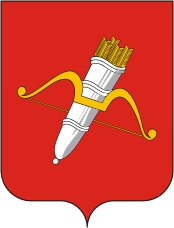 СХЕМА ТЕПЛОСНАБЖЕНИЯмуниципального образования«город Ачинск»на период до 2031 годыОБОСНОВЫВАЮЩИЕ МАТЕРИАЛЫ ТОМ 2Исполнитель:ООО «СибЭнергоСбережение»Директор______________/Стариков М.М./г. Ачинск – 2022 г.ОглавлениеГЛАВА 2. СУЩЕСТВУЮЩЕЕ И ПЕРСПЕКТИВНОЕ ПОТРЕБЛЕНИЕ ТЕПЛОВОЙ ЭНЕРГИИ НА ЦЕЛИ ТЕПЛОСНАБЖЕНИЯ	10Часть 1. ДАННЫЕ БАЗОВОГО УРОВНЯ ПОТРЕБЛЕНИЯ ТЕПЛА НА ЦЕЛИ ТЕПЛОСНАБЖЕНИЯ	10Часть 2. ПРОГНОЗЫ ПРИРОСТОВ СТРОИТЕЛЬНЫХ ПЛОЩАДЕЙ ФОНДОВ, СГРУПИРОВАННЫЕ ПО РАСЧЕТНЫМ ЭЛЕМЕНТАМ ТЕРРИТОРИАЛЬНОГО ДЕЛЕНИЯ И ПО ЗОНАМ ДЕЙСТВИЯ ИСТОЧНИКОВ ТЕПЛОВОЙ ЭНЕРГИИ С РАЗДЕЛЕНИЕМ ОБЪЕКТОВ СТРОИТЕЛЬСТВА НА МНОГКВАРТИРНЫЕ ДОМА, ИНДИВИДУАЛЬНЫЕ ЖИЛЫЕ ДОМА, ОБЩЕСТВЕННЫЕ ЗДАНИЯ, ПРОИЗВОДСТВЕННЫЕ ЗДАНИЯ ПРОМЫШЛЕННЫХ ПРЕДПРИЯТИЙ НА КАЖДОМ ЭТАПЕ	13Часть 3. ПРОГНОЗЫ ПЕРСПЕКТИВНЫХ УДЕЛЬНЫХ РАСХОДОВ ТЕПЛОВОЙ ЭНЕРГИИ НА ОТОПЛЕНИЕ, ВЕНТИЛЯЦИЮ И ГОРЯЧЕЕ ВОДОСНАБЖЕНИЕ, СОГЛАСОВАННЫХ С ТРЕБОВАНИЯМИ К ЭНЕРГЕТИЧЕСКОЙ ЭФФЕКТИВНОСТИ ОБЪЕКТОВ ТЕПЛОПОТРЕБЛЕНИЯ, УСТАНАВЛИВАЕМЫХ В СООТВЕТСТВИИ С ЗАКОНОДАТЕЛЬСТВОМ РОССИЙСКОЙ ФЕДЕРАЦИИ	20Часть 4. ПРОГНОЗЫ ПРИРОСТОВ ОБЪЕМОВ ПОТРЕБЛЕНИЯ ТЕПЛОВОЙ ЭНЕРГИИ (МОЩНОСТИ) И ТЕПЛОНОСИТЕЛЯ С РАЗДЕЛЕНИЕМ ПО ВИДАМ ТЕПЛОПОТРЕБЛЕНИЯ В КАЖДОМ РАСЧЕТНОМ ЭЛЕМЕНТЕ ТЕРРИТОРИАЛЬНОГО ДЕЛЕНИЯ И В ЗОНЕ ДЕЙСТВИЯ КАЖДОГО ИЗ СУЩЕСТВУЮЩИХ ИЛИ ПРЕДЛАГАЕМЫХ ДЛЯ СТРОИТЕЛЬСТВА ИСТОЧНИКОВ ТЕПЛОВОЙ ЭНЕРГИИ НА КАЖДОМ ЭТАПЕ	25Часть 5. ПРОГНОЗЫ ПРИРОСТОВ ОБЪЕМОВ ПОТРЕБЛЕНИЯ ТЕПЛОВОЙ ЭНЕРГИИ (МОЩНОСТИ) И ТЕПЛОНОСИТЕЛЯ С РАЗДЕЛЕНИЕМ ПО ВИДАМ ТЕПЛОПОТРЕБЛЕНИЯ В РАСЧЕТНЫХ ЭЛЕМЕНТАХ ТЕРРИТОРИАЛЬНОГО ДЕЛЕНИЯ И В ЗОНАХ ИНДИВИДУАЛЬНОГО ТЕПЛОСНАБЖЕНИЯ НА КАЖДОМ ЭТАПЕ	33Часть 6. ПРОГНОЗЫ ПРИРОСТОВ ОБЪЕМОВ ПОТРЕБЛЕНИИ ТЕПЛОВОЙ ЭНЕРГИИ (МОЩНОСТИ) И ТЕПЛОНОСИТЕЛЯ ОБЪЕКТАМИ, РАСПОЛОЖЕННЫМИ В ПРОИЗВОДСТВЕННЫХ ЗОНАХ, ПРИ УСЛОВИИ ВОЗМОЖНЫХ ИЗМЕНЕНИЙ ПРОИЗВОДСТВЕННЫХ ЗОН И ИХ ПЕРЕПРОФИЛИРОВАНИЯ И ПРИРОСТОВ ОБЪЕМОВ ПОТРЕБЛЕНИЯ ТЕПЛОВОЙ ЭНЕРГИИ (МОЩНОСТИ) ПРОИЗВОДСТВЕННЫМИ ОБЪКТАМИ С РАЗДЕЛЕНИЕМ ПО ВИДАМ ТЕПЛОПОТРЕБЛЕНИЯ И ПО ВОДАМ ТЕПЛОНОСИТЕЛЯ (ГОРЯЧАЯ ВОДА И ПАР) В ЗОНЕ ДЕЙСТВИЯ КАЖДОГО ИЗ СУЩЕСТВУЮЩИХ ИЛИ ПРЕДЛАГАЕМЫХ ДЛЯ СТРОИТЕЛЬСТВА ИСТОЧНИКОВ ТЕПЛОВОЙ ЭНЕРГИИ НА КАЖДОМ ЭТАПЕ	33Часть 7. ОПИСАНИЕ ИЗМЕНЕНИЙ ПОКАЗАТЕЛЕЙ СУЩЕСТВУЮЩЕГО И ПЕРСПЕКТИВНОГО ПОТРЕБЛЕНИЯ ТЕПЛОВОЙ ЭНЕРГИИ НА ЦЕЛИ ТЕПЛОСНАБЖЕНИЯ	33Часть 8. ПЕРЕЧЕНЬ ОБЪЕКТОВ ТЕПЛОПОТРЕБЛЕНИЯ, ПОДКЛЮЧЕННЫХ К ТЕПЛОВЫМ СЕТЯМ СУЩЕСТВУЮЩИХ СИСТЕМ ТЕПЛОСНАБЖЕНИЯ В ПЕРИОД, ПРЕДШЕСТВУЮЩИЙ АКТУАЛИЗАЦИИ СХЕМЫ ТЕПЛОСНАБЖЕНИЯ	34Часть 9. АКТУАЛИЗИРОВАННЫЙ ПРОГНОЗ ПЕРСПЕКТИВНОЙ ЗАСТРОЙКИ ОТНОСИТЕЛЬНО УКАЗАННОГО В УТВЕРЖДЕННОЙ СХЕМЕ ТЕПЛОСНАБЖЕНИЯ ПРОГНОЗА ПЕРСПЕКТИВНОЙ ЗАСТРОЙКИ	34Часть 10. РАСЧЕТНАЯ ТЕПЛОВАЯ НАГРУЗКА НА КОЛЛЕКТОРАХ ИСТОЧНИКОВ ТЕПЛОВОЙ ЭНЕРГИИ	34Часть 11. ФАКТИЧЕСКИЕ РАСХОДЫ ТЕПЛОНОСИТЕЛЯ В ОТОПИТЕЛЬНЫЙ И ЛЕТНИЙ ПЕРИОДЫ	35ГЛАВА 3. ЭЛЕКТРОННАЯ МОДЕЛЬ СИСТЕМЫ ТЕПЛОСНАБЖЕНИЯ ПОСЕЛЕНИЯ, ГОРОДСКОГО ОКРУГА	35Часть 1. ГРАФИЧЕСКОЕ ПРЕДСТАВЛЕНИЕ ОБЪЕКТОВ СИСТЕМЫ ТЕПЛОСНАБЖЕНИЯ С ПРИВЯЗКОЙ К ТОПОГРАФИЧЕСКОЙ ОСНОВЕ ПОСЕЛЕНИЯ, ГОРОДСКОГО ОКРУГА И С ПОЛНЫМ ТОПОЛОГИЧЕСКИМ ОПИСАНИЕМ СВЯЗНОСТИ ОБЪЕКТОВ	35Часть 2. ПАСПОРТИЗАЦИЯ ОБЪЕКТОВ СИСТЕМЫ ТЕПЛОСНАБЖЕНИЯ	36Часть 3. ПАСПОРТИЗАЦИЯ И ОПИСАНИЕ РАСЧЕТНЫХ ЕДИНИЦ ТЕРРИТОРИАЛЬНОГО ДЕЛЕНИЯ, ВКЛЮЧАЯ АДМИНИСТРАТИВНОЕ	45Часть 4. ГИДРАВЛИЧЕСКИЙ РАСЧЕТ ТЕПЛОВЫХ СЕТЕЙ ЛЮБОЙ СТЕПЕНИ ЗАКОЛЬЦОВАННОСТИ, В ТОМ ЧИСЛЕ ГИДРАВЛИЧЕСКИЙ РАСЧЕТ ПРИ СОВМЕСТНОЙ РАБОТЕ НЕСКОЛЬКИХ ИСТОЧНИКОВ ТЕПЛОВОЙ ЭНЕРГИИ НА ЕДИНУЮ ТЕПЛОВУЮ СЕТЬ	46Часть 5. МОДЕЛИРОВАНИЕ ВСЕХ ВИДОВ ПЕРЕКЛЮЧЕНИЙ, ОСУЩЕСТВЛЯЕМЫХ В ТЕПЛОВЫХ СЕТЯХ, В ТОМ ЧИСЛЕ ПЕРЕКЛЮЧЕНИЙ ТЕПЛОВЫХ НАГРУЗОК МЕЖДУ ИСТОЧНИКАМИ ТЕПЛОВОЙ ЭНЕРГИИ	49Часть 6. РАСЧЕТ БАЛАНСОВ ТЕПЛОВОЙ ЭНЕРГИИ ПО ИСТОЧНИКАМ ТЕПЛОВОЙ ЭНЕРГИИ И ПО ТЕРРИТОРИАЛЬНОМУ ПРИЗНАКУ	50Часть 7. РАСЧЕТ ПОТЕРЬ ТЕПЛОВОЙ ЭНЕРГИИ ЧЕРЕЗ ИЗОЛЯЦИЮ И С УТЕЧКАМИ ТЕПЛОНОСИТЕЛЯ	50Часть 8. РАСЧЕТ ПОКАЗАТЕЛЕЙ НАДЕЖНОСТИ ТЕПЛОСНАБЖЕНИЯ	51Часть 9. ГРУППОВЫЕ ИЗМЕНЕНИЯ ХАРАКТЕРИСТИК ОБЪЕКТОВ (УЧАСТКОВ ТЕПЛОВЫХ СЕТЕЙ, ПОТРЕБИТЕЛЕЙ) ПО ЗАДАННЫМ КРИТЕРИЯМ С ЦЕЛЬЮ МОДЕЛИРОВАНИЯ РАЗЛИЧНЫХ ПЕРСПЕКТИВНЫХ ВАРИАНТОВ СХЕМ ТЕПЛОСНАБЖЕНИЯ	51Часть 10. СРАВНИТЕЛЬНЫЕ ПЬЕЗОМЕТРИЧЕСКИЕ ГРАФИКИ ДЛЯ РАЗРАБОТКИ И АНАЛИЗА СЦЕНАРИЕВ ПЕРСПЕКТИВНОГО РАЗВИТИЯ ТЕПЛОВЫХ СЕТЕЙ	53ГЛАВА 4. СУЩЕСТВУЮЩИЕ И ПЕРСПЕКТИВНЫЕ БАЛАНСЫ ТЕПЛОВОЙ МОЩНОСТИ ИСТОЧНИКОВ ТЕПЛОВОЙ ЭНЕРГИИ И ТЕПЛОВОЙ НАГРУЗКИ	54Часть 1. БАЛАНСЫ СУЩЕСТВУЮЩЕЙ НА БАЗОВЫЙ ПЕРИОД СХЕМЫ ТЕПЛОСНАБЖЕНИЯ (АКТУАЛИЗАЦИИ СХЕМЫ ТЕПЛОСНАБЖЕНИЯ) ТЕПЛОВОЙ МОЩНОСТИ И ПЕРСПЕКТИВНОЙ ТЕПЛОВОЙ НАГРУЗКИ В КАЖДОМ ИЗ ЗОН ДЕЙСТВИЯ ИСТОЧНИКОВ ТЕПЛОВОЙ ЭНЕРГИИ С ОПРЕДЕЛЕНИЕМ РЕЗЕРВОВ (ДЕФИЦИТОВ) СУЩЕСТВУЮЩЕЙ РАСПОЛАГАЕМОЙ ТЕПЛОВОЙ МОЩНОСТИ ИСТОЧНИКОВ ТЕПЛОВОЙ ЭНЕРГИИ, УСТАНАВЛИВАЕМЫХ НА ОСНОВАНИИ ВЕЛИЧИН РАСЧЕТНОЙ ТЕПЛОВОЙ НАГРУЗКИ	54Часть 2. ГИДРАВЛИЧЕСКИЙ РАСЧЕТ ПЕРЕДАЧИ ТЕПЛОНОСИТЕЛЯ ДЛЯ КАЖДОГО МАГИСТРАЛЬНОГО ВЫВОДА С ЦЕЛЬЮ ОПРЕДЕЛЕНИЯ ВОЗМОЖНОСТИ (НЕВОЗМОЖНОСТИ) ОБЕСПЕЧЕНИЯ ТЕПЛОВОЙ ЭНЕРГИЕЙ СУЩЕСТВУЮЩИХ И ПЕРСПЕКТИВНЫХ ПОТРЕБИТЕЛЕЙ, ПРИСОЕДИНЕННЫХ К ТЕПЛОВОЙ СЕТИ ОТ КАЖДОГО ИСТОЧНИКА ТЕПЛОВОЙ ЭНЕРГИИ	61Часть 3. ВЫВОДЫ О РЕЗЕРВАХ (ДЕФИЦИТАХ) СУЩЕСТВУЮЩЕЙ СИСТЕМЫ ТЕПЛОСНАБЖЕНИЯ ПРИ ОБЕСПЕЧЕНИИ ПЕРСПЕКТИВНОЙ ТЕПЛОВОЙ НАГРУЗКИ ПОТРЕБИТЕЛЕЙ	92ГЛАВА 5. МАСТЕР-ПЛАН РАЗВИТИЯ СИСТЕМ ТЕПЛОСНАБЖЕНИЯ ПОСЕЛЕНИЯ, ГОРОДСКОГО ОКРУГА	92Часть 1. ОПИСАНИЕ ВАРИАНТОВ ПЕРСПЕКТИВНОГО РАЗВИТИЯ СИСТЕМ ТЕПЛОСНАБЖЕНИЯ ПОСЕЛЕНИЯ, ГОРОДСКОГО ОКРУГА, ГОРОДА ФЕДЕРАЛЬНОГО ЗНАЧЕНИЯ (В СЛУЧАЕ ИХ ИЗМЕНЕНИЯ ОТНОСИТЕЛЬНО РАНЕЕ ПРИНЯТОГО ВАРИАНТА РАЗВИТИЯ СИСТЕМ ТЕПЛОСНАБЖЕНИЯ В УТВЕРЖДЕННОЙ В УСТАНОВЛЕННОМ ПОРЯДКЕ СХЕМЕ ТЕПЛОСНАБЖЕНИЯ)	92Часть 2. ТЕХНИКО-ЭКОНОМИЧЕСКОЕ СРАВНЕНИЕ ВАРИАНТОВ ПЕРСПЕКТИВНОГО РАЗВИТИЯ СИСТЕМ ТЕПЛОСНАБЖЕНИЯ	95Часть 3. ОБОСНОВАНИЕ ВЫБОРА ПРИОРИТЕТНОГО ВАРИАНТА ПЕРСПЕКТИВНОГО РАЗВИТИЯ СИСТЕМ ТЕПЛОСНАБЖЕНИЯ ПОСЕЛЕНИЯ, ГОРОДСКОГО ОКРУГА, ГОРОДА ФЕДЕРАЛЬНОГО ЗНАЧЕНИЯ НА ОСНОВЕ АНАЛИЗА ЦЕНОВЫХ (ТАРИФНЫХ) ПОСЛЕДСТВИЙ ДЛЯ ПОТРЕБИТЕЛЕЙ	96ГЛАВА 6. СУЩЕСТВУЮЩИЕ И ПЕРСПЕКТИВНЫЕ БАЛАНСЫ ПРОИЗВОДИТЕЛЬНОСТИ ВОДОПОДГОТОВИТЕЛЬНЫХ УСТАНОВОК И МАКСИМАЛЬНОГО ПОТРЕБЛЕНИЯ ТЕПЛОНОСИТЕЛЯ ТЕПЛОПОТРЕБЛЯЮЩИМИ УСТАНОВКАМИ ПОТРЕБИТЕЛЕЙ, В ТОМ ЧИСЛЕ В АВАРИЙНЫХ РЕЖИМАХ	97Часть 1. РАСЧЕТНАЯ ВЕЛИЧИНА НОРМАТИВНЫХ ПОТЕРЬ (В ЦЕНОВЫХ ЗОНАХ ТЕПЛОСНАБЖЕНИЯ - РАСЧЕТНАЯ ВЕЛИЧИНА ПЛАНОВЫХ ПОТЕРЬ, ОПРЕДЕЛЯЕМЫХ В СООТВЕТСТВИИ С МЕТОДИЧЕСКИМИ УКАЗАНИЯМИ ПО РАЗРАБОТКЕ СХЕМ ТЕПЛОСНАБЖЕНИЯ) ТЕПЛОНОСИТЕЛЯ В ТЕПЛОВЫХ СЕТЯХ В ЗОНАХ ДЕЙСТВИЯ ИСТОЧНИКОВ ТЕПЛОВОЙ ЭНЕРГИИ	97Часть 2. МАКСИМАЛЬНЫЙ И СРЕДНЕЧАСОВОЙ РАСХОД ТЕПЛОНОСИТЕЛЯ (РАСХОД СЕТЕВОЙ ВОДЫ) НА ГОРЯЧЕЕ ВОДОСНАБЖЕНИЕ ПОТРЕБИТЕЛЕЙ С ИСПОЛЬЗОВАНИЕМ ОТКРЫТОЙ СИСТЕМЫ ТЕПЛОСНАБЖЕНИЯ В ЗОНЕ ДЕЙСТВИЯ КАЖДОГО ИСТОЧНИКА ТЕПЛОВОЙ ЭНЕРГИИ, РАССЧИТЫВАЕМЫЙ С УЧЕТОМ ПРОГНОЗНЫХ СРОКОВ ПЕРЕВОДА ПОТРЕБИТЕЛЕЙ, ПОДКЛЮЧЕННЫХ К ОТКРЫТОЙ СИСТЕМЕ ТЕПЛОСНАБЖЕНИЯ (ГОРЯЧЕГО ВОДОСНАБЖЕНИЯ), НА ЗАКРЫТУЮ СИСТЕМУ ГОРЯЧЕГО ВОДОСНАБЖЕНИЯ	102Часть 3. СВЕДЕНИЯ О НАЛИЧИИ БАКОВ-АККУМУЛЯТОРОВ	102Часть 4. НОРМАТИВНЫЙ И ФАКТИЧЕСКИЙ (ДЛЯ ЭКСПЛУАТАЦИОННОГО И АВАРИЙНОГО РЕЖИМОВ) ЧАСОВОЙ РАСХОД ПОДПИТОЧНОЙ ВОДЫ В ЗОНЕ ДЕЙСТВИЯ ИСТОЧНИКОВ ТЕПЛОВОЙ ЭНЕРГИИ	102Часть 5. СУЩЕСТВУЮЩИЙ И ПЕРСПЕКТИВНЫЙ БАЛАНС ПРОИЗВОДИТЕЛЬНОСТИ ВОДОПОДГОТОВИТЕЛЬНЫХ УСТАНОВОК И ПОТЕРЬ ТЕПЛОНОСИТЕЛЯ С УЧЕТОМ РАЗВИТИЯ СИСТЕМЫ ТЕПЛОСНАБЖЕНИЯ	103ГЛАВА 7. ПРЕДЛОЖЕНИЯ ПО СТРОИТЕЛЬСТВУ, РЕКОНСТРУКЦИИ, ТЕХНИЧЕСКОМУ ПЕРЕВООРУЖЕНИЮ И (ИЛИ) МОДЕРНИЗАЦИИ ИСТОЧНИКОВ ТЕПЛОВОЙ ЭНЕРГИИ	103Часть 1. ОПИСАНИЕ УСЛОВИЙ ОРГАНИЗАЦИИ ЦЕНТРАЛИЗОВАННОГО ТЕПЛОСНАБЖЕНИЯ, ИНДИВИДУАЛЬНОГО ТЕПЛОСНАБЖЕНИЯ, А ТАКЖЕ ПОКВАРТИРНОГО ОТОПЛЕНИЯ	103Часть 2. ОПИСАНИЕ ТЕКУЩЕЙ СИТУАЦИИ, СВЯЗАННОЙ С РАНЕЕ ПРИНЯТЫМИ В СООТВЕТСТВИИ С ЗАКОНОДАТЕЛЬСТВОМ РОССИЙСКОЙ ФЕДЕРАЦИИ ОБ ЭЛЕКТРОЭНЕРГЕТИКЕ РЕШЕНИЯМИ ОБ ОТНЕСЕНИИ ГЕНЕРИРУЮЩИХ ОБЪЕКТОВ К ГЕНЕРИРУЮЩИМ ОБЪЕКТАМ, МОЩНОСТЬ КОТОРЫХ ПОСТАВЛЯЕТСЯ В ВЫНУЖДЕННОМ РЕЖИМЕ В ЦЕЛЯХ ОБЕСПЕЧЕНИЯ НАДЕЖНОГО ТЕПЛОСНАБЖЕНИЯ ПОТРЕБИТЕЛЕЙ	107Часть 3. АНАЛИЗ НАДЕЖНОСТИ И КАЧЕСТВА ТЕПЛОСНАБЖЕНИЯ ДЛЯ СЛУЧАЕВ ОТНЕСЕНИЯ ГЕНЕРИРУЮЩЕГО ОБЪЕКТА К ОБЪЕКТАМ, ВЫВОД ИЗ ЭКСПЛУАТАЦИИ МОЖЕТ ПРИВЕСТИ К НАРУШЕНИЮ НАДЕЖНОСТИ ТЕПЛОСНАБЖЕНИЯ (ПРИ ОТНЕСЕНИИ ТАКОГО ГЕНЕРИРУЮЩЕГО ОБЪЕКТА К ОБЪЕКТАМ, ЭЛЕКТРИЧЕСКАЯ МОЩНОСТЬ КОТОРЫХ ПОСТАВЛЯЕТСЯ В ВЫНУЖДЕНОМ РЕЖИМЕ В ЦЕЛЯХ ОБЕСПЕЧЕНИЯ НАДЕЖНОГО ТЕПЛОСНАБЖЕНИЯ ПОТРЕБИТЕЛЕЙ, В СООТВЕТСТВУЮЩЕМ ГОДУ ДОЛГОСРОЧНОГО КОНКУРЕНТНОГО ОТБОРА МОЩНОСТИ НА ОПТОВОМ РЫНКЕ ЭЛЕКТРИЧЕСКОЙ ЭНЕРГИИ (МОЩНОСТИ) НА СООТВЕТСТВУЮЩИЙ ПЕРИОД), В СООТВЕТСТВИИ С МЕТОДИЧЕСКИМИ УКАЗАНИЯМИ ПО РАЗРАБОТКЕ СХЕМ ТЕПЛОСНАБЖЕНИЯ	107Часть 4. ОБОСНОВАНИЕ ПРЕДЛАГАЕМЫХ ДЛЯ СТРОИТЕЛЬСТВА ИСТОЧНИКОВ ТЕПЛОВОЙ ЭНЕРГИИ, ФУНКЦИОНИРУЮЩИХ В РЕЖИМЕ КОМБИНИРОВАННОЙ ВЫРАБОТКОЙ ЭЛЕКТРИЧЕСКОЙ И ТЕПЛОВОЙ ЭНЕРГИИ, ДЛЯ ОБЕСПЕЧЕНИЯ ПЕРСПЕКТИВНЫХ ТЕПЛОВЫХ НАГРУЗОК	107Часть 5. ОБОСНОВАНИЕ ПРЕДЛАГАЕМЫХ ДЛЯ РЕКОНСТРУКЦИИ И (ИЛИ) МОДЕРНИЗАЦИИ ДЕЙСТВУЮЩИХ ИСТОЧНИКОВ ТЕПЛОВОЙ ЭНЕРГИИ, ФУНКЦИОНИРУЮЩИХ В РЕЖИМЕ КОМБИНИРОВАННОЙ ВЫРАБОТКИ ЭЛЕКТРИЧЕСКОЙ И ТЕПЛОВОЙ ЭНЕРГИИ, ДЛЯ ОБЕСПЕЧЕНИЯ ПЕРСПЕКТИВНЫХ ПРИРОСТОВ ТЕПЛОВЫХ НАГРУЗОК	107Часть 6. ОБОСНОВАНИЕ ПРЕДЛОЖЕНИЙ ПО ПЕРЕОБОРУДОВАНИЮ КОТЕЛЬНЫХ В ИСТОЧНИКИ ТЕПЛОВОЙ ЭНЕРГИИ, ФУНКЦИОНИРУЮЩИЕ В РЕЖИМЕ КОМБИНИРОВАННОЙ ВЫРАБОТКИ ЭЛЕКТРИЧЕСКОЙ И ТЕПЛОВОЙ ЭНЕРГИИ, С ВЫРАБОТКОЙ ЭЛЕКТРОЭНЕРГИИ НА СОБСТВЕННЫЕ НУЖДЫ ТЕПЛОСНАБЖАЮЩЕЙ ОРГАНИЗАЦИИ В ОТНОШЕНИИ ИСТОЧНИКА ТЕПЛОВОЙ ЭНЕРГИИ, НА БАЗЕ СУЩЕСТВУЮЩИХ И ПЕРСПЕКТИВНЫХ ТЕПЛОВЫХ НАГРУЗОК	109Часть 7. ОБОСНОВАНИЕ ПРЕДЛАГАЕМЫХ ДЛЯ РЕКОНСТРУКЦИИ И (ИЛИ) МОДЕРНИЗАЦИИ КОТЕЛЬНЫХ С УВЕЛИЧЕНИЕМ ЗОНЫ ИХ ДЕЙСТВИЯ ПУТЕМ ВКЛЮЧЕНИЯ В НЕЕ ЗОН ДЕЙСТВИЯ СУЩЕСТВУЮЩИХ ИСТОЧНИКОВ ТЕПЛОВОЙ ЭНЕРГИИ	109Часть 8. ОБОСНОВАНИЕ ПРЕДЛАГАЕМЫХ ДЛЯ ПЕРЕВОДА В ПИКОВЫЙ РЕЖИМ РАБОТЫ КОТЕЛЬНЫХ ПО ОТНОШЕНИЮ К ИСТОЧНИКАМ ТЕПЛОВОЙ ЭНЕРГИИ, ФУНКЦИОНИРУЮЩИМ В РЕЖИМЕ КОМБИНИРОВАННОЙ ВЫРАБОТКИ ЭЛЕКТРИЧЕСКОЙ И ТЕПЛОВОЙ ЭНЕРГИИ	109Часть 9. ОБОСНОВАНИЕ ПРЕДЛОЖЕНИЙ ПО РАСШИРЕНИЮ ЗОН ДЕЙСТВИЯ ДЕЙСТВУЮЩИХ ИСТОЧНИКОВ ТЕПЛОВОЙ ЭНЕРГИИ, ФУНКЦИОНИРУЮЩИХ В РЕЖИМЕ КОМБИНИРОВАННОЙ ВЫРАБОТКИ ЭЛЕКТРИЧЕСКОЙ И ТЕПЛОВОЙ ЭНЕРГИИ	110Часть 10. ОБОСНОВАНИЕ ПРЕДЛАГАЕМЫХ ДЛЯ ВЫВОДА В РЕЗЕРВ И (ИЛИ) ВЫВОДА ИЗ ЭКСПЛУАТАЦИИ КОТЕЛЬНЫХ ПРИ ПЕРЕДАЧЕ ТЕПЛОВЫХ НАГРУЗОК НА ДРУГИЕ ИСТОЧНИКИ ТЕПЛОВОЙ ЭНЕРГИИ	110Часть 11. ОБОСНОВАНИЕ ОРГАНИЗАЦИИ ИНДИВИДУАЛЬНОГО ТЕПЛОСНАБЖЕНИЯ В ЗОНАХ ЗАСТРОЙКИ ПОСЕЛЕНИЯ, ГОРОДСКОГО ОКРУГА, ГОРОДА ФЕДЕРАЛЬНОГО ЗНАЧЕНИЯ МАЛОЭТАЖНЫМИ ЖИЛЫМИ ЗДАНИЯМИ	110Часть 12. ОБОСНОВАНИЕ ПЕРСПЕКТИВНЫХ БАЛАНСОВ ПРОИЗВОДСТВА И ПОТРЕБЛЕНИЯ ТЕПЛОВОЙ МОЩНОСТИ ИСТОЧНИКОВ ТЕПЛОВОЙ ЭНЕРГИИ И ТЕПЛОНОСИТЕЛЯ И ПРИСОЕДИНЕННОЙ ТЕПЛОВОЙ НАГРУЗКИ В КАЖДОЙ ИЗ СИСТЕМ ТЕПЛОСНАБЖЕНИЯ ПОСЕЛЕНИЯ, ГОРОДСКОГО ОКРУГА, ГОРОДА ФЕДЕРАЛЬНОГО ЗНАЧЕНИЯ	111Часть 13. АНАЛИЗ ЦЕЛЕСООБРАЗНОСТИ ВВОДА НОВЫХ И РЕКОНСТРУКЦИИ И (ИЛИ) МОДЕРНИЗАЦИИ СУЩЕСТВУЮЩИХ ИСТОЧНИКОВ ТЕПЛОВОЙ ЭНЕРГИИ С ИСПОЛЬЗОВАНИЕМ ВОЗОБНОВЛЯЕМЫХ ИСТОЧНИКОВ ЭНЕРГИИ, А ТАКЖЕ МЕСТНЫХ ВИДОВ ТОПЛИВА	111Часть 14. ОБОСНОВАНИЕ ОРГАНИЗАЦИИ ТЕПЛОСНАБЖЕНИЯ В ПРОИЗВОДСТВЕННЫХ ЗОНАХ НА ТЕРРИТОРИИ ПОСЕЛЕНИЯ, ГОРОДСКОГО ОКРУГА, ГОРОДА ФЕДЕРАЛЬНОГО ЗНАЧЕНИЯ	111Часть 15. РЕЗУЛЬТАТЫ РАСЧЕТОВ РАДИУСА ЭФФЕКТИВНОГО ТЕПЛОСНАБЖЕНИЯ	111Часть 16. ПОКРЫТИЕ ПЕРСПЕКТИВНОЙ ТЕПЛОВОЙ НАГРУЗКИ, НЕ ОБЕСПЕЧЕННОЙ ТЕПЛОВОЙ МОЩНОСТЬЮ	114Часть 17. МАКСИМАЛЬНАЯ ВЫРАБОТКА ЭЛЕКТРИЧЕСКОЙ ЭНЕРГИИ НА БАЗЕ ПРИРОСТА ТЕПЛОВОГО ПОТРЕБЛЕНИЯ НА КОЛЛЕКТОРАХ СУЩЕСТВУЮЩИХ ИСТОЧНИКОВ ТЕПЛОВОЙ ЭНЕРГИИ, ФУНКЦИОНИРУЮЩИХ В РЕЖИМЕ КОМБИНИРОВАННОЙ ВЫРАБОТКИ ЭЛЕКТРИЧЕСКОЙ И ТЕПЛОВОЙ ЭНЕРГИИ	115Часть 18. ОПРЕДЕЛЕНИЕ ПЕРСПЕКТИВНЫХ РЕЖИМОВ ЗАГРУЗКИ ИСТОЧНИКОВ ТЕПЛОВОЙ ЭНЕРГИИ ПО ПРИСОЕДИНЕННОЙ ТЕПЛОВОЙ НАГРУЗКЕ	115Часть 19. ОПРЕДЕЛЕНИЕ ПОТРЕБНОСТИ В ТОПЛИВЕ И РЕКОМЕНДАЦИИ ПО ВИДАМ ИСПОЛЬЗУЕМОГО ТОПЛИВА	115ГЛАВА 8. ПРЕДЛОЖЕНИЯ ПО СТРОИТЕЛЬСТВУ, РЕКОНСТРУКЦИИ И (ИЛИ) МОДЕРНИЗАЦИИ ТЕПЛОВЫХ СЕТЕЙ	115Часть 1. ПРЕДЛОЖЕНИЯ ПО РЕКОНСТРУКЦИИ И (ИЛИ) МОДЕРНИЗАЦИИ, СТРОИТЕЛЬСТВУ ТЕПЛОВЫХ СЕТЕЙ, ОБЕСПЕЧИВАЮЩИХ ПЕРЕРАСПРЕДЕЛЕНИЕ ТЕПЛОВОЙ НАГРУЗКИ ИЗ ЗОН С ДЕФИЦИТОМ ТЕПЛОВОЙ МОЩНОСТИ В ЗОНЫ С ИЗБЫТКОМ ТЕПЛОВОЙ МОЩНОСТИ (ИСПОЛЬЗОВАНИЕ СУЩЕСТВУЮЩИХ РЕЗЕРВОВ)	115Часть 2. ПРЕДЛОЖЕНИЯ ПО СТРОИТЕЛЬСТВУ ТЕПЛОВЫХ СЕТЕЙ ДЛЯ ОБЕСПЕЧЕНИЯ ПЕРСПЕКТИВНЫХ ПРИРОСТОВ ТЕПЛОВОЙ НАГРУЗКИ ПОД ЖИЛИЩНУЮ, КОМПЛЕКСНУЮ ИЛИ ПРОИЗВОДСТВЕННУЮ ЗАСТРОЙКУ ВО ВНОВЬ ОСВАИВАЕМЫХ РАЙОНАХ ПОСЕЛЕНИЯ, ГОРОДСКОГО ОКРУГА, ГОРОДА ФЕДЕРАЛЬНОГО ЗНАЧЕНИЯ	116Часть 3. СТРОИТЕЛЬСТВО ТЕПЛОВЫХ СЕТЕЙ, ОБЕСПЕЧИВАЮЩИХ УСЛОВИЯ, ПРИ НАЛИЧИИ КОТОРЫХ СУЩЕСТВУЕТ ВОЗМОЖНОСТЬ ПОСТАВОК ТЕПЛОВОЙ ЭНЕРГИИ ПОТРЕБИТЕЛЯМ ОТ РАЗЛИЧНЫХ ИСТОЧНИКОВ ТЕПЛОВОЙ ЭНЕРГИИ ПРИ СОХРАНЕНИИ НАДЕЖНОСТИ ТЕПЛОСНАБЖЕНИЯ	124Часть 4. ПРЕДЛОЖЕНИЯ ПО СТРОИТЕЛЬСТВУ, РЕКОНСТРУКЦИИ И (ИЛИ) МОДЕРНИЗАЦИИ ТЕПЛОВЫХ СЕТЕЙ ДЛЯ ПОВЫШЕНИЯ ЭФФЕКТИВНОСТИ ФУНКЦИОНИРОВАНИЯ СИСТЕМЫ ТЕПЛОСНАБЖЕНИЯ, В ТОМ ЧИСЛЕ ЗА СЧЕТ ПЕРЕВОДА КОТЕЛЬНЫХ В ПИКОВЫЙ РЕЖИМ РАБОТЫ ИЛИ ЛИКВИДАЦИИ КОТЕЛЬНЫХ	124Часть 5. ПРЕДЛОЖЕНИЯ ПО СТРОИТЕЛЬСТВУ ТЕПЛОВЫХ СЕТЕЙ ДЛЯ ОБЕСПЕЧЕНИЯ НОРМАТИВНОЙ НАДЕЖНОСТИ ТЕПЛОСНАБЖЕНИЯ	125Часть 6. ПРЕДЛОЖЕНИЯ ПО РЕКОНСТРУКЦИИ И (ИЛИ) МОДЕРНИЗАЦИИ ТЕПЛОВЫХ СЕТЕЙ С УВЕЛИЧЕНИЕМ ДИАМЕТРА ТРУБОПРОВОДОВ ДЛЯ ОБЕСПЕЧЕНИЯ ПЕРСПЕКТИВНЫХ ПРИРОСТОВ ТЕПЛОВОЙ НАГРУЗКИ	125Часть 7. ПРЕДЛОЖЕНИЯ ПО РЕКОНСТРУКЦИИ И (ИЛИ) МОДЕРНИЗАЦИИ ТЕПЛОВЫХ СЕТЕЙ, ПОДЛЕЖАЩИХ ЗАМЕНЕ В СВЯЗИ С ИСЧЕРПАНИЕМ ЭКСПЛУАТАЦИОННОГО РЕСУРСА	131Часть 8. ПРЕДЛОЖЕНИЯ ПО СТРОИТЕЛЬСТВУ, РЕКОНСТРУКЦИИ И (ИЛИ) МОДЕРНИЗАЦИИ НАСОСНЫХ СТАНЦИЙ	ГЛАВА 9. ПРЕДЛОЖЕНИЯ ПО ПЕРЕВОДУ ОТКРЫТЫХ СИСТЕМ ТЕПЛОСНАБЖЕНИЯ (ГОРЯЧГО ВОДОСНАБЖЕНИЯ) В ЗАКРЫТЫЕ СИСТЕМЫ ГОРЯЧЕГО ВОДОСНАБЖЕНИЯ	133Часть 1. ТЕХНИКО-ЭКОНОМИЧЕСКОЕ ОБОСНОВАНИЕ ПРЕДЛОЖЕНИЙ ПО ТИПАМ ПРИСОЕДИНЕНИЙ ТЕПЛОПОТРЕБЛЯЮЩИХ УСТАНОВОК ПОТРЕБИТЕЛЕЙ (ИЛИ ПРИСОЕДИНЕНИЙ АБОНЕНСКИХ ВВОДОВ) К ТЕПЛОВЫМ СЕТЯМ, ОБЕСПЕЧИВАЮЩИМ ПЕРЕВОД ПОТРЕБИТЕЛЕЙ, ПОДКЛЮЧЕННЫХ К ОТКРЫТОЙ СИСТЕМЕ ТЕПЛОСНАБЖЕНИЯ (ГОРЯЧЕГО ВОДОСНАБЖЕНИЯ), НА ЗАКРЫТУЮ СИСТЕМУ ГОРЯЧЕГО ВОДОСНАБЖЕНИЯ	133Часть 2. ВЫБОР И ОБОСНОВАНИЕ МЕТОДА РЕГУЛИРОВАНИЯ ОТПУСКА ТЕПЛОВОЙ ЭНЕРГИИ ОТ ИСТОЧНИКОВ ТЕПЛОВОЙ ЭНЕРГИИ	134Часть 3. ПРЕДЛОЖЕНИЯ ПО РЕКОНСТРУКЦИИ ТЕПЛОВЫХ СЕТЕЙ ДЛЯ ОБЕСПЕЧЕНИЯ ПЕРЕДАЧИ ТЕПЛОВОЙ ЭНЕРГИИ ПРИ ПЕРЕХОДЕ ОТ ОТКРЫТОЙ СИСТЕМЫ ТЕПЛОСНАБЖЕНИЯ (ГОРЯЧЕГО ВОДОСНАБЖЕНИЯ) К ЗАКРЫТОЙ СИСТЕМЕ ГОРЯЧЕГО ВОДОСНАБЖЕНИЯ	135Часть 4. РАСЧЕТ ПОТРЕБНОСТИ ИНВЕСТИЦИЙ ДЛЯ ПЕРЕХОДА ОТКРЫТОЙ СИСТЕМЫ ТЕПЛОСНАБЖЕНИЯ (ГОРЯЧЕГО ВОДОСНАБЖЕНИЯ) В ЗАКРЫТУЮ СИСТЕМУ ГОРЯЧЕГО ВОДОСНАБЖЕНИЯ	135Часть 5. ОЦЕНКА ЦЕЛЕВЫХ ПОКАЗАТЕЛЕЙ ЭФФЕКТИВНОСТИ И КАЧЕСТВА ТЕПЛОСНАБЖЕНИЯ В ОТКРЫТОЙ СИСТЕМЕ ТЕПЛОСНАБЖЕНИЯ (ГОРЯЧЕГО ВОДОСНАБЖЕНИЯ) И ЗАКРЫТОЙ СИСТЕМЕ ГОРЯЧЕГО ВОДОСНАБЖЕНИЯ	136Часть 6. ПРЕДЛОЖЕНИЯ ПО ИСТОЧНИКАМ ИНВЕСТИЦИЙ	137Часть 7. ОЦЕНКА ЭКОНОМИЧЕСКОЙ ЭФФЕКТИВНОСТИ МЕРОПРИЯТИЙ ПО ПЕРЕВОДУ ОТКРЫТЫХ СИСТЕМ ТЕПЛОСНАБЖЕНИЯ (ГОРЯЧЕГО ВОДОСНАБЖЕНИЯ), ОТДЕЛЬНЫХ УЧАСТКОВ ТАКИХ СИСТЕМ НА ЗАКРЫТЫЕ СИСТЕМЫ ГОРЯЧЕГО ВОДОСНАБЖЕНИЯ	137ГЛАВА 10. ПЕРСПЕКТИВНЫЕ ТОПЛИВНЫЕ БАЛАНСЫ	139Часть 1. РАСЧЕТЫ ПО КАЖДОМУ ИСТОЧНИКУ ТЕПЛОВОЙ ЭНЕРГИИ ПЕРСПЕКТИВНЫХ МАКСИМАЛЬНЫХ ЧАСОВЫХ И ГОДОВЫХ РАСХОДОВ ОСНОВНОГО ВИДА ТОПЛИВА ДЛЯ ЗИМНЕГО И ЛЕТНЕГО ПЕРИОДОВ, НЕОБХОДИМОГО ДЛЯ ОБЕСПЕЧЕНИЯ НОРМАТИВНОГО ФУНКЦИОНИРОВАНИЯ ИСТОЧНИКОВ ТЕПЛОВОЙ ЭНЕРГИИ НА ТЕРРИТОРИИ ПОСЕЛЕНИЯ, ГОРОДСКОГО ОКРУГА, ГОРОДА ФЕДЕРАЛЬНОГО ЗНАЧЕНИЯ	139Часть 3. ВИД ТОПЛИВА ПОТРЕБЛЯЕМЫЙ ИСТОЧНИКОМ ТЕПЛОВОЙ ЭНЕРГИИ, В ТОМ ЧИСЛЕ С ИСПОЛЬЗОВАНИЕМ ВОЗОБНОВЛЯЕМЫХ ИСТОЧНИКОВ ЭНЕРГИИ И МЕСТНЫХ ВИДОВ ТОПЛИВА.	142Часть 4. ВИД ТОПЛИВА (В СЛУЧАЕ, ЕСЛИ ТОПЛИВОМ ЯВЛЯЕТСЯ УГОЛЬ, - ВИД ИСКОПАЕМОГО УГЛЯ В СООТВЕТСТВИИ С МЕЖГОСУДАРСТВЕННЫМ СТАНДАРТОМ ГОСТ 25543-2013 "УГЛИ БУРЫЕ, КАМЕННЫЕ И АНТРАЦИТЫ. КЛАССИФИКАЦИЯ ПО ГЕНЕТИЧЕСКИМ И ТЕХНОЛОГИЧЕСКИМ ПАРАМЕТРАМ"), ИХ ДОЛИ И ЗНАЧЕНИЯ НИЗШЕЙ ТЕПЛОТЫ СГОРАНИЯ ТОПЛИВА, ИСПОЛЬЗУЕМЫХ ДЛЯ ПРОИЗВОДСТВА ТЕПЛОВОЙ ЭНЕРГИИ ПО КАЖДОЙ СИСТЕМЕ ТЕПЛОСНАБЖЕНИЯ	143Часть 5. ПРЕОБЛАДАЮЩИЙ В ПОСЕЛЕНИИ, ГОРОДСКОМ ОКРУГЕ ВИД ТОПЛИВА, ОПРЕДЕЛЯЕМЫЙ ПО СОВОКУПНОСТИ ВСЕХ СИСТЕМ ТЕПЛОСНАБЖЕНИЯ, НАХОДЯЩИХСЯ В СООТВЕТСВУЮЩЕМ ПОСЕЛЕНИИ, ГОРОДСКОМ ОКРУГЕ.	143Часть 6. ПРИОРИТЕТНОЕ НАПРАВЛЕНИЕ РАЗВИИЯ ТОПЛИВНОГО БАЛАНСА ПОСЕЛЕНИЯ, ГОРОДСКОГО ОКРУГА.	143ГЛАВА 11. ОЦЕНКА НАДЕЖНОСТИ ТЕПЛОСНАБЖЕНИЯ	144Часть 1. МЕТОДЫ И РЕЗУЛЬТАТЫ ОБРАБОТКИ ДАННЫХ ПО ОТКАЗАМ УЧАСТКОВ ТЕПЛОВЫХ СЕТЕЙ (АВАРИЙНЫМ СИТУАЦИЯМ), СРЕДНЕЙ ЧАСТОТЫ ОТКАЗОВ УЧАСТКОВ ТЕПЛОВЫХ СЕТЕЙ (АВАРИЙНЫХ СИТУАЦИЙ) В КАЖДОЙ СИСТЕМЕ ТЕПЛОСНАБЖЕНИЯ	144Часть 2. МЕТОДЫ И РЕЗУЛЬТАТЫ ОБРАБОТКИ ДАННЫХ ПО ВОССТАНОВЛЕНИЯМ ОТКАЗАВШИХ УЧАСТКОВ ТЕПЛОВЫХ СЕТЕЙ (УЧАСТКОВ ТЕПЛОВЫХ СЕТЕЙ, НА КОТОРЫХ ПРОИЗОШЛИ АВАРИЙНЫЕ СИТУАЦИИ), СРЕДНЕГО ВРЕМЕНИ ВОССТАНОВЛЕНИЯ ОТКАЗАВШИХ УЧАСТКОВ ТЕПЛОВЫХ СЕТЕЙ В КАЖДОЙ СИСТЕМЕ ТЕПЛОСНАБЖЕНИЯ	145Часть 3. РЕЗУЛЬТАТЫ ОЦЕНКИ ВЕРОЯТНОСТИ ОТКАЗА (АВАРИЙНОЙ СИТУАЦИИ) И БЕЗОТКАЗНОЙ (БЕЗАВАРИЙНОЙ) РАБОТЫ СИСТЕМЫ ТЕПЛОСНАБЖЕНИЯ ПО ОТНОШЕНИЮ К ПОТРЕБИТЕЛЯМ, ПРИСОЕДИНЕННЫМ К МАГИСТРАЛЬНЫМ И РАСПРЕДЕЛИТЕЛЬНЫМ ТЕПЛОПРОВОДАМ	146Часть 4. РЕЗУЛЬТАТЫ ОЦЕНКИ КОЭФФИЦИЕНТОВ ГОТОВНОСТИ ТЕПЛОПРОВОДОВ К НЕСЕНИЮ ТЕПЛОВОЙ НАГРУЗКИ	147Часть 5. РЕЗУЛЬТАТЫ ОЦЕНКИ НЕДООТПУСКА ТЕПЛОВОЙ ЭНЕРГИИ ПО ПРИЧИНЕ ОТКАЗОВ (АВАРИЙНЫХ СИТУАЦИЙ) И ПРОСТОЕВ ТЕПЛОВЫХ СЕТЕЙ И ИСТОЧНИКОВ ТЕПЛОВОЙ ЭНЕРГИИ	147Часть 6. ПРИМЕНЕНИЕ НА ИСТОЧНИКАХ ТЕПЛОВОЙ ЭНЕРГИИ РАЦИОНАЛЬНЫХ ТЕПЛОВЫХ СИСТЕМ С ДУБЛИРОВАННЫМИ СВЯЗЯМИ И НОВЫХ ТЕХНОЛОГИЙ, ОБЕСПЕЧИВАЮЩИХ НОРМАТИВНУЮ ГОТОВНОСТЬ ЭНЕРГЕТИЧЕСКОГО ОБОРУДОВАНИЯ	147Часть 7. УСТАНОВКА РЕЗЕРВНОГО ОБОРУДОВАНИЯ	148Часть 8. ОРГАНИЗАЦИЯ СОВМЕСТНОЙ РАБОТЫ НЕСКОЛЬКИХ ИСТОЧНИКОВ ТЕПЛОВОЙ ЭНЕРГИИ НА ЕДИНУЮ ТЕПЛОВУЮ СЕТЬ	148Часть 9. РЕЗЕРВИРОВАНИЕ ТЕПЛОВЫХ СЕТЕЙ СМЕЖНЫХ РАЙОНОВ ПОСЕЛЕНИЯ, ГОРОДСКОГО ОКРУГА, ГОРОДА ФЕДЕРАЛЬНОГО ЗНАЧЕНИЯ	148Часть 10. УСТРОЙСТВО РЕЗЕРВНЫХ НАСОСНЫХ СТАНЦИЙ	148Часть 11. УСТАНОВКА БАКОВ-АККУМУЛЯТОРОВ	148Часть 12. ПОКАЗАТЕЛИ, ОПРЕДЕЛЯЕМЫЕ В СООТВЕТСТВИИ С МЕТОДИЧЕСКИМИ УКАЗАНИЯМИ ПО РАСЧЕТУ УРОВНЯ НАДЕЖНОСТИ И КАЧЕСТВА ПОСТАВЛЯЕМЫХ ТОВАРОВ, ОКАЗЫВАЕМЫХ УСЛУГ ДЛЯ ОРГАНИЗАЦИЙ, ОСУЩЕСТВЛЯЮЩИХ ДЕЯТЕЛЬНОСТЬ ПО ПРОИЗВОДСТВУ И (ИЛИ) ПЕРЕДАЧЕ ТЕПЛОВОЙ ЭНЕРГИИ	149ГЛАВА 12. ОБОСНОВАНИЕ ИНВЕСТИЦИЙ В СТРОИТЕЛЬСТВО, РЕКОНСТРУКЦИЮ, ТЕХНИЧЕСКОЕ ПЕРЕВООРУЖЕНИЕ И (ИЛИ) МОДЕРНИЗАЦИЮ	158Часть 1. ОЦЕНКА ФИНАНСОВЫХ ПОТРЕБНОСТЕЙ ДЛЯ ОСУЩЕСТВЛЕНИЯ СТРОИТЕЛЬСТВА, РЕКОНСТРУКЦИИ, ТЕХНИЧЕСКОГО ПЕРЕВООРУЖЕНИЯ И (ИЛИ) МОДЕРНИЗАЦИИ ИСТОЧНИКОВ ТЕПЛОВОЙ ЭНЕРГИИ И ТЕПЛОВЫХ СЕТЕЙ	158Часть 2. ОБОСНОВАННЫЕ ПРЕДЛОЖЕНИЯ ПО ИСТОЧНИКАМ ИНВЕСТИЦИЙ, ОБЕСПЕЧИВАЮЩИХ ФИНАНСОВЫЕ ПОТРЕБНОСТИ ДЛЯ ОСУЩЕСТВЛЕНИЯ СТРОИТЕЛЬСТВА, РЕКОНСТРУКЦИИ, ТЕХНИЧЕСКОГО ПЕРЕВООРУЖЕНИЯ И (ИЛИ) МОДЕРНИЗАЦИИ ИСТОЧНИКОВ ТЕПЛОВОЙ ЭНЕРГИИ И ТЕПЛОВЫХ СЕТЕЙ	177Часть 3. РАСЧЕТЫ ЭКОНОМИЧЕСКОЙ ЭФФЕКТИВНОСТИ ИНВЕСТИЦИЙ	178Часть 4. РАСЧЕТЫ ЦЕНОВЫХ (ТАРИФНЫХ) ПОСЛЕДСТВИЙ ДЛЯ ПОТРЕБИТЕЛЕЙ ПРИ РЕАЛИЗАЦИИ ПРОГРАММ СТРОИТЕЛЬСТВА, РЕКОНСТРУКЦИИ, ТЕХНИЧЕСКОГО ПЕРЕВООРУЖЕНИЯ И (ИЛИ) МОДЕРНИЗАЦИИ СИСТЕМ ТЕПЛОСНАБЖЕНИЯ	179ГЛАВА 13. ИНДИКАТОРЫ РАЗВИТИЯ СИСТЕМ ТЕПЛОСНАБЖЕНИЯ ПОСЕЛЕНИЯ, ГОРОДСКОГО ОКРУГА	180ГЛАВА 14. ЦЕНОВЫЕ (ТАРИФНЫЕ) ПОСЛЕДСТВИЯ	182Часть 1. ТАРИФНО-БАЛАНСОВЫЕ РАСЧЕТНЫЕ МОДЕЛИ ТЕПЛОСНАБЖЕНИЯ ПОТРЕБИТЕЛЕЙ ПО КАЖДОЙ СИСТЕМЕ ТЕПЛОСНАБЖЕНИЯ	182Часть 2. ТАРИФНО-БАЛАНСОВЫЕ РАСЧЕТНЫЕ МОДЕЛИ ТЕПЛОСНАБЖЕНИЯ ПОТРЕБИТЕЛЕЙ ПО КАЖДОЙ ЕДИНОЙ ТЕПЛОСНАБЖАЮЩЕЙ ОРГАНИЗАЦИИ	184Часть 3. РЕЗУЛЬТАТЫ ОЦЕНКИ ЦЕНОВЫХ (ТАРИФНЫХ) ПОСЛЕДСТВИЙ РЕАЛИЗАЦИИ ПРОЕКТОВ СХЕМЫ ТЕПЛОСНАБЖЕНИЯ НА ОСНОВАНИИ РАЗРАБОТАННЫХ ТАРИФНО-БАЛАНСОВЫХ МОДЕЛЕЙ	184ГЛАВА 15. РЕЕСТР ЕДИНЫХ ТЕПЛОСНАБЖАЮЩИХ ОРГАНИЗАЦИЙ	186Часть 1. РЕЕСТР СИСТЕМ ТЕПЛОСНАБЖЕНИЯ, СОДЕРЖАЩИЙ ПЕРЕЧЕНЬ ТЕПЛОСНАБЖАЮЩИХ ОРГАНИЗАЦИЙ, ДЕЙСТВУЮЩИХ В КАЖДОЙ СИСТЕМЕ ТЕПЛОСНАБЖЕНИЯ, РАСПОЛОЖЕННЫХ В ГРАНИЦАХ ПОСЕЛЕНИЯ, ГОРОДСКОГО ОКРУГА, ГОРОДА ФЕДЕРАЛЬНОГО ЗНАЧЕНИЯ	186Часть 2. РЕЕСТР ЕДИНЫХ ТЕПЛОСНАБЖАЮЩИХ ОРГАНИЗАЦИЙ, СОДЕРЖАЩИЙ ПЕРЕЧЕНЬ СИСТЕМ ТЕПЛОСНАБЖЕНИЯ, ВХОДЯЩИХ В СОСТАВ ЕДИНОЙ ТЕПЛОСНАБЖАЮЩЕЙ ОРГАНИЗАЦИИ	186Часть 3. ОСНОВАНИЯ, В ТОМ ЧИСЛЕ КРИТЕРИИ, В СООТВЕТСТВИИ С КОТОРЫМИ ТЕПЛОСНАБЖАЮЩАЯ ОРГАНИЗАЦИЯ ОПРЕДЕЛЕНА ЕДИНОЙ ТЕПЛОСНАБЖАЮЩЕЙ ОРГАНИЗАЦИЕЙ	186Часть 4. ЗАЯВКИ ТЕПЛОСНАБЖАЮЩИХ ОРГАНИЗАЦИЙ, ПОДАННЫЕ В РАМКАХ РАЗРАБОТКИ ПРОЕКТА СХЕМЫ ТЕПЛОСНАБЖЕНИЯ (ПРИ ИХ НАЛИЧИИ), НА ПРИСВОЕНИЕ СТАТУСА ЕДИНОЙ ТЕПЛОСНАБЖАЮЩЕЙ ОРГАНИЗАЦИИ	188Часть 5. ОПИСАНИЕ ГРАНИЦ ЗОН ДЕЯТЕЛЬНОСТИ ЕДИНОЙ ТЕПЛОСНАБЖАЮЩЕЙ ОРГАНИЗАЦИИ (ОРГАНИЗАЦИЙ)	189ГЛАВА 16. РЕЕСТР МЕРОПРИЯТИЙ СХЕМЫ ТЕПЛОСНАБЖЕНИЯ	189Часть 1. ПЕРЕЧЕНЬ МЕРОПРИЯТИЙ ПО СТРОИТЕЛЬСТВУ, РЕКОНСТРУКЦИИ, ТЕХНИЧЕСКОМУ ПЕРЕВООРУЖЕНИЮ И (ИЛИ) МОДЕРНИЗАЦИИ ИСТОЧНИКОВ ТЕПЛОВОЙ ЭНЕРГИИ	189Часть 2. ПЕРЕЧЕНЬ МЕРОПРИЯТИЙ ПО СТРОИТЕЛЬСТВУ, РЕКОНСТРУКЦИИ, ТЕХНИЧЕСКОМУ ПЕРЕВООРУЖЕНИЮ И (ИЛИ) МОДЕРНИЗАЦИИ ТЕПЛОВЫХ СЕТЕЙ И СООРУЖЕНИЙ НА НИХ	189Часть 3. ПЕРЕЧЕНЬ МЕРОПРИЯТИЙ, ОБЕСПЕЧИВАЮЩИХ ПЕРЕХОД ОТ ОТКРЫТЫХ СИСТЕМ ТЕПЛОСНАБЖЕНИЯ (ГОРЯЧЕГО ВОДОСНАБЖЕНИЯ) НА ЗАКРЫТЫЕ СИСТЕМЫ ГОРЯЧЕГО ВОДОСНАБЖЕНИЯ	190ГЛАВА 17. ЗАМЕЧАНИЯ И ПРЕДЛОЖЕНИЯ К ПРОЕКТУ СХЕМЫ ТЕПЛОСНАБЖЕНИЯ	191ГЛАВА 18. СВОДНЫЙ ТОМ ИЗМЕНЕНИЙ, ВЫПОЛНЕННЫХ В ДОРАБОТАННОЙ И (ИЛИ) АКТУАЛИЗИРОВАННОЙ СХЕМЕ ТЕПЛОСНАБЖЕНИЯ	191ГЛАВА 2. СУЩЕСТВУЮЩЕЕ И ПЕРСПЕКТИВНОЕ ПОТРЕБЛЕНИЕ ТЕПЛОВОЙ ЭНЕРГИИ НА ЦЕЛИ ТЕПЛОСНАБЖЕНИЯ Часть 1. ДАННЫЕ БАЗОВОГО УРОВНЯ ПОТРЕБЛЕНИЯ ТЕПЛА НА ЦЕЛИ ТЕПЛОСНАБЖЕНИЯ Объем потребления тепловой энергии на цели теплоснабжения представлен в таблице 2.1.1.Таблица 2.1.1 - Объем потребления тепловой энергииЧасть 2. ПРОГНОЗЫ ПРИРОСТОВ СТРОИТЕЛЬНЫХ ПЛОЩАДЕЙ ФОНДОВ, СГРУПИРОВАННЫЕ ПО РАСЧЕТНЫМ ЭЛЕМЕНТАМ ТЕРРИТОРИАЛЬНОГО ДЕЛЕНИЯ И ПО ЗОНАМ ДЕЙСТВИЯ ИСТОЧНИКОВ ТЕПЛОВОЙ ЭНЕРГИИ С РАЗДЕЛЕНИЕМ ОБЪЕКТОВ СТРОИТЕЛЬСТВА НА МНОГКВАРТИРНЫЕ ДОМА, ИНДИВИДУАЛЬНЫЕ ЖИЛЫЕ ДОМА, ОБЩЕСТВЕННЫЕ ЗДАНИЯ, ПРОИЗВОДСТВЕННЫЕ ЗДАНИЯ ПРОМЫШЛЕННЫХ ПРЕДПРИЯТИЙ НА КАЖДОМ ЭТАПЕТаблица 2.2.1 - Планируемое строительство жилищного фонда, общественных зданий и прочих объектовТаблица 2.2.2 - Сведения об аварийном жилищном фонде, подлежащем расселению до 01.09.2025 годаЧасть 3. ПРОГНОЗЫ ПЕРСПЕКТИВНЫХ УДЕЛЬНЫХ РАСХОДОВ ТЕПЛОВОЙ ЭНЕРГИИ НА ОТОПЛЕНИЕ, ВЕНТИЛЯЦИЮ И ГОРЯЧЕЕ ВОДОСНАБЖЕНИЕ, СОГЛАСОВАННЫХ С ТРЕБОВАНИЯМИ К ЭНЕРГЕТИЧЕСКОЙ ЭФФЕКТИВНОСТИ ОБЪЕКТОВ ТЕПЛОПОТРЕБЛЕНИЯ, УСТАНАВЛИВАЕМЫХ В СООТВЕТСТВИИ С ЗАКОНОДАТЕЛЬСТВОМ РОССИЙСКОЙ ФЕДЕРАЦИИ Требования к энергетической эффективности и к теплопотреблению зданий, проектируемых и планируемых к строительству, определены нормативными документами:- СП 50.13330.2012 Тепловая защита зданий. Актуализированная редакция СНиП 23-02-2003;- СП 23-101-2004 Проектирование тепловой защиты зданий.На стадии проектирования здания определяется расчетное значение удельной характеристики расхода тепловой энергии на отопление и вентиляцию здания, qот, Вт/(м3•ºС). Расчетное значение должно быть меньше или равно нормируемому значению q0, Вт/(м3•ºС).Нормативные значения удельной характеристики расхода тепловой энергии на отопление и вентиляцию различных типов жилых и общественных зданий приводятся в СП 50.13330.2012 «Тепловая защита зданий. Актуализированная редакцияСНиП 23-02-2003», утвержденном приказом Министерства регионального развития РФ от 30.06.2012 г. № 265.Постановлением Правительства РФ от 25.01.2011 г. № 18 «Об утверждении Правил установления требований энергетической эффективности для зданий, строений, сооружений и требований к правилам определения класса энергетической эффективности многоквартирных домов» было запланировано поэтапное снижение удельных норм расхода тепловой энергии проектируемыми зданиями к 2020 году на 40%, а именно: в 2011 – 2015 гг. – на 15% от базового уровня, в 2016 – 2020 гг. – на 30% от базового уровня, и с 2020 г – на 40% от базового уровня.Однако, требование Постановления № 18 не было включено в актуализированную редакцию СП 50.13330.2012 «Тепловая защита зданий. Актуализированная редакция СНиП 23-02-2003», а также не была принята поправка№ 1, касающаяся поэтапного снижения удельных норм расхода тепловой энергии, разработанная Федеральным агентством по строительству и ЖКХ. Удельные характеристики расхода тепловой энергии на отопление и вентиляцию представлены в таблице 2.3.1.Таблица 2.3.1 - Удельные характеристики расхода тепловой энергии на отопление и вентиляцию различных типов жилых и общественных зданийПотребность в тепловой энергии на нужды горячего водоснабжения определяется в соответствии с СП 30.13330.2012 «Внутренний водопровод и канализация», исходя из нормативного расхода горячей воды в сутки одним жителем (работником, посетителем и т.д.) и периода потребления (ч/сут) для каждой категории потребителей.Удельные характеристики расхода тепловой энергии на горячее водоснабжение жилых зданий и общественных зданий представлены в таблицах 2.3.2-2.3.3.Таблица 2.3.2 - Удельные характеристики расхода тепловой энергии на горячее водоснабжение жилых зданийТаблица 2.3.3 - Удельные характеристики расхода тепловой энергии на горячее водоснабжение общественных зданийЧасть 4. ПРОГНОЗЫ ПРИРОСТОВ ОБЪЕМОВ ПОТРЕБЛЕНИЯ ТЕПЛОВОЙ ЭНЕРГИИ (МОЩНОСТИ) И ТЕПЛОНОСИТЕЛЯ С РАЗДЕЛЕНИЕМ ПО ВИДАМ ТЕПЛОПОТРЕБЛЕНИЯ В КАЖДОМ РАСЧЕТНОМ ЭЛЕМЕНТЕ ТЕРРИТОРИАЛЬНОГО ДЕЛЕНИЯ И В ЗОНЕ ДЕЙСТВИЯ КАЖДОГО ИЗ СУЩЕСТВУЮЩИХ ИЛИ ПРЕДЛАГАЕМЫХ ДЛЯ СТРОИТЕЛЬСТВА ИСТОЧНИКОВ ТЕПЛОВОЙ ЭНЕРГИИ НА КАЖДОМ ЭТАПЕСтоит отметить, что в 2025 году планируется вывод котельной №1 ООО «Теплосеть» из эксплуатации с переключение подключенной нагрузки на котельную №6.Приросты нагрузок отопления, вентиляции и горячего водоснабжения с разделением по зонам действия источников централизованного теплоснабжения г. Ачинска представлены в таблице ниже.Таблица 2.4.2 - Расчетный прирост тепловой нагрузкиТаблица 2.4.2.1 - Прирост тепловой нагрузки по этапам, Гкал/чЧасть 5. ПРОГНОЗЫ ПРИРОСТОВ ОБЪЕМОВ ПОТРЕБЛЕНИЯ ТЕПЛОВОЙ ЭНЕРГИИ (МОЩНОСТИ) И ТЕПЛОНОСИТЕЛЯ С РАЗДЕЛЕНИЕМ ПО ВИДАМ ТЕПЛОПОТРЕБЛЕНИЯ В РАСЧЕТНЫХ ЭЛЕМЕНТАХ ТЕРРИТОРИАЛЬНОГО ДЕЛЕНИЯ И В ЗОНАХ ИНДИВИДУАЛЬНОГО ТЕПЛОСНАБЖЕНИЯ НА КАЖДОМ ЭТАПЕЗоны действия децентрализованного теплоснабжения в настоящее время ограничены теплоснабжением индивидуальной жилой застройки и в период реализации схемы теплоснабжения изменяться не будут.Часть 6. ПРОГНОЗЫ ПРИРОСТОВ ОБЪЕМОВ ПОТРЕБЛЕНИИ ТЕПЛОВОЙ ЭНЕРГИИ (МОЩНОСТИ) И ТЕПЛОНОСИТЕЛЯ ОБЪЕКТАМИ, РАСПОЛОЖЕННЫМИ В ПРОИЗВОДСТВЕННЫХ ЗОНАХ, ПРИ УСЛОВИИ ВОЗМОЖНЫХ ИЗМЕНЕНИЙ ПРОИЗВОДСТВЕННЫХ ЗОН И ИХ ПЕРЕПРОФИЛИРОВАНИЯ И ПРИРОСТОВ ОБЪЕМОВ ПОТРЕБЛЕНИЯ ТЕПЛОВОЙ ЭНЕРГИИ (МОЩНОСТИ) ПРОИЗВОДСТВЕННЫМИ ОБЪКТАМИ С РАЗДЕЛЕНИЕМ ПО ВИДАМ ТЕПЛОПОТРЕБЛЕНИЯ И ПО ВОДАМ ТЕПЛОНОСИТЕЛЯ (ГОРЯЧАЯ ВОДА И ПАР) В ЗОНЕ ДЕЙСТВИЯ КАЖДОГО ИЗ СУЩЕСТВУЮЩИХ ИЛИ ПРЕДЛАГАЕМЫХ ДЛЯ СТРОИТЕЛЬСТВА ИСТОЧНИКОВ ТЕПЛОВОЙ ЭНЕРГИИ НА КАЖДОМ ЭТАПЕПрогноз приростов в промышленных зонах отсутствуетЧасть 7. ОПИСАНИЕ ИЗМЕНЕНИЙ ПОКАЗАТЕЛЕЙ СУЩЕСТВУЮЩЕГО И ПЕРСПЕКТИВНОГО ПОТРЕБЛЕНИЯ ТЕПЛОВОЙ ЭНЕРГИИ НА ЦЕЛИ ТЕПЛОСНАБЖЕНИЯОписание изменений выполнено только на основании прироста потребителей, и эта данные взяты как основа. Естественно ежегодно потребление не совпадают по факту из года в год, так как из-за разных погодных условий итоговое потребление будет всегда разным, плавающим.Таблица 2.7.1 - Описание изменений тепловой энергии на цели теплоснабженияЧасть 8. ПЕРЕЧЕНЬ ОБЪЕКТОВ ТЕПЛОПОТРЕБЛЕНИЯ, ПОДКЛЮЧЕННЫХ К ТЕПЛОВЫМ СЕТЯМ СУЩЕСТВУЮЩИХ СИСТЕМ ТЕПЛОСНАБЖЕНИЯ В ПЕРИОД, ПРЕДШЕСТВУЮЩИЙ АКТУАЛИЗАЦИИ СХЕМЫ ТЕПЛОСНАБЖЕНИЯЗа период, с момента ранее разработанной схемы теплоснабжения, объектов теплопотребления, подключенных к тепловым сетям существующих систем теплоснабжения – не зафиксировано.Часть 9. АКТУАЛИЗИРОВАННЫЙ ПРОГНОЗ ПЕРСПЕКТИВНОЙ ЗАСТРОЙКИ ОТНОСИТЕЛЬНО УКАЗАННОГО В УТВЕРЖДЕННОЙ СХЕМЕ ТЕПЛОСНАБЖЕНИЯ ПРОГНОЗА ПЕРСПЕКТИВНОЙ ЗАСТРОЙКИАктуализированный прогноз перспективной застройки представлен в части 4, текущей главы.Часть 10. РАСЧЕТНАЯ ТЕПЛОВАЯ НАГРУЗКА НА КОЛЛЕКТОРАХ ИСТОЧНИКОВ ТЕПЛОВОЙ ЭНЕРГИИРасчетные тепловые нагрузки на коллекторах источников тепловой энергии, на которых планируется прирост тепловой нагрузки на расчетный период до 2031 года, приводятся в таблице 2.10.1. Таблица 2.10.1 - Расчетные тепловые нагрузки на коллекторах источников тепла с приростом тепловой нагрузкиЧасть 11. ФАКТИЧЕСКИЕ РАСХОДЫ ТЕПЛОНОСИТЕЛЯ В ОТОПИТЕЛЬНЫЙ И ЛЕТНИЙ ПЕРИОДЫТаблица 2.11.1 - Фактические расходы теплоносителя в отопительный и летний периодыГЛАВА 3. ЭЛЕКТРОННАЯ МОДЕЛЬ СИСТЕМЫ ТЕПЛОСНАБЖЕНИЯ ПОСЕЛЕНИЯ, ГОРОДСКОГО ОКРУГАЧасть 1. ГРАФИЧЕСКОЕ ПРЕДСТАВЛЕНИЕ ОБЪЕКТОВ СИСТЕМЫ ТЕПЛОСНАБЖЕНИЯ С ПРИВЯЗКОЙ К ТОПОГРАФИЧЕСКОЙ ОСНОВЕ ПОСЕЛЕНИЯ, ГОРОДСКОГО ОКРУГА И С ПОЛНЫМ ТОПОЛОГИЧЕСКИМ ОПИСАНИЕМ СВЯЗНОСТИ ОБЪЕКТОВИнформационно-графическое описание объектов системы теплоснабжения населенного пункта в слоях ЭМ представлены графическим изображением объектов системы теплоснабжения с привязкой к топооснове города Ачинска и полным топологическим описанием связности объектов, а также паспортизацией объектов системы теплоснабжения (источников теплоснабжения, участков тепловых сетей, оборудования ЦТП, ИТП).Основой семантических данных об объектах системы теплоснабжения были базы данных ТСО и информация, собранная в процессе выполнения анализа существующего состояния системы теплоснабжения города Ачинска.В составе электронной модели (ЭМ) существующей системы теплоснабжения отдельными слоями представлены:топооснова населенного пункта;адресный план населенного пункта;слои, содержащие сетки районирования населенного пункта;отдельные расчетные слои ZULU по отдельным зонам теплоснабжения населенного пункта;объединенные информационные слои по тепловым источникам и потребителям городского округа, созданные для выполнения пространственных технологических запросов по системе в рамках принятой при разработке схемы теплоснабжения сетки расчетных единиц деления городского округа или любых других территориальных разрезах в целях решения аналитических задач.Часть 2. ПАСПОРТИЗАЦИЯ ОБЪЕКТОВ СИСТЕМЫ ТЕПЛОСНАБЖЕНИЯВ электронной модели системы теплоснабжения города Ачинска, семантическая информация базы данных существует у каждого объекта тепловой сети: источник, обобщенный потребитель, участок, узел, тепловая камера, задвижка и т.д.Табличная форма базы данных, представлена в Электронной модели системы теплоснабжения города Ачинска.Источник – это символьный объект тепловой сети, моделирующий режим работы котельной или ТЭЦ. В математической модели источник представляется сетевым насосом, создающим располагаемый напор, и подпиточным насосом, определяющим напор в обратном трубопроводе. Условное обозначение источника в зависимости от режима работы представлено на рисунке. При работе нескольких источников на одну сеть, один из них может выступать в качестве пиковой котельной.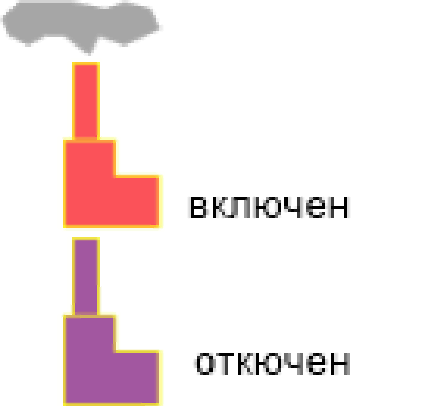 Рисунок 3.2.1 - Условное изображение источникаУчасток – это линейный объект, на котором не меняются:диаметp трубопровода;тип прокладки;вид изоляции;расход теплоносителя.Двухтрубная тепловая сеть изображается в одну линию и может, в зависимости от желания пользователя, соответствовать или не соответствовать стандартному изображению сети по ГОСТ 21-605-82.Как любой объект сети, участок имеет разные режимы работы, например,«отключен подающий» или «отключен обратный», см. рисунок «Режимы изображения участка». Эти режимы позволяют смоделировать многотрубные схемы тепловых сетей.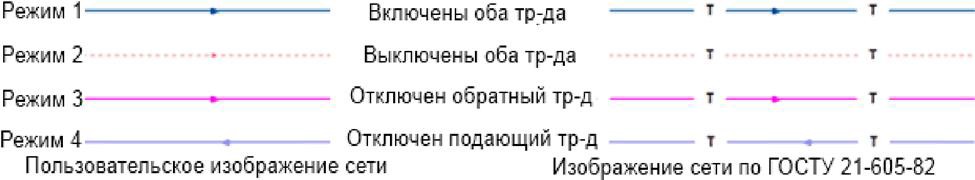 Рисунок 3.2.2 - Изображение нескольких состояний участков, задаваемых разными режимамиУзел – это символьный объект тепловой сети. В тепловой сети узлами являются все объекты сети, кроме источника, потребителя и участков. В математической модели внутреннее представление объектов (кроме источника, потребителя, перемычки, ЦТП и регуляторов) моделируется двумя узлами, установленными на подающем и обратном трубопроводах.Условное обозначение узловых объектов в зависимости от режима работы представлены на рисунке 3.2.3.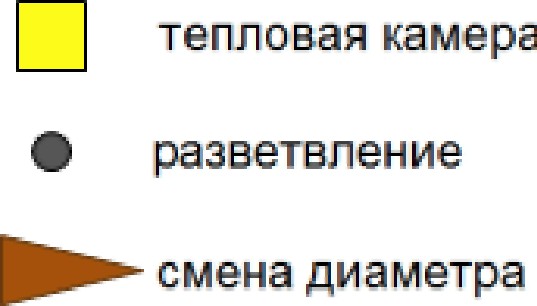 Рисунок 3.2.3 - Условное изображение узловых объектовПростым узлом в модели считается любой узел, чьи свойства специально не оговорены. Простой узел служит только для соединения участков. Такими узлами для модели являются тепловые камеры, ответвления, смены диаметров, смена типа прокладки или типа изоляции и т.д.Центральный тепловой пункт (ЦТП) – это узел дополнительного регулирования и распределения тепловой энергии. Наличие такого узла подразумевает, что за ним находится тупиковая сеть, с индивидуальными потребителями. В ЦТП может входить только один участок и только один участок может выходить. Причем входящий участок идет со стороны магистрали, а выходящий участок ведет к конечным потребителям. Внутренняя кодировка ЦТП зависит от его схемы присоединения к тепловой сети. Это может быть групповой элеватор, групповой насос смешения, независимое подключение группы потребителей, бойлеры на ГВС и т.д. На данный момент в распоряжении пользователя 28 схем присоединения ЦТП.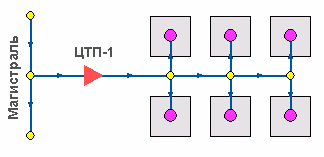 Рисунок 3.2.4 - Изображение ЦТПВспомогательный участок – указывает начало трубопроводов горячего водоснабжения при четырехтрубной тепловой сети после ЦТП. Это небольшой участок заканчивается простым узлом, к которому подключается трубопровод горячего водоснабжения, как показано на рисунке ниже «Подключение трубопровода ГВС».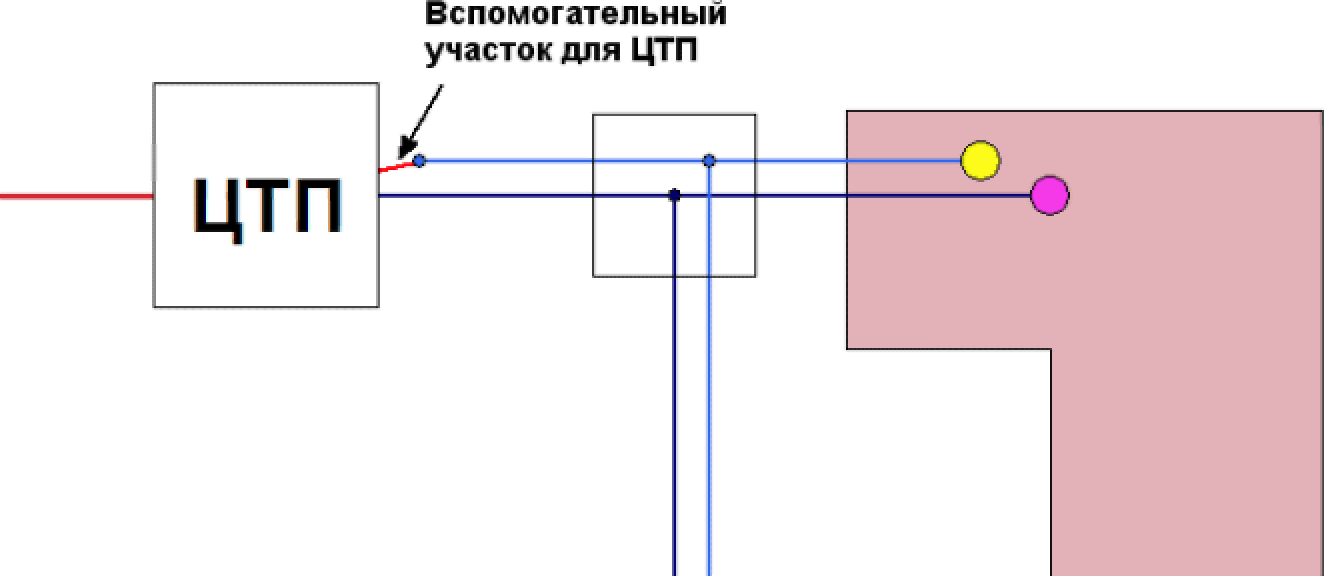 Рисунок 3.2.5 - Подключение трубопровода ГВСПотребитель – это конечный объект участка, в который входит один подающий и выходит один обратный трубопровод тепловой сети. Под потребителем понимается абонентский ввод в здание.Условное обозначение потребителя в зависимости от режима работы представлено на рисунке ниже.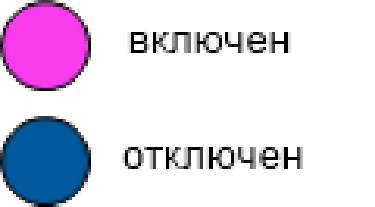 Рисунок 3.2.6 - Условное изображение потребителяПотребитель тепловой энергии характеризуется расчетными нагрузками на систему отопления, систему вентиляции и систему горячего водоснабжения и расчетными температурами на входе, выходе потребителя, и расчетной температурой внутреннего воздуха.В однолинейном представлении потребитель — это узловой элемент, который может быть связан только с одним участком.Внутренняя кодировка потребителя существенно зависит от его схемы присоединения к тепловой сети. Схемы могут быть элеваторные, с насосным смешением, с независимым присоединением, с открытым или закрытым отбором воды на ГВС, с регуляторами температуры, отопления, расхода и т.д. На данный момент в распоряжении пользователя 31 схема присоединения потребителей.Если в здании несколько узлов ввода, то объектом «потребитель» можно описать каждый ввод. В тоже время как один потребитель можно описать целый квартал или завод, задав для такого потребителя обобщенные тепловые нагрузки.Обобщенный потребитель – символьный объект тепловой сети, характеризующийся потребляемым расходом сетевой воды или заданным сопротивлением. Таким потребителем можно моделировать, например, общую нагрузку квартала.Условное обозначение обобщенного потребителя в зависимости от режима работы представлено на рисунке ниже.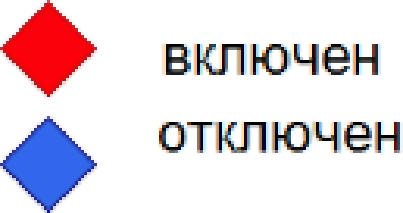 Рисунок 3.2.7 - Изображение обобщенного потребителяТакой объект удобно использовать, когда возникает необходимость рассчитать гидравлику сети без информации о тепловых нагрузках и конкретных схемах присоединения потребителей к тепловой сети. Например, при расчете магистральных сетей информации о квартальных сетях может не быть, а для оценки потерь напора в магистралях достаточно задать обобщенные расходы в точках присоединения кварталов к магистральной сети.В однолинейном изображении не требуется подключать обобщенный потребитель на отдельном отводящем участке, как в случае простого потребителя. То есть в этот узел может входить и/или выходить любое количество участков. Это позволяет быстро и удобно, с минимальным количеством исходных данных.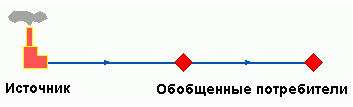 Рисунок 3.2.8 - Варианты включения обобщенных потребителейЗадвижка — это символьный объект тепловой сети, являющийся отсекающим устройством. Задвижка кроме двух режимов работы (открыта, закрыта), может находиться в промежуточном состоянии, которое определяется степенью её закрытия. Промежуточное состояние задвижки должно определятся при её режиме работы.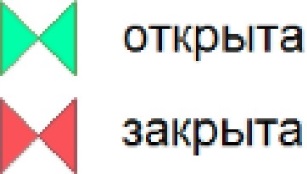 Рисунок 3.2.9 - Условное изображение задвижкиУсловное обозначение запорно-регулирующего устройства в зависимости от режима работы.Задвижка в однолинейном изображении представляется одним узлом, но во внутреннем представлении в зависимости от заданных параметров в семантической базе данных, может быть установлена на обоих трубопроводах рисунке ниже.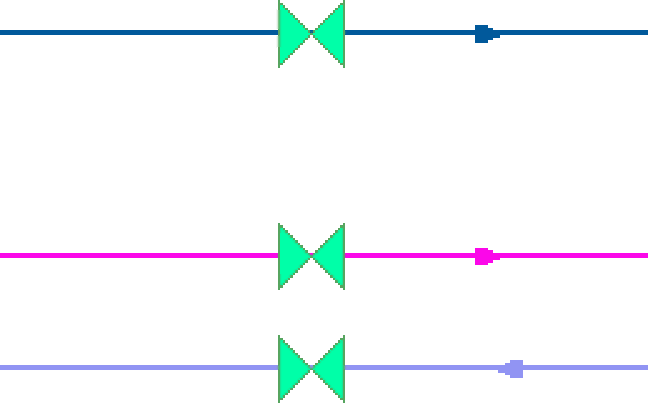 Рисунок 3.2.10 - Однолинейное и внутренне представление задвижкиПеремычка — это символьный объект тепловой сети, моделирующий участок между подающим и обратным трубопроводами.Условное обозначение перемычки в зависимости от режима работы представлено на рисунке ниже.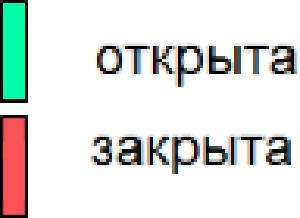 Рисунок 3.2.11 - Условное изображение перемычкиПеремычка позволяет смоделировать участок, соединяющий подающий и обратный трубопроводы. В этот узел может входить и/или выходить любое количество участков.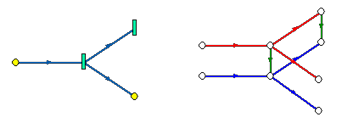 Рисунок 3.2.12 - ПеремычкаТак как перемычка в однолинейном изображении представлена узлом, то для моделирования соединения между подающим трубопроводом одного участка и обратным трубопроводом другого участка одного элемента «перемычка» недостаточно. Понадобятся еще два участка: один только подающий, другой - только обратный.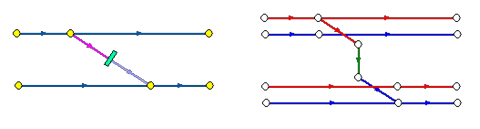 Рисунок 2.3.13 - Соединение между подающим трубопроводом одного участка и обратным трубопроводом другого участкаНасосная станция – символьный объект тепловой сети, характеризующийся заданным напором или напорно-расходной характеристикой установленного насоса.Насосная станция в однолинейном изображении представляется одним узлом. В зависимости от табличных параметров этого узла насос может быть установлен на подающем или обратном трубопроводе, либо на обоих трубопроводах одновременно. Для задания направления действия насоса в этот узел только один участок обязательно должен входить и только один участок должен выходить.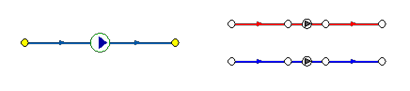 Рисунок 3.2.14. Насосная станцияНасос можно моделировать двумя способами: либо как идеальное устройство, которое изменяет давление в трубопроводе на заданную величину, либо как устройство, работающее с учетом реальной напорно-расходной характеристики конкретного насоса.В первом случае просто задается значение напора насоса на подающем и/или обратном трубопроводе. Если значение напора на одном из трубопроводов равно нулю, то насос на этом трубопроводе отсутствует. Если значение напора отрицательно, то это означает, что насос работает навстречу входящему в него участку.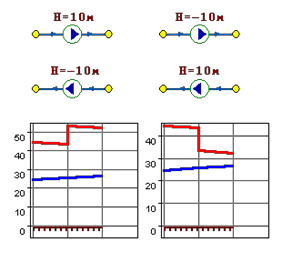 Рисунок 3.2.15. Пьезометрические графикиНа рисунке 3.2.16 видно, как различные направления участков, входящих и выходящих из насоса в сочетании с разными знаками напора, влияют на результат расчета, отображенный на пьезометрических графиках.Когда задается только значение напора на насосе, оно остается неизменным не зависимо от проходящего через насос расхода.Если моделировать работу насоса с учетом его QH характеристики, то следует задать расходы и напоры на границах рабочей зоны насоса.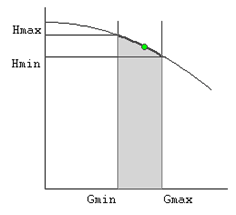 Рисунок 3.2.16. Напорно-расходная характеристика насосаПо заданным двум точкам определяется парабола с максимумом на оси давлений, по которой расчет и будет определять напор насоса в зависимости от расхода. Следует отметить, что характеристика, задаваемая таким образом, может отличаться от реальной характеристики насоса, но в пределах рабочей области обе характеристики практически совпадают. Для описания нескольких параллельно работающих насосов достаточно задать их количество, и результирующая характеристика будет определена при расчете автоматически.Так как напоры на границах рабочей области насоса берутся из справочника и всегда положительны, то направление действия такого насоса будет определяться только направлением входящего в узел участка.Дросселирующие устройства в однолинейном представлении являются узлами, но во внутренней кодировке — это дополнительные участки с постоянным или переменным сопротивлением. В дросселирующий узел обязательно должен входить только один участок, и только один участок из узла должен выходить.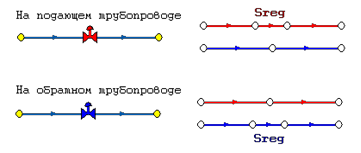 Рисунок 3.2.17. Дросселирующие устройстваДроссельная шайба – это символьный объект тепловой сети, характеризуемый фиксированным сопротивлением, зависящим от диаметра шайбы. Дроссельная шайба имеет два режима работы: вычисляемая и устанавливаемая. Устанавливаемая шайба — это нерегулируемое сопротивление, то величина гасимого шайбой напора зависит от квадрата, проходящего через шайбу расхода.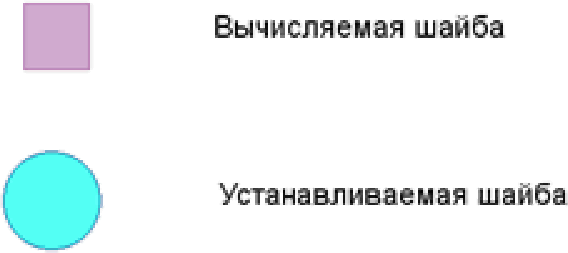 Рисунок 3.2.18. Условное изображение шайбНа рисунке видно, как меняются потери на шайбе, установленной на подающем трубопроводе, при увеличении расхода через нее в два раза.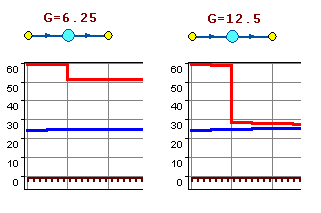 Рисунок 3.2.19. Характеристики дроссельных шайбРегулятор давления - устройство с переменным сопротивлением, которое позволяет поддерживать заданное давление в трубопроводе в определенном диапазоне изменения расхода. Регулятор давления может устанавливаться как на подающем, так и на обратном трубопроводе.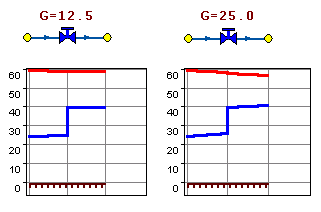 Рисунок 3.2.20. Регулятор давленияНа рисунке выше показано, что при увеличении в два раза расхода через регулятор, установленный в обратном трубопроводе, давление в регулируемом узле остается постоянным.Величина сопротивления регулятора может изменяться в пределах от бесконечности до сопротивления полностью открытого регулятора. Если условия работы сети заставляют регулятор полностью открыться, то он начинает работать как нерегулируемый дросселирующий узел.Регулятор располагаемого напора – это символьный объект тепловой сети, поддерживающий заданный располагаемый напор после себя.Работа регулятора располагаемого напора аналогична работе регулятора давления, только в этом случае регулятор старается держать постоянной заданную величину располагаемого напора.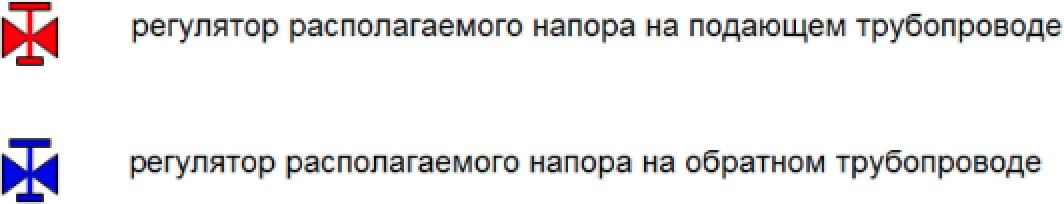 Рисунок 3.2.21. Условное представление регуляторов напораРегулятор расхода – это символьный объект тепловой сети, поддерживающий заданным пользователем расход теплоносителя.Регулятор можно устанавливать как на подающем, так и на обратном трубопроводе. К работе регулятора расхода можно отнести все сказанное про регуляторы давления.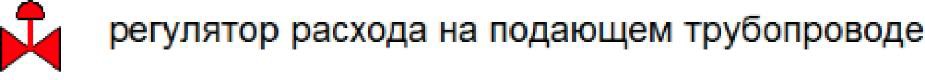 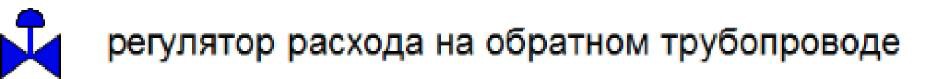 Рисунок 3.2.22. Условное представление регуляторов расходаВ существующих базах данных «ZULU» предусматриваются стандартные характеристики по приведенным выше типам объектов системы теплоснабжения.Состав информации по каждому типу объектов носит как информативный характер (например, для источников - наименование предприятия, наименование источника, для потребителей - адрес узла ввода, наименование узла ввода и т.д.), так и необходимый для функционирования расчетной модели (например: для источников - геодезическая отметка, расчетная температура в подающем трубопроводе, расчетная температура холодной воды). Полнота заполнения базы данных по параметрам зависит от наличия исходных данных, предоставленных Заказчиком и опрошенными субъектами системы теплоснабжения населенного пункта.При желании пользователя, в существующие базы данных по объектам сети можно добавить дополнительные поля.Часть 3. ПАСПОРТИЗАЦИЯ И ОПИСАНИЕ РАСЧЕТНЫХ ЕДИНИЦ ТЕРРИТОРИАЛЬНОГО ДЕЛЕНИЯ, ВКЛЮЧАЯ АДМИНИСТРАТИВНОЕПаспортизация и описание расчетных единиц территориального деления, включая административное, представлены в Электронной модели системы теплоснабжения города Ачинска.Электронная модель позволяет наглядно на топооснове городского поселения разграничить и паспортизировать единицы территориального деления. Такими границами территориального деления могут являться:кадастровые кварталы;теплосетевые районы;планировочные районы;административные районы.Сетка районирования, нанесенная в электронной модели, позволяет привязать базу данных, состоящую из сведений, входящих в паспорт единицы территориального деления, к площадному объекту, определяющему границы этой единицы.Часть 4. ГИДРАВЛИЧЕСКИЙ РАСЧЕТ ТЕПЛОВЫХ СЕТЕЙ ЛЮБОЙ СТЕПЕНИ ЗАКОЛЬЦОВАННОСТИ, В ТОМ ЧИСЛЕ ГИДРАВЛИЧЕСКИЙ РАСЧЕТ ПРИ СОВМЕСТНОЙ РАБОТЕ НЕСКОЛЬКИХ ИСТОЧНИКОВ ТЕПЛОВОЙ ЭНЕРГИИ НА ЕДИНУЮ ТЕПЛОВУЮ СЕТЬТеплогидравлический расчет программно-расчетного комплекса ZuluThermo включает в себя полный набор функциональных компонентов и соответствующие им информационные структуры базы данных, необходимых для гидравлического расчета и моделирования тепловых сетей.Размерность рассчитываемых тепловых сетей, степень их закольцованности, а также количество теплоисточников, работающих на общую сеть - не ограничены.После создания расчетной математической модели сети и формирования паспортизации каждого объекта сети, в получившейся электронной модели поселения могут выполняться различные теплогидравлические расчеты.Расчет систем теплоснабжения может производиться с учетом утечек из тепловой сети и систем теплопотребления, а также тепловых потерь в трубопроводах тепловой сети. Расчет тепловых потерь ведется либо по нормативным потерям, либо по фактическому состоянию изоляции.Результаты расчетов могут быть экспортированы в MS Excel, наглядно представлены с помощью тематической раскраски и пьезометрических графиков. Картографический материал и схема тепловых сетей может быть оформлена в виде документа с использованием макета печатиВ настоящее время в состав расчетов ПРК Zulu Thermo входит 6 типов гидравлического расчета:наладочный расчет;поверочный расчет;конструкторский расчет;расчет температурного графика;расчет надежности;расчет нормативных потерь тепла через изоляцию.Наладочный расчет тепловой сетиЦелью наладочного расчета является обеспечение потребителей расчетным количеством воды и тепловой энергии. В результате расчета осуществляется подбор элеваторов и их сопел, производится расчет смесительных и дросселирующих устройств, определяется количество и место установки дроссельных шайб. Расчет может производиться при известном располагаемом напоре на источнике и его автоматическом подборе в случае, если заданного напора недостаточно.В результате расчета определяются расходы и потери напора в трубопроводах, напоры в узлах сети, в том числе располагаемые напоры у потребителей, температура теплоносителя в узлах сети (при учете тепловых потерь), величина избыточного напора у потребителей, температура внутреннего воздуха.Дросселирование избыточных напоров на абонентских вводах производят с помощью сопел элеваторов и дроссельных шайб. Дроссельные шайбы перед абонентскими вводами устанавливаются автоматически на подающем, обратном или обоих трубопроводах в зависимости от необходимого для системы гидравлического режима. При работе нескольких источников на одну сеть определяется распределение воды и тепловой энергии между источниками. Подводится баланс по воде и отпущенной тепловой энергией между источником и потребителями. Определяются потребители и соответствующий им источник, от которого данные потребители получают воду и тепловую энергию.Поверочный расчет тепловой сетиЦелью поверочного расчета является определение фактических расходов теплоносителя на участках тепловой сети и у потребителей, а также количестве тепловой энергии, получаемой потребителем при заданной температуре воды в подающем трубопроводе и располагаемом напоре на источнике.Созданная математическая имитационная модель системы теплоснабжения, служащая для решения поверочной задачи, позволяет анализировать гидравлический и тепловой режим работы системы, а также прогнозировать изменение температуры внутреннего воздуха у потребителей. Расчеты могут проводиться при различных исходных данных, в том числе аварийных ситуациях, например, отключении отдельных участков тепловой сети, передачи воды и тепловой энергии от одного источника к другому по одному из трубопроводов и т.д.В результате расчета определяются расходы и потери напора в трубопроводах, напоры в узлах сети, в том числе располагаемые напоры у потребителей, температура теплоносителя в узлах сети (при учете тепловых потерь), температуры внутреннего воздуха у потребителей, расходы и температуры воды на входе и выходе в каждую систему теплопотребления. При работе нескольких источников на одну сеть определяется распределение воды и тепловой энергии между источниками. Подводится баланс по воде и отпущенной тепловой энергией между источником и потребителями. Определяются потребители и соответствующий им источник, от которого данные потребители получают воду и тепловую энергию.Конструкторский расчет тепловой сетиЦелью конструкторского расчета является определение диаметров трубопроводов тупиковой и кольцевой тепловой сети при пропуске по ним расчетных расходов при заданном (или неизвестном) располагаемом напоре на источнике.Данная задача может быть использована при выдаче разрешения на подключение потребителей к тепловой сети, так как в качестве источника может выступать любой узел системы теплоснабжения, например, тепловая камера. Для более гибкого решения данной задачи предусмотрена возможность изменения скорости движения воды по участкам тепловой сети, что приводит к изменению диаметров трубопровода, а значит и располагаемого напора в точке подключения.В результате расчета определяются диаметры трубопроводов тепловой сети, располагаемый напор в точке подключения, расходы, потери напора и скорости движения воды на участках сети, располагаемые напоры на потребителях.Расчет температурного графикаЦелью расчета является определение минимально необходимой температуры теплоносителя на выходе из источника для обеспечения у заданного потребителя температуры внутреннего воздуха не ниже расчетной.Расчет надежностиЦелью расчета является оценка способности действующих и проектируемых тепловых сетей надежно обеспечивать в течение заданного времени требуемые режимы, параметры и качество теплоснабжения каждого потребителя, а также обоснование необходимости и проверки эффективности реализации мероприятий, повышающих надежность теплоснабжения потребителей тепловой энергии.Расчет нормативных потерь тепла через изоляциюЦелью данного расчета является определение нормативных тепловых потерь через изоляцию трубопроводов. Тепловые потери определяются суммарно за год с разбивкой по месяцам. Просмотреть результаты расчета можно как суммарно по всей тепловой сети, так и по каждому отдельно взятому источнику тепловой энергии и каждому центральному тепловому пункту (ЦТП). Расчет может быть выполнен с учетом поправочных коэффициентов на нормы тепловых потерь.Часть 5. МОДЕЛИРОВАНИЕ ВСЕХ ВИДОВ ПЕРЕКЛЮЧЕНИЙ, ОСУЩЕСТВЛЯЕМЫХ В ТЕПЛОВЫХ СЕТЯХ, В ТОМ ЧИСЛЕ ПЕРЕКЛЮЧЕНИЙ ТЕПЛОВЫХ НАГРУЗОК МЕЖДУ ИСТОЧНИКАМИ ТЕПЛОВОЙ ЭНЕРГИИПрограммное обеспечение ПРК ZuluThermo позволяет проводить моделирование всех видов переключений в «гидравлической модели» сети. Суть заключается в автоматическом отслеживании программой состояния запорно- регулирующей арматуры и насосных агрегатов в базе данных описания тепловой сети. Любое переключение на схеме тепловой сети влечет за собой автоматическое выполнение гидравлического расчета, и, таким образом, в любой момент времени пользователь видит тот гидравлический режим, который соответствует текущему состоянию всей совокупности запорно-регулирующей арматуры и насосных агрегатов на схеме тепловой сети.Переключения могут быть как одиночными, так и групповыми, для любой выбранной (помеченной) совокупности переключаемых элементов.Для насосных агрегатов и их групп в модели доступны несколько видов переключений:включение/выключение;дросселирование;изменение частоты вращения привода.Задвижки типа «дроссель», помимо двух крайних состояний (открыта/закрыта), могут иметь промежуточное состояние «прижата», определяемое в либо в процентах открытия клапана, либо в числе оборотов штока. При этом состоянии задвижка моделируется своим гидравлическим сопротивлением, рассчитанным по паспортной характеристике клапана.При любом переключении насосных агрегатов в насосной станции или на источнике автоматически пересчитывается суммарная расходно-напорная характеристика всей совокупности работающих насосов.Для регуляторов давления и расхода переключением является изменение уставки.Для потребителей переключением является любое из следующих действий:включение/отключение одного или нескольких видов тепловой нагрузки;ограничение одного или нескольких видов тепловой нагрузки;изменение температурного графика или удельных расходов теплоносителя по видам тепловой нагрузки.Предусмотрена генерация специальных отчетов об отключенных/включенных абонентах и участках тепловой сети, состояние которых изменилось в результате последнего произведенного единичного или группового переключения. Эти отчеты могут содержать любую информацию об этих объектах, содержащуюся в базе данных.Режим гидравлического моделирования позволяет оперативно получать ответы на вопросы типа «Что будет, если...?» Это дает возможность избежать ошибочных действий при регулировании режима и переключениях на реальной тепловой сети.Подсистема гидравлических расчетов позволяет моделировать произвольные режимы, в том числе аварийные и перспективные. Гидравлическое моделирование предполагает внесение в модель каких-то изменений с целью воспроизведения режимных последствий этих изменений, которые искажают реальные данные, описывающие эксплуатируемую тепловую сеть в ее текущем состоянии.Подсистема гидравлических расчетов содержит специальный инструментарий, позволяющий для целей моделирования создавать и администрировать специальные«модельные» базы – наборы данных, клонируемых из основной (контрольной) базы данных описания тепловой сети, на которых предусматривается произведение любых манипуляций без риска исказить или повредить контрольную базу. Данный механизм также обеспечивает возможность осуществления сравнительного анализа различных режимов работы тепловой сети, реализованных в модельных базах, между собой. В частности, наглядным аналитическим инструментом является сравнительный пьезометрический график, на котором приводятся изменения гидравлического режима, произошедшее в результате тех или иных манипуляций.Часть 6. РАСЧЕТ БАЛАНСОВ ТЕПЛОВОЙ ЭНЕРГИИ ПО ИСТОЧНИКАМ ТЕПЛОВОЙ ЭНЕРГИИ И ПО ТЕРРИТОРИАЛЬНОМУ ПРИЗНАКУЦелью данного расчета является расчет существующих и перспективных потребностей в тепловой энергии потребителей в каждом субъекте округа, с целью установления доли полезного отпуска тепловой энергии в сеть и значений потерь энергии.Результаты выполненных расчетов можно экспортировать в MS Excel.Часть 7. РАСЧЕТ ПОТЕРЬ ТЕПЛОВОЙ ЭНЕРГИИ ЧЕРЕЗ ИЗОЛЯЦИЮ И С УТЕЧКАМИ ТЕПЛОНОСИТЕЛЯНормы тепловых потерь через изоляцию трубопроводов рассчитываются в ГИС Zulu Thermo 8.0. на основании приказа Минэнерго от 30.12.2008 №325.Целью данного расчета является определение нормативных тепловых потерь через изоляцию трубопроводов. Тепловые потери определяются суммарно за год с разбивкой по месяцам.Просмотреть результаты расчета можно как суммарно по всей тепловой сети, так и по каждому отдельно взятому источнику тепловой энергии и каждому центральному тепловому пункту (ЦТП), по различным владельцам (балансодержателям).Расчет может быть выполнен с учетом поправочных коэффициентов на нормы тепловых потерь. Результаты выполненных расчетов можно экспортировать в Microsoft Excel.Часть 8. РАСЧЕТ ПОКАЗАТЕЛЕЙ НАДЕЖНОСТИ ТЕПЛОСНАБЖЕНИЯЦелью расчета является оценка способности действующих и проектируемых тепловых сетей надежно обеспечивать в течение заданного времени требуемые режимы, параметры и качество теплоснабжения каждого потребителя, а также обоснование необходимости и проверки эффективности реализации мероприятий, повышающих надежность теплоснабжения потребителей тепловой энергии.Оценка надежности тепловых сетей осуществляется по результатам сравнения расчетных значений показателей надежности с нормированными значениями этих показателей в соответствии с положениями п. 6.26 СП 124.13330.2012. Тепловые сети. Актуализированная редакция СНиП 41-02-2003.Обоснование необходимости реализации мероприятий, повышающих надежность теплоснабжения потребителей тепловой энергии, осуществляется по результатам качественного анализа полученных численных значений.Проверка эффективности реализации мероприятий, повышающих надежность теплоснабжения потребителей, осуществляется путем сравнения исходных (полученных до реализации) значений показателей надежности, с расчетными значениями, полученными после реализации (моделирования реализации) этих мероприятий.Часть 9. ГРУППОВЫЕ ИЗМЕНЕНИЯ ХАРАКТЕРИСТИК ОБЪЕКТОВ (УЧАСТКОВ ТЕПЛОВЫХ СЕТЕЙ, ПОТРЕБИТЕЛЕЙ) ПО ЗАДАННЫМ КРИТЕРИЯМ С ЦЕЛЬЮ МОДЕЛИРОВАНИЯ РАЗЛИЧНЫХ ПЕРСПЕКТИВНЫХ ВАРИАНТОВ СХЕМ ТЕПЛОСНАБЖЕНИЯДанный инструмент применим для различных целей и задач гидравлического моделирования.Основным предназначением является калибровка расчетной гидравлической модели тепловой сети. Трубопроводы реальной тепловой сети всегда имеют физические характеристики, отличающиеся от проектных, в силу происходящих во времени изменений - коррозии и выпадения отложений, отражающихся на изменении эквивалентной шероховатости и уменьшении внутреннего диаметра вследствие зарастания.Эти изменения влияют на гидравлические сопротивления участков трубопроводов, и в масштабах тепловой сети города Ачинска, это приводит к значительным расхождениям результатов гидравлического расчета по «проектным» значениям с реальным гидравлическим режимом, наблюдаемым в эксплуатируемой тепловой сети. С другой стороны, измерить действительные значения шероховатостей и внутренних диаметров участков действующей тепловой сети не представляется возможным, поскольку это потребовало бы массового вскрытия трубопроводов, что вряд ли реализуемо. Поэтому эти значения можно лишь косвенным образом оценить на основании сравнения реального (наблюдаемого) гидравлического режима с результатами расчетов на гидравлической модели, и внести в расчетную модель соответствующие поправки. В этом, в первом приближении, и состоит процесс калибровки.Инструмент групповых операций позволяет выполнить изменение характеристик для подмножества участков тепловой сети, определяемого заданным критерием отбора, в частности:по всей базе данных описания тепловой сети;по одной из связных компонент тепловой сети (тепловой зоне источника);по некоторой графической области, заданной произвольным многоугольником;вдоль выбранного пути.При этом на любой из вышеперечисленных «пространственных» критериев может быть наложена суперпозиция критериев отбора по классифицирующим признакам:по подающим или обратным трубопроводам тепловой сети, либо симметрично;по виду тепловых сетей (магистральные, распределительные, внутриквартальные);по участкам тепловой сети определенного условного диаметра;по участкам тепловой сети с определенным типом прокладки, и т.п.Критерии отбора могут быть произвольными при соблюдении основного требования: информация, на основании которой строится отбор, должна в явном виде присутствовать в паспортных описаниях участков тепловой сети.Для участков тепловых сетей, отобранных по определенной совокупности критериев, можно произвести любую из следующих операций:изменение эквивалентной шероховатости;изменение степени зарастания трубопроводов;изменение коэффициента местных потерь;изменение способа расчета сопротивления.После проведения серии изменений характеристик участков трубопроводов тепловой сети автоматически производится гидравлический расчет, результаты которого сразу же доступны для визуализации на схеме и анализа.Поскольку при изменении характеристик участков сети тепловой сети их паспорта не модифицируются, в любой момент можно вернуться к исходному состоянию расчетной гидравлической модели, определяемому паспортными значениями характеристик участков тепловой сети.Часть 10. СРАВНИТЕЛЬНЫЕ ПЬЕЗОМЕТРИЧЕСКИЕ ГРАФИКИ ДЛЯ РАЗРАБОТКИ И АНАЛИЗА СЦЕНАРИЕВ ПЕРСПЕКТИВНОГО РАЗВИТИЯ ТЕПЛОВЫХ СЕТЕЙЦелью построения пьезометрического графика является наглядная иллюстрация результатов гидравлического расчета (наладочного, поверочного, конструкторского). Это основной аналитический инструмент специалиста по гидравлическим расчетам тепловых сетей. При этом на экран выводятся:линия давления в подающем трубопроводелиния давления в обратном трубопроводелиния поверхности землилиния потерь напора на шайбевысота зданиялиния вскипаниялиния статического напораЦвет и стиль линий задается пользователем.В таблице под графиком выводятся для каждого узла сети наименование, геодезическая отметка, высота потребителя, напоры в подающем и обратном трубопроводах, величина дросселируемого напора на шайбах у потребителей, потери напора по участкам тепловой сети, скорости движения воды на участках тепловой сети и т.д. Количество выводимой под графиком информации настраивается пользователем.Пьезометрические графики существующих тепловых сетей, представлены в п. 1.3.8. «Гидравлические режимы тепловых сетей и пьезометрические графики» Главы 1 Обосновывающих материалов к Схеме теплоснабжения.ГЛАВА 4. СУЩЕСТВУЮЩИЕ И ПЕРСПЕКТИВНЫЕ БАЛАНСЫ ТЕПЛОВОЙ МОЩНОСТИ ИСТОЧНИКОВ ТЕПЛОВОЙ ЭНЕРГИИ И ТЕПЛОВОЙ НАГРУЗКИ Часть 1. БАЛАНСЫ СУЩЕСТВУЮЩЕЙ НА БАЗОВЫЙ ПЕРИОД СХЕМЫ ТЕПЛОСНАБЖЕНИЯ (АКТУАЛИЗАЦИИ СХЕМЫ ТЕПЛОСНАБЖЕНИЯ) ТЕПЛОВОЙ МОЩНОСТИ И ПЕРСПЕКТИВНОЙ ТЕПЛОВОЙ НАГРУЗКИ В КАЖДОМ ИЗ ЗОН ДЕЙСТВИЯ ИСТОЧНИКОВ ТЕПЛОВОЙ ЭНЕРГИИ С ОПРЕДЕЛЕНИЕМ РЕЗЕРВОВ (ДЕФИЦИТОВ) СУЩЕСТВУЮЩЕЙ РАСПОЛАГАЕМОЙ ТЕПЛОВОЙ МОЩНОСТИ ИСТОЧНИКОВ ТЕПЛОВОЙ ЭНЕРГИИ, УСТАНАВЛИВАЕМЫХ НА ОСНОВАНИИ ВЕЛИЧИН РАСЧЕТНОЙ ТЕПЛОВОЙ НАГРУЗКИНа основании фактических данных по балансу тепловой мощности на базовый год, с учетом спрогнозированного объема потребления тепловой энергии на перспективу до 2031 года, сформированы балансы тепловой мощности и тепловой нагрузки в зонах теплоснабжения существующих источников тепловой энергии на расчетный срок схемы теплоснабжения.Таблица 4.1.1 - Существующий и перспективный баланс тепловой мощности и подключенной нагрузкиЧасть 2. ГИДРАВЛИЧЕСКИЙ РАСЧЕТ ПЕРЕДАЧИ ТЕПЛОНОСИТЕЛЯ ДЛЯ КАЖДОГО МАГИСТРАЛЬНОГО ВЫВОДА С ЦЕЛЬЮ ОПРЕДЕЛЕНИЯ ВОЗМОЖНОСТИ (НЕВОЗМОЖНОСТИ) ОБЕСПЕЧЕНИЯ ТЕПЛОВОЙ ЭНЕРГИЕЙ СУЩЕСТВУЮЩИХ И ПЕРСПЕКТИВНЫХ ПОТРЕБИТЕЛЕЙ, ПРИСОЕДИНЕННЫХ К ТЕПЛОВОЙ СЕТИ ОТ КАЖДОГО ИСТОЧНИКА ТЕПЛОВОЙ ЭНЕРГИИРезультаты гидравлических расчетов передачи теплоносителя для существующего состояния систем централизованного теплоснабжения представлены в разделе 1.3.8 Главы 1 «Существующее положение в сфере производства, передачи и потребления тепловой энергии для целей теплоснабжения». По результатам гидравлического расчета, выполненного с учетом подключения перспективных потребителей, выделен ряд участков тепловых сетей, на которых необходимо изменение диаметров трубопроводов для обеспечения перспективных приростов тепловой нагрузки и оптимального гидравлического режима. Схемы существующих и перспективных тепловых сетей источников теплоснабжения на 2031 год представлены на рисунках 1-6. Результаты гидравлического расчета и пьезометрические графики представлены на рисунках ниже.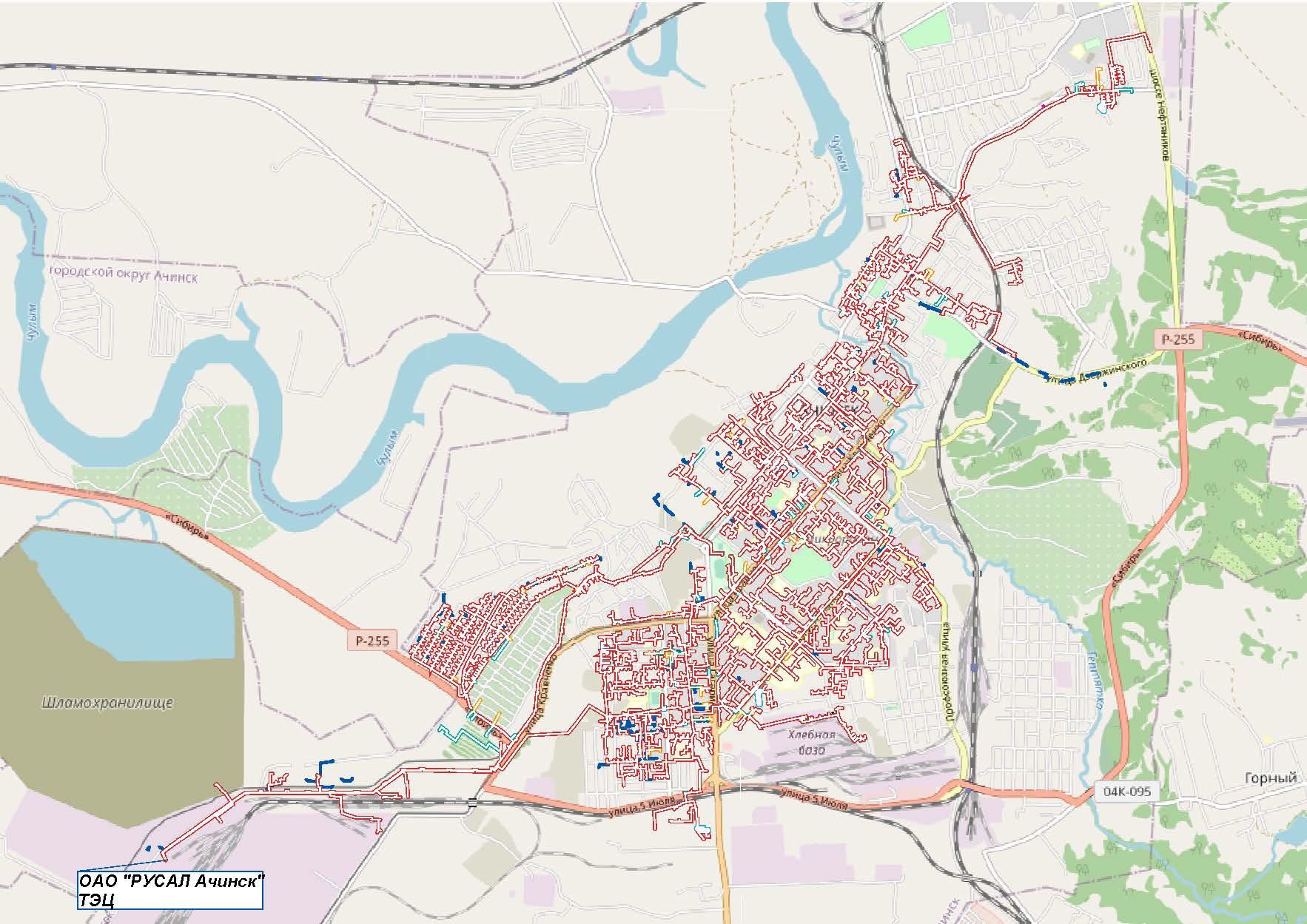 Рисунок 4.2.1. Перспективная схема сетей ТЭЦ АО «РУСАЛ Ачинск»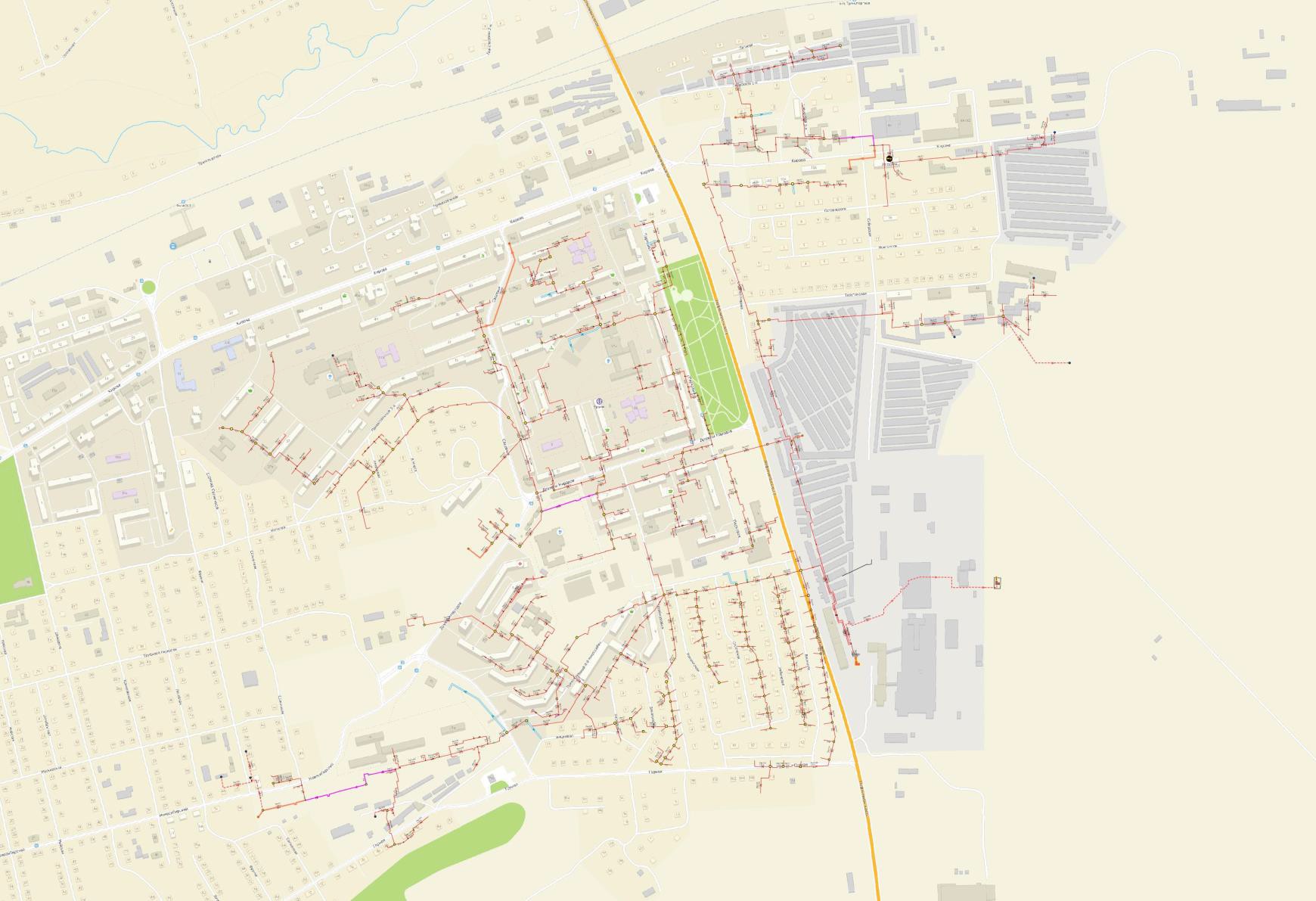 Рисунок 4.2.2. Перспективная схема сетей от ЦТП ООО «Теплосеть»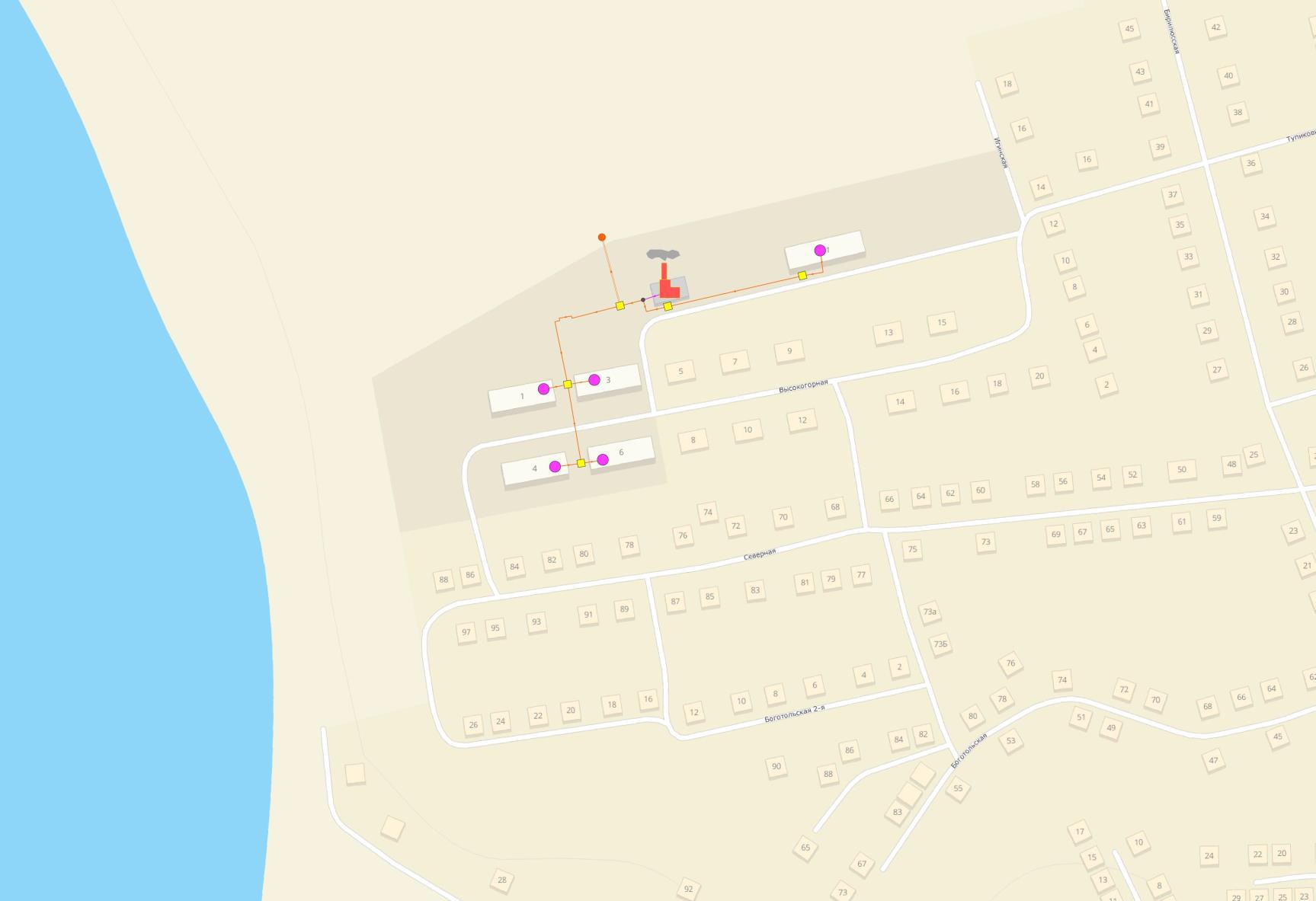 Рисунок 4.2.3. Перспективная схема сетей котельной №2 ООО «Теплосеть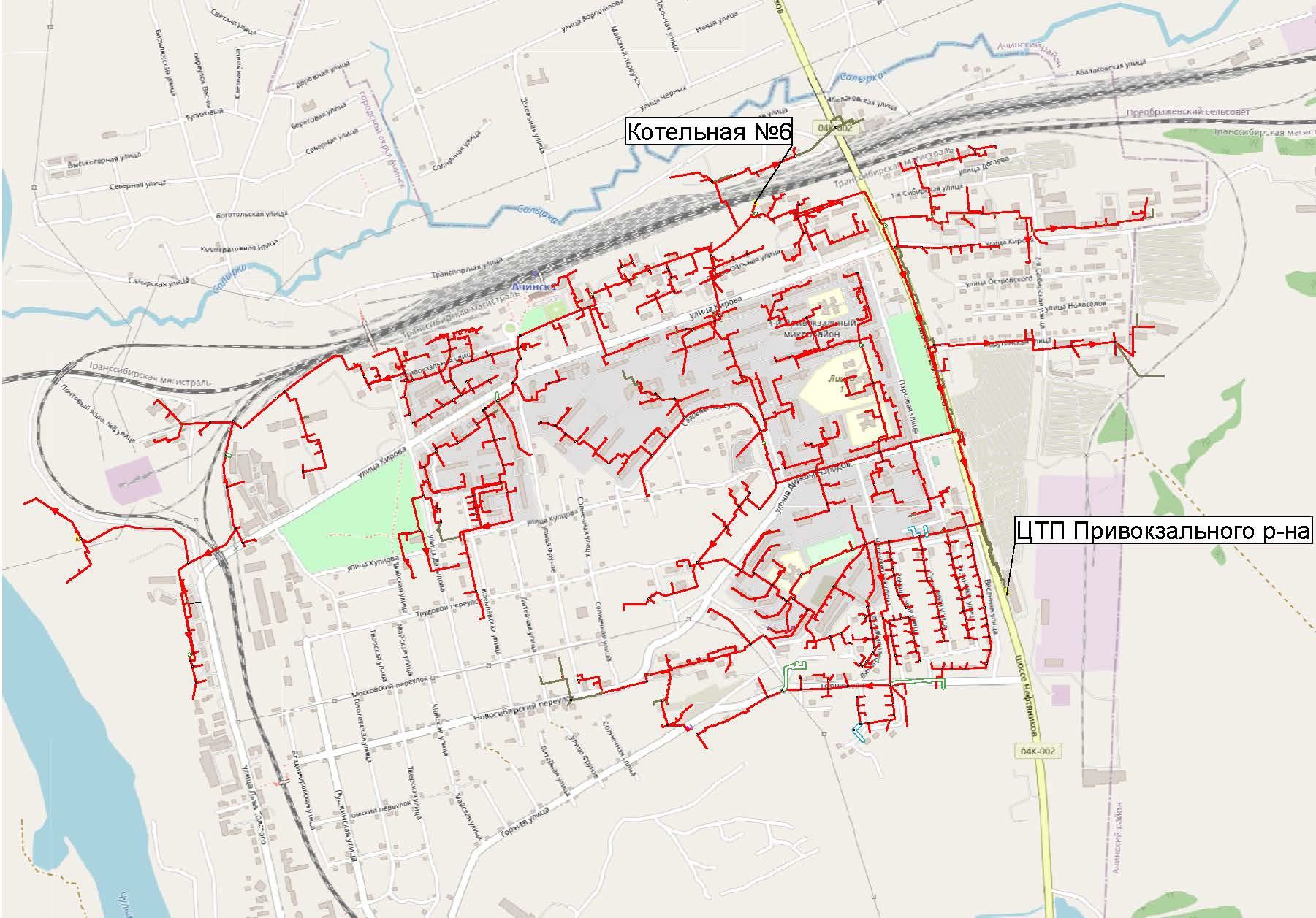 Рисунок 4.2.4. Перспективная схема сетей котельной №6 ООО «Теплосеть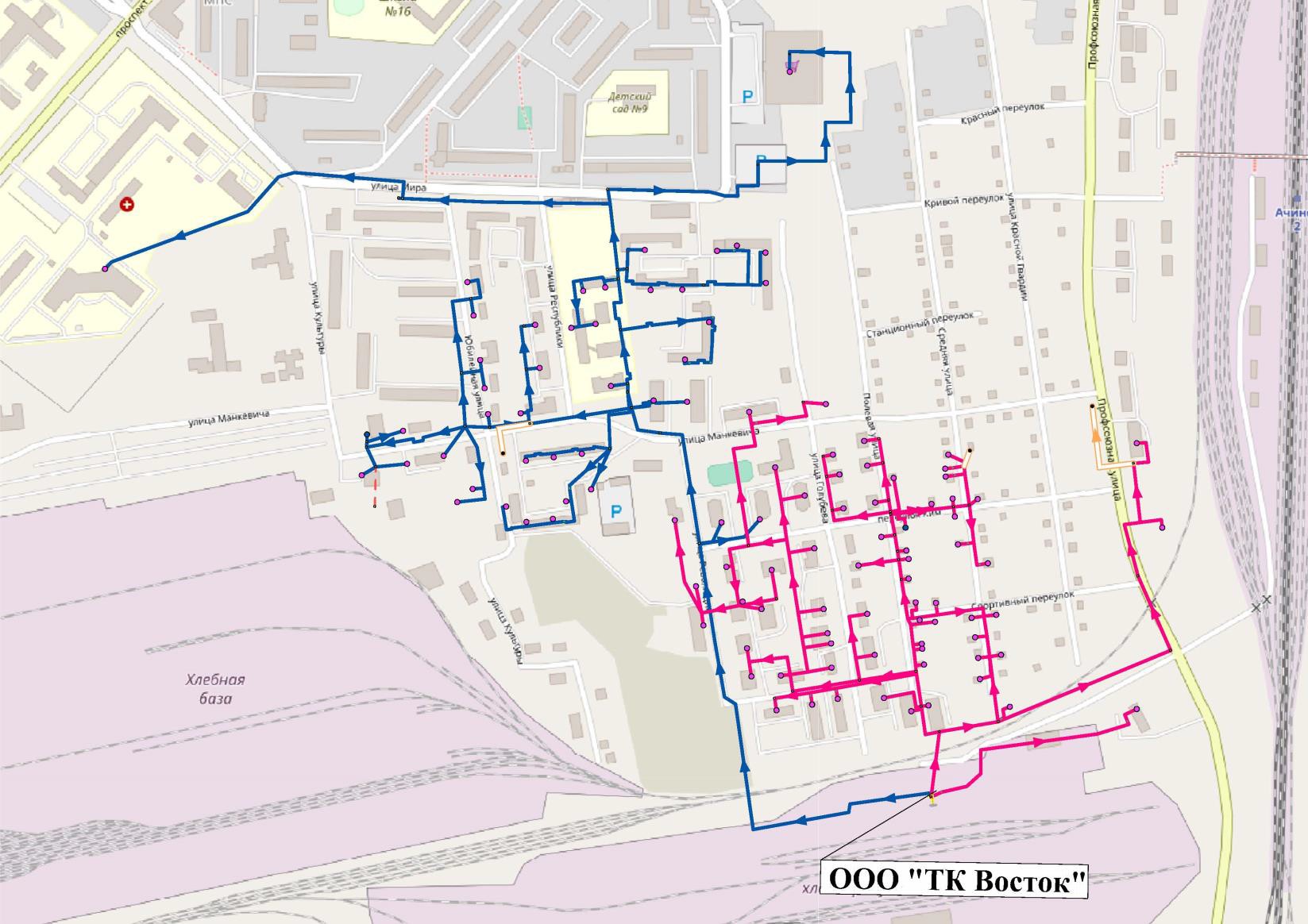 Рисунок 4.2.5. Перспективная схема сетей котельной ООО «ТК Восток»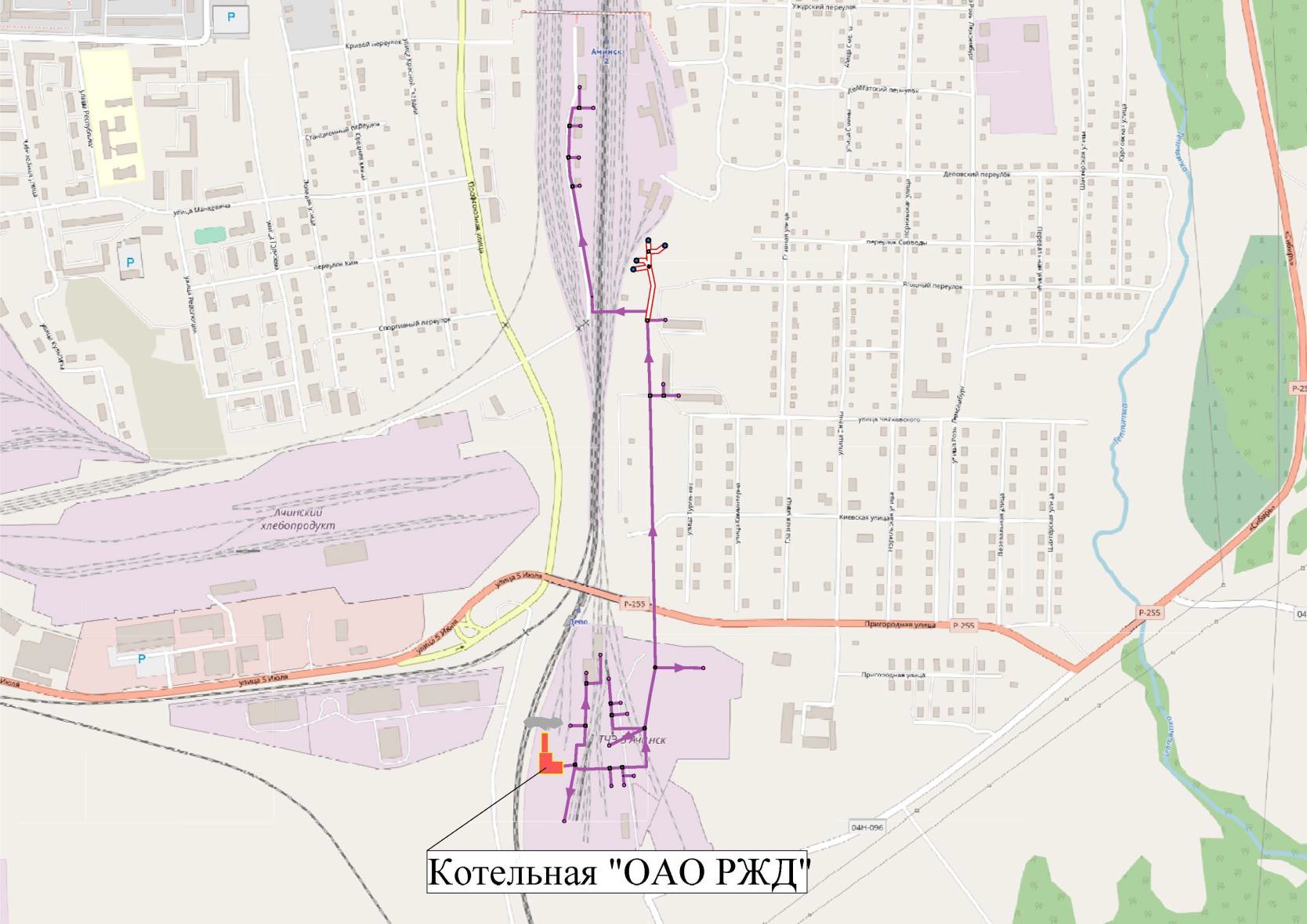 Рисунок 4.2.6. Перспективная схема сетей котельной ОАО «РЖД»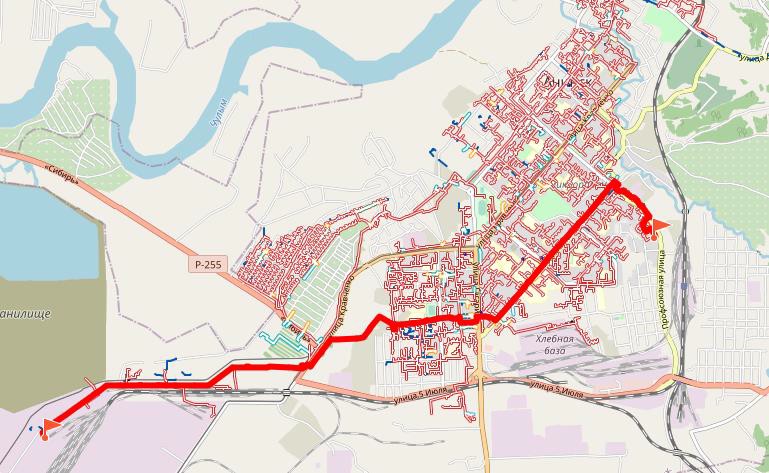 Рисунок 4.2.7. Путь построения пьезометрического графика ТЭЦ АО «РУСАЛ Ачинск» 1-ая нитка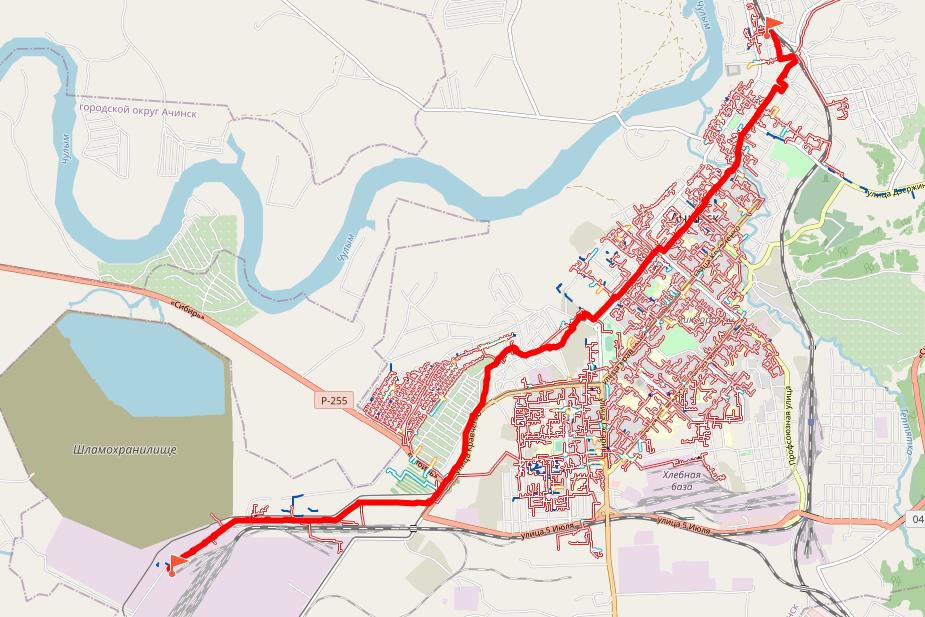 Рисунок 4.2.8. Пьезометрический график ТЭЦ АО «РУСАЛ Ачинск» 2-ая нитка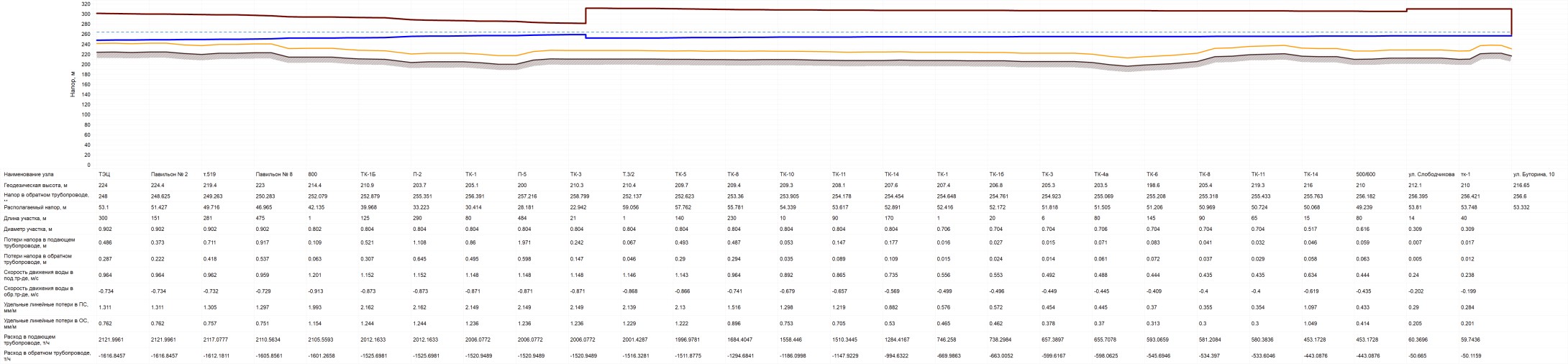 Рисунок 4.2.9. Пьезометрический график ТЭЦ АО «РУСАЛ Ачинск» 2-ая нитка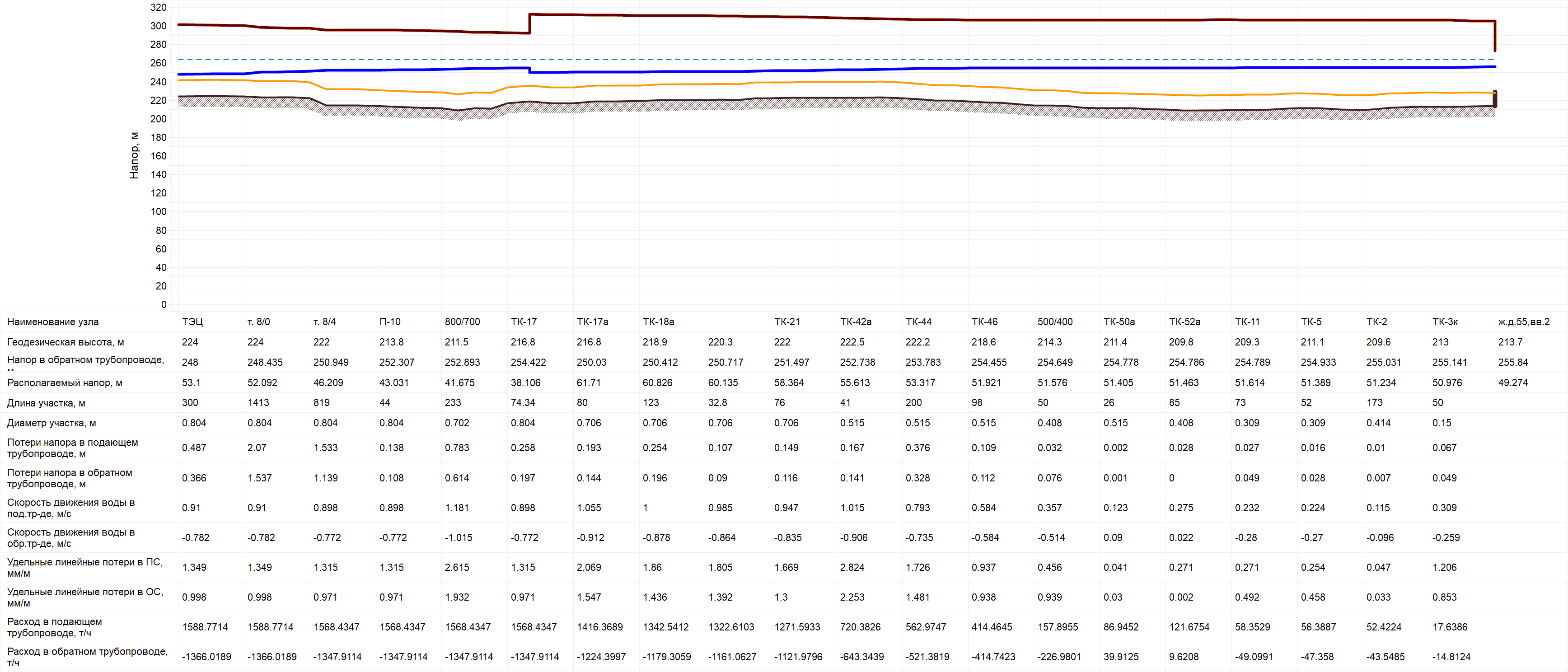 Рисунок 4.2.10. Пьезометрический график ТЭЦ АО «РУСАЛ Ачинск» 1-ая нитка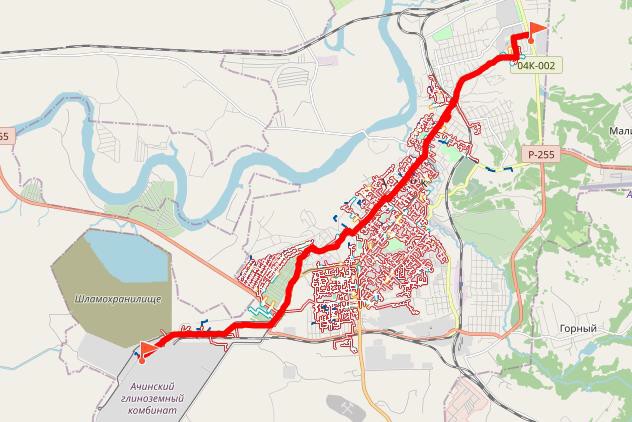 Рисунок 4.2.11. Путь построения пьезометрического графика ТЭЦ АО «РУСАЛ Ачинск» – ЦТП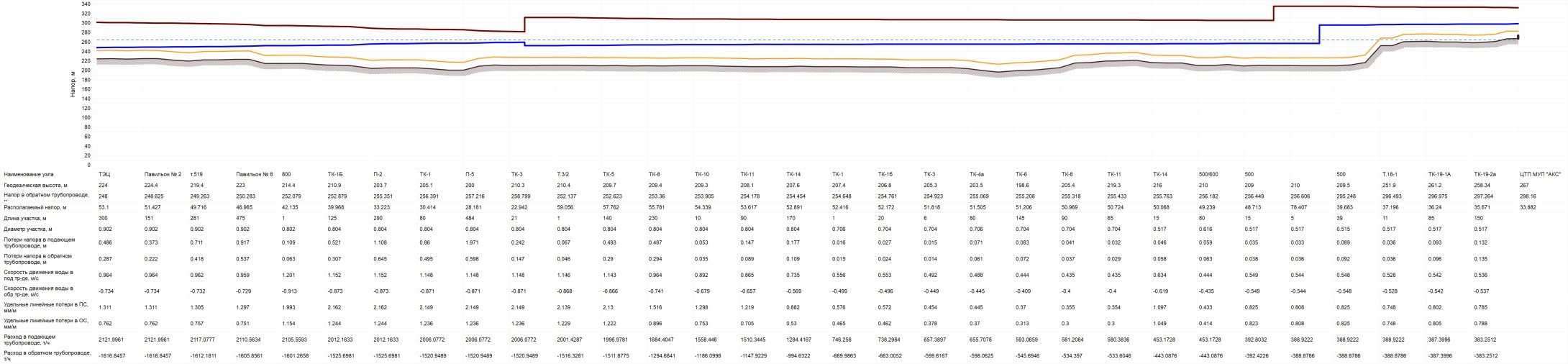 Рисунок 4.2.12. Пьезометрический график ТЭЦ АО «РУСАЛ Ачинск» – ЦТП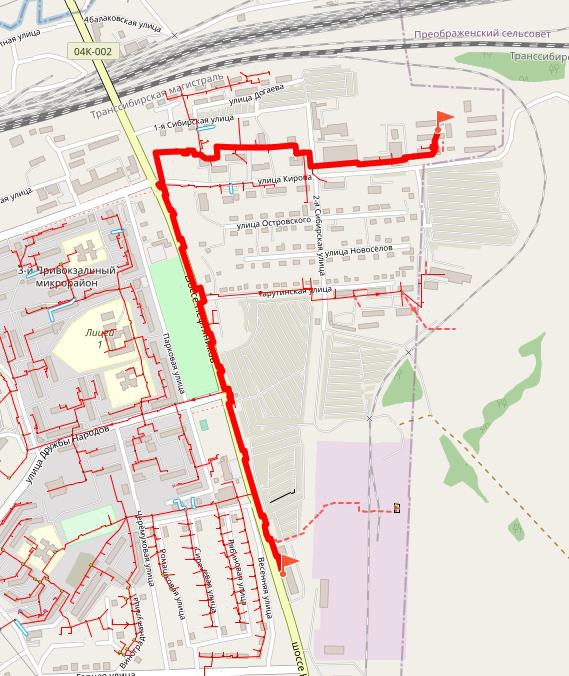 Рисунок 4.2.13. Путь построения пьезометрического графика ЦТП – до ул. Кирова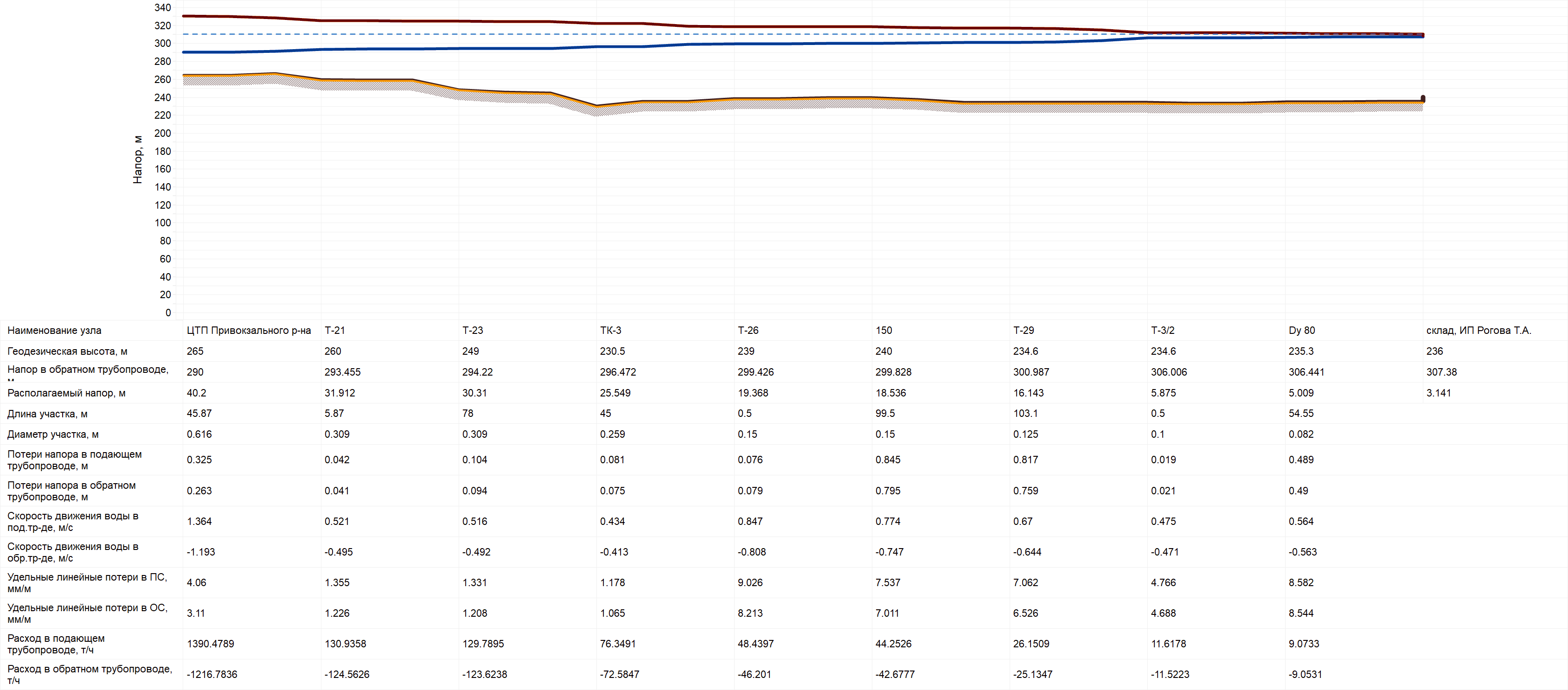 Рисунок 4.2.14. Пьезометрический график ЦТП – до ул. Кирова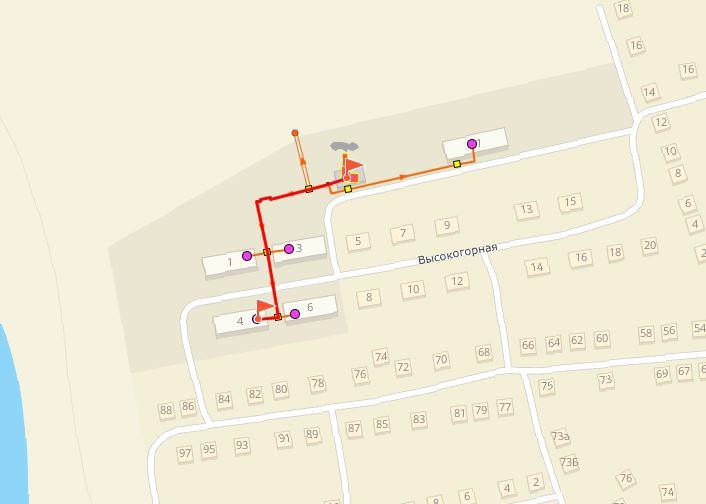 Рисунок 4.2.15. Путь построения пьезометрического графика котельная №2 – ж/д №6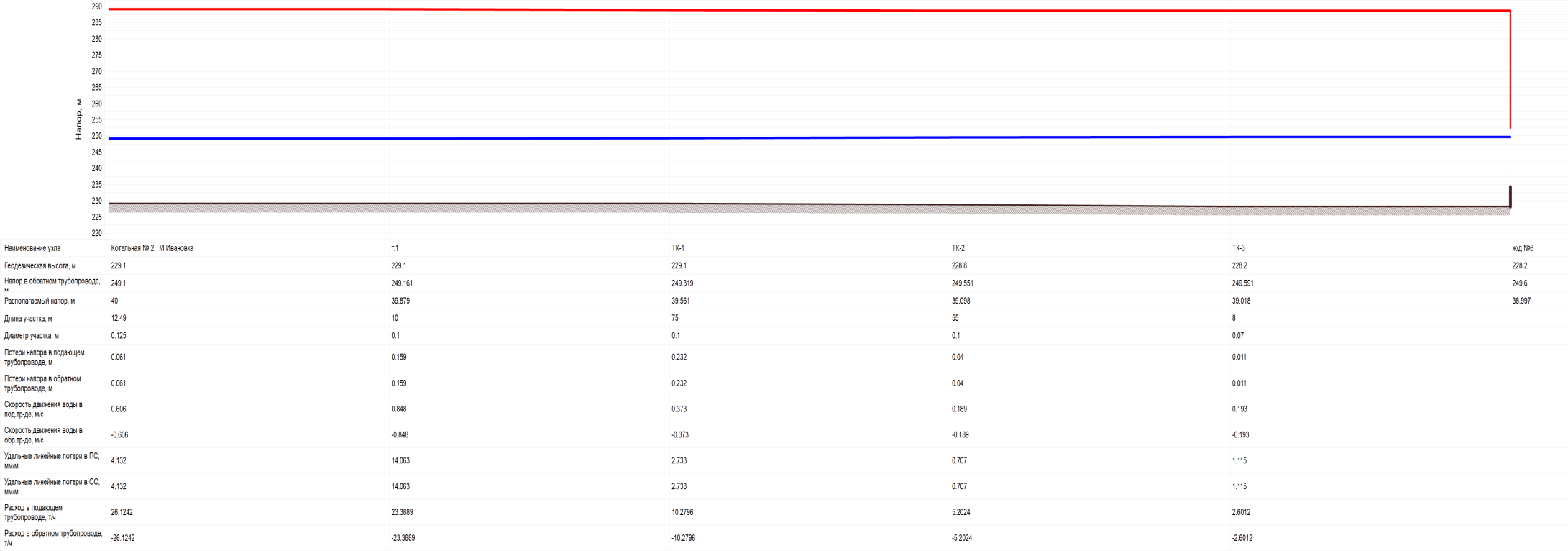 Рисунок 4.2.16. Пьезометрический график котельная №2 – ж/д №6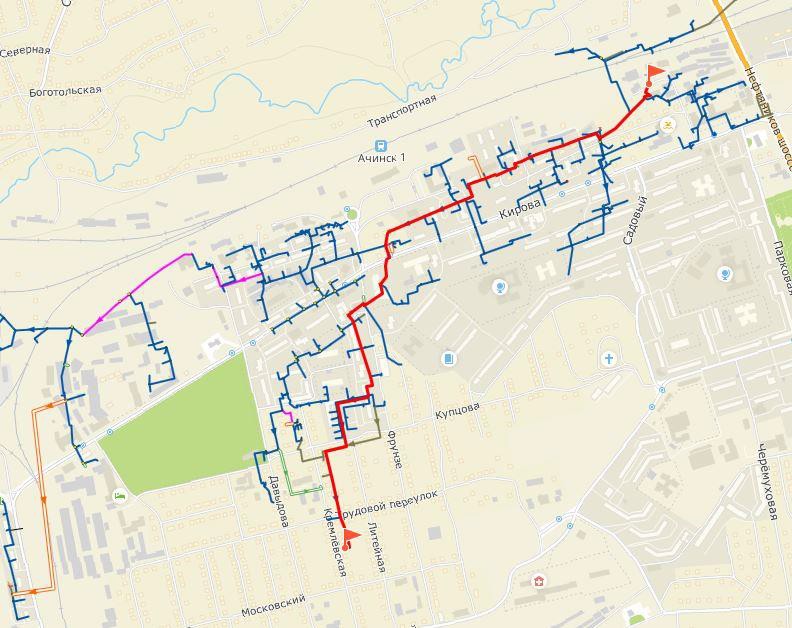 Рисунок 4.2.17. Путь построения пьезометрического графика котельная №6 – жилой дом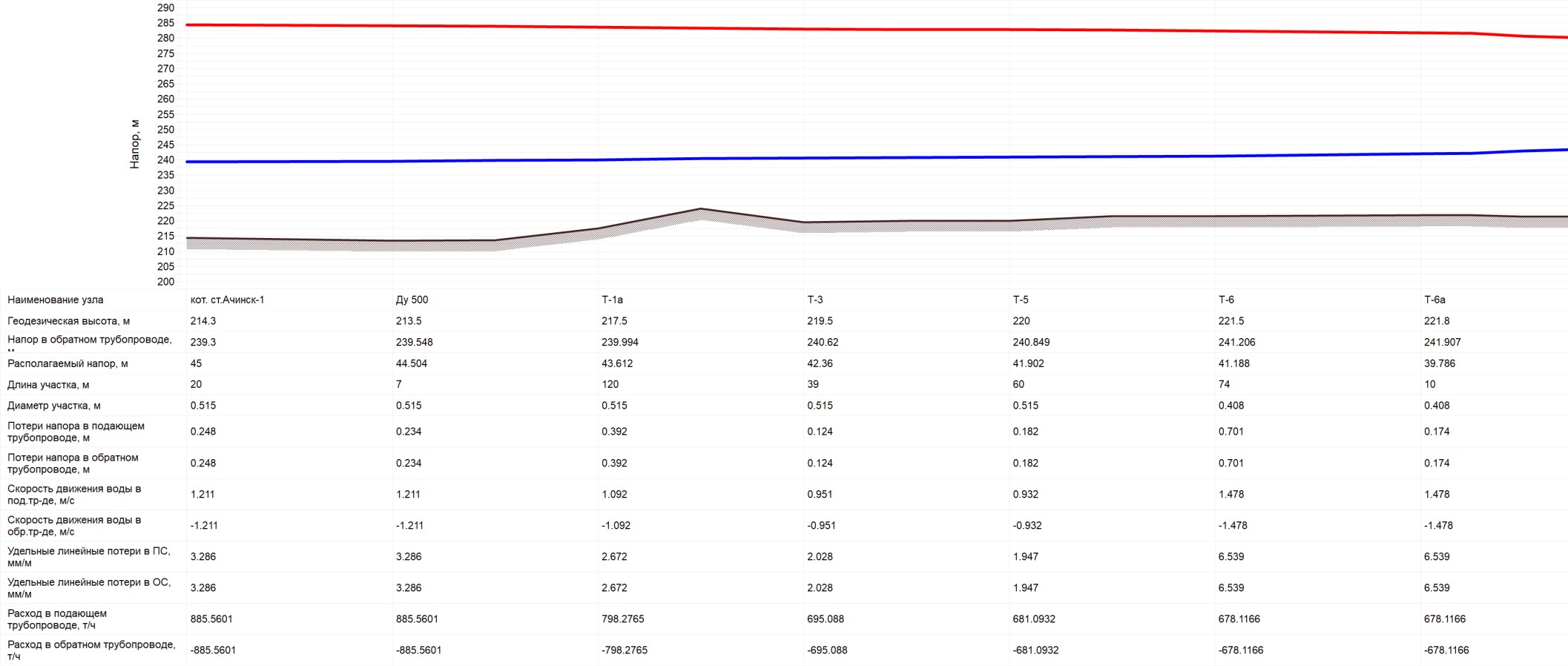 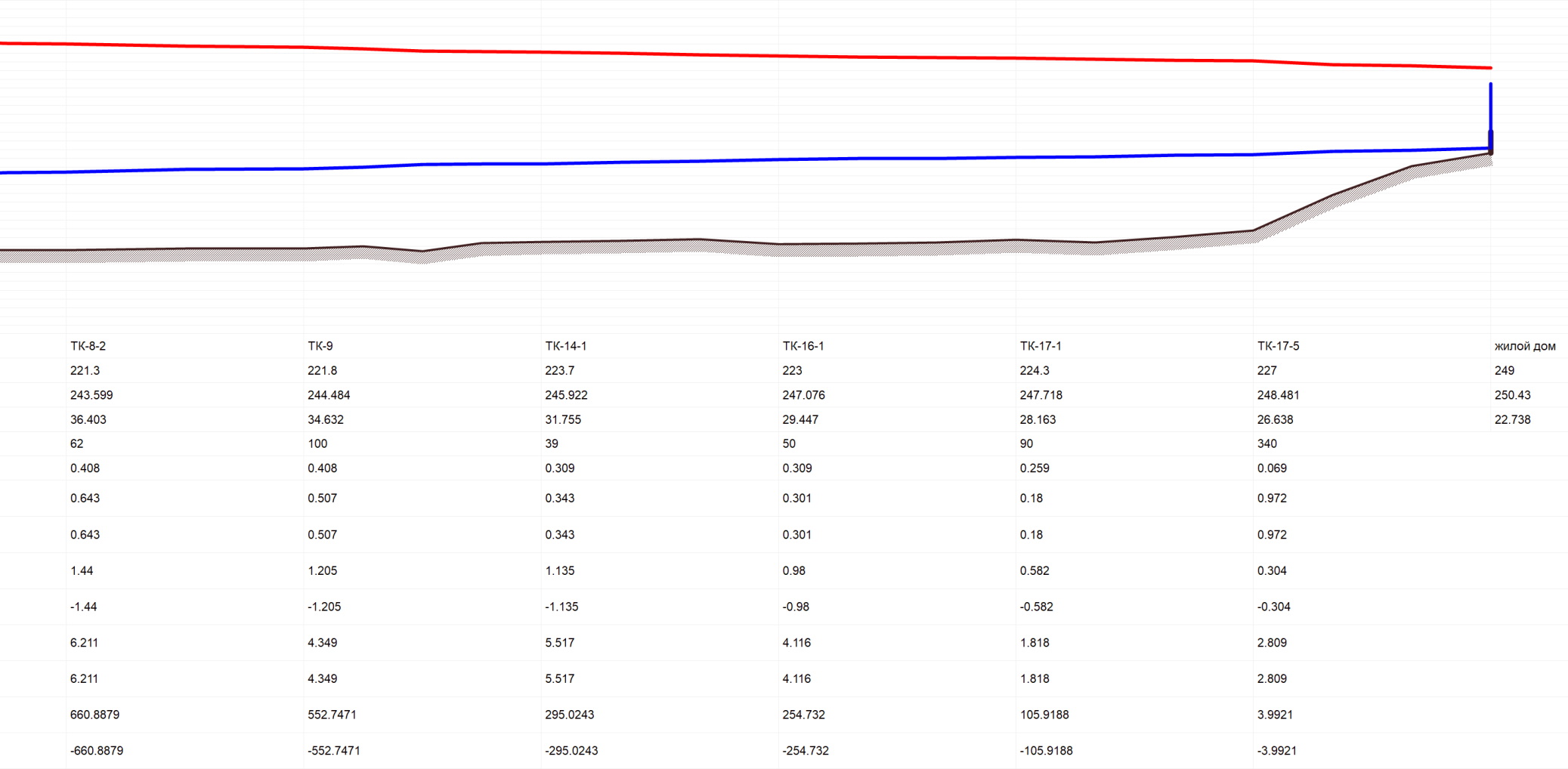 Рисунок 4.2.18. Пьезометрический график котельная №6 – жилой дом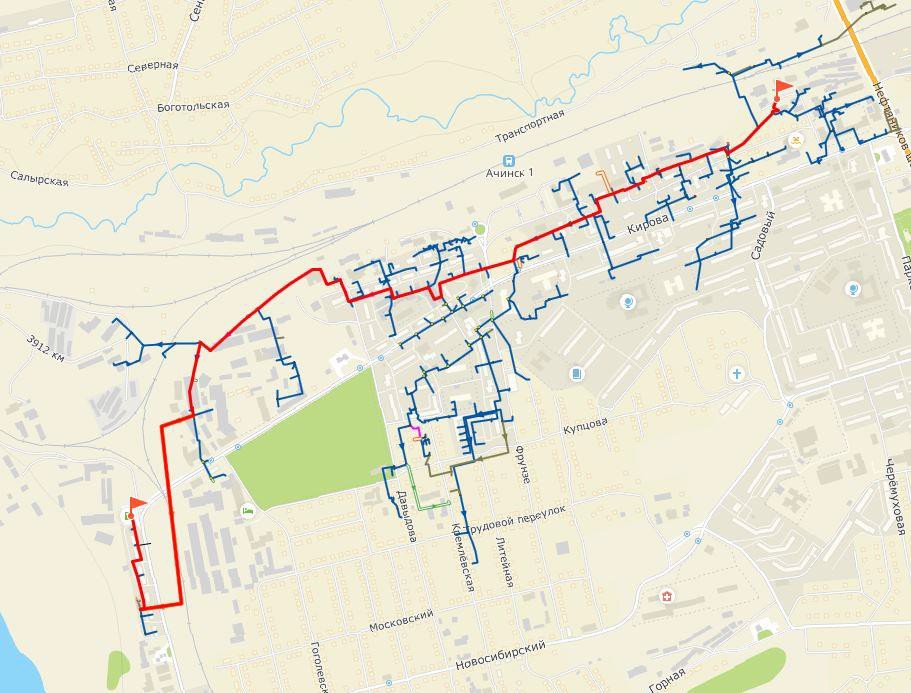 Рисунок 4.2.19. Путь построения пьезометрического графика котельная №6 – АЗС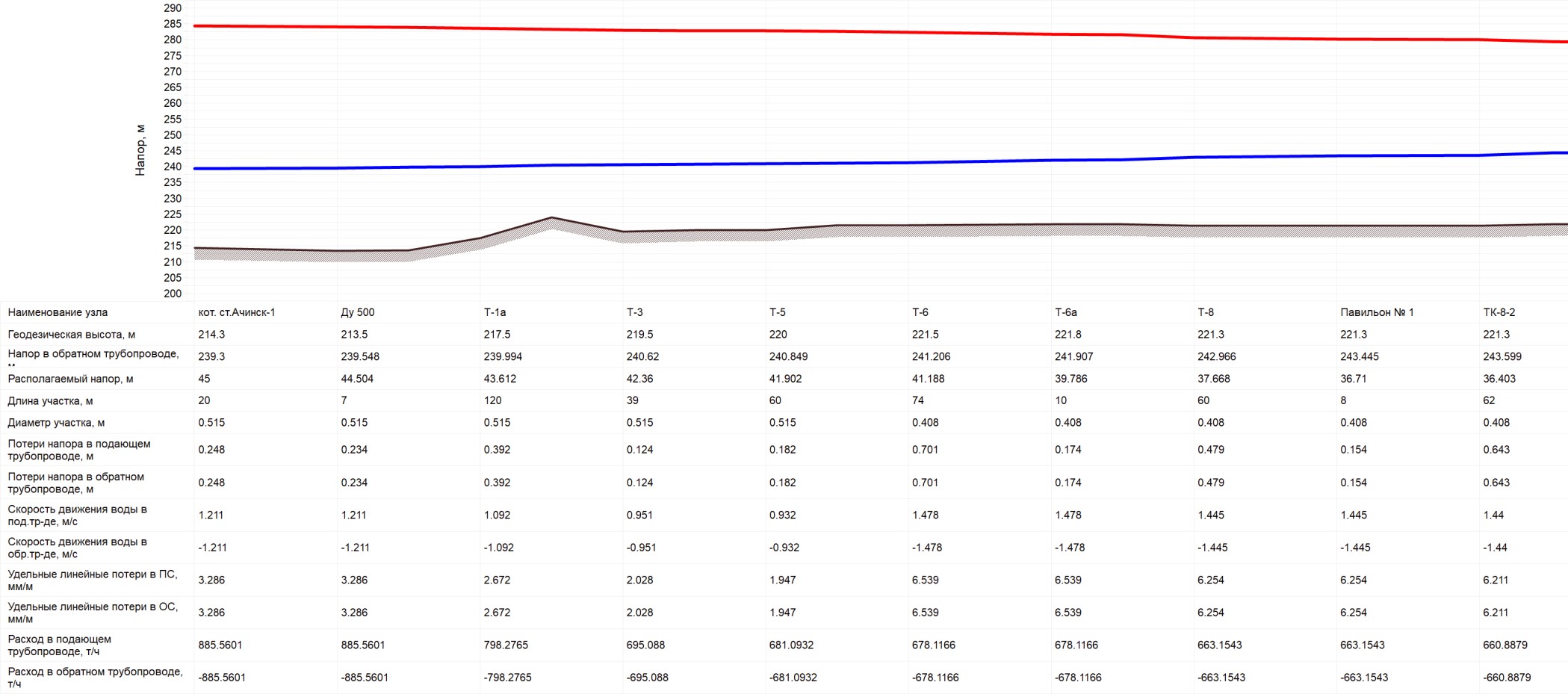 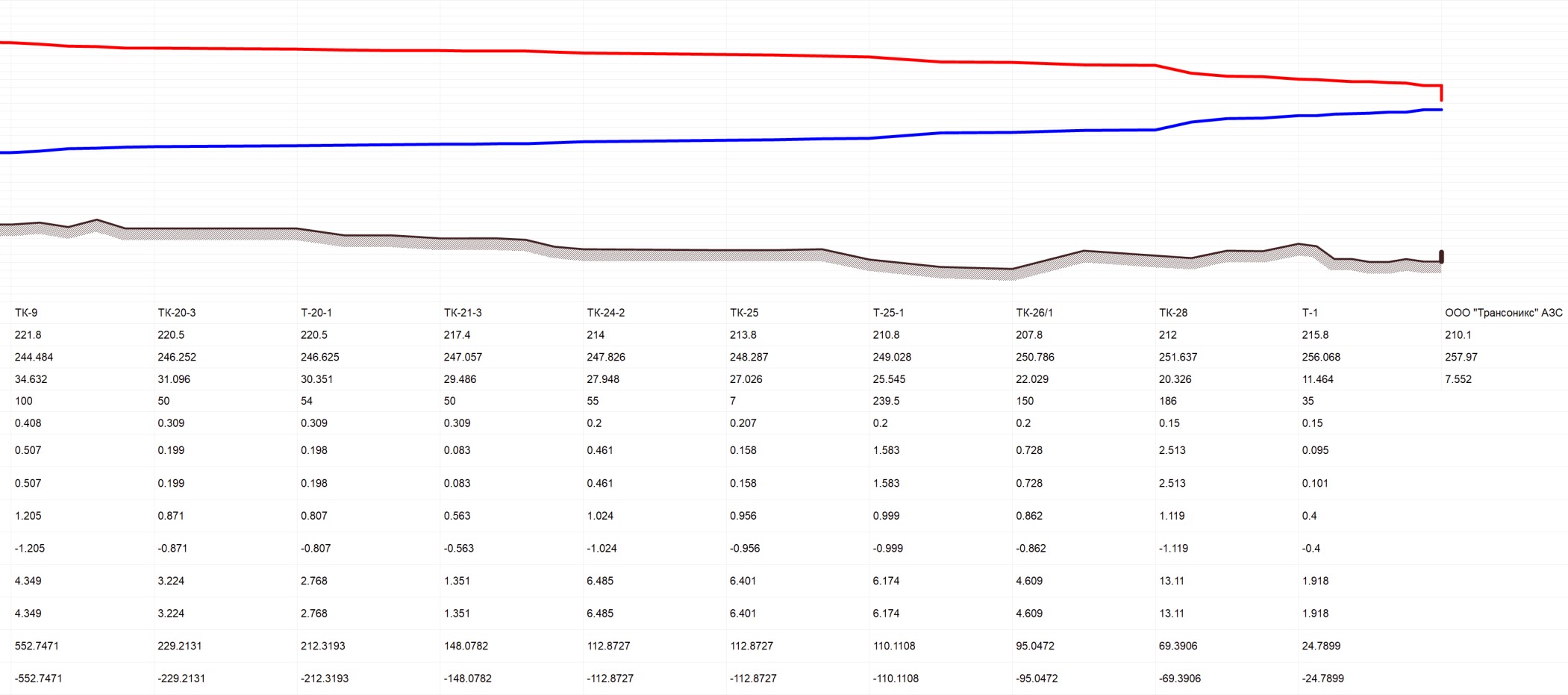 Рисунок 4.2.20. Пьезометрический график котельная №6 – АЗС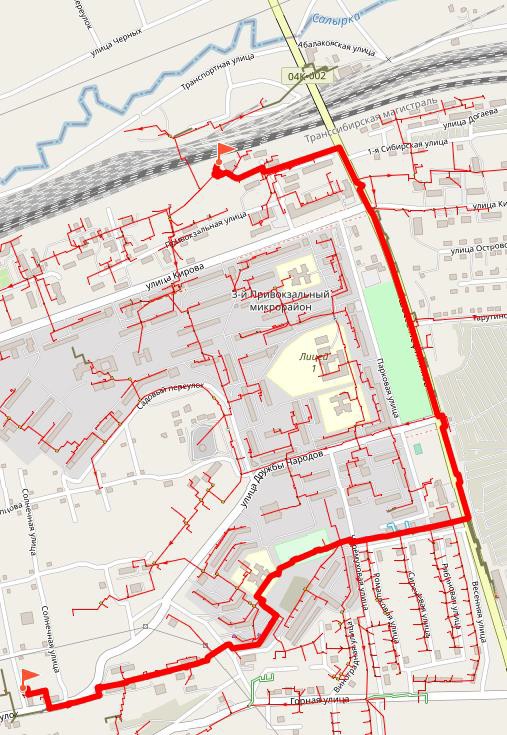 Рисунок 4.2.21. Путь построения пьезометрического графика котельная №6 – жилой дом в Привокзальном районе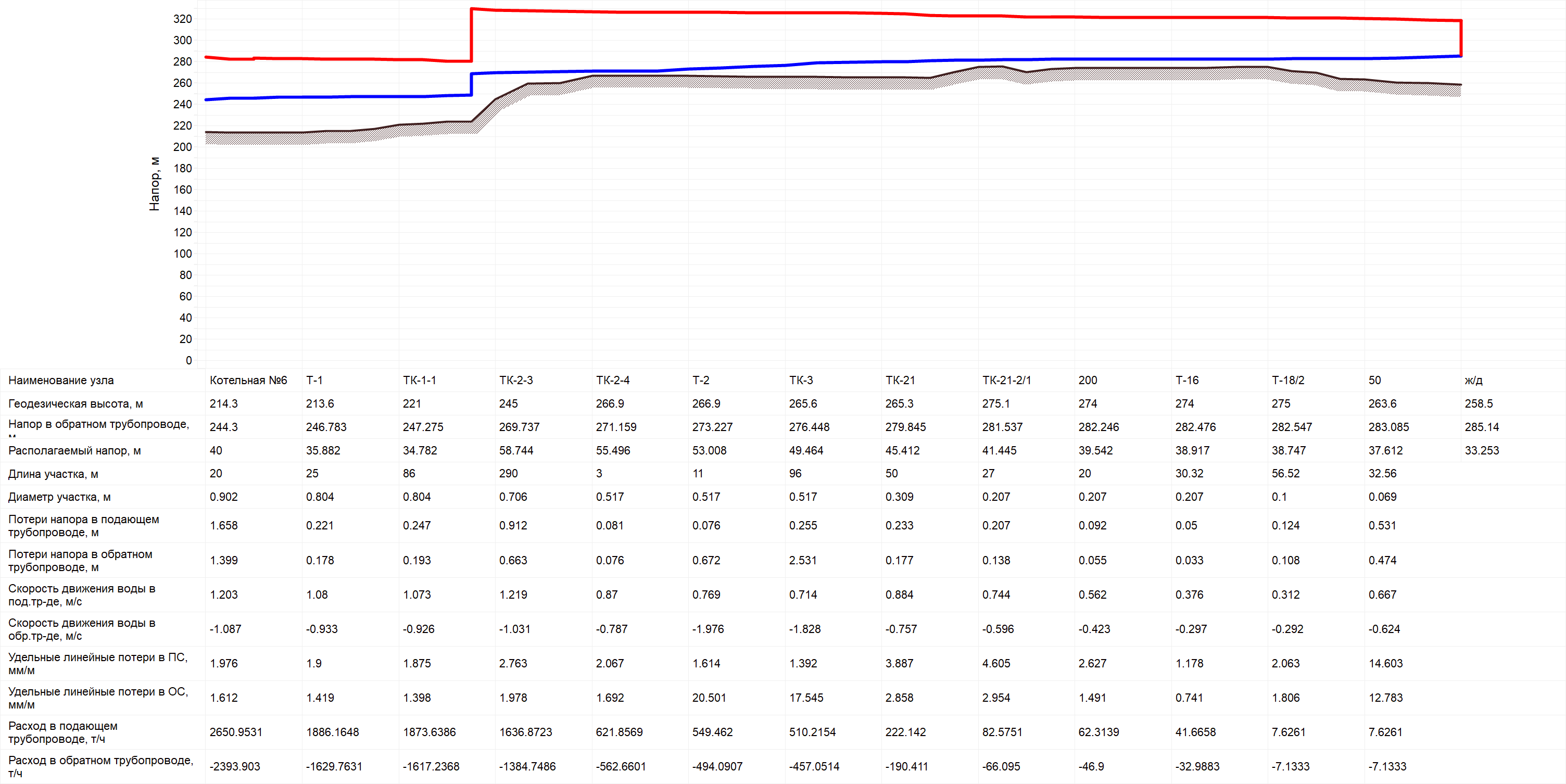 Рисунок 4.2.22. Пьезометрический график котельная №6 – жилой дом в Привокзальном районе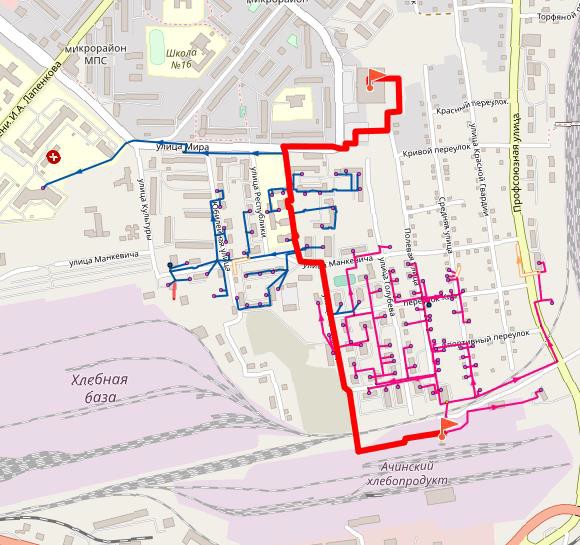 Рисунок 4.2.23. Путь построения пьезометрического графика котельная ООО «ТК Восток» – супермаркет Лента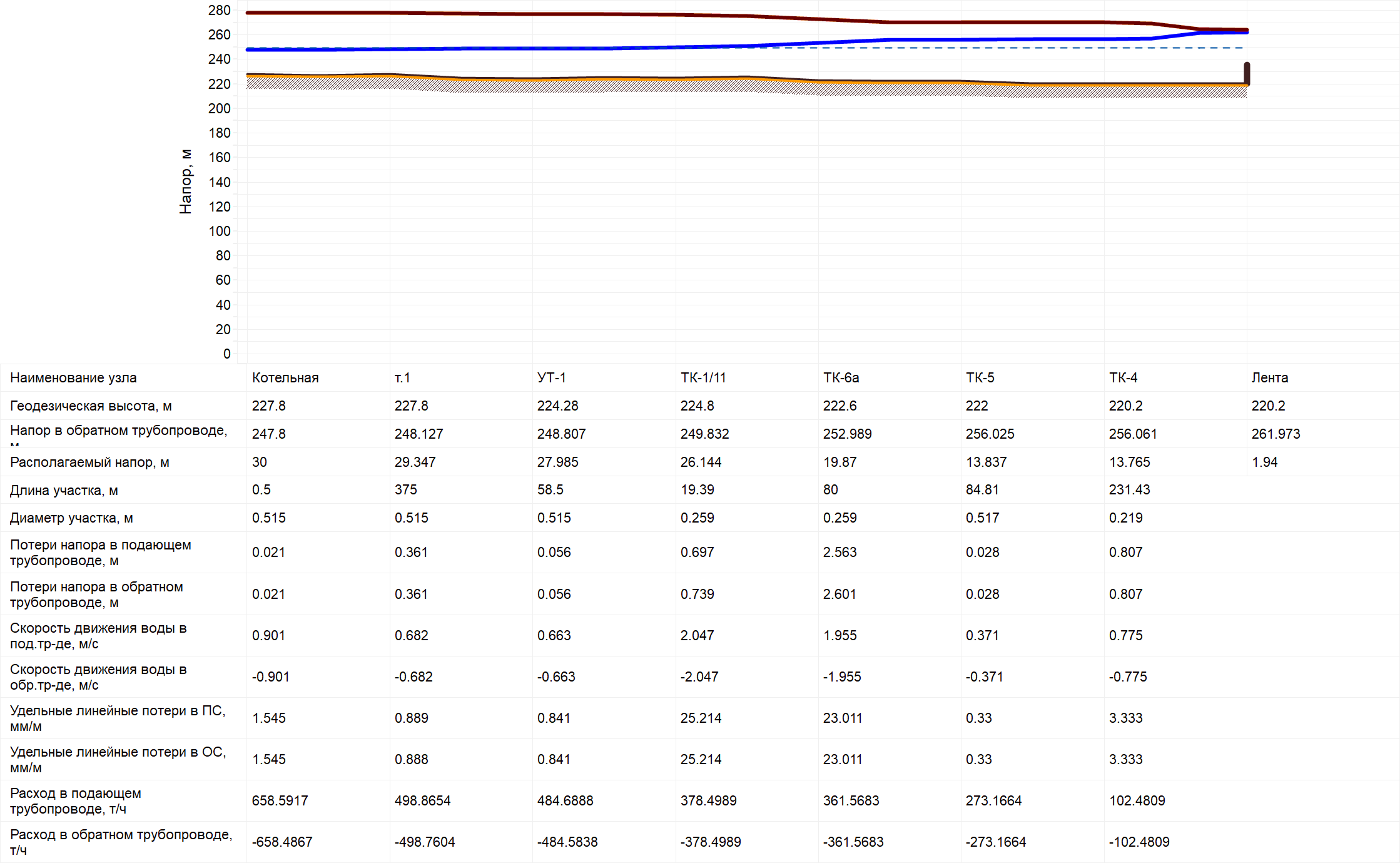 Рисунок 4.2.24. Пьезометрический график котельная ООО «ТК Восток» – супермаркет Лента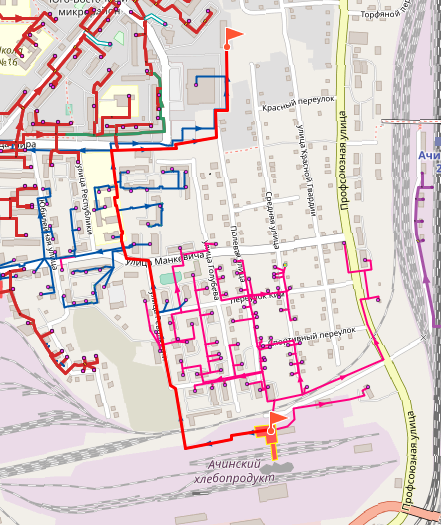 Рисунок 4.2.25. Путь построения пьезометрического графика котельная ООО «ТК Восток» – ЮВР,66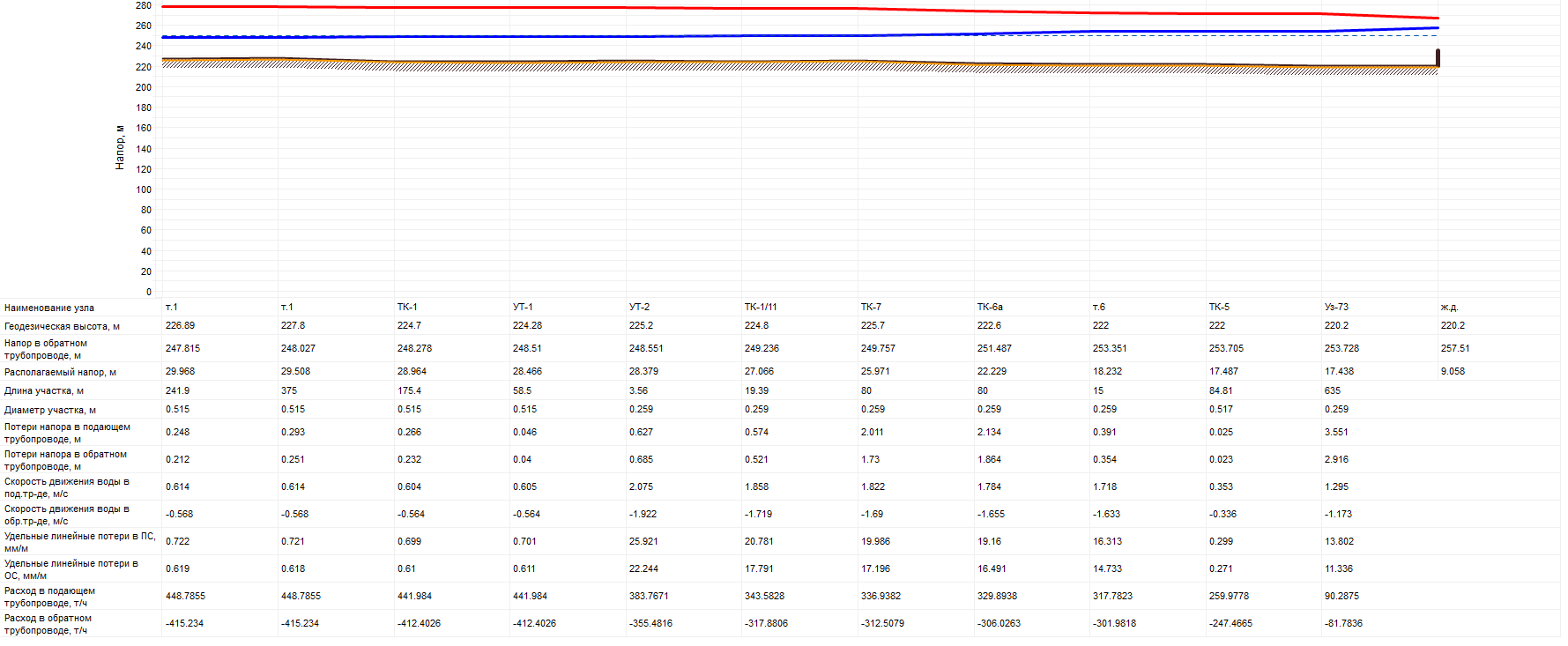 Рисунок 4.2.26. Пьезометрический график котельная ООО «ТК Восток» – ЮВР,66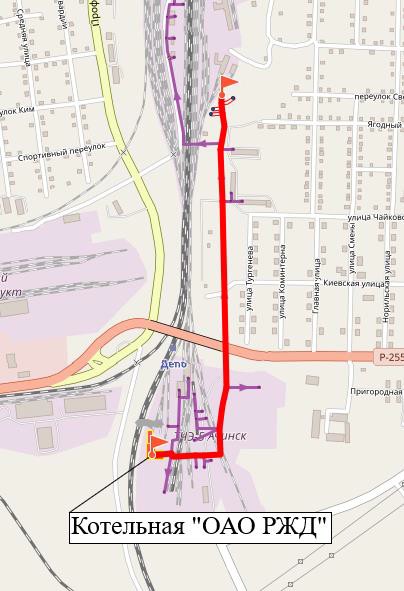 Рисунок 4.2.27. Путь построения пьезометрического графика котельной ОАО «РЖД»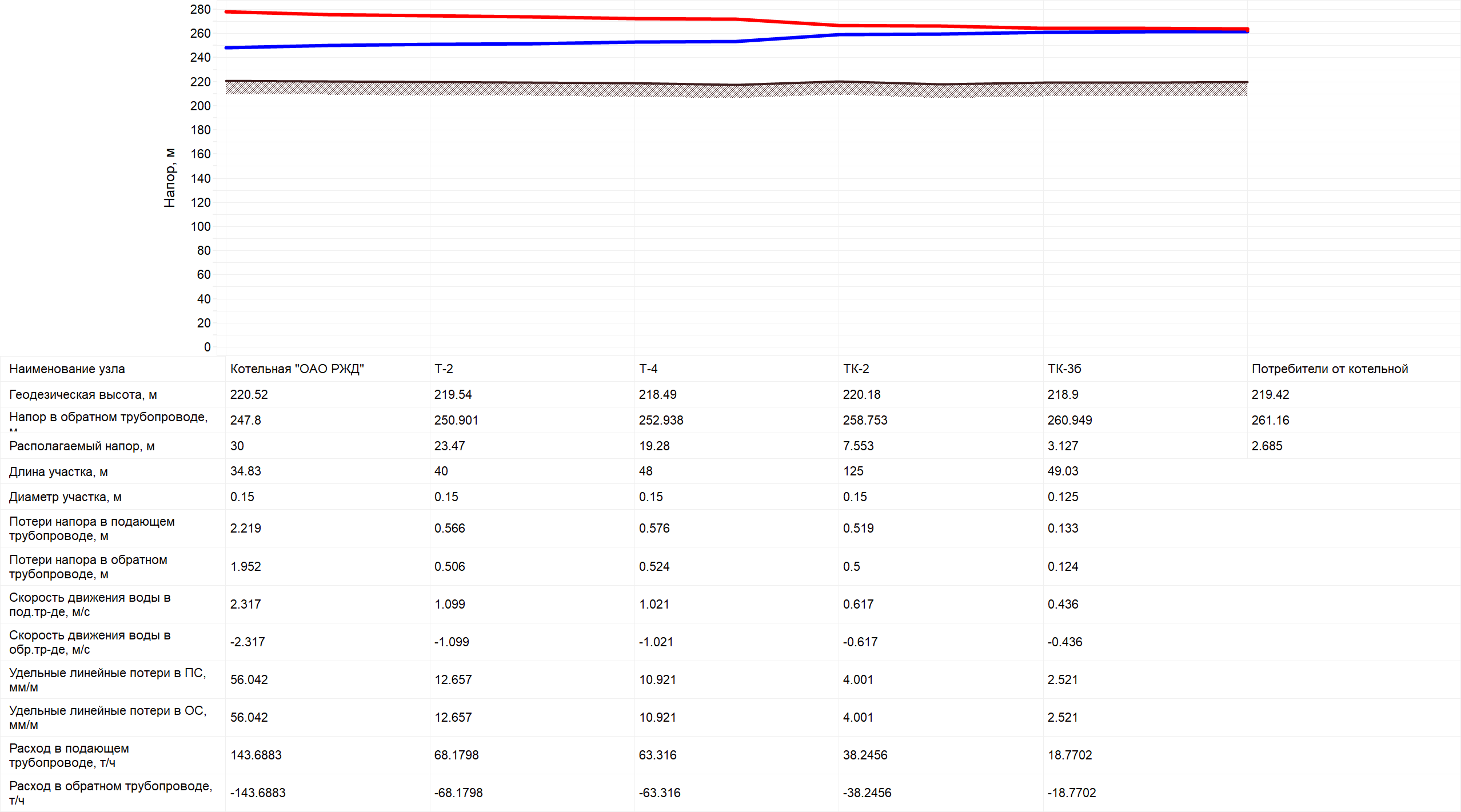 Рисунок 4.2.28. Пьезометрический график котельная котельной ОАО «РЖД» Часть 3. ВЫВОДЫ О РЕЗЕРВАХ (ДЕФИЦИТАХ) СУЩЕСТВУЮЩЕЙ СИСТЕМЫ ТЕПЛОСНАБЖЕНИЯ ПРИ ОБЕСПЕЧЕНИИ ПЕРСПЕКТИВНОЙ ТЕПЛОВОЙ НАГРУЗКИ ПОТРЕБИТЕЛЕЙПо состоянию на 2022 год с следующие источники теплоснабжения имеют дефицит тепловой мощности:1) Ачинская ТЭЦ – 13,53 Гкал/ч;2) Котельная №6 – 10,74 Гкал/ч. С учетом мероприятий, предусмотренных Схемой на перспективу все дефициты исключаться.ГЛАВА 5. МАСТЕР-ПЛАН РАЗВИТИЯ СИСТЕМ ТЕПЛОСНАБЖЕНИЯ ПОСЕЛЕНИЯ, ГОРОДСКОГО ОКРУГАЧасть 1. ОПИСАНИЕ ВАРИАНТОВ ПЕРСПЕКТИВНОГО РАЗВИТИЯ СИСТЕМ ТЕПЛОСНАБЖЕНИЯ ПОСЕЛЕНИЯ, ГОРОДСКОГО ОКРУГА, ГОРОДА ФЕДЕРАЛЬНОГО ЗНАЧЕНИЯ (В СЛУЧАЕ ИХ ИЗМЕНЕНИЯ ОТНОСИТЕЛЬНО РАНЕЕ ПРИНЯТОГО ВАРИАНТА РАЗВИТИЯ СИСТЕМ ТЕПЛОСНАБЖЕНИЯ В УТВЕРЖДЕННОЙ В УСТАНОВЛЕННОМ ПОРЯДКЕ СХЕМЕ ТЕПЛОСНАБЖЕНИЯ) Мастер-план схемы теплоснабжения предназначен для описания и обоснования отбора нескольких вариантов ее реализации, из которых будет выбран рекомендуемый вариант.Каждый вариант должен обеспечивать покрытие всего перспективного спроса на тепловую мощность, возникающего в городе, и критерием этого обеспечения является выполнение балансов тепловой мощности источников тепловой энергии и спроса на тепловую мощность при расчетных условиях, заданных нормативами проектирования систем отопления, вентиляции и горячего водоснабжения объектов теплопотребления. Выполнение текущих и перспективных балансов тепловой мощности источников и текущей и перспективной тепловой нагрузки в каждой зоне действия источников тепловой энергии является главным условием для разработки сценариев (вариантов) мастер-плана.В соответствии с «Требованиями к схемам теплоснабжения, порядку их разработки и утверждения» предложения к развитию системы теплоснабжения должны базироваться на предложениях исполнительных органов власти и эксплуатационных организаций, особенно в тех разделах, которые касаются развития источников теплоснабжения.Варианты мастер-плана формируют базу для разработки проектных предложений по новому строительству и реконструкции тепловых сетей для различных вариантов состава энергоисточников, обеспечивающих перспективные балансы спроса на тепловую мощность. После разработки проектных предложений для каждого из вариантов мастер-плана выполняется оценка финансовых потребностей, необходимых для их реализации.Актуализированной схемой теплоснабжения г. Ачинска рассматриваются следующие варианты развития:Вариант №1ТЭЦ АО «РУСАЛ Ачинск»ТЭЦ АО «РУСАЛ Ачинск» имеет дефицит тепловой мощности «нетто». Для устранения дефицита располагаемой тепловой мощности «нетто» (минус 13,53 Гкал/ч.) на ТЭЦ планируется строительство дополнительного котла №9 БКЗ-500-140. Ориентировочный срок ввода в эксплуатацию котла №9 не ранее 2028 года.Для принятия решения по строительству котла №9, Администрации города Ачинска и АО «РУСАЛ Ачинск» необходимо совместно рассмотреть вопрос о возможности строительства дополнительного котла №9.В 2024 году планируется ввод в эксплуатацию новой турбины №7 ПТ-90. Максимальный отопительный отбор с турбины №7 составляет 120 Гкал/ч.Котельная №6 ООО «Теплосеть»Котельная №6 имеет дефицит тепловой мощности «нетто». Для устранения дефицита располагаемой тепловой мощности «нетто» (минус 10,74 Гкал/ч.) предлагается строительство новой блочно-модульной котельной рядом с котельной №6, с увеличением мощности до 50 МВт (42,99 Гкал/ч.).В 2025 году планируется вывод из эксплуатации котельной №1 ООО «Теплосеть» с переключением существующей нагрузки на котельную №6.Вариант №2В качестве альтернативного сценарий развития систем централизованного теплоснабжения города Ачинска рассматривается возможность переключения части потребителей от ТЭЦ АО «РУСАЛ Ачинск» к котельной №6 ООО «Теплосеть» после осуществления мероприятия «Реконструкция котельной № 6 ст. Ачинск-1 ООО «Теплосеть» с увеличением мощности до 120 МВт (103,2 Гкал/ч) с закрытием источников тепла котельной № 1 ул. Л. Толстого).На рисунке 5.1.1 представлена схема тепловых сетей после переключения части потребителей от ТЭЦ АО «РУСАЛ Ачинск» к котельной №6 ООО «Теплосеть».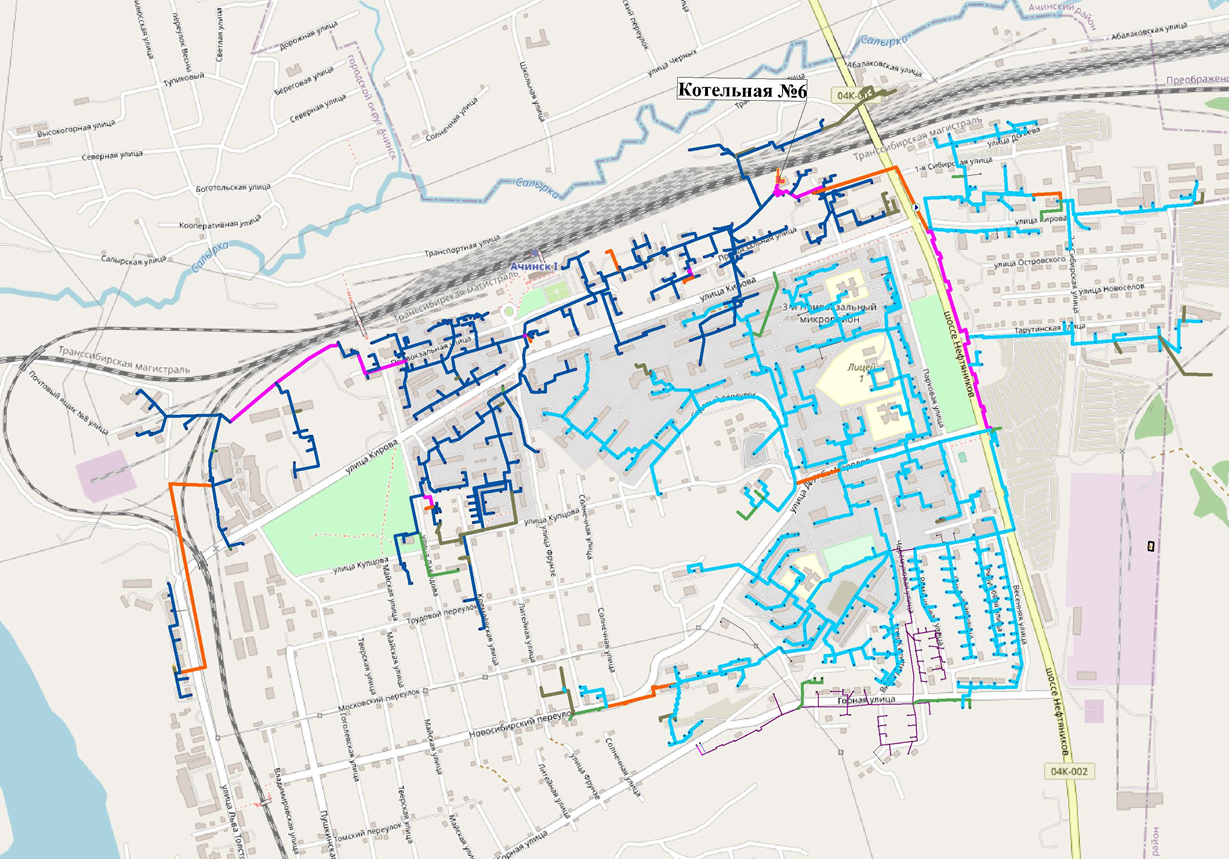 Рисунок 5.1.1. Схема сетей теплоснабжения после переключения части потребителей от ТЭЦ АО «РУСАЛ Ачинск» к котельной №6 ООО «Теплосеть»Помимо потребителей от источников тепла котельной № 1 ул. Л. Толстого к переключению предполагаются:потребители, получающие тепловую энергию от ТЭЦ АО «РУСАЛ Ачинск» от ЦТП, суммарная подключенная нагрузка которых составляет 45,8478 Гкал/ч, в т. ч. на отопление и вентиляцию – 34,2914 Гкал/ч, на ГВС – 11,5564 Гкал/ч;часть потребителей, подключенных к ТЭЦ АО «РУСАЛ Ачинск», суммарная подключенная нагрузка которых составляет 1,3007 Гкал/ч, в т. ч. на отопление и вентиляцию – 1,2167 Гкал/ч, на ГВС – 0,084 Гкал/ч.Для потребителей, расположенных восточнее шоссе Нефтяников (ул. Догаева, ул. Тарутинская), необходимо установить понизительную насосную станцию на обратном трубопроводе тепловых сетей в связи с превышением давления теплоносителя в обратных трубопроводах на ИТП. Ориентировочное место расположение насосной станции указано на рисунке 5.1.1.К недостаткам данного сценария развития систем централизованного теплоснабжения города Ачинска относится необходимость согласования возможности переключения потребителей от ТЭЦ АО «РУСАЛ Ачинск» к котельной №6 ООО «Теплосеть». Переключаемая нагрузка составляет 14,7% от суммарной подключенной нагрузки к ТЭЦ АО «РУСАЛ Ачинск», что может привести к снижению технико-экономических показателей работы ТЭЦ.Вне зависимости от сценариев перспективного развития систем теплоснабжения необходимо произвести поэтапную замену сетей теплоснабжения, выработавших эксплуатационный ресурс и реконструкцию тепловых сетей с увеличением диаметра трубопроводов.Строительство магистральных и распределительных тепловых сетей для подключения перспективных потребителей и реконструкцию тепловых сетей с увеличением диаметра трубопроводов для обеспечения перспективных приростов тепловой нагрузки.Для восстановления гидравлического режима в точке подключения улиц Ново-Восточной и Юго-Восточной необходимо спроектировать и построить повысительно-понизительную насосную станцию, с реконструкцией существующих тепловых сетей.Часть 2. ТЕХНИКО-ЭКОНОМИЧЕСКОЕ СРАВНЕНИЕ ВАРИАНТОВ ПЕРСПЕКТИВНОГО РАЗВИТИЯ СИСТЕМ ТЕПЛОСНАБЖЕНИЯТехнико-экономические сравнение вариантов перспективного развития систем г. Ачинска приведены в таблицах ниже. Совокупные капитальные затраты на мероприятия по строительству, реконструкции и модернизации системы теплоснабжения г. Ачинска, в прогнозных ценах, составили:по варианту №1 - 406 073,98 тыс. руб.;по варианту №2 - 1 064 967,00 тыс. руб.Таблица 5.2 1 - Капитальные затраты по Варианту №1Таблица 5.2.2 - Капитальные затраты по Варианту № 2На основании анализа ценовых (тарифных) последствий для потребителей, выполненных в Главе 14 «Ценовые (тарифные) последствия» обосновывающих материалов к схеме теплоснабжения г. Ачинска, для вариантов 1 и 2 по показателям:затраты на реализацию мероприятий по строительству, реконструкции и техническому перевооружению источников тепловой энергии; затраты на реализацию мероприятий по строительству и реконструкции тепловых сетей и сооружений на них; ценовые последствия реализации мероприятий для потребителей тепловой энергии.Можно сделать вывод о том, что наиболее целесообразным сценарием перспективного развития систем теплоснабжения г. Ачинска является Вариант №1.Данный вариант позволяет обеспечить:- оптимизацию состава эксплуатируемых источников ввиду их убыточности;- меньший рост тарифа при реализации мероприятий (снизить денежную нагрузку для населения).Часть 3. ОБОСНОВАНИЕ ВЫБОРА ПРИОРИТЕТНОГО ВАРИАНТА ПЕРСПЕКТИВНОГО РАЗВИТИЯ СИСТЕМ ТЕПЛОСНАБЖЕНИЯ ПОСЕЛЕНИЯ, ГОРОДСКОГО ОКРУГА, ГОРОДА ФЕДЕРАЛЬНОГО ЗНАЧЕНИЯ НА ОСНОВЕ АНАЛИЗА ЦЕНОВЫХ (ТАРИФНЫХ) ПОСЛЕДСТВИЙ ДЛЯ ПОТРЕБИТЕЛЕЙНаиболее целесообразным сценарием перспективного развития систем теплоснабжения г. Ачинска является Вариант №1.Данный вариант позволяет обеспечить:- оптимизацию состава эксплуатируемых источников ввиду их убыточности;- меньший рост тарифа при реализации мероприятий (снизить денежную нагрузку для населения).ГЛАВА 6. СУЩЕСТВУЮЩИЕ И ПЕРСПЕКТИВНЫЕ БАЛАНСЫ ПРОИЗВОДИТЕЛЬНОСТИ ВОДОПОДГОТОВИТЕЛЬНЫХ УСТАНОВОК И МАКСИМАЛЬНОГО ПОТРЕБЛЕНИЯ ТЕПЛОНОСИТЕЛЯ ТЕПЛОПОТРЕБЛЯЮЩИМИ УСТАНОВКАМИ ПОТРЕБИТЕЛЕЙ, В ТОМ ЧИСЛЕ В АВАРИЙНЫХ РЕЖИМАХЧасть 1. РАСЧЕТНАЯ ВЕЛИЧИНА НОРМАТИВНЫХ ПОТЕРЬ (В ЦЕНОВЫХ ЗОНАХ ТЕПЛОСНАБЖЕНИЯ - РАСЧЕТНАЯ ВЕЛИЧИНА ПЛАНОВЫХ ПОТЕРЬ, ОПРЕДЕЛЯЕМЫХ В СООТВЕТСТВИИ С МЕТОДИЧЕСКИМИ УКАЗАНИЯМИ ПО РАЗРАБОТКЕ СХЕМ ТЕПЛОСНАБЖЕНИЯ) ТЕПЛОНОСИТЕЛЯ В ТЕПЛОВЫХ СЕТЯХ В ЗОНАХ ДЕЙСТВИЯ ИСТОЧНИКОВ ТЕПЛОВОЙ ЭНЕРГИИУстановка для подпитки системы теплоснабжения на теплоисточнике должна обеспечивать подачу в тепловую сеть в рабочем режиме воды соответствующего качества и аварийную подпитку водой из систем хозяйственно- питьевого или производственного водопроводов.Расход подпиточной воды в рабочем режиме должен компенсировать технологические потери и затраты сетевой воды в тепловых сетях и затраты сетевой воды на горячее водоснабжение у конечных потребителей.Среднегодовая утечка теплоносителя (м3/ч) из водяных тепловых сетей должна быть не более 0,25% среднегодового объема воды в тепловой сети и присоединенных системах теплоснабжения независимо от схемы присоединения (за исключением систем горячего водоснабжения, присоединенных через водоподогреватели). Сезонная норма утечки теплоносителя устанавливается в пределах среднегодового значения.Для компенсации этих расчетных технологических затрат сетевой воды, необходима дополнительная производительность водоподготовительной установки и соответствующего оборудования (свыше 0,25% от объема теплосети), которая зависит от интенсивности заполнения трубопроводов. Во избежание гидравлических ударов и лучшего удаления воздуха из трубопроводов максимальный часовой расход воды (GM) при заполнении трубопроводов тепловой сети с условным диаметром (Dy) не должен превышать значений, приведенных в таблице 3 СП 124.13330.2012 «Тепловые сети. Актуализированная редакция СНиП 41-02-2003». При этом скорость заполнения тепловой сети должна быть увязана с производительностью источника подпитки и может быть ниже указанных расходов.В результате для закрытых систем теплоснабжения максимальный часовой расход подпиточной воды (G3, м3/ч) составляет:G3 = 0,0025 VTC + GM,где GM – расход воды на заполнение наибольшего по диаметру секционированного участка тепловой сети.VTC – объем воды в системах теплоснабжения, м3.При отсутствии данных по фактическим объемам воды допускается принимать его равным 65 м3 на 1 МВт расчетной тепловой нагрузки при закрытой системе теплоснабжения, 70 м3 на 1 МВт – при открытой системе и 30 м3 на 1 МВт средней нагрузки – для отдельных сетей горячего водоснабжения.Расчетная величина нормативных потерь теплоносителя в тепловых сетях в зонах действия источников тепловой энергии представлена в таблице 6.1.1.Таблица 6.1.1 - Балансы производительности водоподготовительных установокЧасть 2. МАКСИМАЛЬНЫЙ И СРЕДНЕЧАСОВОЙ РАСХОД ТЕПЛОНОСИТЕЛЯ (РАСХОД СЕТЕВОЙ ВОДЫ) НА ГОРЯЧЕЕ ВОДОСНАБЖЕНИЕ ПОТРЕБИТЕЛЕЙ С ИСПОЛЬЗОВАНИЕМ ОТКРЫТОЙ СИСТЕМЫ ТЕПЛОСНАБЖЕНИЯ В ЗОНЕ ДЕЙСТВИЯ КАЖДОГО ИСТОЧНИКА ТЕПЛОВОЙ ЭНЕРГИИ, РАССЧИТЫВАЕМЫЙ С УЧЕТОМ ПРОГНОЗНЫХ СРОКОВ ПЕРЕВОДА ПОТРЕБИТЕЛЕЙ, ПОДКЛЮЧЕННЫХ К ОТКРЫТОЙ СИСТЕМЕ ТЕПЛОСНАБЖЕНИЯ (ГОРЯЧЕГО ВОДОСНАБЖЕНИЯ), НА ЗАКРЫТУЮ СИСТЕМУ ГОРЯЧЕГО ВОДОСНАБЖЕНИЯМаксимальный и среднечасовой расход теплоносителя (расход сетевой воды) на горячее водоснабжение потребителей в зоне действия каждого источника тепловой энергии, рассчитываемый с учетом прогнозных сроков перевода потребителей, подключенных к открытой системе горячего водоснабжения, на закрытую систему представлена в таблице 6.1.1. Часть 3. СВЕДЕНИЯ О НАЛИЧИИ БАКОВ-АККУМУЛЯТОРОВСведения о наличие баков-аккумуляторов представлены в таблице 6.1.1.Часть 4. НОРМАТИВНЫЙ И ФАКТИЧЕСКИЙ (ДЛЯ ЭКСПЛУАТАЦИОННОГО И АВАРИЙНОГО РЕЖИМОВ) ЧАСОВОЙ РАСХОД ПОДПИТОЧНОЙ ВОДЫ В ЗОНЕ ДЕЙСТВИЯ ИСТОЧНИКОВ ТЕПЛОВОЙ ЭНЕРГИИФедеральный закон «О промышленной безопасности опасных производственных объектов» от 21.07.1997 г. № 116-Ф3 и Инструкция по расследованию и учету технологических нарушений в работе энергосистем, электростанций, котельных, электрических и тепловых сетей (РД 34.20.801-2000, утв. Минэнерго РФ) в качестве аварии тепловой сети рассматривают лишь повреждение магистрального трубопровода, которое приводит к перерыву теплоснабжения на срок не менее 36 ч. Таким образом, к аварии приводит существенное повреждение магистрального трубопровода, при котором утечка теплоносителя является фактически не компенсируемой. При такой аварийной утечке требуется неотложное отключение поврежденного участка.Нормируя аварийную подпитку, составители СП имели в виду инцидентную подпитку (в терминологии названных выше документов), которая полностью или в значительной степени компенсирует инцидентную утечку воды при повреждении элементов тепловой сети.Согласно требованию СП 124.13330.2012 «Тепловые сети. Актуализированная редакция СНиП 41-02-2003», для открытых и закрытых систем теплоснабжения должна предусматриваться дополнительно аварийная подпитка химически не обработанной и не деаэрированной водой, расход которой принимается в количестве 2% среднегодового объема воды в тепловой сети и присоединенных системах теплоснабжения независимо от схемы присоединения (за исключением систем горячего водоснабжения, присоединенных через водоподогреватели), если другое не предусмотрено проектными (эксплуатационными) решениями. При наличии нескольких отдельных тепловых сетей, отходящих от коллектора источника тепла, аварийную подпитку допускается определять только для одной наибольшей по объему тепловой сети. Для открытых систем теплоснабжения аварийная подпитка должна обеспечиваться только из систем хозяйственно-питьевого водоснабжения.Удельная емкость систем теплопотребления определена по МДК 4-05.2004 «Методика определения потребности в топливе, электрической энергии и воде при производстве и передаче тепловой энергии и теплоносителей в системах коммунального теплоснабжения», и МДС 41-4.2000 «Методика определения количеств тепловой энергии и теплоносителя в водяных системах коммунального теплоснабжения».Нормативный часовой расход подпиточной воды в зоне действия источников тепловой энергии представлена в таблице 6.1.1.Часть 5. СУЩЕСТВУЮЩИЙ И ПЕРСПЕКТИВНЫЙ БАЛАНС ПРОИЗВОДИТЕЛЬНОСТИ ВОДОПОДГОТОВИТЕЛЬНЫХ УСТАНОВОК И ПОТЕРЬ ТЕПЛОНОСИТЕЛЯ С УЧЕТОМ РАЗВИТИЯ СИСТЕМЫ ТЕПЛОСНАБЖЕНИЯПерспективные балансы производительности водоподготовительных установок для источников теплоснабжения, расположенных на территории г. Ачинска, представлены в таблице 6.1.1ГЛАВА 7.  ПРЕДЛОЖЕНИЯ ПО СТРОИТЕЛЬСТВУ, РЕКОНСТРУКЦИИ, ТЕХНИЧЕСКОМУ ПЕРЕВООРУЖЕНИЮ И (ИЛИ) МОДЕРНИЗАЦИИ ИСТОЧНИКОВ ТЕПЛОВОЙ ЭНЕРГИИЧасть 1. ОПИСАНИЕ УСЛОВИЙ ОРГАНИЗАЦИИ ЦЕНТРАЛИЗОВАННОГО ТЕПЛОСНАБЖЕНИЯ, ИНДИВИДУАЛЬНОГО ТЕПЛОСНАБЖЕНИЯ, А ТАКЖЕ ПОКВАРТИРНОГО ОТОПЛЕНИЯСогласно статье 14, ФЗ №190 «О теплоснабжении» от 27.07.2010 года, подключение (технологическое присоединение) теплопотребляющих установок и тепловых сетей потребителей тепловой энергии, в том числе застройщиков, к системе теплоснабжения осуществляется в порядке, установленном законодательством о градостроительной деятельности для подключения объектов капитального строительства к сетям инженерно-технического обеспечения, с учетом особенностей, предусмотренных ФЗ №190 «О теплоснабжении» и правилами подключения к системам теплоснабжения, утвержденными Правительством Российской Федерации.Подключение (технологическое присоединение) осуществляется на основании договора на подключение к системе теплоснабжения, который является публичным для теплоснабжающей организации, теплосетевой организации.Правила выбора теплоснабжающей организации или теплосетевой организации, к которой следует обращаться заинтересованным в подключении к системе теплоснабжения лицам, и которая не вправе отказать им в услуге по такому подключению и в заключении соответствующего договора, устанавливаются правилами подключения к системам теплоснабжения, утвержденными Правительством Российской Федерации.При наличии технической возможности подключения к системе теплоснабжения и при наличии свободной мощности в соответствующей точке подключения отказ потребителю, в том числе застройщику, в заключении договора на подключение объекта капитального строительства, находящегося в границах определенного схемой теплоснабжения радиуса эффективного теплоснабжения, не допускается.Нормативные сроки подключения к системе теплоснабжения этого объекта капитального строительства устанавливаются правилами подключения к системам теплоснабжения, утвержденными Правительством Российской Федерации.В случае технической невозможности подключения к системе теплоснабжения объекта капитального строительства вследствие отсутствия свободной мощности в соответствующей точке подключения на момент обращения соответствующего потребителя, в том числе застройщика, но при наличии в утвержденной в установленном порядке инвестиционной программе теплоснабжающей организации или теплосетевой организации мероприятий по развитию системы теплоснабжения и снятию технических ограничений, позволяющих обеспечить техническую возможность подключения к системе теплоснабжения объекта капитального строительства, отказ в заключении договора на его подключение не допускается.Нормативные сроки его подключения к системе теплоснабжения устанавливаются в соответствии с инвестиционной программой теплоснабжающей организации или теплосетевой организации в пределах нормативных сроков подключения к системе теплоснабжения, установленных правилами подключения к системам теплоснабжения, утвержденными Правительством Российской Федерации.В случае технической невозможности подключения к системе теплоснабжения объекта капитального строительства вследствие отсутствия свободной мощности в соответствующей точке подключения на момент обращения соответствующего потребителя, в том числе застройщика, и при отсутствии в утвержденной в установленном порядке инвестиционной программе теплоснабжающей организации или теплосетевой организации мероприятий по развитию системы теплоснабжения и снятию технических ограничений, позволяющих обеспечить техническую возможность подключения к системе теплоснабжения этого объекта капитального строительства, теплоснабжающая организация или теплосетевая организация в сроки и в порядке, которые установлены правилами подключения к системам теплоснабжения, утвержденными Правительством Российской Федерации, обязана обратиться в федеральный орган исполнительной власти, уполномоченный на реализацию государственной политики в сфере теплоснабжения, или орган местного самоуправления, утвердивший схему теплоснабжения, с предложением о включении в нее мероприятий по обеспечению технической возможности подключения к системе теплоснабжения этого объекта капитального строительства.Федеральный орган исполнительной власти, уполномоченный на реализацию государственной политики в сфере теплоснабжения, или орган местного самоуправления, утвердивший схему теплоснабжения, в сроки, в порядке и на основании критериев, которые установлены порядком разработки и утверждения схем теплоснабжения, утвержденным Правительством Российской Федерации, принимает решение о внесении изменений в схему теплоснабжения или об отказе во внесении в нее таких изменений.В случае, если теплоснабжающая или теплосетевая организация не направит в установленный срок и (или) представит с нарушением установленного порядка в федеральный орган исполнительной власти, уполномоченный на реализацию государственной политики в сфере теплоснабжения, или орган местного самоуправления, утвердивший схему теплоснабжения, предложения о включении в нее соответствующих мероприятий, потребитель, в том числе застройщик, вправе потребовать возмещения убытков, причиненных данным нарушением, и (или) обратиться в федеральный антимонопольный орган с требованием о выдаче в отношении указанной организации предписания о прекращении нарушения правил недискриминационного доступа к товарам.В случае внесения изменений в схему теплоснабжения теплоснабжающая организация или теплосетевая организация обращается в орган регулирования для внесения изменений в инвестиционную программу.После принятия органом регулирования решения об изменении инвестиционной программы он обязан учесть внесенное в указанную инвестиционную программу изменение при установлении тарифов в сфере теплоснабжения в сроки и в порядке, которые определяются основами ценообразования в сфере теплоснабжения и правилами регулирования цен (тарифов) в сфере теплоснабжения, утвержденными Правительством Российской Федерации.Нормативные сроки подключения объекта капитального строительства устанавливаются в соответствии с инвестиционной программой теплоснабжающей организации или теплосетевой организации, в которую внесены изменения, с учетом нормативных сроков подключения объектов капитального строительства, установленных правилами подключения к системам теплоснабжения, утвержденными Правительством Российской Федерации.Таким образом, вновь вводимые потребители, обратившиеся соответствующим образом в теплоснабжающую организацию, должны быть подключены к централизованному теплоснабжению, если такое подсоединение возможно в перспективе.С потребителями, находящимися за границей радиуса эффективного теплоснабжения, могут быть заключены договора долгосрочного теплоснабжения по свободной (обоюдно приемлемой) цене, в целях компенсации затрат на строительство новых и реконструкцию существующих тепловых сетей, и увеличению радиуса эффективного теплоснабжения.Кроме того, согласно СП 42.13330.2016 «Градостроительство. Планировка и застройка городских и сельских поселений», в районах многоквартирной жилой застройки малой этажности, а также одно-двухквартирной жилой застройки с приусадебными (приквартирными) земельными участками теплоснабжение допускается предусматривать от котельных на группу жилых и общественных зданий или от индивидуальных источников тепла при соблюдении технических регламентов, экологических, санитарно-гигиенических, а также противопожарных требований Групповые котельные допускается размещать на селитебной территории с целью сокращения потерь при транспорте теплоносителя и снижения тарифа на тепловую энергию.Согласно СП 60.13330.2016 «Отопление, вентиляция и кондиционирование воздуха», для индивидуального теплоснабжения зданий следует применять теплогенераторы полной заводской готовности на газообразном, жидком и твердом топливе общей теплопроизводительностью до 360 кВт с параметрами теплоносителя не более 95ºС и 0,6 МПа. Теплогенераторы следует размещать в отдельном помещении на любом надземном этаже, а также в цокольном и подвальном этажах отапливаемого здания.Условия организации поквартирного теплоснабжения определены в СП 54.13330.2016 «Здания жилые многоквартирные» и СП 60.13330.2016 «Отопление, вентиляция и кондиционирование воздуха».Согласно п.15, ст. 14, ФЗ №190 от 27.07.2010 г., запрещается переход на отопление жилых помещений в многоквартирных домах с использованием индивидуальных квартирных источников тепловой энергии, перечень которых определяется правилами подключения к системам теплоснабжения, утвержденными Правительством Российской Федерации, при наличии осуществленного в надлежащем порядке подключения к системам теплоснабжения многоквартирных домов.Часть 2. ОПИСАНИЕ ТЕКУЩЕЙ СИТУАЦИИ, СВЯЗАННОЙ С РАНЕЕ ПРИНЯТЫМИ В СООТВЕТСТВИИ С ЗАКОНОДАТЕЛЬСТВОМ РОССИЙСКОЙ ФЕДЕРАЦИИ ОБ ЭЛЕКТРОЭНЕРГЕТИКЕ РЕШЕНИЯМИ ОБ ОТНЕСЕНИИ ГЕНЕРИРУЮЩИХ ОБЪЕКТОВ К ГЕНЕРИРУЮЩИМ ОБЪЕКТАМ, МОЩНОСТЬ КОТОРЫХ ПОСТАВЛЯЕТСЯ В ВЫНУЖДЕННОМ РЕЖИМЕ В ЦЕЛЯХ ОБЕСПЕЧЕНИЯ НАДЕЖНОГО ТЕПЛОСНАБЖЕНИЯ ПОТРЕБИТЕЛЕЙВ настоящее время на территории г. Ачинска источники, поставляющие электрическую энергию в вынужденном режиме, отсутствуют.Часть 3. АНАЛИЗ НАДЕЖНОСТИ И КАЧЕСТВА ТЕПЛОСНАБЖЕНИЯ ДЛЯ СЛУЧАЕВ ОТНЕСЕНИЯ ГЕНЕРИРУЮЩЕГО ОБЪЕКТА К ОБЪЕКТАМ, ВЫВОД ИЗ ЭКСПЛУАТАЦИИ МОЖЕТ ПРИВЕСТИ К НАРУШЕНИЮ НАДЕЖНОСТИ ТЕПЛОСНАБЖЕНИЯ (ПРИ ОТНЕСЕНИИ ТАКОГО ГЕНЕРИРУЮЩЕГО ОБЪЕКТА К ОБЪЕКТАМ, ЭЛЕКТРИЧЕСКАЯ МОЩНОСТЬ КОТОРЫХ ПОСТАВЛЯЕТСЯ В ВЫНУЖДЕНОМ РЕЖИМЕ В ЦЕЛЯХ ОБЕСПЕЧЕНИЯ НАДЕЖНОГО ТЕПЛОСНАБЖЕНИЯ ПОТРЕБИТЕЛЕЙ, В СООТВЕТСТВУЮЩЕМ ГОДУ ДОЛГОСРОЧНОГО КОНКУРЕНТНОГО ОТБОРА МОЩНОСТИ НА ОПТОВОМ РЫНКЕ ЭЛЕКТРИЧЕСКОЙ ЭНЕРГИИ (МОЩНОСТИ) НА СООТВЕТСТВУЮЩИЙ ПЕРИОД), В СООТВЕТСТВИИ С МЕТОДИЧЕСКИМИ УКАЗАНИЯМИ ПО РАЗРАБОТКЕ СХЕМ ТЕПЛОСНАБЖЕНИЯ Вывод ТЭЦ АО «РУСАЛ Ачинск» из эксплуатации не предполагается.Актуализированной схемой теплоснабжения предлагается выполнить мероприятия по увеличения располагаемой мощности ТЭЦ путем строительства дополнительного 9 котла БКЗ – 500 – 140.Часть 4. ОБОСНОВАНИЕ ПРЕДЛАГАЕМЫХ ДЛЯ СТРОИТЕЛЬСТВА ИСТОЧНИКОВ ТЕПЛОВОЙ ЭНЕРГИИ, ФУНКЦИОНИРУЮЩИХ В РЕЖИМЕ КОМБИНИРОВАННОЙ ВЫРАБОТКОЙ ЭЛЕКТРИЧЕСКОЙ И ТЕПЛОВОЙ ЭНЕРГИИ, ДЛЯ ОБЕСПЕЧЕНИЯ ПЕРСПЕКТИВНЫХ ТЕПЛОВЫХ НАГРУЗОКВ настоящий момент для целей теплоснабжения в городе уже используется источник теплоснабжения, осуществляющий комбинированную выработку электрической и тепловой энергии – ТЭЦ АО «РУСАЛ Ачинск», поэтому в перспективе строительство источников тепловой энергии с комбинированной выработкой тепловой и электрической энергии для обеспечения перспективных тепловых нагрузок не предусматривается.Часть 5. ОБОСНОВАНИЕ ПРЕДЛАГАЕМЫХ ДЛЯ РЕКОНСТРУКЦИИ И (ИЛИ) МОДЕРНИЗАЦИИ ДЕЙСТВУЮЩИХ ИСТОЧНИКОВ ТЕПЛОВОЙ ЭНЕРГИИ, ФУНКЦИОНИРУЮЩИХ В РЕЖИМЕ КОМБИНИРОВАННОЙ ВЫРАБОТКИ ЭЛЕКТРИЧЕСКОЙ И ТЕПЛОВОЙ ЭНЕРГИИ, ДЛЯ ОБЕСПЕЧЕНИЯ ПЕРСПЕКТИВНЫХ ПРИРОСТОВ ТЕПЛОВЫХ НАГРУЗОКИсточником тепловой энергии с комбинированной выработкой тепловой и электрической энергии на территории г. Ачинска является ТЭЦ АО «РУСАЛ Ачинск». Характеристики основного и вспомогательного оборудования ТЭЦ приведены в Главе 1. «Существующее положение в сфере производства, передачи и потребления тепловой энергии для целей теплоснабжения».Как было показано в таблице 1 Главы 4 «Перспективные балансы тепловой мощности источников тепловой энергии и тепловой нагрузки потребителей», по состоянию на 2022 год на ТЭЦ наблюдается дефицит тепловой мощности, составляющий 13,53 Гкал/ч (3,42% от тепловой мощности «нетто»). На перспективу к 2031 году ожидается дефицит тепловой мощности, составляющий 53,17 Гкал/ч (13,43% от тепловой мощности «нетто»).Для покрытия существующего дефицита тепловой мощности, а также для подключения перспективных потребителей утвержденной схемой теплоснабжения предлагалось существующие пиковые водогрейные котлы ПТВМ-50 (ст. № 1, 2, 3, 4) заменить на водогрейные котлы ПТВМ-100 с возможностью в дальнейшем вывода из эксплуатации водогрейных котлов ПТВМ-100 (ст. № 5 и 6).Актуализированной схемой теплоснабжения предлагается строительство дополнительного 9 котла БКЗ – 500 – 140 и строительство новой турбины №7 ПТ 90.Состав энергетических котлоагрегатов и турбоагрегатов, установленных на ТЭЦ АО «РУСАЛ Ачинск», до и после выполнения мероприятий по увеличению располагаемой мощности приведен в таблицах ниже.Данные мероприятия позволят увеличить располагаемую тепловую мощность ТЭЦ в горячей воде до 532 Гкал/ч.Таблица 7.5.1 - Состав энергетических котлоагрегатов ТЭЦ до и после выполнения мероприятийТаблица 7.5.2 - Состав турбоагрегатов ТЭЦ до и после выполнения мероприятийЧасть 6. ОБОСНОВАНИЕ ПРЕДЛОЖЕНИЙ ПО ПЕРЕОБОРУДОВАНИЮ КОТЕЛЬНЫХ В ИСТОЧНИКИ ТЕПЛОВОЙ ЭНЕРГИИ, ФУНКЦИОНИРУЮЩИЕ В РЕЖИМЕ КОМБИНИРОВАННОЙ ВЫРАБОТКИ ЭЛЕКТРИЧЕСКОЙ И ТЕПЛОВОЙ ЭНЕРГИИ, С ВЫРАБОТКОЙ ЭЛЕКТРОЭНЕРГИИ НА СОБСТВЕННЫЕ НУЖДЫ ТЕПЛОСНАБЖАЮЩЕЙ ОРГАНИЗАЦИИ В ОТНОШЕНИИ ИСТОЧНИКА ТЕПЛОВОЙ ЭНЕРГИИ, НА БАЗЕ СУЩЕСТВУЮЩИХ И ПЕРСПЕКТИВНЫХ ТЕПЛОВЫХ НАГРУЗОКАктуализированной Схемой теплоснабжения, организация выработки электрической энергии в комбинированном цикле на базе существующих нагрузок не предусматривается.Часть 7. ОБОСНОВАНИЕ ПРЕДЛАГАЕМЫХ ДЛЯ РЕКОНСТРУКЦИИ И (ИЛИ) МОДЕРНИЗАЦИИ КОТЕЛЬНЫХ С УВЕЛИЧЕНИЕМ ЗОНЫ ИХ ДЕЙСТВИЯ ПУТЕМ ВКЛЮЧЕНИЯ В НЕЕ ЗОН ДЕЙСТВИЯ СУЩЕСТВУЮЩИХ ИСТОЧНИКОВ ТЕПЛОВОЙ ЭНЕРГИИ Схемой теплоснабжения вывод котельной №1 ООО «Теплосеть» из эксплуатации с переключением существующей нагрузки на котельную №6 в 2025 году. Анализ перспективных балансов источников теплоснабжения, представленный в таблице 1 Главы 4, показал, что по состоянию на 2022 год котельная № 6 имеет дефицит тепловой мощности.В перспективе к 2031 году дефицит тепловой мощности составит 11,61 Гкал/ч. Для покрытия существующего дефицита тепловой мощности, а также для подключения перспективных потребителей и потребителей котельной №1 утвержденной схемой теплоснабжения планировалось осуществить строительство новой блочно-модульной котельной рядом с котельной №6 (БМК №6) мощностью 43 Гкал/ч.Часть 8. ОБОСНОВАНИЕ ПРЕДЛАГАЕМЫХ ДЛЯ ПЕРЕВОДА В ПИКОВЫЙ РЕЖИМ РАБОТЫ КОТЕЛЬНЫХ ПО ОТНОШЕНИЮ К ИСТОЧНИКАМ ТЕПЛОВОЙ ЭНЕРГИИ, ФУНКЦИОНИРУЮЩИМ В РЕЖИМЕ КОМБИНИРОВАННОЙ ВЫРАБОТКИ ЭЛЕКТРИЧЕСКОЙ И ТЕПЛОВОЙ ЭНЕРГИИПеревода в пиковый режим работы котельных по отношению к источникам тепловой энергии с комбинированной выработкой тепловой и электрической энергии не планируется.Часть 9. ОБОСНОВАНИЕ ПРЕДЛОЖЕНИЙ ПО РАСШИРЕНИЮ ЗОН ДЕЙСТВИЯ ДЕЙСТВУЮЩИХ ИСТОЧНИКОВ ТЕПЛОВОЙ ЭНЕРГИИ, ФУНКЦИОНИРУЮЩИХ В РЕЖИМЕ КОМБИНИРОВАННОЙ ВЫРАБОТКИ ЭЛЕКТРИЧЕСКОЙ И ТЕПЛОВОЙ ЭНЕРГИИПри формировании перспективных приростов тепловой нагрузки в зонах действия нескольких источников тепловой энергии подключение потребителей предусматривалось в основном к источнику комбинированной выработки тепловой и электрической энергии.Часть 10. ОБОСНОВАНИЕ ПРЕДЛАГАЕМЫХ ДЛЯ ВЫВОДА В РЕЗЕРВ И (ИЛИ) ВЫВОДА ИЗ ЭКСПЛУАТАЦИИ КОТЕЛЬНЫХ ПРИ ПЕРЕДАЧЕ ТЕПЛОВЫХ НАГРУЗОК НА ДРУГИЕ ИСТОЧНИКИ ТЕПЛОВОЙ ЭНЕРГИИСхемой теплоснабжение предусматривается закрытие котельной № 1 и переключение потребителей котельную №6 ООО «Теплосеть». Данное мероприятие позволит снизить эксплуатационные расходы предприятия.Часть 11. ОБОСНОВАНИЕ ОРГАНИЗАЦИИ ИНДИВИДУАЛЬНОГО ТЕПЛОСНАБЖЕНИЯ В ЗОНАХ ЗАСТРОЙКИ ПОСЕЛЕНИЯ, ГОРОДСКОГО ОКРУГА, ГОРОДА ФЕДЕРАЛЬНОГО ЗНАЧЕНИЯ МАЛОЭТАЖНЫМИ ЖИЛЫМИ ЗДАНИЯМИВ соответствии с Методическими рекомендациями по разработке схем теплоснабжения, утвержденными Министерством регионального развития Российской Федерации №565/667 от 29.12.2012, предложения по организации индивидуального теплоснабжения рекомендуется разрабатывать только в зонах застройки малоэтажными жилыми зданиями и плотностью тепловой нагрузки меньше 0,01 Гкал/га.При подключении индивидуальной жилой застройки к сетям централизованного теплоснабжения низкая плотность тепловой нагрузки и высокая протяженность тепловых сетей малого диаметра влечет за собой увеличение тепловых потерь через изоляцию трубопроводов и с утечками теплоносителя и высокие финансовые затраты на строительство таких сетей.На расчетный срок теплоснабжение индивидуальной жилой застройки предусматривается обеспечить от индивидуальных источников тепла. Подключение объектов индивидуальной жилой застройки к централизованным системам теплоснабжения не планируется.Часть 12. ОБОСНОВАНИЕ ПЕРСПЕКТИВНЫХ БАЛАНСОВ ПРОИЗВОДСТВА И ПОТРЕБЛЕНИЯ ТЕПЛОВОЙ МОЩНОСТИ ИСТОЧНИКОВ ТЕПЛОВОЙ ЭНЕРГИИ И ТЕПЛОНОСИТЕЛЯ И ПРИСОЕДИНЕННОЙ ТЕПЛОВОЙ НАГРУЗКИ В КАЖДОЙ ИЗ СИСТЕМ ТЕПЛОСНАБЖЕНИЯ ПОСЕЛЕНИЯ, ГОРОДСКОГО ОКРУГА, ГОРОДА ФЕДЕРАЛЬНОГО ЗНАЧЕНИЯ Балансы тепловой мощности источников теплоснабжения и их ежегодное распределение представлены в Главе 2 часть 1.Выполнение мероприятий по увеличению располагаемой мощности ТЭЦ АО «РУСАЛ Ачинск» и котельной №6 ООО «Теплосеть» позволит в перспективе избежать дефицита тепловой мощности на указанных источника.Часть 13. АНАЛИЗ ЦЕЛЕСООБРАЗНОСТИ ВВОДА НОВЫХ И РЕКОНСТРУКЦИИ И (ИЛИ) МОДЕРНИЗАЦИИ СУЩЕСТВУЮЩИХ ИСТОЧНИКОВ ТЕПЛОВОЙ ЭНЕРГИИ С ИСПОЛЬЗОВАНИЕМ ВОЗОБНОВЛЯЕМЫХ ИСТОЧНИКОВ ЭНЕРГИИ, А ТАКЖЕ МЕСТНЫХ ВИДОВ ТОПЛИВА Указанные мероприятия не планируются.Часть 14. ОБОСНОВАНИЕ ОРГАНИЗАЦИИ ТЕПЛОСНАБЖЕНИЯ В ПРОИЗВОДСТВЕННЫХ ЗОНАХ НА ТЕРРИТОРИИ ПОСЕЛЕНИЯ, ГОРОДСКОГО ОКРУГА, ГОРОДА ФЕДЕРАЛЬНОГО ЗНАЧЕНИЯОрганизация теплоснабжения в производственных зонах на территории муниципального образования г. Ачинск сохраняется в существующем виде.Часть 15. РЕЗУЛЬТАТЫ РАСЧЕТОВ РАДИУСА ЭФФЕКТИВНОГО ТЕПЛОСНАБЖЕНИЯСогласно п. 30 ст. 2 Федерального закона №190-ФЗ «О теплоснабжении»: от 27.07.2010 г.: «Радиус эффективного теплоснабжения – максимальное расстояние от теплопотребляющей установки до ближайшего источника тепловой энергии в системе теплоснабжения, при превышении которого подключение теплопотребляющей установки к данной системе теплоснабжения нецелесообразно по причине увеличения совокупных расходов в системе теплоснабжения».В системе теплоснабжения стоимость тепловой энергии в виде горячей воды, поставляемой потребителям, рассчитывается как сумма следующих составляющих:а) стоимости единицы тепловой энергии (мощности) в горячей воде;б) удельной стоимости оказываемых услуг по передаче единицы тепловой энергии в горячей воде.Стоимости единицы тепловой энергии (мощности) в горячей воде, отпущенной от единственного источника в системе теплоснабжения, вычисляется по формуле:, руб./Гкалгде:  - необходимая валовая выручка источника тепловой энергии на отпуск тепловой энергии в виде горячей воды с коллекторов источника тепловой энергии на i-й расчетный период регулирования, тыс. руб.; - объем отпуска тепловой энергии в виде горячей воды с коллекторов источника тепловой энергии в i-м расчетном периоде регулирования, тыс. Гкал.Удельная стоимость оказываемых услуг по передаче единицы тепловой энергии в горячей воде в системе теплоснабжения, вычисляется по формуле:, руб./Гкалгде: - необходимая валовая выручка по передаче тепловой энергии в виде горячей воды на i-й расчетный период регулирования, тыс. руб.; - объем отпуска тепловой энергии в виде горячей воды из тепловых сетей системы теплоснабжения на i-й расчетный период регулирования, тыс. Гкал.Стоимость тепловой энергии в виде горячей воды, поставляемой потребителям в системе теплоснабжения, вычисляется по формуле:, руб./ГкалВсе существующие потребители попадают в радиус эффективного теплоснабжения.При подключении нового объекта заявителя к тепловой сети системы теплоснабжения, стоимость тепловой энергии в виде горячей воды, поставляемой потребителям в системе теплоснабжения, рассчитывается по формуле:, руб./Гкалгде: - дополнительная необходимая валовая выручка источника тепловой энергии на отпуск тепловой энергии в виде горячей воды с коллекторов источника тепловой энергии на i-расчетный период регулирования, которая определяется дополнительными расходами на отпуск тепловой энергии с коллекторов источника тепловой энергии для обеспечения теплоснабжения нового объекта заявителя, присоединяемого к тепловой сети системы теплоснабжения исполнителя, тыс. руб.; - объем отпуска тепловой энергии в виде горячей воды с коллекторов источника тепловой энергии для теплоснабжения нового объекта заявителя, присоединяемого к тепловой сети системы теплоснабжения исполнителя, на i-й расчетный период регулирования, тыс. Гкал.- дополнительная необходимая валовая выручка по передаче тепловой энергии в виде горячей воды в системе теплоснабжения, которая должна определяться дополнительными расходами на передачу тепловой энергии по тепловым сетям исполнителя, для обеспечения теплоснабжения нового объекта заявителя, присоединяемого к тепловой сети системы теплоснабжения исполнителя на i-й расчетный период регулирования, тыс. руб.- объем отпуска тепловой энергии в виде горячей воды из тепловых сетей системы теплоснабжения исполнителя для теплоснабжения нового объекта заявителя, присоединяемого к тепловой сети системы теплоснабжения исполнителя, на i-й расчетный период регулирования, тыс. Гкал.Если по результатам расчетов стоимость тепловой энергии в виде горячей воды, поставляемой потребителям в системе теплоснабжения исполнителя с учетом присоединения тепловой мощности заявителя к тепловым сетям системы теплоснабжения , больше чем стоимость тепловой энергии в виде горячей воды, поставляемой потребителям в системе теплоснабжения до присоединения потребителя к тепловым сетям системы теплоснабжения , то присоединение объекта заявителя к тепловым сетям системы теплоснабжения исполнителя должно считаться не целесообразным. Если по результатам расчетов стоимость тепловой энергии в виде горячей воды, поставляемой потребителям в системе теплоснабжения исполнителя с учетом присоединения тепловой мощности заявителя к тепловым сетям системы теплоснабжения меньше или равна стоимости тепловой энергии в виде горячей воды, поставляемой потребителям в системе теплоснабжения до присоединения потребителя к тепловым сетям системы теплоснабжения исполнителя , то присоединение объекта заявителя к тепловым сетям системы теплоснабжения исполнителя – целесообразно.Если при тепловой нагрузке заявителя  Гкал/ч, дисконтированный срок окупаемости капитальных затрат в строительство тепловой сети, необходимой для подключения объекта капитального строительства заявителя к существующим тепловым сетям системы теплоснабжения исполнителя, превышает полезный срок службы тепловой сети, определенный в соответствии с Общероссийским классификатором основных фондов, то подключение объекта является нецелесообразным и объект заявителя находится за пределами радиуса эффективного теплоснабжения.Дисконтированный срок окупаемости капитальных затрат в строительство тепловой сети, необходимой для подключения объекта капитального строительства заявителя к существующим тепловым сетям исполнителя, должен определяться в соответствии с формулой:, лет,где: ПДС – приток денежных средств от операционной деятельности исполнителя по теплоснабжению объекта заявителя, подключенного к тепловой сети системы теплоснабжения исполнителя (без НДС), тыс. руб.;НД – норма доходности инвестированного капитала, устанавливаемая в соответствии с пунктом 6 Правил установления долгосрочных параметров регулирования деятельности организаций в отнесенной законодательством РФ к сферам деятельности субъектов естественных монополий в сфере теплоснабжения и (или) цен (тарифов)в сфере теплоснабжения, которые подлежат регулированию в соответствии с перечнем определенным статьей 8 Федерального закона «О теплоснабжении», утвержденных постановлением Правительства РФ от 22 октября 2012 г. № 1075; - величина капитальных затрат в строительство тепловой сети от точки подключения к тепловым сетям системы теплоснабжения (без НДС).Все подключаемые в перспективе потребители попадают в радиус эффективного теплоснабжения. В качестве центра построения радиуса теплоснабжения рассмотрены источники централизованного теплоснабжения потребителей.Значения расстояний от источника до самого дальнего потребителя представлены по каждому источнику тепловой энергии в таблице ниже.Таблица 7.15.1 - Результаты расчета радиусов оптимального и предельного теплоснабжения для источников централизованного теплоснабженияЧасть 16. ПОКРЫТИЕ ПЕРСПЕКТИВНОЙ ТЕПЛОВОЙ НАГРУЗКИ, НЕ ОБЕСПЕЧЕННОЙ ТЕПЛОВОЙ МОЩНОСТЬЮДля покрытия перспективной тепловой нагрузки, не обеспеченной тепловой мощностью ТЭЦ АО «РУСАЛ Ачинск» и котельной № 6 ООО «Теплосеть» предлагается осуществить мероприятия по увеличению располагаемой мощности источников. Данные мероприятия рассмотрены в частях 5 и 7 текущей главы.Часть 17. МАКСИМАЛЬНАЯ ВЫРАБОТКА ЭЛЕКТРИЧЕСКОЙ ЭНЕРГИИ НА БАЗЕ ПРИРОСТА ТЕПЛОВОГО ПОТРЕБЛЕНИЯ НА КОЛЛЕКТОРАХ СУЩЕСТВУЮЩИХ ИСТОЧНИКОВ ТЕПЛОВОЙ ЭНЕРГИИ, ФУНКЦИОНИРУЮЩИХ В РЕЖИМЕ КОМБИНИРОВАННОЙ ВЫРАБОТКИ ЭЛЕКТРИЧЕСКОЙ И ТЕПЛОВОЙ ЭНЕРГИИПокрытие перспективной тепловой нагрузки, присоединяемой к ТЭЦ АО «РУСАЛ Ачинск», будет осуществлено за счет увеличения располагаемой мощности пиковой котельной, которая не участвует в выработке электрической энергии. По этой причине присоединение перспективных нагрузок к станции не повлияет на максимальную выработку электрической энергии.Часть 18. ОПРЕДЕЛЕНИЕ ПЕРСПЕКТИВНЫХ РЕЖИМОВ ЗАГРУЗКИ ИСТОЧНИКОВ ТЕПЛОВОЙ ЭНЕРГИИ ПО ПРИСОЕДИНЕННОЙ ТЕПЛОВОЙ НАГРУЗКЕОпределение перспективных режимов загрузки источников тепловой энергии по присоединенной тепловой нагрузке представлено в части 12 текущей Главы.Часть 19. ОПРЕДЕЛЕНИЕ ПОТРЕБНОСТИ В ТОПЛИВЕ И РЕКОМЕНДАЦИИ ПО ВИДАМ ИСПОЛЬЗУЕМОГО ТОПЛИВАОпределение потребности в топливе и рекомендации по видам используемого топлива представлены в Главе 10 «Перспективные топливные балансы».ГЛАВА 8. ПРЕДЛОЖЕНИЯ ПО СТРОИТЕЛЬСТВУ, РЕКОНСТРУКЦИИ И (ИЛИ) МОДЕРНИЗАЦИИ ТЕПЛОВЫХ СЕТЕЙЧасть 1. ПРЕДЛОЖЕНИЯ ПО РЕКОНСТРУКЦИИ И (ИЛИ) МОДЕРНИЗАЦИИ, СТРОИТЕЛЬСТВУ ТЕПЛОВЫХ СЕТЕЙ, ОБЕСПЕЧИВАЮЩИХ ПЕРЕРАСПРЕДЕЛЕНИЕ ТЕПЛОВОЙ НАГРУЗКИ ИЗ ЗОН С ДЕФИЦИТОМ ТЕПЛОВОЙ МОЩНОСТИ В ЗОНЫ С ИЗБЫТКОМ ТЕПЛОВОЙ МОЩНОСТИ (ИСПОЛЬЗОВАНИЕ СУЩЕСТВУЮЩИХ РЕЗЕРВОВ)Реконструкция и строительство тепловых сетей, обеспечивающих перераспределение тепловой нагрузки из зон с дефицитом тепловой мощности в зоны с избытком тепловой мощности, на расчетный срок не предусматриваются.Часть 2. ПРЕДЛОЖЕНИЯ ПО СТРОИТЕЛЬСТВУ ТЕПЛОВЫХ СЕТЕЙ ДЛЯ ОБЕСПЕЧЕНИЯ ПЕРСПЕКТИВНЫХ ПРИРОСТОВ ТЕПЛОВОЙ НАГРУЗКИ ПОД ЖИЛИЩНУЮ, КОМПЛЕКСНУЮ ИЛИ ПРОИЗВОДСТВЕННУЮ ЗАСТРОЙКУ ВО ВНОВЬ ОСВАИВАЕМЫХ РАЙОНАХ ПОСЕЛЕНИЯ, ГОРОДСКОГО ОКРУГА, ГОРОДА ФЕДЕРАЛЬНОГО ЗНАЧЕНИЯПеречень тепловых сетей, предлагаемых к строительству для обеспечения перспективных приростов тепловой нагрузки, представлен в таблице нижеТаблица 8.2.1 – Мероприятия по строительству тепловых сетей для обеспечения перспективных приростов тепловой нагрузкиПри строительстве тепловых сетей планируется строительство тепловых камер.Часть 3. СТРОИТЕЛЬСТВО ТЕПЛОВЫХ СЕТЕЙ, ОБЕСПЕЧИВАЮЩИХ УСЛОВИЯ, ПРИ НАЛИЧИИ КОТОРЫХ СУЩЕСТВУЕТ ВОЗМОЖНОСТЬ ПОСТАВОК ТЕПЛОВОЙ ЭНЕРГИИ ПОТРЕБИТЕЛЯМ ОТ РАЗЛИЧНЫХ ИСТОЧНИКОВ ТЕПЛОВОЙ ЭНЕРГИИ ПРИ СОХРАНЕНИИ НАДЕЖНОСТИ ТЕПЛОСНАБЖЕНИЯСогласно выполненному анализу существующего состояния систем транспорта теплоносителя, строительство тепловых сетей, обеспечивающих условия, при наличии которых существует возможность поставок тепловой энергии потребителям от разных источников тепловой энергии (при сохранении надёжности теплоснабжения) на территории г. Ачинска не предусматривается ввиду эксплуатации источников и тепловых сетей от них различными теплоснабжающими организациями.Часть 4. ПРЕДЛОЖЕНИЯ ПО СТРОИТЕЛЬСТВУ, РЕКОНСТРУКЦИИ И (ИЛИ) МОДЕРНИЗАЦИИ ТЕПЛОВЫХ СЕТЕЙ ДЛЯ ПОВЫШЕНИЯ ЭФФЕКТИВНОСТИ ФУНКЦИОНИРОВАНИЯ СИСТЕМЫ ТЕПЛОСНАБЖЕНИЯ, В ТОМ ЧИСЛЕ ЗА СЧЕТ ПЕРЕВОДА КОТЕЛЬНЫХ В ПИКОВЫЙ РЕЖИМ РАБОТЫ ИЛИ ЛИКВИДАЦИИ КОТЕЛЬНЫХНа перспективу планируется переключить сети котельной №1 к котельной №6, для чего необходимо переложить участки сети с увеличением диаметра для обеспечения пропускной способности. В том числе, запланирована реконструкция участков, необходимая для подключения перспективных потребителей. Перечни участков тепловых сетей, предлагаемых к строительству и реконструкции представлены в таблицах ниже.Таблица 8.4.1 - Реконструкция сетей с увеличением диаметра для перевода потребителей на Котельную № 6Таблица 8.4.2 - Строительство новых сетей для перевода потребителей на Котельную №6Часть 5. ПРЕДЛОЖЕНИЯ ПО СТРОИТЕЛЬСТВУ ТЕПЛОВЫХ СЕТЕЙ ДЛЯ ОБЕСПЕЧЕНИЯ НОРМАТИВНОЙ НАДЕЖНОСТИ ТЕПЛОСНАБЖЕНИЯСтроительство тепловых сетей для обеспечения нормативной надежности теплоснабжения настоящей Схемой не предусмотрено.Поддержание нормативной надежности предусматривается за счет выполнения мероприятий по реконструкции и (или) модернизации тепловых сетей, подлежащих замене в связи с исчерпанием эксплуатационного ресурса.Часть 6. ПРЕДЛОЖЕНИЯ ПО РЕКОНСТРУКЦИИ И (ИЛИ) МОДЕРНИЗАЦИИ ТЕПЛОВЫХ СЕТЕЙ С УВЕЛИЧЕНИЕМ ДИАМЕТРА ТРУБОПРОВОДОВ ДЛЯ ОБЕСПЕЧЕНИЯ ПЕРСПЕКТИВНЫХ ПРИРОСТОВ ТЕПЛОВОЙ НАГРУЗКИМероприятия по реконструкции тепловых сетей с увеличением диаметра трубопроводов для обеспечения перспективных приростов тепловой нагрузки представлены в таблице ниже.Таблица 8.6.1 - Мероприятия по реконструкции тепловых сетей с увеличением диаметра трубопроводовЧасть 7. ПРЕДЛОЖЕНИЯ ПО РЕКОНСТРУКЦИИ И (ИЛИ) МОДЕРНИЗАЦИИ ТЕПЛОВЫХ СЕТЕЙ, ПОДЛЕЖАЩИХ ЗАМЕНЕ В СВЯЗИ С ИСЧЕРПАНИЕМ ЭКСПЛУАТАЦИОННОГО РЕСУРСАПредложения по реконструкции тепловых сетей, подлежащих замене в связи с исчерпанием эксплуатационного ресурса котельной ОАО «РЖД» представлены в таблице ниже.Таблица 8.7.1 - Предложения по реконструкции тепловых сетей, подлежащих замене в связи с исчерпанием эксплуатационного ресурса ОАО «РЖД»Часть 8. ПРЕДЛОЖЕНИЯ ПО СТРОИТЕЛЬСТВУ, РЕКОНСТРУКЦИИ И (ИЛИ) МОДЕРНИЗАЦИИ НАСОСНЫХ СТАНЦИЙМероприятия по строительству, реконструкции и (или) модернизации насосных станций представлены в таблице ниже.Таблица 8.8.1 - Мероприятия по строительству, реконструкции и (или) модернизации насосных станцийГЛАВА 9. ПРЕДЛОЖЕНИЯ ПО ПЕРЕВОДУ ОТКРЫТЫХ СИСТЕМ ТЕПЛОСНАБЖЕНИЯ (ГОРЯЧГО ВОДОСНАБЖЕНИЯ) В ЗАКРЫТЫЕ СИСТЕМЫ ГОРЯЧЕГО ВОДОСНАБЖЕНИЯЧасть 1. ТЕХНИКО-ЭКОНОМИЧЕСКОЕ ОБОСНОВАНИЕ ПРЕДЛОЖЕНИЙ ПО ТИПАМ ПРИСОЕДИНЕНИЙ ТЕПЛОПОТРЕБЛЯЮЩИХ УСТАНОВОК ПОТРЕБИТЕЛЕЙ (ИЛИ ПРИСОЕДИНЕНИЙ АБОНЕНСКИХ ВВОДОВ) К ТЕПЛОВЫМ СЕТЯМ, ОБЕСПЕЧИВАЮЩИМ ПЕРЕВОД ПОТРЕБИТЕЛЕЙ, ПОДКЛЮЧЕННЫХ К ОТКРЫТОЙ СИСТЕМЕ ТЕПЛОСНАБЖЕНИЯ (ГОРЯЧЕГО ВОДОСНАБЖЕНИЯ), НА ЗАКРЫТУЮ СИСТЕМУ ГОРЯЧЕГО ВОДОСНАБЖЕНИЯТепловой пункт (ТП) — один из главных элементов системы централизованного теплоснабжения зданий, выполняющий функции приема теплоносителя, преобразования (при необходимости) его параметров, распределения между потребителями тепловой энергии и учета ее расходования. В зависимости от предназначения, условий присоединения потребителей к тепловой сети, требований заказчика и др. ТП составляется из ряда отдельных функциональных узлов. Предлагается для применения в схеме вновь проектируемых потребителей стандартные автоматизированные блочные тепловые пункты (БТП) полной заводской готовности, предназначенные для присоединения к тепловой сети различных систем теплопотребления и выполненные по типовым технологическим схемам с применением водоподогревателей на базе паяных или разборных пластинчатых теплообменников. Актуальность перевода открытых систем горячего водоснабжения на закрытые схемы обусловлена следующими причинами:  - в случае открытой системы технологическая возможность поддержания температурного графика при переходных температурах с помощью подогревателей отопления отсутствует и наличие излома (70 ºС) для нужд ГВС приводит к «перетопам» в помещениях зданий;  - существует, перегрев горячей воды при эксплуатации открытой системы теплоснабжения без регулятора температуры горячей воды, которая фактически соответствует температуре воды в подающей линии тепловой сети. Переход на закрытую схему присоединения систем ГВС позволит обеспечить:  - снижение расхода тепловой энергии на отопление и ГВС за счет перевода на качественно-количественное регулирование температуры теплоносителя в соответствии с температурным графиком;  - снижение внутренней коррозии трубопроводов и отложения солей;  - снижение темпов износа оборудования тепловых станций и котельных;  - кардинальное улучшение качества теплоснабжения потребителей, ликвидация «перетопов» во время положительных температур наружного воздуха в отопительный период; Перевод закрытых систем ГВС на закрытые системы должен проводиться в триэтапа:1) проектирование индивидуальных тепловых пунктов (ИТП);2) приобретение оборудования;3) строительство.Часть 2. ВЫБОР И ОБОСНОВАНИЕ МЕТОДА РЕГУЛИРОВАНИЯ ОТПУСКА ТЕПЛОВОЙ ЭНЕРГИИ ОТ ИСТОЧНИКОВ ТЕПЛОВОЙ ЭНЕРГИИСогласно СП 124.13330.2012 «Актуализированная редакция СНиП 41-02-2003»:Регулирование отпуска теплоты предусматривается: центральное – на источнике теплоты, групповое – в ЦТП, индивидуальное в ИТП и АУУ.Основным критерием регулирования является поддержание температурного и гидравлического режима у потребителя тепла.На источнике тепла следует предусматривать следующие способы регулирования:количественное – изменение в зависимости от температуры наружного воздуха, расхода теплоносителя в тепловых сетях на выходных задвижках источника теплоты;качественное – изменение в зависимости от температуры наружного воздуха, температуры теплоносителя на источнике теплоты;центральное качественно-количественное по совместной нагрузке отопления, вентиляции и горячего водоснабжения - путем регулирования на источнике теплоты, как температуры, так и расхода сетевой воды.При регулировании отпуска теплоты для подогрева воды в системах горячего водоснабжения потребителей температура воды в подающем трубопроводе должна обеспечивать, для открытых и закрытых систем теплоснабжения, температуру горячей воды у потребителя в диапазоне, установленном СанПиН 2.1.4.1074.При центральном качественном и качественно-количественном регулировании по совместной нагрузке отопления, вентиляции и горячего водоснабжения точка излома графика температур воды в подающем и обратном трубопроводах должна приниматься при температуре наружного воздуха, соответствующей точке излома графика регулирования по нагрузке отопления.Для раздельных водяных тепловых сетей от одного источника теплоты к предприятиям и жилым районам допускается предусматривать разные графики температур теплоносителя.При теплоснабжении от центральных тепловых пунктов зданий общественного и производственного назначения, для которых возможно снижение температуры воздуха в ночное и нерабочее время, следует предусматривать автоматическое регулирование температуры или расхода теплоносителя.Часть 3. ПРЕДЛОЖЕНИЯ ПО РЕКОНСТРУКЦИИ ТЕПЛОВЫХ СЕТЕЙ ДЛЯ ОБЕСПЕЧЕНИЯ ПЕРЕДАЧИ ТЕПЛОВОЙ ЭНЕРГИИ ПРИ ПЕРЕХОДЕ ОТ ОТКРЫТОЙ СИСТЕМЫ ТЕПЛОСНАБЖЕНИЯ (ГОРЯЧЕГО ВОДОСНАБЖЕНИЯ) К ЗАКРЫТОЙ СИСТЕМЕ ГОРЯЧЕГО ВОДОСНАБЖЕНИЯНеобходимость реконструкции (капитального ремонта) участков сетей с увеличением диаметра при переходе на закрытую систему теплоснабжения (горячего водоснабжения) отсутствует.Часть 4. РАСЧЕТ ПОТРЕБНОСТИ ИНВЕСТИЦИЙ ДЛЯ ПЕРЕХОДА ОТКРЫТОЙ СИСТЕМЫ ТЕПЛОСНАБЖЕНИЯ (ГОРЯЧЕГО ВОДОСНАБЖЕНИЯ) В ЗАКРЫТУЮ СИСТЕМУ ГОРЯЧЕГО ВОДОСНАБЖЕНИЯСтоимость реализации мероприятия для перехода открытой системы теплоснабжения (горячего водоснабжения) в закрытую систему теплоснабжения (горячего водоснабжения) составит 2269890,07 тыс. руб.Потребители по ул. Кирова и ул. Тарутинская попадают в мероприятия по переводу открытых систем теплоснабжения в закрытые системы путем установки теплообменного оборудования в зданиях потребителей. Комплексная реконструкция системы отопления (закрытая независимая схема теплоснабжения по отоплению) решит проблему превышения параметров давления в системе.В таблице ниже приведен расчет капитальных затрат по переводу потребителей по ул. Кирова и ул. Тарутинская на закрытую систему отопления.Оценка стоимости капитальных затрат по переводу потребителей по ул. Кирова и ул. Тарутинская на закрытую систему отопления путем установки дополнительных теплообменников в ИТП выполнена на основании цен завода-изготовителя.Таблица 9.4.1 - Расчет капитальных затрат по переводу на закрытую систему теплоснабжения (горячего водоснабжения)Часть 5. ОЦЕНКА ЦЕЛЕВЫХ ПОКАЗАТЕЛЕЙ ЭФФЕКТИВНОСТИ И КАЧЕСТВА ТЕПЛОСНАБЖЕНИЯ В ОТКРЫТОЙ СИСТЕМЕ ТЕПЛОСНАБЖЕНИЯ (ГОРЯЧЕГО ВОДОСНАБЖЕНИЯ) И ЗАКРЫТОЙ СИСТЕМЕ ГОРЯЧЕГО ВОДОСНАБЖЕНИЯКлючевыми критериями для перехода на закрытую систему присоединения ГВСбудут являться:1) Для источников и тепловых сетей:- увеличение срока службы водогрейных котлов;- увеличение срока службы магистральных и квартальных тепловых сетей;- снижение нагрузки на систему подпитки теплосети;2) Для потребителей:- улучшение качества теплоснабжения потребителей, исчезновение «перетопов» вовремя положительных температур наружного воздуха в отопительный период; - соответствие качества горячей воды санитарным нормам.Переход на независимые схемы позволит широко применять автоматизациюпроцессов регулирования и повышать надежность теплоснабжения. При внедрении, совместно с «закрытием» системы ГВС независимых схем теплоснабжения городских объектов, отопительное оборудование потребителей гидравлически изолируется от сетей производителя тепла, что позволяет использовать более эффективные и безаварийные режимы работы насосного оборудования как в автоматизированных индивидуальных тепловых пунктах (АИТП) потребителя, так и на магистральных и внутриквартальных сетях ресурсоснабжающих организаций (РСО).Также следует отметить возможные эффекты для потребителей:- снижение платежей за горячую воду при стоимости теплоносителя выше стоимостиводопроводной воды;- соблюдение температуры горячей воды;- уменьшение сливов при отсутствии циркуляции;- повышение достоверности и снижение стоимости приборного учета.Возможны эффекты от перехода также и для теплоснабжающей организации:- ликвидация убытков при тарифе на теплоноситель ниже реальных затрат;- возможность получения дополнительных доходов от эксплуатации ИТП;- улучшение режимов в тепловых сетях с возможностью подключения новых потребителей;- повышение качества теплоносителя с уменьшением внутренней коррозии оборудования.Часть 6. ПРЕДЛОЖЕНИЯ ПО ИСТОЧНИКАМ ИНВЕСТИЦИЙИсточниками инвестиций могут быть бюджетные средства г. Ачинск, средства ресурсоснабжающей организации, а также средства иных заинтересованных лиц в виде инвестиций.Часть 7. ОЦЕНКА ЭКОНОМИЧЕСКОЙ ЭФФЕКТИВНОСТИ МЕРОПРИЯТИЙ ПО ПЕРЕВОДУ ОТКРЫТЫХ СИСТЕМ ТЕПЛОСНАБЖЕНИЯ (ГОРЯЧЕГО ВОДОСНАБЖЕНИЯ), ОТДЕЛЬНЫХ УЧАСТКОВ ТАКИХ СИСТЕМ НА ЗАКРЫТЫЕ СИСТЕМЫ ГОРЯЧЕГО ВОДОСНАБЖЕНИЯФедеральным законом от 30.12.2021 № 438-ФЗ внесены изменения в федеральный закон от 27.07.2010 N 190-ФЗ (ред. от 30.12.2021) "О теплоснабжении" о обязательной оценке экономической эффективности мероприятий по переводу открытых систем теплоснабжения (горячего водоснабжения), отдельных участков таких систем на закрытые системы горячего водоснабжения в порядке, установленном Правительством Российской Федерации (часть 3 статьи 23). На момент актуализации Схемы теплоснабжения муниципального образования город Ачинск Красноярского края не утвержден прядок определения экономической эффективности перевода открытых систем теплоснабжения (горячего водоснабжения), отдельных участков таких систем на закрытые системы горячего водоснабжения (часть 1 статьи 4).ГЛАВА 10. ПЕРСПЕКТИВНЫЕ ТОПЛИВНЫЕ БАЛАНСЫЧасть 1. РАСЧЕТЫ ПО КАЖДОМУ ИСТОЧНИКУ ТЕПЛОВОЙ ЭНЕРГИИ ПЕРСПЕКТИВНЫХ МАКСИМАЛЬНЫХ ЧАСОВЫХ И ГОДОВЫХ РАСХОДОВ ОСНОВНОГО ВИДА ТОПЛИВА ДЛЯ ЗИМНЕГО И ЛЕТНЕГО ПЕРИОДОВ, НЕОБХОДИМОГО ДЛЯ ОБЕСПЕЧЕНИЯ НОРМАТИВНОГО ФУНКЦИОНИРОВАНИЯ ИСТОЧНИКОВ ТЕПЛОВОЙ ЭНЕРГИИ НА ТЕРРИТОРИИ ПОСЕЛЕНИЯ, ГОРОДСКОГО ОКРУГА, ГОРОДА ФЕДЕРАЛЬНОГО ЗНАЧЕНИЯТаблица 10.1.1 - Перспективное потребление основного топлива источниками тепловой энергииЧАСТЬ 2. РЕЗУЛЬТАТЫ РАСЧЕТОВ ПО КАЖДОМУ ИСТОЧНИКУ ТЕПЛОВОЙ ЭНЕРГИИ НОРМАТИВНЫХ ЗАПАСОВ ТОПЛИВАРасчеты нормативных запасов аварийных видов топлива проводятся на основании фактических данных по видам использования аварийного топлива на источниках в соответствии с Приказом Минэнерго Российской Федерации от 10.08.2012 №377 «О порядке определения нормативов технологических потерь при передаче тепловой энергии, теплоносителя, нормативов удельного расхода топлива при производстве тепловой энергии, нормативов запасов топлива на источниках тепловой энергии (за исключением источников тепловой энергии, функционирующих в режиме комбинированной выработки электрической и тепловой энергии), в том числе в целях государственного регулирования цен (тарифов) в сфере теплоснабжения».Общий нормативный запас резервного (аварийного) топлива (ОНЗТ) складывается из двух составляющих: неснижаемого нормативного запаса топлива (ННЗТ) и нормативного эксплуатационного запаса топлива (НЭЗТ).ННЗТ обеспечивает работу котельных в режиме «выживания» с максимальной расчетной тепловой нагрузкой по условиям самого холодного месяца года.НЭЗТ необходим для надежной и стабильной работы котельных и обеспечивает плановую выработку тепловой энергии.В таблице ниже представлены результаты оценки перспективных значений нормативов создания запасов топлива на период 2022 – 2031 гг.Таблица 10.2.1 - Нормативные запасы аварийных видов топливаЧасть 3. ВИД ТОПЛИВА ПОТРЕБЛЯЕМЫЙ ИСТОЧНИКОМ ТЕПЛОВОЙ ЭНЕРГИИ, В ТОМ ЧИСЛЕ С ИСПОЛЬЗОВАНИЕМ ВОЗОБНОВЛЯЕМЫХ ИСТОЧНИКОВ ЭНЕРГИИ И МЕСТНЫХ ВИДОВ ТОПЛИВА.В качестве основного топлива на всех источниках централизованного теплоснабжения используется бурый уголь марки 2БР.Жидкое топливо используется в качестве основного для пиковых водогрейных котлов типа ПТВМ-100 и ПТВМ-50 на ТЭЦ АО «РУСАЛ Ачинск». В качестве жидкого топлива используют мазут и технологическое топливо:- мазут топочный по ГОСТ 10585-99 (марка 100, вид IV, сера до 2 %);- топливо котельное (мазут) Омского нефтеперерабатывающего завода - по ТУ 38.401 58-74-93;- топливо технологическое – по ТУ 38.108 963-86. Технологическое топливо характеризуется более низкой температурной вспышки, меньшей вязкостью.Часть 4. ВИД ТОПЛИВА (В СЛУЧАЕ, ЕСЛИ ТОПЛИВОМ ЯВЛЯЕТСЯ УГОЛЬ, - ВИД ИСКОПАЕМОГО УГЛЯ В СООТВЕТСТВИИ С МЕЖГОСУДАРСТВЕННЫМ СТАНДАРТОМ ГОСТ 25543-2013 «УГЛИ БУРЫЕ, КАМЕННЫЕ И АНТРАЦИТЫ. КЛАССИФИКАЦИЯ ПО ГЕНЕТИЧЕСКИМ И ТЕХНОЛОГИЧЕСКИМ ПАРАМЕТРАМ»), ИХ ДОЛИ И ЗНАЧЕНИЯ НИЗШЕЙ ТЕПЛОТЫ СГОРАНИЯ ТОПЛИВА, ИСПОЛЬЗУЕМЫХ ДЛЯ ПРОИЗВОДСТВА ТЕПЛОВОЙ ЭНЕРГИИ ПО КАЖДОЙ СИСТЕМЕ ТЕПЛОСНАБЖЕНИЯТаблица 10.4.1 - Виды топлива и значения низшей теплоты сгоранияЧасть 5. ПРЕОБЛАДАЮЩИЙ В ПОСЕЛЕНИИ, ГОРОДСКОМ ОКРУГЕ ВИД ТОПЛИВА, ОПРЕДЕЛЯЕМЫЙ ПО СОВОКУПНОСТИ ВСЕХ СИСТЕМ ТЕПЛОСНАБЖЕНИЯ, НАХОДЯЩИХСЯ В СООТВЕТСВУЮЩЕМ ПОСЕЛЕНИИ, ГОРОДСКОМ ОКРУГЕ.В муниципальном образовании г. Ачинск преобладающим видом топлива является уголь.Часть 6. ПРИОРИТЕТНОЕ НАПРАВЛЕНИЕ РАЗВИИЯ ТОПЛИВНОГО БАЛАНСА ПОСЕЛЕНИЯ, ГОРОДСКОГО ОКРУГА.Направлений по переводу котельных на другие виды топлива отсутствуют.ГЛАВА 11. ОЦЕНКА НАДЕЖНОСТИ ТЕПЛОСНАБЖЕНИЯЧасть 1. МЕТОДЫ И РЕЗУЛЬТАТЫ ОБРАБОТКИ ДАННЫХ ПО ОТКАЗАМ УЧАСТКОВ ТЕПЛОВЫХ СЕТЕЙ (АВАРИЙНЫМ СИТУАЦИЯМ), СРЕДНЕЙ ЧАСТОТЫ ОТКАЗОВ УЧАСТКОВ ТЕПЛОВЫХ СЕТЕЙ (АВАРИЙНЫХ СИТУАЦИЙ) В КАЖДОЙ СИСТЕМЕ ТЕПЛОСНАБЖЕНИЯ В СНиП 41.02.2003 надежность теплоснабжения определяется по способности проектируемых и действующих источников теплоты, тепловых сетей и в целом систем централизованного теплоснабжения обеспечивать в течение заданного времени требуемые режимы, параметры и качество теплоснабжения (отопления, вентиляции, горячего водоснабжения, а также технологических потребностей предприятий в паре и горячей воде) обеспечивать нормативные показатели вероятности безотказной работы [Р], коэффициент готовности [Кг], живучести [Ж]. Расчет показателей системы с учетом надежности должен производиться для каждого потребителя. При этом минимально допустимые показатели вероятности безотказной работы следует принимать для:- источника теплоты Рит = 1;- тепловых сетей Кс= 1;- потребителя теплоты Рпт= 1.Нормативные показатели безотказности тепловых сетей обеспечиваются следующими мероприятиями:- установлением предельно допустимой длины нерезервированных участков теплопроводов (тупиковых, радиальных, транзитных) до каждого потребителя или теплового пункта;- местом размещения резервных трубопроводных связей между радиальными теплопроводами;- достаточностью диаметров, выбираемых при проектировании новых или реконструируемых существующих теплопроводов для обеспечения резервной подачи теплоты потребителям при отказах;- очередность ремонтов и замен теплопроводов, частично или полностью утративших свой ресурс.Готовность системы теплоснабжения к исправной работе в течении отопительного периода определяется по числу часов ожидания готовности: источника теплоты, тепловых сетей, потребителей теплоты, а также - числу часов нерасчетных температур наружного воздуха в данной местности. Минимально допустимый показатель готовности СЦТ к исправной работе Кг принимается 1.Нормативные показатели готовности систем теплоснабжения обеспечиваются следующими мероприятиями:- готовностью СЦТ к отопительному сезону;- достаточностью установленной (располагаемой) тепловой мощности источника тепловой энергии для обеспечения исправного функционирования СЦТ при нерасчетных похолоданиях;- способностью тепловых сетей обеспечить исправное функционирование СЦТ при нерасчетных похолоданиях;- организационными и техническими мерами, необходимые для обеспечения исправного функционирования СЦТ на уровне заданной готовности;- максимально допустимым числом часов готовности для источника теплоты.Потребители теплоты по надежности теплоснабжения делятся на три категории:Первая категория - потребители, не допускающие перерывов в подаче расчетного количества теплоты и снижения температуры воздуха в помещениях, ниже предусмотренных ГОСТ 30494. Например, больницы, родильные дома, детские дошкольные учреждения с круглосуточным пребыванием детей, картинные галереи, химические и специальные производства, шахты и т.п.Вторая категория - потребители, допускающие снижение температуры в отапливаемых помещениях на период ликвидации аварии, но не более 54 ч:- жилых и общественных зданий до 12 °С;- промышленных зданий до 8 °С.Часть 2. МЕТОДЫ И РЕЗУЛЬТАТЫ ОБРАБОТКИ ДАННЫХ ПО ВОССТАНОВЛЕНИЯМ ОТКАЗАВШИХ УЧАСТКОВ ТЕПЛОВЫХ СЕТЕЙ (УЧАСТКОВ ТЕПЛОВЫХ СЕТЕЙ, НА КОТОРЫХ ПРОИЗОШЛИ АВАРИЙНЫЕ СИТУАЦИИ), СРЕДНЕГО ВРЕМЕНИ ВОССТАНОВЛЕНИЯ ОТКАЗАВШИХ УЧАСТКОВ ТЕПЛОВЫХ СЕТЕЙ В КАЖДОЙ СИСТЕМЕ ТЕПЛОСНАБЖЕНИЯДля анализа восстановлений применен количественный метод анализа.По категории отключений потребителей, инциденты на тепловых сетях классифицируются на:- отказы (инциденты, которые не считаются авариями);- аварии.В соответствии с п. 2.10 Методических рекомендаций по техническому расследованию и учету технологических нарушений в системах коммунального энергоснабжения и работе энергетических организаций жилищно-коммунального комплекса МДК 4-01.2001:«2.10. Авариями в тепловых сетях считаются:2.10.1. Разрушение (повреждение) зданий, сооружений, трубопроводов тепловой сети в период отопительного сезона при отрицательной среднесуточной температуре наружного воздуха, восстановление работоспособности которых продолжается более 36 часов».Как показал статистический анализ инцидентов на тепловых сетях, за последние 5 лет аварийных ситуаций не возникало. Происходили только отказы.Время, затраченное на восстановление теплоснабжения потребителей после аварийных отключений, в значительной степени зависит от следующих факторов: диаметр трубопровода, тип прокладки, объем дренирования и заполнения тепловой сети, а также времени, затраченного на согласование раскопок с собственниками смежных коммуникаций.Среднее время, затраченное на восстановление теплоснабжения потребителей после аварийных отключений в отопительный период, зависит от характеристик трубопровода отключаемой теплосети. Нормативный перерыв теплоснабжения (с момента обнаружения, идентификации дефекта и подготовки рабочего места, включающего в себя установление точного места повреждения (со вскрытием канала) и начала операций по локализации поврежденного трубопровода). Указанные нормативы регламентированы п. 6.10 СП 124.13330.2012 Тепловые сети. Актуализированная редакция СНиП 41-02-2003 и представлены в таблице 11.2.1.Таблица 11.2.1 – Среднее время, затраченное на восстановление теплоснабжения потребителей после аварийных отключенийВ целом по МО время восстановления работоспособности тепловых сетей соответствует установленным нормативам.Часть 3. РЕЗУЛЬТАТЫ ОЦЕНКИ ВЕРОЯТНОСТИ ОТКАЗА (АВАРИЙНОЙ СИТУАЦИИ) И БЕЗОТКАЗНОЙ (БЕЗАВАРИЙНОЙ) РАБОТЫ СИСТЕМЫ ТЕПЛОСНАБЖЕНИЯ ПО ОТНОШЕНИЮ К ПОТРЕБИТЕЛЯМ, ПРИСОЕДИНЕННЫМ К МАГИСТРАЛЬНЫМ И РАСПРЕДЕЛИТЕЛЬНЫМ ТЕПЛОПРОВОДАМРезультаты расчетов вероятности безотказной работы тепломагистралей, выполненные при первичной разработке Схемы теплоснабжения, по результатам расчета надежности тепломагистралей рекомендуются следующие мероприятия (в зависимости от рассчитанных показателей надежности): 1) рекомендуется при условии соблюдения нормативной надежности на расчетный срок и предусматривает: - контроль исправного состояния и безопасной эксплуатации трубопроводов; - экспертное обследование технического состояния трубопроводов в установленные сроки с выдачей рекомендаций по дальнейшей эксплуатации или выдачей запрета на дальнейшую эксплуатацию трубопроводов; 2) рекомендуется при условии несоблюдения нормативной надежности на расчетный срок и предусматривает: - экспертное обследование технического состояния трубопроводов в установленные сроки с выдачей рекомендаций по дальнейшей эксплуатации или выдачей запрета на дальнейшую эксплуатацию трубопроводов; - реконструкцию ветхих участков тепловых сетей, определяемых по результатам экспертного обследования технического состояния трубопроводов. Часть 4. РЕЗУЛЬТАТЫ ОЦЕНКИ КОЭФФИЦИЕНТОВ ГОТОВНОСТИ ТЕПЛОПРОВОДОВ К НЕСЕНИЮ ТЕПЛОВОЙ НАГРУЗКИСреднее значения готовности системы теплоснабжения по каждому потребителю выше нормируемого значения, равного 0,97.Часть 5. РЕЗУЛЬТАТЫ ОЦЕНКИ НЕДООТПУСКА ТЕПЛОВОЙ ЭНЕРГИИ ПО ПРИЧИНЕ ОТКАЗОВ (АВАРИЙНЫХ СИТУАЦИЙ) И ПРОСТОЕВ ТЕПЛОВЫХ СЕТЕЙ И ИСТОЧНИКОВ ТЕПЛОВОЙ ЭНЕРГИИНедоотпуск тепловой энергии отсутствует.Часть 6. ПРИМЕНЕНИЕ НА ИСТОЧНИКАХ ТЕПЛОВОЙ ЭНЕРГИИ РАЦИОНАЛЬНЫХ ТЕПЛОВЫХ СИСТЕМ С ДУБЛИРОВАННЫМИ СВЯЗЯМИ И НОВЫХ ТЕХНОЛОГИЙ, ОБЕСПЕЧИВАЮЩИХ НОРМАТИВНУЮ ГОТОВНОСТЬ ЭНЕРГЕТИЧЕСКОГО ОБОРУДОВАНИЯПрименение рациональных тепловых схем, с дублированными связями, обеспечивающих готовность энергетического оборудования источников теплоты, выполняется на этапе их проектирования. При этом топливо-, электро-и водоснабжение источников теплоты, обеспечивающих теплоснабжение потребителей первой категории, предусматривается по двум независимым вводам от разных источников, а также использование запасов резервного топлива. Источники теплоты, обеспечивающие теплоснабжение потребителей второй и третей категории, обеспечиваются электро- и водоснабжением по двум независимым вводам от разных источников и запасами резервного топлива. Кроме того, для теплоснабжения потребителей первой категории устанавливаются местные резервные (аварийные) источники теплоты (стационарные или передвижные). При этом допускается резервирование, обеспечивающее в аварийных ситуациях 100%-ную подачу теплоты от других тепловых сетей. При резервировании теплоснабжения промышленных предприятий, как правило, используются местные резервные (аварийные) источники теплоты.Часть 7. УСТАНОВКА РЕЗЕРВНОГО ОБОРУДОВАНИЯНастоящим проектом установка резервного оборудования не запланирована.Часть 8. ОРГАНИЗАЦИЯ СОВМЕСТНОЙ РАБОТЫ НЕСКОЛЬКИХ ИСТОЧНИКОВ ТЕПЛОВОЙ ЭНЕРГИИ НА ЕДИНУЮ ТЕПЛОВУЮ СЕТЬОрганизация совместной работы нескольких источников тепловой энергии на единую тепловую сеть, позволяющая в случае аварии на одном из источников частично обеспечивать единые тепловые нагрузки за счет других источников теплоты, на расчетный срок, не предусматривается.Часть 9. РЕЗЕРВИРОВАНИЕ ТЕПЛОВЫХ СЕТЕЙ СМЕЖНЫХ РАЙОНОВ ПОСЕЛЕНИЯ, ГОРОДСКОГО ОКРУГА, ГОРОДА ФЕДЕРАЛЬНОГО ЗНАЧЕНИЯРезервирование тепловых сетей со смежными муниципальными образованиями отсутствуют.Часть 10. УСТРОЙСТВО РЕЗЕРВНЫХ НАСОСНЫХ СТАНЦИЙНа территории г. Ачинска отсутствуют резервные насосные станции.Часть 11. УСТАНОВКА БАКОВ-АККУМУЛЯТОРОВПовышению надежности функционирования систем теплоснабжения в определенной мере способствует применение теплогидоракумулирующих установок, наличие которых позволяет оптимизировать тепловые и гидравлические режимы тепловых сетей, а также использовать аккумулирующие свойства отапливаемых зданий. Теплоинерционные свойства зданий учитываются МДС 41–6.2000 «Организационно–методические рекомендации по подготовке к проведению отопительного периода и повышению надежности систем коммунального теплоснабжения в городах и населенных пунктах РФ» при определении расчетных расходов на горячее водоснабжение при проектировании систем теплоснабжения из условий темпов остывания зданий при авариях.Размещение баков–аккумуляторов горячей воды возможно, как на источнике теплоты, так и в районах теплопотребления. При этом на источнике теплоты предусматриваются баки–аккумуляторы вместимостью не менее 25% общей расчетной вместимости системы. Внутренняя поверхность баков защищается от коррозии, а вода в них – от аэрации, при этом предусматривается непрерывное обновление воды в баках.Для открытых систем теплоснабжения, а также при отдельных тепловых сетях на горячее водоснабжение предусматриваются баки–аккумуляторы химически обработанной и деаэрированной подпиточной воды расчетной вместимостью, равной десятикратной величине среднечасового расхода воды на горячее водоснабжение.Число баков независимо от системы теплоснабжения принимается не менее двух по 50 % рабочего объема.В системах центрального теплоснабжения (СЦТ) с теплопроводами любой протяженности от источника теплоты до районов теплопотребления допускается использование теплопроводов в качестве аккумулирующих емкостей.Таким образом, структура систем теплоснабжения должна соответствовать их масштабности и сложности. Если надежность небольших систем обеспечивается при радиальных схемах тепловых сетей, не имеющих резервирования и узлов управления, то тепловые сети крупных систем теплоснабжения должны быть резервированными, а в местах сопряжения резервируемой и нерезервируемой частей тепловых сетей должны иметь автоматизированные узлы управления. Это позволяет преодолеть противоречие между "ненадежной" структурой тепловых сетей и требованиями к их надежности и обеспечить управляемость системы в нормальных, аварийных и послеаварийных режимах, а также подачу потребителям необходимых количеств тепловой энергии во время аварийных ситуаций.В перспективе установка баков–аккумуляторов не предусматривается.Часть 12. ПОКАЗАТЕЛИ, ОПРЕДЕЛЯЕМЫЕ В СООТВЕТСТВИИ С МЕТОДИЧЕСКИМИ УКАЗАНИЯМИ ПО РАСЧЕТУ УРОВНЯ НАДЕЖНОСТИ И КАЧЕСТВА ПОСТАВЛЯЕМЫХ ТОВАРОВ, ОКАЗЫВАЕМЫХ УСЛУГ ДЛЯ ОРГАНИЗАЦИЙ, ОСУЩЕСТВЛЯЮЩИХ ДЕЯТЕЛЬНОСТЬ ПО ПРОИЗВОДСТВУ И (ИЛИ) ПЕРЕДАЧЕ ТЕПЛОВОЙ ЭНЕРГИИМетодика и показатели надежностиМетодические указания по анализу показателей, используемых для оценки надежности систем теплоснабжения (утв. приказом Министерства регионального развития РФ от 26 июля 2013 г. № 310) указания содержат методики расчета показателей надежности систем теплоснабжения поселений, городских округов, в документе приведены практические рекомендации по классификации систем теплоснабжения поселений, городских округов по условиям обеспечения надежности на:- высоконадежные;- надежные;- малонадежные;- ненадежные.Методические указания предназначены для использования теплоснабжающими, теплосетевыми организациями, органами исполнительной власти субъектов Российской Федерации, органами местного самоуправления при проведении анализа показателей и оценки надежности систем теплоснабжения поселений, городских округов.Надежность системы теплоснабжения должна обеспечивать бесперебойное снабжение потребителей тепловой энергией в течение заданного периода, недопущение опасных для людей и окружающей среды ситуаций.Показатели надежности системы теплоснабжения подразделяются на следующие категории:- показатель надежности электроснабжения источников тепловой энергии;- показатель надежности водоснабжения источников тепловой энергии;- показатель надежности топливоснабжения источников тепловой энергии;- показатель соответствия тепловой мощности источников тепловой энергии и пропускной способности тепловых сетей расчетным тепловым нагрузкам потребителей;- показатель уровня резервирования источников тепловой энергии и элементов тепловой сети путем их кольцевания и устройств перемычек;- показатель технического состояния тепловых сетей, характеризуемый наличием ветхих, подлежащих замене трубопроводов;- показатель интенсивности отказов систем теплоснабжения;- показатель относительного аварийного недоотпуска тепла;- показатель готовности теплоснабжающих организаций к проведению аварийно-восстановительных работ в системах теплоснабжения (итоговый показатель);- показатель укомплектованности ремонтным и оперативно-ремонтным персоналом;- показатель оснащенности машинами, специальными механизмами и оборудованием;- показатель наличия основных материально-технических ресурсов;- показатель укомплектованности передвижными автономными источниками электропитания для ведения аварийно-восстановительных работ.Надежность теплоснабжения обеспечивается надежной работой всех элементов системы теплоснабжения, а также внешних, по отношению к системе теплоснабжения, систем электро-, водо-, топливоснабжения источников тепловой энергии.Интегральными показателями оценки надежности теплоснабжения в целом являются такие эмпирические показатели как интенсивность отказов nот [1/год] и относительный аварийный недоотпуск тепловой энергии Qав/Qрасч., где Qав – аварийный недоотпуск тепловой энергии за год [Гкал], Qрасч – расчетный отпуск тепловой энергии системой теплоснабжения за год [Гкал]. Динамика изменения данных показателей указывает на прогресс или деградацию надежности каждой конкретной системы теплоснабжения. Однако они не могут быть применены в качестве универсальных системных показателей, поскольку не содержат элементов сопоставимости систем теплоснабжения.Интегральными показателями оценки надежности теплоснабжения в целом являются такие эмпирические показатели как интенсивность отказов nот [1/год] и относительный аварийный недоотпуск тепловой энергии Qав/Qрасч., где Qав – аварийный недоотпуск тепловой энергии за год [Гкал], Qрасч – расчетный отпуск тепловой энергии системой теплоснабжения за год [Гкал]. Динамика изменения данных показателей указывает на прогресс или деградацию надежности каждой конкретной системы теплоснабжения. Однако они не могут быть применены в качестве универсальных системных показателей, поскольку не содержат элементов сопоставимости систем теплоснабжения.Для оценки надежности систем теплоснабжения необходимо использовать показатели надежности структурных элементов системы теплоснабжения и внешних систем электро-, водо-, топливоснабжения источников тепловой энергии.Показатель надежности электроснабжения источников тепловой энергии (Кэ) характеризуется наличием или отсутствием резервного электропитания:при наличии резервного электроснабжения Кэ = 1,0;при отсутствии резервного электроснабжения Кэ = 0,6;Показатель надежности водоснабжения источников тепловой энергии (Кв) характеризуется наличием или отсутствием резервного водоснабжения:при наличии резервного водоснабжения Кв = 1,0;при отсутствии резервного водоснабжения Кэ = 0,6;Показатель надежности топливоснабжения источников тепловой энергии (КТ) характеризуется наличием или отсутствием резервного топливоснабжения:при наличии резервного топлива Кт = 1,0;при отсутствии резервного топлива Кт =0,5;Показатель соответствия тепловой мощности источников тепловой энергии и пропускной способности тепловых сетей фактическим тепловым нагрузкам потребителей (Кб)полная обеспеченность Кт = 1,0;не обеспечена в размере 10% и менее Кт = 0,8;не обеспечена в размере более 10% Кт = 0,5;Показатель уровня резервирования источников тепловой энергии (Кр) и элементов тепловой сети, характеризуемый отношением резервируемой фактической тепловой нагрузки к фактической тепловой нагрузке (%) системы теплоснабжения, подлежащей резервированию:-от 90% –до 100% - Кр = 1,0;- от 70% –до 90% - Кр = 0,7;- от 50% – до 70% - Кр = 0,5;- от 30% – до 50% - Кр = 0,3;- менее 30% включительно - Кр = 0,2.Показатель технического состояния тепловых сетей (Кс), характеризуемый долей ветхих, подлежащих замене (%) трубопроводов:Кс = (Sэкспл.- Sветх)/ Sэкспл,где Sэкспл-протяженность тепловых сетей, находящихся в эксплуатацииSветх- протяженность ветхих тепловых сетей находящихся в эксплуатацииПоказатель интенсивности отказов тепловых сетей (Котк тс), характеризуемый количеством вынужденных отключений участков тепловой сети с ограничением отпуска тепловой энергии потребителям: Иотк = nотк/S[1/(км*год)],где nотк - количество отказов за предыдущий год;S- протяженность тепловой сети данной системы теплоснабжения [км].В зависимости от интенсивности отказов (Иотк) определяется показатель надежности (Котк)- до 0,2 включительно – Котк тс = 1,0;- от 0,2 - до 0,6 включительно - Котк = 0,8;-от 0,8 - до 1,2 включительно - Котк = 0,6;- свыше 1,2 - Котк = 0,5.Показатель интенсивности отказов теплового источника (Котк ит), характеризуемый количеством вынужденных отказов источников тепловой энергии с ограничением отпуска тепловой энергии потребителям, вызванным отказом и его устранением (Котк ит):Иотк ит=nотк/S [1/(км*год)], где nотк- количество отказов за предыдущий годS-протяженность тепловой сети (в двухтрубном исполнении) данной системы теплоснабжения.В зависимости от интенсивности отказов (Иотк ит) определяется показатель надежности теплового источника (Котк ит):-до 0,2 включительно - Котк ит = 1,0;-от 0,2 до 0,6 включительно - Котк ит = 0,8;-от 0,6 - 1,2 включительно - Котк ит = 0,6.Показатель относительного недоотпуска тепловой энергии (Кнед) в результате аварий и инцидентов определяется по формуле:Qнед = Qоткл/Qфакт*100 [%],где Qоткл - аварийный недоотпуск тепловой энергии потребителям;Qфакт - фактический отпуск тепловой энергии системой теплоснабжения В зависимости от величины недоотпуска тепла (Qнед) определяется показатель надежности (Кнед)- до 0,1% включительно - Кнед = 1,0;- от 0,1% - до 0,3% включительно - Кнед = 0,8;- от 0,3% - до 0,5% включительно - Кнед = 0,6;- от 0,5% - до 1,0% включительно - Кнед = 0,5.- свыше 1,0% - Кнед = 0,2.Показатель готовности теплоснабжающих организаций к проведению аварийно-восстановительных работ в системах теплоснабжения базируется на показателях:-укомплектованности ремонтным и оперативно-ремонтным персоналом;-оснащенности машинами, специальными механизмами и оборудованием;-наличия основных материально-технических ресурсов;-укомплектованности передвижными автономными источниками электропитания для ведения аварийно-восстановительных работ.Общий показатель готовности теплоснабжающих организаций к проведению восстановительных работ в системах теплоснабжения к выполнению аварийно-восстановительных работ определяется следующим образом:Кгот=0,25*Кп+0,35*Км+0,3*Ктр+0,1*КистОбщая оценка готовности дается по следующим категориям:Оценка надежности систем теплоснабжения.а) оценка надежности источников тепловой энергии.В зависимости от полученных показателей надежности Кэ, Кв, Кт, и Ки, источники тепловой энергии могут быть оценены как:высоконадежные - при Кэ = Кв = Кт = Ки = 1;надежные - при Кэ = Кв = Кт = 1 и Ки = 0,5;малонадежные - при Ки = 0,5 и при значении меньше 1 одного из показателей Кэ, Кв, Кт;ненадежные показателей Кэ, Кв, Кт.б) оценка надежности тепловых сетей.В зависимости от полученных показателей надежности, тепловые сети могут быть оценены как:высоконадежные - более 0,9;надежные - 0,75 - 0,89;малонадежные - 0,5 - 0,74;ненадежные - менее 0,5в) оценка надежности систем теплоснабжения в целом.Общая оценка надежности системы теплоснабжения определяется исходя из оценок надежности источников тепловой энергии и тепловых сетей.Общая оценка надежности системы теплоснабжения определяется как наихудшая из оценок надежности источников тепловой энергии или тепловых сетей.Оценка надежности систем централизованного теплоснабжения МО г. Ачинск представлена в таблицах ниже.Таблица 11.12.1 - Показатели надежности системы централизованного теплоснабжения ТЭЦОбщий показатель надежности системы теплоснабжения: Kнад = 0,9.По общему показателю надежности система теплоснабжения от ТЭЦ попадает в область высоконадежных.Результаты расчета показателей надежности системы теплоснабжения от котельной №1 представлены в таблице 11.12.2.Таблица 11.12.2 - Показатели надежности системы централизованного теплоснабжения Котельной №1Общий показатель надежности системы теплоснабжения: Kнад = 0,71.По общему показателю надежности система теплоснабжения от котельной №1 попадает в область малонадежных.Если исходить из наихудшего показателя, то система ненадежна.Результаты расчета показателей надежности системы теплоснабжения от котельной №2 представлены в таблице 11.12.3.Таблица 11.12.3 - Показатели надежности системы централизованного теплоснабжения Котельной № 2Общий показатель надежности системы теплоснабжения: Kнад = 0,71.По общему показателю надежности система теплоснабжения от котельной №2 попадает в область малонадежных.Если исходить из наихудшего показателя, то система ненадежна.Результаты расчета показателей надежности системы теплоснабжения от котельной №3 представлены в таблице 11.12.4Таблица 11.12.4 - Показатели надежности системы централизованного теплоснабжения Котельной № 3Общий показатель надежности системы теплоснабжения: Kнад = 0,71.По общему показателю надежности система теплоснабжения от котельной №3 попадает в область малонадежных.Если исходить из наихудшего показателя, то система ненадежна.Результаты расчета показателей надежности системы теплоснабжения котельной №4 представлены в таблице 5.Таблица 11.12.5 - Показатели надежности системы централизованного теплоснабжения Котельной № 4Общий показатель надежности системы теплоснабжения: Kнад = 0,71.По общему показателю надежности система теплоснабжения от котельной №4 попадает в область малонадежных.Если исходить из наихудшего показателя, то система ненадежна.Результаты расчета показателей надежности системы теплоснабжения котельной №5 представлены в таблице 11.12.6.Таблица 11.12.6 - Показатели надежности системы централизованного теплоснабжения Котельной № 5Общий показатель надежности системы теплоснабжения: Kнад = 0,71.По общему показателю надежности система теплоснабжения от котельной №5 попадает в область малонадежных.Если исходить из наихудшего показателя, то система ненадежна.Результаты расчета показателей надежности системы теплоснабжения котельной №6 представлены в таблице 11.12.7.Таблица 11.12.7 - Показатели надежности системы централизованного теплоснабжения Котельной № 6Общий показатель надежности системы теплоснабжения: Kнад = 0,71.По общему показателю надежности система теплоснабжения от котельной №6 попадает в область малонадежных.Если исходить из наихудшего показателя, то система ненадежна.Результаты расчета показателей надежности системы теплоснабжения от котельной ООО «ТК Восток» представлены в таблице 11.12.7.Таблица 11.12.7 - Показатели надежности системы централизованного теплоснабжения ООО «ТК Восток»Общий показатель надежности системы теплоснабжения: Kнад = 0,71.По общему показателю надежности система теплоснабжения от котельной ООО «ТК Восток» попадает в область малонадежных.Если исходить из наихудшего показателя, то система ненадежна.ГЛАВА 12. ОБОСНОВАНИЕ ИНВЕСТИЦИЙ В СТРОИТЕЛЬСТВО, РЕКОНСТРУКЦИЮ, ТЕХНИЧЕСКОЕ ПЕРЕВООРУЖЕНИЕ И (ИЛИ) МОДЕРНИЗАЦИЮ Часть 1. ОЦЕНКА ФИНАНСОВЫХ ПОТРЕБНОСТЕЙ ДЛЯ ОСУЩЕСТВЛЕНИЯ СТРОИТЕЛЬСТВА, РЕКОНСТРУКЦИИ, ТЕХНИЧЕСКОГО ПЕРЕВООРУЖЕНИЯ И (ИЛИ) МОДЕРНИЗАЦИИ ИСТОЧНИКОВ ТЕПЛОВОЙ ЭНЕРГИИ И ТЕПЛОВЫХ СЕТЕЙДля покрытия существующего дефицита тепловой мощности ТЭЦ АО «РУСАЛ Ачинск», а также для подключения перспективных потребителей предлагается строительство дополнительного 9 котельного агрегата типа БКЗ 500-140 и новой турбины №7 ПТ-90.Стоимость строительства дополнительного котла №9 БКЗ-500-140 составит ~ 3 000 000 тыс. руб. Информация по стоимости получена от менеджера завода изготовителя ОАО «ТКЗ «Красный котельщик». Окончательная стоимость будет сформирована по результатам разработки проектно-сметной документации.Для принятия решения по строительству котла №9, Администрации города Ачинска и АО «РУСАЛ Ачинск» необходимо совместно рассмотреть вопрос о возможности строительства дополнительного котла №9.Для покрытия существующего дефицита тепловой мощности котельной № 6 ООО «Теплосеть», а также для подключения перспективных потребителей и потребителей котельных №1 (с закрытием источников тепла котельной № 1 ул. Л. Толстого) предлагается строительство новой БМК № 6 ст. Ачинск-1 ООО «Теплосеть» с увеличением мощности до 50 МВт (42,99 Гкал/ч) с закрытием источников тепла котельной № 1 ул. Л. Толстого в 2025 году.Капитальные затраты по строительству новой БМК в ценах базового года представлены в таблице ниже и определены в соответствии с объектом-аналогом с сайта госзакупок.Таблица 12.1.1 - Капитальные затраты по строительству новой БМК №6Таблица 12.1.2 – Мероприятия по строительству тепловых сетей для обеспечения перспективных приростов тепловой нагрузкиТаблица 12.1.3– Мероприятия по строительству тепловых камер для обеспечения перспективных приростов тепловой нагрузкиТаблица 12.1.4 - Мероприятия по реконструкции тепловых сетей с увеличением диаметра трубопроводовТаблица 12.1.5 - Реконструкция сетей с увеличением диаметра для перевода потребителей на Котельную № 6Таблица 12.1.6 - Строительство новых сетей для перевода потребителей на Котельную № 6Таблица 12.1.7 - Предложения по реконструкции тепловых сетей, подлежащих замене в связи с исчерпанием эксплуатационного ресурса ОАО «РЖД»Таблица 12.1.8 - Мероприятия по строительству, реконструкции и (или) модернизации насосных станцийЧасть 2. ОБОСНОВАННЫЕ ПРЕДЛОЖЕНИЯ ПО ИСТОЧНИКАМ ИНВЕСТИЦИЙ, ОБЕСПЕЧИВАЮЩИХ ФИНАНСОВЫЕ ПОТРЕБНОСТИ ДЛЯ ОСУЩЕСТВЛЕНИЯ СТРОИТЕЛЬСТВА, РЕКОНСТРУКЦИИ, ТЕХНИЧЕСКОГО ПЕРЕВООРУЖЕНИЯ И (ИЛИ) МОДЕРНИЗАЦИИ ИСТОЧНИКОВ ТЕПЛОВОЙ ЭНЕРГИИ И ТЕПЛОВЫХ СЕТЕЙФинансирование мероприятий по строительству, реконструкции и техническому перевооружению источников тепловой энергии и тепловых сетей может осуществляться из двух основных групп источников: бюджетные и внебюджетные.Бюджетное финансирование указанных проектов осуществляется из бюджета Российской Федерации, бюджетов субъектов Российской Федерации и местных бюджетов в соответствии с Бюджетным кодексом РФ и другими нормативно-правовыми актами.Дополнительная государственная поддержка может быть оказана в соответствии с законодательством о государственной поддержке инвестиционной деятельности, в том числе при реализации мероприятий по энергосбережению и повышению энергетической эффективности.Внебюджетное финансирование осуществляется за счет собственных средств теплоснабжающих и теплосетевых предприятий, состоящих из прибыли и амортизационных отчислений.В соответствии с действующим законодательством и по согласованию с органами тарифного регулирования в тарифы теплоснабжающих и теплосетевых организаций может включаться инвестиционная составляющая, необходимая для реализации указанных выше мероприятий.Часть 3. РАСЧЕТЫ ЭКОНОМИЧЕСКОЙ ЭФФЕКТИВНОСТИ ИНВЕСТИЦИЙ Мероприятия, финансирование которых обеспечивается за счет амортизационных отчислений, являются обязательными и направлены на повышение надежности работы систем теплоснабжения и обновление основных фондов. Данные затраты необходимы для повышения надежности работы энергосистемы, теплоснабжения потребителей тепловой энергией, так как ухудшение состояния оборудования и теплотрасс, приводит к авариям, а невозможность своевременного и качественного ремонта приводит к их росту.Увеличение аварийных ситуаций приводит к увеличению потерь энергии в сетях при транспортировке, в том числе сверхнормативных, что в свою очередь негативно влияет на качество, безопасность и бесперебойность энергоснабжения населения и других потребителей. Также необходимо отметить тот факт, что дальнейшая эксплуатация некоторых тепловых магистралей, согласно экспертным заключениям комиссий, невозможна.В результате обновления оборудования источников тепловой энергии и тепловых сетей ожидается снижение потерь тепловой энергии при передаче по тепловым сетям, снижение удельных расходов топлива на производство тепловой энергии, в результате чего обеспечивается эффективность инвестиций.Инвестиции, обеспечивающие финансирование мероприятий по строительству, реконструкции и техническому перевооружению, направленные на повышение эффективности работы систем теплоснабжения и качества теплоснабженияИсточником инвестиций, обеспечивающих финансовые потребности для реализации мероприятий, направленных на повышение эффективности работы систем теплоснабжения и качества теплоснабжения, является инвестиционная составляющая в тарифе на тепловую энергию.При расчете инвестиционной составляющей в тарифе учитываются следующие показатели:- расходы на реализацию мероприятий, направленных на повышение эффективности работы систем теплоснабжения и повышение качества оказываемых услуг;- экономический эффект от реализации мероприятий.Эффективность инвестиций обеспечивается достижением следующих результатов:- обеспечение возможности подключения новых потребителей;- обеспечение развития инфраструктуры поселения, в том числе социально-значимых объектов;- повышение качества и надежности теплоснабжения;- снижение аварийности систем теплоснабжения;- снижение затрат на устранение аварий в системах теплоснабжения;- снижение уровня потерь тепловой энергии, в том числе за счет снижения сверхнормативных утечек теплоносителя в период ликвидации аварий;- снижение удельных расходов топлива при производстве тепловой энергии;- снижение численности ППР (при объединении котельных, выводе котельных из эксплуатации и переоборудовании котельных в ЦТП).Часть 4. РАСЧЕТЫ ЦЕНОВЫХ (ТАРИФНЫХ) ПОСЛЕДСТВИЙ ДЛЯ ПОТРЕБИТЕЛЕЙ ПРИ РЕАЛИЗАЦИИ ПРОГРАММ СТРОИТЕЛЬСТВА, РЕКОНСТРУКЦИИ, ТЕХНИЧЕСКОГО ПЕРЕВООРУЖЕНИЯ И (ИЛИ) МОДЕРНИЗАЦИИ СИСТЕМ ТЕПЛОСНАБЖЕНИЯРасчеты ценовых (тарифных) последствий для потребителей при реализации программ строительства, реконструкции, технического перевооружения и (или) модернизации систем теплоснабжения рассмотрены в Главе 14.ГЛАВА 13. ИНДИКАТОРЫ РАЗВИТИЯ СИСТЕМ ТЕПЛОСНАБЖЕНИЯ ПОСЕЛЕНИЯ, ГОРОДСКОГО ОКРУГАТаблица 13.1.1 - Индикаторы развития систем теплоснабженияГЛАВА 14. ЦЕНОВЫЕ (ТАРИФНЫЕ) ПОСЛЕДСТВИЯЧасть 1. ТАРИФНО-БАЛАНСОВЫЕ РАСЧЕТНЫЕ МОДЕЛИ ТЕПЛОСНАБЖЕНИЯ ПОТРЕБИТЕЛЕЙ ПО КАЖДОЙ СИСТЕМЕ ТЕПЛОСНАБЖЕНИЯРасчет ценовых последствий для потребителей выполнен для единственной зоны – зона деятельности, образованной на базе ООО «Теплосеть», т.к. мероприятия по остальным ТСО (АО «РУСАЛ Ачинск» и ООО ТК «Восток» должны выполнятся за счет платы за подключение и, тем самым, не оказывают влияние на тариф на тепловую энергию.Ценовые последствия для потребителей тепловой энергии определены как изменение показателя «необходимая валовая выручка (НВВ), отнесенная к полезному отпуску», в течение расчетного периода схемы теплоснабжения.Данный показатель отражает изменения постоянных и переменных затрат на производство, передачу и сбыт тепловой энергии потребителям.Производственная программаПроизводственная программа на каждый год расчетного периода разработки схемы теплоснабжения при расчете ценовых последствий для потребителей определена с учетом ежегодных изменений следующих показателей:отпуск тепловой энергии в сеть;покупка тепловой энергии;расход тепловой энергии на собственные и хозяйственные нужды;потери тепловой энергии в тепловых сетях;полезный отпуск тепловой энергии.Изменения перечисленных выше величин обусловлены следующими факторами:прирост тепловой нагрузки в результате присоединения перспективных потребителей;изменение величины потерь тепловой энергии в тепловых сетях в результате изменения характеристик участков тепловых сетей (протяженность, диаметр, способ прокладки, период ввода в эксплуатацию);изменение балансов тепловой энергии в результате изменения зон теплоснабжения и переключения групп потребителей между источниками.Производственные издержки на источниках тепловой энергииДля каждого года расчетного периода разработки схемы теплоснабжения на источниках теплоснабжения произведен расчет изменения производственных издержек:затраты на топливо;затраты электрической энергии на отпуск тепловой энергии в сеть;затраты на оплату труда персонала с учётом страховых отчислений;амортизационные отчисления, определяемые исходя из стоимости основных средств и срока их полезного использования, в соответствии с «Классификацией основных средств, включаемых в амортизационные группы», утверждённой Постановлением Правительства РФ №1 от 01.01.2002 г.;прочие затраты.При расчете ценовых последствий производственные издержки на каждый год расчетного периода определены с учетом изменения, а также с применением индексов-дефляторов для приведения величины затрат в соответствие с ценами соответствующих лет.Производственные издержки по тепловым сетямПроизводственные издержки по тепловым сетям включают в себя следующие элементы затрат:амортизационные отчисления по тепловой сети, определяемые исходя из стоимости объектов основных средств и срока их полезного использования, в соответствии с «Классификацией основных средств, включаемых в амортизационные группы», утверждённой Постановлением Правительства РФ №1 от 1.01.2002 г.;затраты на оплату труда персонала;затраты на ремонт;затраты электроэнергии на транспортировку теплоносителя;затраты на компенсацию потерь тепловой энергии в тепловой сети;прочие затраты.Стоит отметить, что в связи с ограниченным объемом средств, выделяемых регулирующим органом в составе прибыли, направляемой на инвестиции, и необходимости сдерживания резкого роста стоимости тепловой энергии на начальном этапе реализации проектов, а также высокой стоимостью капиталовложений, финансирование затрат за счет только собственных средств теплоснабжающей организации невозможно и необходимо привлечение дополнительно других источников финансирования. Дополнительными источниками финансирования могут являться: бюджетные средства, заемные средства кредитных организаций.Данный вариант позволит сгладить тарифные последствия реализации проекта для потребителей услуг теплоснабжения и позволит не допустить повышения размера платы за коммунальные услуги выше предельных (максимальных) индексов изменения размера вносимой гражданами платы за коммунальные услуги.Расчет ценовых последствий для потребителей представлен в таблице 14.1.1.Часть 2. ТАРИФНО-БАЛАНСОВЫЕ РАСЧЕТНЫЕ МОДЕЛИ ТЕПЛОСНАБЖЕНИЯ ПОТРЕБИТЕЛЕЙ ПО КАЖДОЙ ЕДИНОЙ ТЕПЛОСНАБЖАЮЩЕЙ ОРГАНИЗАЦИИПредставлены в таблице 14.1.1.Часть 3. РЕЗУЛЬТАТЫ ОЦЕНКИ ЦЕНОВЫХ (ТАРИФНЫХ) ПОСЛЕДСТВИЙ РЕАЛИЗАЦИИ ПРОЕКТОВ СХЕМЫ ТЕПЛОСНАБЖЕНИЯ НА ОСНОВАНИИ РАЗРАБОТАННЫХ ТАРИФНО-БАЛАНСОВЫХ МОДЕЛЕЙПредставлены в таблице 14.1.1.Таблица 14.1.1 - Тарифно-балансовые расчетные модели теплоснабжения потребленияГЛАВА 15. РЕЕСТР ЕДИНЫХ ТЕПЛОСНАБЖАЮЩИХ ОРГАНИЗАЦИЙЧасть 1. РЕЕСТР СИСТЕМ ТЕПЛОСНАБЖЕНИЯ, СОДЕРЖАЩИЙ ПЕРЕЧЕНЬ ТЕПЛОСНАБЖАЮЩИХ ОРГАНИЗАЦИЙ, ДЕЙСТВУЮЩИХ В КАЖДОЙ СИСТЕМЕ ТЕПЛОСНАБЖЕНИЯ, РАСПОЛОЖЕННЫХ В ГРАНИЦАХ ПОСЕЛЕНИЯ, ГОРОДСКОГО ОКРУГА, ГОРОДА ФЕДЕРАЛЬНОГО ЗНАЧЕНИЯВ таблице представлен реестр систем теплоснабжения, содержащий перечень теплоснабжающих организаций, действующих в каждой системе теплоснабжения, расположенных в муниципальном образовании г. Ачинск.Таблица 15.1.1 – Реестр систем теплоснабженияЧасть 2. РЕЕСТР ЕДИНЫХ ТЕПЛОСНАБЖАЮЩИХ ОРГАНИЗАЦИЙ, СОДЕРЖАЩИЙ ПЕРЕЧЕНЬ СИСТЕМ ТЕПЛОСНАБЖЕНИЯ, ВХОДЯЩИХ В СОСТАВ ЕДИНОЙ ТЕПЛОСНАБЖАЮЩЕЙ ОРГАНИЗАЦИИНа территории Города Ачинск единой теплоснабжающей организацией является ООО «Теплосеть».Часть 3. ОСНОВАНИЯ, В ТОМ ЧИСЛЕ КРИТЕРИИ, В СООТВЕТСТВИИ С КОТОРЫМИ ТЕПЛОСНАБЖАЮЩАЯ ОРГАНИЗАЦИЯ ОПРЕДЕЛЕНА ЕДИНОЙ ТЕПЛОСНАБЖАЮЩЕЙ ОРГАНИЗАЦИЕЙДля присвоения организации статуса ЕТО на территории городского округа организации, владеющие на праве собственности или ином законном основании источниками тепловой энергии и (или) тепловыми сетями, подают в уполномоченный орган в течение 1 месяца с даты опубликования (размещения) в установленном порядке проекта схемы теплоснабжения заявку на присвоение статуса ЕТО с указанием зоны ее деятельности. К заявке прилагается бухгалтерская отчетность, составленная на последнюю отчетную дату перед подачей заявки, с отметкой налогового органа о ее принятии.Уполномоченные органы обязаны в течение 3 рабочих дней с даты окончания срока для подачи заявок разместить сведения о принятых заявках на сайте поселения, городского округа, на сайте соответствующего субъекта Российской Федерации в информационно-телекоммуникационной сети "Интернет" (далее - официальный сайт). В случае если органы местного самоуправления не имеют возможности размещать соответствующую информацию на своих официальных сайтах, необходимая информация может размещаться на официальном сайте субъекта Российской Федерации, в границах которого находится соответствующее муниципальное образование. Поселения, входящие в муниципальный район, могут размещать необходимую информацию на официальном сайте этого муниципального района. В случае если в отношении одной зоны деятельности единой теплоснабжающей организации подана 1 заявка от лица, владеющего на праве собственности или ином законном основании источниками тепловой энергии и (или) тепловыми сетями в соответствующей зоне деятельности единой теплоснабжающей организации, то статус единой теплоснабжающей организации присваивается указанному лицу. В случае если в отношении одной зоны деятельности единой теплоснабжающей организации подано несколько заявок от лиц, владеющих на праве собственности или ином законном основании источниками тепловой энергии и (или) тепловыми сетями в соответствующей зоне деятельности единой теплоснабжающей организации, уполномоченный орган присваивает статус единой теплоснабжающей организации в соответствии с пунктами 7 -10 ПП РФ № 808 от 08.08.2012 г. Критерии соответствия ЕТО, установлены в пункте 7 раздела II «Критерии и порядок определения единой теплоснабжающей организации» Постановления Правительства РФ от 08.08.2012 г. № 808 «Правила организации теплоснабжения в Российской Федерации». Согласно пункту 7 ПП РФ № 808 от 08.08.2012 г. критериями определения единой теплоснабжающей организации являются:  владение на праве собственности или ином законном основании источниками тепловой энергии с наибольшей рабочей тепловой мощностью и (или) тепловыми сетями с наибольшей емкостью в границах зоны деятельности единой теплоснабжающей организации;  размер собственного капитала;  способность в лучшей мере обеспечить надежность теплоснабжения в соответствующей системе теплоснабжения.В случае если заявка на присвоение статуса ЕТО подана организацией, которая владеет на праве собственности или ином законном основании источниками тепловой энергии с наибольшей рабочей тепловой мощностью и тепловыми сетями с наибольшей емкостью в границах зоны деятельности единой теплоснабжающей организации, статус единой теплоснабжающей организации присваивается данной организации. В случае если заявки на присвоение статуса ЕТО поданы от организации, которая владеет на праве собственности или ином законном основании источниками тепловой энергии с наибольшей рабочей тепловой мощностью, и от организации, которая владеет на праве собственности или ином законном основании тепловыми сетями с наибольшей емкостью в границах зоны деятельности единой теплоснабжающей организации, статус единой теплоснабжающей организации присваивается той организации из указанных, которая имеет наибольший размер собственного капитала. В случае если размеры собственных капиталов этих организаций различаются не более чем на 5 процентов, статус ЕТО присваивается организации, способной в лучшей мере обеспечить надежность теплоснабжения в соответствующей системе теплоснабжения.Единая теплоснабжающая организация при осуществлении своей деятельности обязана: - заключать и исполнять договоры теплоснабжения с любыми обратившимися к ней потребителями тепловой энергии, теплопотребляющие установки которых находятся в данной системе теплоснабжения при условии соблюдения указанными потребителями выданных им в соответствии с законодательством о градостроительной деятельности технических условий подключения к тепловым сетям; - заключать и исполнять договоры поставки тепловой энергии (мощности) и (или) теплоносителя в отношении объема тепловой нагрузки, распределенной в соответствии со схемой теплоснабжения; - заключать и исполнять договоры оказания услуг по передаче тепловой энергии, теплоносителя в объеме, необходимом для обеспечения и теплоснабжения потребителей тепловой энергии с учетом потерь тепловой энергии, теплоносителя при их передачеГраницы зоны деятельности ЕТО в соответствии с п.19 установлены ПП РФ от 08.08.2012 № 808 могут быть изменены в следующих случаях:- подключение к системе теплоснабжения новых теплопотребляющих установок, источников тепловой энергии или тепловых сетей, или их отключение от системы теплоснабжения;- технологическое объединение или разделение систем теплоснабжения.Сведения об изменении границ зон деятельности ЕТО, а также сведения о присвоении другой организации статуса ЕТО подлежат внесению в схему теплоснабжения при ее актуализации.Часть 4. ЗАЯВКИ ТЕПЛОСНАБЖАЮЩИХ ОРГАНИЗАЦИЙ, ПОДАННЫЕ В РАМКАХ РАЗРАБОТКИ ПРОЕКТА СХЕМЫ ТЕПЛОСНАБЖЕНИЯ (ПРИ ИХ НАЛИЧИИ), НА ПРИСВОЕНИЕ СТАТУСА ЕДИНОЙ ТЕПЛОСНАБЖАЮЩЕЙ ОРГАНИЗАЦИИВ рамках разработки проекта схемы теплоснабжения, заявки теплоснабжающих организаций, на присвоение статуса единой теплоснабжающей организации, отсутствуют.Часть 5. ОПИСАНИЕ ГРАНИЦ ЗОН ДЕЯТЕЛЬНОСТИ ЕДИНОЙ ТЕПЛОСНАБЖАЮЩЕЙ ОРГАНИЗАЦИИ (ОРГАНИЗАЦИЙ) Зона деятельности ООО «Теплосеть» распространяется на котельные №1,2,3,4,5,6.ГЛАВА 16. РЕЕСТР МЕРОПРИЯТИЙ СХЕМЫ ТЕПЛОСНАБЖЕНИЯ Часть 1. ПЕРЕЧЕНЬ МЕРОПРИЯТИЙ ПО СТРОИТЕЛЬСТВУ, РЕКОНСТРУКЦИИ, ТЕХНИЧЕСКОМУ ПЕРЕВООРУЖЕНИЮ И (ИЛИ) МОДЕРНИЗАЦИИ ИСТОЧНИКОВ ТЕПЛОВОЙ ЭНЕРГИИВ таблице 16.1.1 приведены объёмы инвестиций в строительство, реконструкцию, техническое перевооружение и (или) модернизацию источников тепловой энергии. Таблица 16.1.1 - Объёмы инвестиций в строительство, реконструкцию, техническое перевооружение и (или) модернизацию источников тепловой энергииЧасть 2. ПЕРЕЧЕНЬ МЕРОПРИЯТИЙ ПО СТРОИТЕЛЬСТВУ, РЕКОНСТРУКЦИИ, ТЕХНИЧЕСКОМУ ПЕРЕВООРУЖЕНИЮ И (ИЛИ) МОДЕРНИЗАЦИИ ТЕПЛОВЫХ СЕТЕЙ И СООРУЖЕНИЙ НА НИХВ таблице 16.2.1 приведены объёмы инвестиций в строительство, реконструкцию, техническое перевооружение и (или) модернизацию тепловых сетей и сооружений на них. Таблица 16.1.1 - Объёмы инвестиций в строительство, реконструкцию, техническое перевооружение и (или) модернизацию тепловых сетей и сооружений на нихЧасть 3. ПЕРЕЧЕНЬ МЕРОПРИЯТИЙ, ОБЕСПЕЧИВАЮЩИХ ПЕРЕХОД ОТ ОТКРЫТЫХ СИСТЕМ ТЕПЛОСНАБЖЕНИЯ (ГОРЯЧЕГО ВОДОСНАБЖЕНИЯ) НА ЗАКРЫТЫЕ СИСТЕМЫ ГОРЯЧЕГО ВОДОСНАБЖЕНИЯСтоимость реализации мероприятия для перехода открытой системы теплоснабжения (горячего водоснабжения) в закрытую систему теплоснабжения (горячего водоснабжения) составит 2269890,07 тыс. руб.Потребители по ул. Кирова и ул. Тарутинская попадают в мероприятия по переводу открытых систем теплоснабжения в закрытые системы путем установки теплообменного оборудования в зданиях потребителей. Комплексная реконструкция системы отопления (закрытая независимая схема теплоснабжения по отоплению) решит проблему превышения параметров давления в системе.В таблице ниже приведен расчет капитальных затрат по переводу потребителей по ул. Кирова и ул. Тарутинская на закрытую систему отопления.Оценка стоимости капитальных затрат по переводу потребителей по ул. Кирова и ул. Тарутинская на закрытую систему отопления путем установки дополнительных теплообменников в ИТП выполнена на основании цен завода-изготовителя.Таблица 16.3.1 - Расчет капитальных затрат по переводу на закрытую систему теплоснабжения (горячего водоснабжения)ГЛАВА 17. ЗАМЕЧАНИЯ И ПРЕДЛОЖЕНИЯ К ПРОЕКТУ СХЕМЫ ТЕПЛОСНАБЖЕНИЯ Перечень замечаний и предложений были направлены в формате предоставленных исходных данных.ГЛАВА 18. СВОДНЫЙ ТОМ ИЗМЕНЕНИЙ, ВЫПОЛНЕННЫХ В ДОРАБОТАННОЙ И (ИЛИ) АКТУАЛИЗИРОВАННОЙ СХЕМЕ ТЕПЛОСНАБЖЕНИЯВ ходе проведения актуализации Схемы теплоснабжения муниципального образования город были внесены изменения согласно предоставленным данным ресурсоснабжающих организаций и администрации МО г. Ачинск.НаименованиеЕд. измБазовый годБазовый годПерспективаПерспективаПерспективаПерспективаПерспективаПерспективаПерспективаПерспективаПерспективаПерспективаПерспективаПерспективаНаименованиеЕд. изм2021202120222022202320242024202520262026202720272028-22312028-2231ООО "Теплосеть"ООО "Теплосеть"ООО "Теплосеть"ООО "Теплосеть"ООО "Теплосеть"ООО "Теплосеть"ООО "Теплосеть"ООО "Теплосеть"ООО "Теплосеть"ООО "Теплосеть"ООО "Теплосеть"ООО "Теплосеть"ООО "Теплосеть"ООО "Теплосеть"ООО "Теплосеть"ООО "Теплосеть"Котельная № 1 ул. Льва ТолстогоКотельная № 1 ул. Льва ТолстогоКотельная № 1 ул. Льва ТолстогоКотельная № 1 ул. Льва ТолстогоКотельная № 1 ул. Льва ТолстогоКотельная № 1 ул. Льва ТолстогоПолезный отпуск потребителямГкал1471,1471471,1471471,1471471,1471471,1471471,1471471,1471471,1471471,1471471,1471471,1471471,1471471,1471471,147населениеГкал1212,6311212,6311212,6311212,6311212,6311212,6311212,6311212,6311212,6311212,6311212,6311212,6311212,6311212,631бюджетГкал000000000000производствоГкал000000000000прочиеГкал258,516258,516258,516258,516258,516258,516258,516258,516258,516258,516258,516258,516258,516258,516Котельная № 2 пос. М.ИвановкаКотельная № 2 пос. М.ИвановкаКотельная № 2 пос. М.ИвановкаКотельная № 2 пос. М.ИвановкаКотельная № 2 пос. М.ИвановкаКотельная № 2 пос. М.ИвановкаПолезный отпуск потребителямГкал1273,1241273,1241273,121273,121273,121273,121273,121273,121273,121273,121273,121273,121273,121273,12населениеГкал1262,1841262,1841262,1841262,1841262,181262,181262,181262,181262,181262,181262,181262,181262,181262,18бюджетГкал000000000000производствоГкал000000000000прочиеГкал10,9410,9410,9410,9410,9410,9410,9410,9410,9410,9410,9410,9410,9410,94Котельная № 3 пос. МазульскийКотельная № 3 пос. МазульскийКотельная № 3 пос. МазульскийКотельная № 3 пос. МазульскийКотельная № 3 пос. МазульскийКотельная № 3 пос. МазульскийПолезный отпуск потребителямГкал509,1852509,1852509,1852509,1852509,1852509,1852509,1852509,1852509,1852509,1852509,1852509,1852509,1852509,1852населениеГкал481,6352481,6352481,6352481,6352481,6352481,6352481,6352481,6352481,6352481,6352481,6352481,6352481,6352481,6352бюджетГкал18,18818,18818,18818,18818,18818,18818,18818,18818,18818,18818,18818,18818,18818,188производствоГкал000000000000прочиеГкал9,3629,3629,3629,3629,3629,3629,3629,3629,3629,3629,3629,3629,3629,362Котельная № 4 ул. Дзержинского, 42Котельная № 4 ул. Дзержинского, 42Котельная № 4 ул. Дзержинского, 42Котельная № 4 ул. Дзержинского, 42Котельная № 4 ул. Дзержинского, 42Котельная № 4 ул. Дзержинского, 42Полезный отпуск потребителямГкал377,4834377,4834377,4834377,4834377,4834377,4834377,4834377,4834377,4834377,4834377,4834377,4834377,4834377,4834населениеГкал301,2934301,2934301,2934301,2934301,2934301,2934301,2934301,2934301,2934301,2934301,2934301,2934301,2934301,2934бюджетГкал000000000000производствоГкал000000000000прочиеГкал76,1976,1976,1976,1976,1976,1976,1976,1976,1976,1976,1976,1976,1976,19Котельная № 5 ул. КоминтернаКотельная № 5 ул. КоминтернаКотельная № 5 ул. КоминтернаКотельная № 5 ул. КоминтернаКотельная № 5 ул. КоминтернаПолезный отпуск потребителямГкал749,733749,733449,71449,71449,71449,71449,71449,71449,71449,71449,71449,71449,71449,71населениеГкал749,733749,733449,71449,71449,71449,71449,71449,71449,71449,71449,71449,71449,71449,71бюджетГкал000000000000производствоГкал000000000000прочиеГкал000000000000Котельная № 6 ст. Ачинск-1Котельная № 6 ст. Ачинск-1Котельная № 6 ст. Ачинск-1Котельная № 6 ст. Ачинск-1Котельная № 6 ст. Ачинск-1Полезный отпуск потребителямГкал53195,035853195,035853195,035853195,035853195,035853195,035853195,035853195,035853195,035853195,035853195,035853195,035853195,035853195,0358населениеГкал36244,86336244,86336244,86336244,86336244,86336244,86336244,86336244,86336244,86336244,86336244,86336244,86336244,86336244,863бюджетГкал4362,76774362,76774362,76774362,76774362,76774362,76774362,76774362,76774362,76774362,76774362,76774362,76774362,76774362,7677производствоГкал000000000000прочиеГкал12587,405112587,405112587,405112587,405112587,405112587,405112587,405112587,405112587,405112587,405112587,405112587,405112587,405112587,4051ТЭЦ АО "РУСАЛ Ачинск" и ЦТП ТЭЦ АО "РУСАЛ Ачинск" и ЦТП ТЭЦ АО "РУСАЛ Ачинск" и ЦТП ТЭЦ АО "РУСАЛ Ачинск" и ЦТП ТЭЦ АО "РУСАЛ Ачинск" и ЦТП ТЭЦ АО "РУСАЛ Ачинск" и ЦТП Полезный отпуск потребителямГкал706 984,65706 984,65706 984,65706 984,65706 984,65706 984,65706 984,65706 984,65706 984,65706 984,65706 984,65706 984,65706 984,65706 984,65населениеГкал549 821,95549 821,95549 821,95549 821,95549 821,95549 821,95549 821,95549 821,95549 821,95549 821,95549 821,95549 821,95549 821,95549 821,95бюджетГкал98 669,5798 669,5798 669,5798 669,5798 669,5798 669,5798 669,5798 669,5798 669,5798 669,5798 669,5798 669,5798 669,5798 669,57производствоГкал0,000,000,000,000,000,000,000,000,000,000,000,00прочиеГкал58 493,1458 493,1458 493,1458 493,1458 493,1458 493,1458 493,1458 493,1458 493,1458 493,1458 493,1458 493,1458 493,1458 493,14котельная ООО "ТК Восток"котельная ООО "ТК Восток"котельная ООО "ТК Восток"Полезный отпуск потребителямГкал18 458,9718 458,9718 458,9718 458,9718 458,9718 458,9718 458,9718 458,9718 458,9718 458,9718 458,9718 458,9718 458,9718 458,97населениеГкал16 401,5616 401,5616 401,5616 401,5616 401,5616 401,5616 401,5616 401,5616 401,5616 401,5616 401,5616 401,5616 401,5616 401,56бюджетГкал1 306,471 306,471 306,471 306,471 306,471 306,471 306,471 306,471 306,471 306,471 306,471 306,471 306,471 306,47производствоГкал0,000,000,000,000,000,000,000,000,000,000,000,00прочиеГкал750,93750,93750,93750,93750,93750,93750,93750,93750,93750,93750,93750,93750,93750,93ООО "ТК Восток"ООО "ТК Восток"ООО "ТК Восток"ООО "ТК Восток"ООО "ТК Восток"ООО "ТК Восток"ООО "ТК Восток"ООО "ТК Восток"ООО "ТК Восток"ООО "ТК Восток"ООО "ТК Восток"ООО "ТК Восток"ООО "ТК Восток"ООО "ТК Восток"ООО "ТК Восток"ООО "ТК Восток"Полезный отпуск потребителямГкал9892,619892,619892,619892,619892,619892,619892,619892,619892,619892,619892,619892,619892,619892,61населениеГкал189,92189,92189,92189,92189,92189,92189,92189,92189,92189,92189,92189,92189,92189,92бюджетГкал2835,332835,332835,332835,332835,332835,332835,332835,332835,332835,332835,332835,332835,332835,33производствоГкал2847,962847,962847,962847,962847,962847,962847,962847,962847,962847,962847,962847,962847,962847,96прочиеГкал4019,44019,44019,44019,44019,44019,44019,44019,44019,44019,44019,44019,44019,44019,4ОАО «РЖД»ОАО «РЖД»ОАО «РЖД»ОАО «РЖД»ОАО «РЖД»ОАО «РЖД»ОАО «РЖД»ОАО «РЖД»ОАО «РЖД»ОАО «РЖД»ОАО «РЖД»ОАО «РЖД»ОАО «РЖД»ОАО «РЖД»ОАО «РЖД»ОАО «РЖД»Полезный отпуск потребителямГкалн/дн/дн/дн/дн/дн/дн/дн/дн/дн/дн/дн/дн/дн/д№Наименование объектаАдресТепловая нагрузка, Гкал/чГод вводаМногоквартирные дома Многоквартирные дома Многоквартирные дома Многоквартирные дома Многоквартирные дома 1МКД корпус 1ул. Гарина, ул. 40 лет ВЛКСМ, ул. Тимофеева1,004820242МКД корпус 2ул. Гарина, ул. 40 лет ВЛКСМ, ул. Тимофеева0,174220243МКД корпус 3ул. Гарина, ул. 40 лет ВЛКСМ, ул. Тимофеева1,02120244МКД3 м-он С-В стороны дома № 50,6473202558 МКД5 м-он Привокзального р-на10,780520256МКДул. Строителей 230,57220257МКДул. Строителей 240,0523202582 МКДул. Декабристов участок 460,497920259МКДул. Свердлова участки 91 и 930,312536202510МКДул. Коммунистическая0,5892202311МКДм-он 9, западнее стр. 2б1,5652023-202512здание общежитиям-он Авиаторов, стр. 521,0342023-202513МКДЮго-Восточный район, в 40 м на юго-восток от здания № 30А0,352023-202514МКДЮго-Восточный район микрорайон восточнее жилого дома № 37А1,25062023-202515Комплексное малоэтажное жилищное строительствоул. Профсоюзная, в 22 метрах на восток от стр. № 70,572023-202516МКД3 м-он южнее ж.д. № 60,4552023-2025Индивидуальные жилые дома Индивидуальные жилые дома Индивидуальные жилые дома Индивидуальные жилые дома Индивидуальные жилые дома 17ИЖДул. Купцова, 720,1232023-202518ИЖДул. Красного октября, 140,0452023-202519ИЖДул. Мичурина, 2б0,0122023-202520ИЖДул. Верхняя, 8а0,02582023-202521ИЖДул. Вокзальная, 60,01032023-202522ИЖДп. Восточный, ул. Красной Звезды, ул. Речная, ул. Канская, ул. Иркутская3,02023-202523ИЖДс/о Надежда, участок 1560,0062023-202524ИЖДул. Верхняя, 16-20,0152023-202525ИЖДул. Виноградная, 370,1052023-202526ИЖДул. Ленина, жд. № 90а0,0632023-202527ИЖДс-о Юбилейное, уч. 3300,02022023-202528ИЖДул. Саянская, 80,032023-202529ИЖДс-о "Надежда" участок № 1190,01212023-202530ИЖДул. Островского, 230,032023-202531ИЖДул. Профсоюзная, западнее жилого дома № 48-2023-202532ИЖДпер. Пионерский, д. 240,0142023-202533ИЖДул. 8 Марта, в 8 метрах на восток от жд. № 30,05312023-202534ИЖДул. Привокзальная, 34-2023-202535ИЖДул. Купцова, 22-2023-202536ИЖДгп. Мазульский, с западной стороны ЖД. № 22 по ул. Чернявского0,072023-202737ИЖДгп. Мазульский, ул Ясная, юго-восточнее жд. № 10,072023-202738ИЖДгп. Мазульский, ул. Заречная, участок № 130,072023-202739ИЖДул. Бирилюсская, южнее жилого дома № 59а-2023-202740ИЖДул. Кремлевская, д. 180,00452023-202741ИЖДул. Давыдова, 15-2023-202742ИЖДул. Горная, 830,0222023-202543ИЖДул. Ново - Восточная, дом 70,01362023-202744ИЖДул. Вольная, дом 30,0222023-202745ИЖДпер. Овражный, дом 450,00422023-202746ИЖДпер. Пионерский, дом 240,0142023-202747ИЖДул. Вольная, дом 250,04262023-202748ИЖДс/о Надежда, участок 1260,0042023-202749ИЖДул. Крупской, дом 70,0232023-202750ИЖДул. Вишневая, дом 50,02862023-202751ИЖДул. Горная, дом 1000,0622023-202752ИЖДул. Юго-Восточная, дом 430,0132023-202753ИЖДул. Слободчикова, дом 23А0,0392023-202754ИЖДул. Буторина, дом 100,02752023-202755ИЖДс-о "Надежда" участок № 1210,0152023-202756ИЖДс-о "Надежда" участок № 1640,0162023-202757ИЖДул. Юго-Восточная, в 60 м на северо-запад от ж.д.№ 80,05122023-202758ИЖДпер. Садовый, дом 520,05052023-202759ИЖДпер. Трудовой, дом 720,032023-2027Общественные здания и прочие объекты Общественные здания и прочие объекты Общественные здания и прочие объекты Общественные здания и прочие объекты Общественные здания и прочие объекты 60нежилое зданиеул. Дружбы Народов, 80,0632023-202561нежилое зданиеюго-западная часть "Парка Победы"0,1162023-202562нежилое зданиепер. Трудовой, зд. 580,04172023-202563нежилое зданиепер. Новосибирский, зд. 420,0052023-202564нежилое здание8 м-он, здание 16б0,04562023-202565нежилое зданиеул. Калинина, 2в0,00322023-202566нежилое зданиеЮПЗ, кв-л 7, северное строение0,082023-202567нежилое зданиеул. Дзержинского, 450,02682023-202568нежилое зданием-он Авиаторов, юго-западнее жилого дома № 660,152023-202569нежилое зданиеЮго-Восточный р-он, юго-восточнее жилого дома № 550,212023-202570нежилое зданиеул. Кравченко, 5б, корп. 10,01672023-202571нежилое зданиеул. Дзержинского, 43а0,052023-202572нежилое зданиеул. Герцена, 100,00932023-202573нежилое зданиеЮПЗ, кв-л 1, стр. 60,13782023-202574нежилое зданиеул. Кравченко, стр. 50,0842023-202575нежилое зданием-он Авиаторов, зд. 630,06382023-202576нежилое зданием-он 4, стр. 40а0,0662023-202577нежилое зданиег/о № 45, гаражи №№ 330, 3310,00762023-202578нежилое зданиеул. Фрунзе, 58, корпус 1 пом. 20,00332023-202579нежилое зданиеш. Байкал, стр. 2а0,0382023-202580нежилое зданиеул. Ленина, зд. 220,08732023-202581нежилое зданием-он 1, зд. 48д0,1232023-202582нежилое здание (пристройка)ЮВР, 26 (пристройка)0,0052023-202583нежилое здание (лыжная база)ул. Дзержинского, в р-не городской рощи0,0352023-202584нежилое зданиеул. Кирова, стр. 10д0,0072023-202585нежилое зданиеул. Кирова, зд. 450,01522023-202586нежилое зданиеул. Привокзальная, стр. 150,0072023-202587Центр инновационных молодежных технологий Юго-Восточный район, юго-западнее жилого дома № 290,52023-202788Нежилое здание торгового назначенияул. Садовая, в 24 м южнее жилого дома № 240,0252023-202789нежилое зданиеул. Спортивная, стр. 60,43022023-202790нежилое зданием-он 3, строение 430,013272023-202791нежилое здание (бассейн)ул. Лебеденко, строение 120,252023-202792нежилое зданиеул. Ново - Восточная, стр. 41А0,00782023-202793нежилое зданиеул. Комсомольская, 10,0082023-202794нежилое зданиепр. Лапенкова, с юг-западной стороны стр. 90,12023-202795нежилое зданиеул. Кравченко, корп. 15, пом.10,00212023-202796нежилое зданием-он 4, здание 5А0,01512023-202797нежилое зданиепр. Лапенкова, стр. 10,63042023-202798нежилое зданием-он 8, здание 4А0,0162023-202799нежилое зданием-он 9, с юго-западной стороны здания 2Б0,0942023-2027100нежилое зданиеул. Гагарина, стр. 20Б, бокс № 70,00412023-2027101нежилое зданиеул. Кравченко, стр. 5а0,0072023-2027102нежилое зданием-он 3, строение 410,0282023-2027103нежилое зданием-он 3, с восточной стороны ж.д. № 220,1372023-2027104нежилое зданием-он 3, стр. 9А0,19942023-2027105нежилое зданиеул. Карьерная0,072023-2027106нежилое зданиеул. Фрунзе, 58, корпус 1 пом. 40,01092023-2027107нежилое зданиев 10 метрах на северо-восток от ш. Нефтяников, с южной стороны ул. 1-ой Сибирской0,1622023-2027108нежилое зданиегаражное общество № 29 гараж № 145Б0,00552023-2027109нежилое зданиеул. Кирова, стр. 930,20242023-2027110нежилое зданиеул. Шоссе Нефтяников, 20,0082023-2027№ п/пНаименование муниципального образованияАдрес многоквартирного домаГод ввода в эксплуатацию, годНомер заключения, №Дата признания многоквартирного дома, датаСведения об аварийном жилищном фонде, подлежащем расселениюСведения об аварийном жилищном фонде, подлежащем расселениюПланируемая дата окончания переселения датаДальнейшее использование№ п/пНаименование муниципального образованияАдрес многоквартирного домаГод ввода в эксплуатацию, годНомер заключения, №Дата признания многоквартирного дома, датаплощадь, м2количество человекПланируемая дата окончания переселения датаДальнейшее использование2021 год2021 год2021 год2021 год2021 год2021 год2021 год2021 год2021 год2021 год1город Ачинскг. Ачинск, мкр. 1-й, д. 59195316925.03.2016479,52231.12.2022Снос2город Ачинскг. Ачинск, ул. Ленина, д. 78195311506.06.2013102,4831.12.2022Снос3город Ачинскг. Ачинск, ул. Красного Октября, д. 2, пи А193114117.03.201545,3231.12.2022Снос2022 год2022 год2022 год2022 год2022 год2022 год2022 год2022 год2022 год2022 год4город Ачинскг. Ачинск, ул. Декабристов, д. 44а196114227.02.2013541,25131.12.2022Снос5город Ачинскг. Ачинск, ул. Розы Люксембург, д. 59196012909.04.201454,8331.12.2022Снос6город Ачинскг Ачинск, ул. Смены, д 90196013427.08.201782,9631.12.2022Снос7город Ачинскг. Ачинск, ул. Шевченко, д. 9195914617.03.201528,2131.12.2022Снос8город Ачинскг. Ачинск, ул. Воеводы Тухачевского, д. 46196713122,05.2014102,4631.12.2022Снос9город Ачинскг. Ачинск, ул. Молодежная, д. 8195714017.03.201559,71031.12.2022Снос10город Ачинскг. Ачинск, ул. Революции, д. 14195114910.07.2015412,25831.12.2022Снос11город Ачинскг. Ачинск, ул. Шевченко, д. 3195915310.07.2015112,81231.12.2022Снос12город Ачинскг. Ачинск, ул Шевченко, д. 5195914417.03.2015112,51231.12.2022Снос13город Ачинскг. Ачинск, ул Шевченко, д. 7195914517.03.2015112,2931.12.2022Снос14город Ачинскг. Ачинск, ул. 40 лет ВЛКСМ, д. 20а195915110.07.2015539,24231.12.2022Снос2023 год2023 год2023 год2023 год2023 год2023 год2023 год2023 год2023 год2023 год15город Ачинскг. Ачинск, рп. Мазульский, ул. Молодежная, д. 2196116530.08.2016135931.12.2022Снос16город Ачинскг. Ачинск, рп. Мазульский, ул. Просвещения, д. 32196116630.08.2016290,72731.12.2022Снос17город Ачинскг. Ачинск, рп. Мазульский, ул. Просвещения, д. 34196116730.08.2016236,72331.12.2022Снос18город Ачинскг. Ачинск, рп. Мазульский, ул. Просвещения, д. 37196216830.08.2016335,43931.12.2022Снос19город Ачинскг. Ачинск, рп. Мазульский, ул. Чернявского, д. 51196816730.08.2016302,84731.12.2022Снос20город Ачинскг. Ачинск, рп Мазульский, ул. Чернявского, д. 53196116430.08.2016356,52031.12.2022Снос202320232023202320232023202320232023202321город Ачинскг. Ачинск, ул. Западная 2-я, д. 4195817806.12.2016108,91201.09.2025Снос22город Ачинскг. Ачинск, ул. Революции, д. 20195116324.03.2016585,33601.09.2025Снос23город Ачинскг. Ачинск, ул. Карьерная 1-я, д 5195814217.03.201582,71001.09.2025Снос24город Ачинскг. Ачинск, ул. К. интерна д. 4195417030.08.2016110,8601.09.2025Снос25г орол Ачинскг Ачинск, ул Коминтерна, д. 78195915010.07.201556,8801.09.2025Снос26город Ачинскг. Ачинск, ул Короленко, д 27195816930.08.2016104,91301.09.2025Снос27город Ачинскг. Ачинск, ул Молодежная, д. 4195717230.08.201694,3301.09.2025Снос28город Ачинскг Ачинск, ул. Привокзальная, д. 36196616525.03.2016252,62701.09.2025Снос29город Ачинскг. Ачинск, ул. Республики, д. 4194115210.07.2015519,23401.09.2025Снос30город Ачинскг, Ачинск, ул. Розы Люксембург, д. №66196017130.08.2016116,61101.09.2025Снос31город Ачинскг. Ачинск, ул. Слободчикова, д. 9 (литер A3)196617430.08.201662,9401.09.2025Снос32город Ачинскг. Ачинск, ул. Сурикова, д. 24195815410.07.2015105,6901.09.2025Снос33город Ачинскг. Ачинск, ул. Тургенева, д. 18196014914.05.2015114,7701.09.2025Снос34город Ачинскг. Ачинск, ул. Шевченко, д. 1195914314.05.201684,6501.09.2025СносИтогоИтогоИтого6842,3592Тип зданияЕд. изм.Этажность зданияЭтажность зданияЭтажность зданияЭтажность зданияЭтажность зданияЭтажность зданияЭтажность зданияЭтажность зданияТип зданияЕд. изм.1234, 56, 78, 910, 1112 и вышеЖилые многоквартирные, гостиницы, общежитияккал/час∙м317,99716,37514,71414,19913,29012,61711,90511,470Общественные, кроме перечисленных нижеккал/час∙м319,26217,40316,49414,67414,19913,52712,81512,301Поликлиники и лечебные учреждения, дома- интернатыккал/час∙м315,58415,10914,67414,19913,76413,29012,81512,301Дошкольные учреждения, хосписыккал/час∙м320,60720,60720,607-----Сервисного обслуживания, культурно- досуговой деятельности,технопарки, складыккал/час∙м310,52110,0869,6119,1769,176---Административного назначения, офисыккал/час∙м316,49415,58415,10912,38010,99610,0869,1769,176Жилые зданияРасход горячей воды одним жителем, л/сутСреднечасовой расход тепловой энергии на 1 жителяРазмерностьС водопроводом и канализацией, без ванн40100,00ккал/чТо же, с газоснабжением48120,00ккал/чС водопроводом, канализацией и ваннами с водонагревателями, работающими на твердом топливе60150,00ккал/чТо же, с газовыми водонагревателями85212,50ккал/чС централизованным горячим водоснабжением и с сидячими ваннами95237,50ккал/чТо же, с ваннами длиной более 1500 - 1700 мм100250,00ккал/чВодопотребителиЕдиница измеренияСреднечасовая нагрузка ГВС в расчете на 1 единицуРазмерность1. Общежития1. Общежития1. Общежития1. Общежитияс общими душевыми1 житель125,00ккал/чс душами при всех жилых комнатах1 житель200,00ккал/ч2. Гостиницы, пансионаты и мотели2. Гостиницы, пансионаты и мотели2. Гостиницы, пансионаты и мотели2. Гостиницы, пансионаты и мотелис общими ванными и душами1 житель175,00ккал/чс душами во всех номерах1 житель350,00ккал/чс ваннами во всех номерах1 житель450,00ккал/ч3. Больницы3. Больницы3. Больницы3. Больницыс общими ванными и душами1 житель187,50ккал/чс санитарными узлыми, приближенными к палатам1 житель225,00ккал/чинфекционные1 житель275,00ккал/ч4. Санатории и дома отдыха4. Санатории и дома отдыха4. Санатории и дома отдыха4. Санатории и дома отдыхас общими душевыми1 житель162,50ккал/чс душами при всех жилых комнатах1 житель187,50ккал/чс ваннами при всех жилых комнатах1 житель250,00ккал/ч5. Физкультурно-оздоровительные учреждения5. Физкультурно-оздоровительные учреждения5. Физкультурно-оздоровительные учреждения5. Физкультурно-оздоровительные учреждениясо столовыми на полуфабрикатах, без стирки белья1 место75,00ккал/чсо столовыми, работающими на сырье, и прачечными1 место250,00ккал/ч6. Дошкольные образовательные учреждения и школы-интернаты с дневным пребыванием детей6. Дошкольные образовательные учреждения и школы-интернаты с дневным пребыванием детей6. Дошкольные образовательные учреждения и школы-интернаты с дневным пребыванием детей6. Дошкольные образовательные учреждения и школы-интернаты с дневным пребыванием детейсо столовыми на полуфабрикатах1 ребенок120,00ккал/чсо столовыми, работающими на сырье, и прачечными1 ребенок180,00ккал/чс круглосуточным пребыванием детей:с круглосуточным пребыванием детей:с круглосуточным пребыванием детей:с круглосуточным пребыванием детей:со столовыми на полуфабрикатах1 ребенок75,00ккал/чсо столовыми, работающими на сырье, и прачечными1 ребенок100,00ккал/ч7. Учебные заведения с душевыми при гимнастических залах и столовыми, работающими наполуфабрикатах1 учащийся или 1 преподаватель60,00ккал/ч8. Административные здания1 работающий60,00ккал/ч9. Предприятия общественного питания с приготовлением пищи,реализуемой в обеденном зале1 блюдо0,07ккал10. Магазины10. Магазины10. Магазины10. Магазиныпродовольственные (без холодильных установок)1 работник в смену90,00ккал/чпромтоварные1 работник в смену60,00ккал/ч11. Поликлиники и амбулатории1 пациент24,00ккал/ч1 работающий в смену72,00ккал/ч12. Аптеки12. Аптеки12. Аптеки12. Аптекиторговый зал и подсобные помещения1 работающий60,00ккал/члаборатория приготовления лекарств1 работающий275,00ккал/ч13. Парикмахерские1 рабочее место в смену165,00ккал/ч14. Кинотеатры, театры, клубы и досугово-развлекательные учреждения14. Кинотеатры, театры, клубы и досугово-развлекательные учреждения14. Кинотеатры, театры, клубы и досугово-развлекательные учреждения14. Кинотеатры, театры, клубы и досугово-развлекательные учреждениядля зрителей1 человек45,00ккал/чдля артистов1 человек187,50ккал/ч15. Стадионы и спортзалы15. Стадионы и спортзалы15. Стадионы и спортзалы15. Стадионы и спортзалыдля зрителей1 человек15,00ккал/чдля физкультурников с учетом приема душа1 человек163,64ккал/чдля спортсменов с учетом приема душа1 человек327,27ккал/ч16. Плавательные бассейны16. Плавательные бассейны16. Плавательные бассейны16. Плавательные бассейныдля зрителей1 место10,00ккал/чдля спортсменов (физкультурников) с учетом приема душа1 человек450,00ккал/ч17. Бани17. Бани17. Бани17. Банидля мытья в мыльной и ополаскивания в душе1 посетитель2400,00ккал/что же, с приемом оздоровительных процедур1 посетитель3800,00ккал/чдушевая кабина1 посетитель4800,00ккал/чванная кабина1 посетитель7200,00ккал/ч18. Прачечные18. Прачечные18. Прачечные18. Прачечныенемеханизированные1 кг сухого белья0,25ккалмеханизированные1 кг сухого белья0,42ккал19. Производственные цехи19. Производственные цехи19. Производственные цехи19. Производственные цехиобычные1 человек в смену82,50ккал/чс тепловыделениями свыше 84 кДж на 1 м/ч1 человек в смену240,00ккал/ч20. Душевые в бытовых помещениях промышленныхпредприятий1 душевая2025,00ккал/чнаименование объектаАдресТепловая нагрузка, Гкал/чТепловая нагрузка, Гкал/чТепловая нагрузка, Гкал/чТепловая нагрузка, Гкал/чТепловая нагрузка, Гкал/чГод вводанаименование объектаАдресОтоплениеВентиляцияГВСПарВсегоГод вводаТЭЦ АО «Русал Ачинск»МКД корпус 1ул. Гарина, ул. 40 лет ВЛКСМ, ул. Тимофеева0,8890,11581,00482024МКД корпус 2ул. Гарина, ул. 40 лет ВЛКСМ, ул. Тимофеева0,1550,01920,17422024МКД корпус 3ул. Гарина, ул. 40 лет ВЛКСМ, ул. Тимофеева0,9130,1081,0212024МКД3 м-он С-В стороны дома № 50,34330,3040,647320258 МКД5 м-он Привокзального р-на5,71775,062810,78052025МКДул. Строителей 230,5720,5722025МКДул. Строителей 240,0510,00130,052320252 МКДул. Декабристов участок 460,26410,23380,49792025МКДул. Свердлова участки 91 и 930,3125360,3125362025МКДул. Коммунистическая0,5320,05720,58922023МКДм-он 9, западнее стр. 2б1,5651,5652023-2025здание общежитиям-он Авиаторов, стр. 521,0341,0342023-2025МКДЮго-Восточный район, в 40 м на юго-восток от здания № 30А0,290,060,352023-2025Комплексное малоэтажное жилищное строительствоул. Профсоюзная, в 22 метрах на восток от стр. № 70,4170,1530,572023-2025МКД3 м-он южнее ж.д. № 60,455ИЖДул. Купцова, 720,1232023-2025ИЖДул. Красного октября, 140,0452023-2025ИЖДул. Мичурина, 2б0,0122023-2025ИЖДул. Верхняя, 8а0,02580,02582023-2025ИЖДул. Вокзальная, 60,01030,01032023-2025ИЖДп. Восточный, ул. Красной Звезды, ул. Речная, ул. Канская, ул. Иркутская3,03,02023-2025ИЖДс/о Надежда, участок 1560,0060,0062023-2025ИЖДул. Верхняя, 16-20,0150,0152023-2025ИЖДул. Виноградная, 370,1050,1052023-2025ИЖДул. Ленина, жд. № 90а0,0630,0632023-2025ИЖДс-о Юбилейное, уч. 3300,02020,02022023-2025ИЖДул. Саянская, 80,030,032023-2025ИЖДс-о "Надежда" участок № 1190,01210,01212023-2025ИЖДул. Островского, 230,030,032023-2025ИЖДул. Профсоюзная, западнее жилого дома № 48н/дн/д2023-2025ИЖДпер. Пионерский, д. 240,0140,0142023-2025ИЖДул. 8 Марта, в 8 метрах на восток от жд. № 30,05310,05312023-2025ИЖДул. Привокзальная, 34н/дн/д2023-2025ИЖДул. Купцова, 22н/дн/д2023-2025ИЖДул. Горная, 830,0220,0222023-2025ИЖДул. Ново - Восточная, дом 70,01362023-2027ИЖДул. Вольная, дом 30,0222023-2027ИЖДпер. Овражный, дом 450,00422023-2027ИЖДпер. Пионерский, дом 240,0142023-2027ИЖДул. Вольная, дом 250,04262023-2027ИЖДс/о Надежда, участок 1260,0042023-2027ИЖДул. Крупской, дом 70,0232023-2027ИЖДул. Вишневая, дом 50,02862023-2027ИЖДул. Горная, дом 1000,0622023-2027ИЖДул. Юго-Восточная, дом 430,0132023-2027ИЖДул. Слободчикова, дом 23А0,0392023-2027ИЖДул. Буторина, дом 100,02752023-2027ИЖДс-о "Надежда" участок № 1210,0152023-2027ИЖДс-о "Надежда" участок № 1640,0162023-2027ИЖДул. Юго-Восточная, в 60 м на северо-запад от ж.д.№ 80,05122023-2027ИЖДпер. Садовый, дом 520,05052023-2027ИЖДпер. Трудовой, дом 720,032023-2027нежилое зданиеул. Дружбы Народов, 80,0632023-2025нежилое зданиеюго-западная часть "Парка Победы"0,1162023-2025нежилое зданиепер. Трудовой, зд. 580,04172023-2025нежилое зданиепер. Новосибирский, зд. 420,0052023-2025нежилое здание8 м-он, здание 16б0,04562023-2025нежилое зданиеул. Калинина, 2в0,00322023-2025нежилое зданиеЮПЗ, кв-л 7, северное строение0,082023-2025нежилое зданиеул. Дзержинского, 450,02682023-2025нежилое зданием-он Авиаторов, юго-западнее жилого дома № 660,152023-2025нежилое зданиеЮго-Восточный р-он, юго-восточнее жилого дома № 550,212023-2025нежилое зданиеул. Кравченко, 5б, корп. 10,01672023-2025нежилое зданиеул. Дзержинского, 43а0,052023-2025нежилое зданиеул. Герцена, 100,00932023-2025нежилое зданиеЮПЗ, кв-л 1, стр. 60,13782023-2025нежилое зданиеул. Кравченко, стр. 50,0842023-2025нежилое зданием-он Авиаторов, зд. 630,06382023-2025нежилое зданием-он 4, стр. 40а0,0662023-2025нежилое зданиег/о № 45, гаражи №№ 330, 3310,00762023-2025нежилое зданиеул. Фрунзе, 58, корпус 1 пом. 20,00332023-2025нежилое зданиеш. Байкал, стр. 2а0,0382023-2025нежилое зданиеул. Ленина, зд. 220,08732023-2025нежилое зданием-он 1, зд. 48д0,1232023-2025нежилое здание (пристройка)ЮВР, 26 (пристройка)0,0052023-2025нежилое здание (лыжная база)ул. Дзержинского, в р-не городской рощи0,0352023-2025Центр инновационных молодежных технологий Юго-Восточный район, юго-западнее жилого дома № 290,40,10,52023-2027Нежилое здание торгового назначенияул. Садовая, в 24 м южнее жилого дома № 240,0252023-2027нежилое зданиеул. Спортивная, стр. 60,43022023-2027нежилое зданием-он 3, строение 430,013272023-2027нежилое здание (бассейн)ул. Лебеденко, строение 120,252023-2027нежилое зданиеул. Ново - Восточная, стр. 41А0,00782023-2027нежилое зданиеул. Комсомольская, 10,0082023-2027нежилое зданиепр. Лапенкова, с юг-западной стороны стр. 90,12023-2027нежилое зданиеул. Кравченко, корп. 15, пом.10,00212023-2027нежилое зданием-он 4, здание 5А0,01512023-2027нежилое зданиепр. Лапенкова, стр. 10,63042023-2027нежилое зданием-он 8, здание 4А0,0162023-2027нежилое зданием-он 9, с юго-западной стороны здания 2Б0,0942023-2027нежилое зданиеул. Гагарина, стр. 20Б, бокс № 70,00412023-2027нежилое зданиеул. Кравченко, стр. 5а0,0072023-2027нежилое зданием-он 3, строение 410,0282023-2027нежилое зданием-он 3, с восточной стороны ж.д. № 220,1372023-2027нежилое зданием-он 3, стр. 9А0,19942023-2027нежилое зданиеул. Карьерная0,072023-2027нежилое зданиеул. Фрунзе, 58, корпус 1 пом. 40,01092023-2027нежилое зданиев 10 метрах на северо-восток от ш. Нефтяников, с южной стороны ул. 1-ой Стбирской0,1622023-2027нежилое зданиегаражное общество № 29 гараж № 145Б0,00552023-2027нежилое зданиеул. Кирова, стр. 930,20242023-2027нежилое зданиеул. Шоссе Нефтяников, 20,0082023-2027ООО «ТК Восток»МКДЮго-Восточный район микрорайон восточнее жилого дома № 37А0,66330,58731,25062023-2024Котельная № 3ИЖДгп. Мазульский, с западной стороны ЖД. № 22 по ул. Чернявскогон/д0,072025ИЖДгп. Мазульский, ул Ясная, юго-восточнее жд. № 1н/д0,072026ИЖДгп. Мазульский, ул. Заречная, участок № 13н/д0,072027Котельная № 6ИЖДул. Кремлевская, д. 180,00450,0045ИЖДул. Давыдова, 15нежилое зданиеул. Кирова, стр. 10д0,0070,0072023-2025нежилое зданиеул. Кирова, зд. 450,01520,01522023-2025нежилое зданиеул. Привокзальная, стр. 150,0070,0072023-2025Источник тепловой энергииПоказатель2021202220232024202520262027-20312022-2031Ачинская ТЭЦ (потребители ООО «Теплосеть»)Отопление265,1034265,1034266,5149276,0989285,8007286,1523286,958221,8548Ачинская ТЭЦ (потребители ООО «Теплосеть»)ГВС59,667459,667459,824660,220665,882565,882565,88256,2151Ачинская ТЭЦ (потребители ООО «Теплосеть»)Вентиляция0,60400,60400,60400,60400,60400,60400,60400,0000Ачинская ТЭЦ (потребители ООО «Теплосеть»)Пар0,00000,00000,00000,00000,00000,00000,00000,0000Ачинская ТЭЦ (потребители ООО «Теплосеть»)Итого325,3749325,3749326,9436336,9235351,8323352,1839352,989827,6149Котельная № 1Отопление0,60580,60580,60580,60580,00000,00000,0000-0,6058Котельная № 1ГВС0,00980,00980,00980,00980,00000,00000,0000-0,0098Котельная № 1Вентиляция0,00000,00000,00000,00000,00000,00000,00000,0000Котельная № 1Пар0,00000,00000,00000,00000,00000,00000,00000,0000Котельная № 1Итого0,61560,61560,61560,61560,00000,00000,0000-0,6156Котельная №2Отопление0,30050,30050,30050,30050,30050,30050,30050,1200Котельная №2ГВС0,02100,02100,02100,02100,02100,02100,02100,0000Котельная №2Вентиляция0,00000,00000,00000,00000,00000,00000,00000,0000Котельная №2Пар0,00000,00000,00000,00000,00000,00000,00000,0000Котельная №2Итого0,32150,32150,32150,32150,32150,32150,32150,0000Котельная №3Отопление0,21280,33280,33280,33280,33280,33280,33280,1200Котельная №3ГВС0,06990,15990,15990,15990,15990,15990,15990,0900Котельная №3Вентиляция0,00000,00000,00000,00000,00000,00000,00000,0000Котельная №3Пар0,00000,00000,00000,00000,00000,00000,00000,0000Котельная №3Итого0,28270,49270,49270,49270,49270,49270,49270,2100Котельная №4Отопление0,28250,28250,28250,28250,28250,28250,28250,0000Котельная №4ГВС0,00000,00000,00000,00000,00000,00000,00000,0000Котельная №4Вентиляция0,00000,00000,00000,00000,00000,00000,00000,0000Котельная №4Пар0,00000,00000,00000,00000,00000,00000,00000,0000Котельная №4Итого0,28250,28250,28250,28250,28250,28250,28250,0000Котельная №5Отопление0,15640,15640,15640,15640,15640,15640,15640,0000Котельная №5ГВС0,01220,01220,01220,01220,01220,01220,01220,0000Котельная №5Вентиляция0,00000,00000,00000,00000,00000,00000,00000,0000Котельная №5Пар0,00000,00000,00000,00000,00000,00000,00000,0000Котельная №5Итого0,16860,16860,16860,16860,16860,16860,16860,0000Котельная №6Отопление19,068319,068319,068319,068319,674119,674119,67410,6058Котельная №6ГВС3,62723,62723,62723,62723,63703,63703,63700,0098Котельная №6Вентиляция0,02130,02130,02130,02130,02130,02130,02130,0000Котельная №6Пар0,00000,00000,00000,00000,00000,00000,00000,0000Котельная №6Итого22,716822,716822,716822,716823,332423,332423,33240,6156Котельная ООО «ТК Восток»Отопление20,072620,072620,072620,735920,735920,735920,73590,6633Котельная ООО «ТК Восток»ГВС4,42724,42724,42725,01455,01455,01455,01450,5873Котельная ООО «ТК Восток»Вентиляция8,00908,00908,00908,00908,00908,00908,00900,0000Котельная ООО «ТК Восток»Пар0,00000,00000,00000,00000,00000,00000,00000,0000Котельная ООО «ТК Восток»Итого32,508832,508832,508833,759433,759433,759433,75941,2506Котельная ЗАО "Назаровское"Отопление10,550010,550010,550010,550010,550010,550010,55000,0000Котельная ЗАО "Назаровское"ГВС0,00000,00000,00000,00000,00000,00000,00000,0000Котельная ЗАО "Назаровское"Вентиляция0,00000,00000,00000,00000,00000,00000,00000,0000Котельная ЗАО "Назаровское"Пар0,00000,00000,00000,00000,00000,00000,00000,0000Котельная ЗАО "Назаровское"Итого10,550010,550010,550010,550010,550010,550010,55000,0000Котельная ТЧР-12 ст. Ачинск-2 ОАО «РЖД»Отопление3,85003,85003,85003,85003,85003,85003,85000,0000Котельная ТЧР-12 ст. Ачинск-2 ОАО «РЖД»ГВС0,21000,21000,21000,21000,21000,21000,21000,0000Котельная ТЧР-12 ст. Ачинск-2 ОАО «РЖД»Вентиляция0,00000,00000,00000,00000,00000,00000,00000,0000Котельная ТЧР-12 ст. Ачинск-2 ОАО «РЖД»Пар0,00000,00000,00000,00000,00000,00000,00000,0000Котельная ТЧР-12 ст. Ачинск-2 ОАО «РЖД»Итого4,06004,06004,06004,06004,06004,06004,06000,0000№Наименование источникаПотребление тепловой энергии, Гкал/чПотребление тепловой энергии, Гкал/ч№Наименование источникасуществующееперспективное7Ачинская ТЭЦ (потребители ООО «Теплосеть»)325,3749353,44481Котельная № 10,61560,00002Котельная №20,32150,32153Котельная №30,28270,49274Котельная №40,28250,28255Котельная №50,16860,16866Котельная №622,716823,33248Котельная ООО «ТК Восток»32,508833,75949Котельная ЗАО "Назаровское"10,5510,5510Котельная ТЧР-12 ст. Ачинск-2 ОАО «РЖД»4,064,06Источник тепловой энергииРасчетные значения тепловых нагрузок на коллекторах, Гкал/чРасчетные значения тепловых нагрузок на коллекторах, Гкал/чИсточник тепловой энергии20212031Ачинская ТЭЦ (потребители ООО «Теплосеть»)350,9249411,8748Котельная № 10,87360,00Котельная №20,54150,5415Котельная №30,67270,8827Котельная №40,55250,5525Котельная №50,16860,1686Котельная №634,09483,9684Котельная ООО «ТК Восток»34,218835,4694Котельная ЗАО "Назаровское"10,7810,78Котельная ТЧР-12 ст. Ачинск-2 ОАО «РЖД»4,14004,1400Наименование источникаОтопительный период, м3/чОтопительный период, м3/чЛетний период, м3/чЛетний период, м3/чНаименование источникаподающийобратныйподающийобратныйКотельная № 131,2-57,031,0-56,800Котельная №212,88-15,8812,08-15,0800Котельная №321,66-34,5121,6-34,4500Котельная №44,56-6,564,5-6,500Котельная №59,08-10,089,0-10,000Котельная №6750-870740-860400-420390-410Ачинская ТЭЦ4000-46503400-400018001200Котельная ООО «ТК Восток»ввод 1146-163,43132-149,5885-6579-59ввод 2190-288161-259,2130-115124-109Котельная ЗАО "Назаровское"35535500Котельная ТЧР-12 ст. Ачинск-2 ОАО «РЖД»----Источник тепловой энергииПоказательЕд. изм.2021202220232024202520262027-2031АО «Русал Ачинский Глиноземный Комбинат»АО «Русал Ачинский Глиноземный Комбинат»АО «Русал Ачинский Глиноземный Комбинат»АО «Русал Ачинский Глиноземный Комбинат»АО «Русал Ачинский Глиноземный Комбинат»АО «Русал Ачинский Глиноземный Комбинат»АО «Русал Ачинский Глиноземный Комбинат»АО «Русал Ачинский Глиноземный Комбинат»АО «Русал Ачинский Глиноземный Комбинат»АО «Русал Ачинский Глиноземный Комбинат»Ачинская ТЭЦУстановленная тепловая мощностьГкал/ч412,0000412,0000412,0000532,0000532,0000532,0000532,0000Ачинская ТЭЦРасполагаемая тепловая мощностьГкал/ч412,0000412,0000412,0000412,0000532,0000532,0000532,0000Ачинская ТЭЦОграничение тепловой мощности котельнойГкал/ч0,00000,00000,0000120,00000,00000,00000,0000Ачинская ТЭЦРасход тепла на собственные нуждыГкал/ч16,100016,100016,100016,100016,100016,100016,1000Ачинская ТЭЦТепловая мощность неттоГкал/ч395,9000395,9000395,9000395,9000515,9000515,9000515,9000Ачинская ТЭЦТепловая нагрузка потребителейГкал/ч409,4300409,4300411,00420,98436,34436,69437,50Ачинская ТЭЦРезерв(+)/Дефицит(-) источникаГкал/ч-13,53-13,53-15,10-25,0879,5679,2178,40Ачинская ТЭЦРезерв(+)/Дефицит(-) источника%-3,28-3,28-3,66-6,0914,9514,8914,74Ачинская ТЭЦООО «Теплосеть»ООО «Теплосеть»ООО «Теплосеть»ООО «Теплосеть»ООО «Теплосеть»ООО «Теплосеть»ООО «Теплосеть»ООО «Теплосеть»ООО «Теплосеть»Ачинская ТЭЦТепловая нагрузка потребителей Гкал/ч325,3749325,3749326,9436336,9235352,2873352,6389353,4448Ачинская ТЭЦПотери в тепловых сетяхГкал/ч58,430058,430058,430058,430058,430058,430058,4300ООО «Теплосеть»ООО «Теплосеть»ООО «Теплосеть»ООО «Теплосеть»ООО «Теплосеть»ООО «Теплосеть»ООО «Теплосеть»ООО «Теплосеть»ООО «Теплосеть»ООО «Теплосеть»Котельная № 1Установленная тепловая мощностьГкал/ч2,14002,14002,14002,14000,00000,00000,0000Котельная № 1Располагаемая тепловая мощностьГкал/ч2,14002,14002,14002,14000,00000,00000,0000Котельная № 1Ограничение тепловой мощности котельнойГкал/ч0,00000,00000,00000,00000,00000,00000,0000Котельная № 1Расход тепла на собственные нуждыГкал/ч0,01800,01800,01800,01800,00000,00000,0000Котельная № 1Тепловая мощность неттоГкал/ч2,12202,12202,12202,12200,00000,00000,0000Котельная № 1Тепловая нагрузка потребителейГкал/ч0,61560,61560,61560,61560,00000,00000,0000Котельная № 1Потери в тепловых сетяхГкал/ч0,25800,25800,25800,25800,00000,00000,0000Котельная № 1Резерв(+)/Дефицит(-) источникаГкал/ч1,24841,24841,24841,24840,00000,00000,0000Котельная № 1Резерв(+)/Дефицит(-) источника%58,336458,336458,336458,33640,00000,00000,0000Котельная №2Установленная тепловая мощностьГкал/ч1,72001,72001,72001,72001,72001,72001,7200Котельная №2Располагаемая тепловая мощностьГкал/ч1,72001,72001,72001,72001,72001,72001,7200Котельная №2Ограничение тепловой мощности котельнойГкал/ч0,00000,00000,00000,00000,00000,00000,0000Котельная №2Расход тепла на собственные нуждыГкал/ч0,00900,00900,00900,00900,00900,00900,0090Котельная №2Тепловая мощность неттоГкал/ч1,71101,71101,71101,71101,71101,71101,7110Котельная №2Тепловая нагрузка потребителейГкал/ч0,32150,32150,32150,32150,32150,32150,3215Котельная №2Потери в тепловых сетяхГкал/ч0,22000,22000,22000,22000,22000,22000,2200Котельная №2Резерв(+)/Дефицит(-) источникаГкал/ч1,16951,16951,16951,16951,16951,16951,1695Котельная №2Резерв(+)/Дефицит(-) источника%67,994267,994267,994267,994267,994267,994267,9942Котельная №3Установленная тепловая мощностьГкал/ч2,00002,00002,00002,00002,00002,00002,0000Котельная №3Располагаемая тепловая мощностьГкал/ч2,00002,00002,00002,00002,00002,00002,0000Котельная №3Ограничение тепловой мощности котельнойГкал/ч0,00000,00000,00000,00000,00000,00000,0000Котельная №3Расход тепла на собственные нуждыГкал/ч0,00900,00900,00900,00900,00900,00900,0090Котельная №3Тепловая мощность неттоГкал/ч1,99101,99101,99101,99101,99101,99101,9910Котельная №3Тепловая нагрузка потребителейГкал/ч0,28270,49270,49270,49270,49270,49270,4927Котельная №3Потери в тепловых сетяхГкал/ч0,39000,39000,39000,39000,39000,39000,3900Котельная №3Резерв(+)/Дефицит(-) источникаГкал/ч1,31831,10831,10831,10831,10831,10831,1083Котельная №3Резерв(+)/Дефицит(-) источника%65,913055,413055,413055,413055,413055,413055,4130Котельная №4Установленная тепловая мощностьГкал/ч1,20001,20001,20001,20001,20001,20001,2000Котельная №4Располагаемая тепловая мощностьГкал/ч1,20001,20001,20001,20001,20001,20001,2000Котельная №4Ограничение тепловой мощности котельнойГкал/ч0,00000,00000,00000,00000,00000,00000,0000Котельная №4Расход тепла на собственные нуждыГкал/ч0,00400,00400,00400,00400,00400,00400,0040Котельная №4Тепловая мощность неттоГкал/ч1,19601,19601,19601,19601,19601,19601,1960Котельная №4Тепловая нагрузка потребителейГкал/ч0,28250,28250,28250,28250,28250,28250,2825Котельная №4Потери в тепловых сетяхГкал/ч0,27000,27000,27000,27000,27000,27000,2700Котельная №4Резерв(+)/Дефицит(-) источникаГкал/ч0,64350,64350,64350,64350,64350,64350,6435Котельная №4Резерв(+)/Дефицит(-) источника%53,625053,625053,625053,625053,625053,625053,6250Котельная №5Установленная тепловая мощностьГкал/ч0,72000,72000,72000,72000,72000,72000,7200Котельная №5Располагаемая тепловая мощностьГкал/ч0,72000,72000,72000,72000,72000,72000,7200Котельная №5Ограничение тепловой мощности котельнойГкал/ч0,00000,00000,00000,00000,00000,00000,0000Котельная №5Расход тепла на собственные нуждыГкал/ч0,00500,00500,00500,00500,00500,00500,0000Котельная №5Тепловая мощность неттоГкал/ч0,71500,71500,71500,71500,71500,71500,7200Котельная №5Тепловая нагрузка потребителейГкал/ч0,16860,16860,16860,16860,16860,16860,1686Котельная №5Потери в тепловых сетяхГкал/ч0,00000,00000,00000,00000,00000,00000,0000Котельная №5Резерв(+)/Дефицит(-) источникаГкал/ч0,54640,54640,54640,54640,54640,54640,5514Котельная №5Резерв(+)/Дефицит(-) источника%75,888975,888975,888975,888975,888975,888976,5833Котельная №6Установленная тепловая мощностьГкал/ч24,000024,000024,000024,000042,990042,990042,9900Котельная №6Располагаемая тепловая мощностьГкал/ч24,000024,000024,000024,000042,990042,990042,9900Котельная №6Ограничение тепловой мощности котельнойГкал/ч0,00000,00000,00000,00000,00000,00000,0000Котельная №6Расход тепла на собственные нуждыГкал/ч0,64000,64000,64000,64000,64000,64000,6400Котельная №6Тепловая мощность неттоГкал/ч23,360023,360023,360023,360042,350042,350042,3500Котельная №6Тепловая нагрузка потребителейГкал/ч22,716822,716822,716822,716823,332423,332423,3324Котельная №6Потери в тепловых сетяхГкал/ч11,378011,378011,378011,378011,378011,636011,6360Котельная №6Резерв(+)/Дефицит(-) источникаГкал/ч-10,7348-10,7348-10,7348-10,73487,63967,38167,3816Котельная №6Резерв(+)/Дефицит(-) источника%-44,7284-44,7284-44,7284-44,728417,770617,170517,1705ООО «ТК Восток»ООО «ТК Восток»ООО «ТК Восток»ООО «ТК Восток»ООО «ТК Восток»ООО «ТК Восток»ООО «ТК Восток»ООО «ТК Восток»ООО «ТК Восток»ООО «ТК Восток»Котельная ООО «ТК Восток»Установленная тепловая мощностьГкал/ч48,000048,000048,000048484848Котельная ООО «ТК Восток»Располагаемая тепловая мощностьГкал/ч48,000048,000048,000048484848Котельная ООО «ТК Восток»Ограничение тепловой мощности котельнойГкал/ч0,00000,00000,00000000Котельная ООО «ТК Восток»Расход тепла на собственные нуждыГкал/ч3,20003,20003,20003,23,23,23,2Котельная ООО «ТК Восток»Тепловая мощность неттоГкал/ч44,800044,800044,800044,844,844,844,8Котельная ООО «ТК Восток»Тепловая нагрузка потребителейГкал/ч32,508832,508832,508833,759433,759433,759433,7594Котельная ООО «ТК Восток»ООО «Теплосеть»Гкал/ч14,560614,560614,560614,560614,560614,560614,5606Котельная ООО «ТК Восток»ООО ТК «Восток»Гкал/ч17,948217,948217,948219,198819,198819,198819,1988Котельная ООО «ТК Восток»Потери в тепловых сетяхГкал/ч1,71001,71001,71001,711,711,711,71Котельная ООО «ТК Восток»ООО «Теплосеть»Гкал/ч1,051,051,051,051,051,051,05Котельная ООО «ТК Восток»ООО ТК «Восток»Гкал/ч0,660,660,660,660,660,660,66Котельная ООО «ТК Восток»Резерв(+)/Дефицит(-) источникаГкал/ч10,581210,581210,58129,33069,33069,33069,3306Котельная ООО «ТК Восток»Резерв(+)/Дефицит(-) источника%22,044222,044222,044219,438819,438819,438819,4388ЗАО "Назаровское"ЗАО "Назаровское"ЗАО "Назаровское"ЗАО "Назаровское"ЗАО "Назаровское"ЗАО "Назаровское"ЗАО "Назаровское"ЗАО "Назаровское"ЗАО "Назаровское"ЗАО "Назаровское"Котельная ЗАО "Назаровское"Установленная тепловая мощностьГкал/ч40,000040,000040,000040,000040,000040,000040,0000Котельная ЗАО "Назаровское"Располагаемая тепловая мощностьГкал/ч40,000040,000040,000040,000040,000040,000040,0000Котельная ЗАО "Назаровское"Ограничение тепловой мощности котельнойГкал/ч0,00000,00000,00000,00000,00000,00000,0000Котельная ЗАО "Назаровское"Расход тепла на собственные нуждыГкал/ч0,12000,12000,12000,12000,12000,12000,1200Котельная ЗАО "Назаровское"Тепловая мощность неттоГкал/ч39,880039,880039,880039,880039,880039,880039,8800Котельная ЗАО "Назаровское"Тепловая нагрузка потребителейГкал/ч10,550010,550010,550010,550010,550010,550010,5500Котельная ЗАО "Назаровское"Потери в тепловых сетяхГкал/ч0,23000,23000,23000,23000,23000,23000,2300Котельная ЗАО "Назаровское"Резерв(+)/Дефицит(-) источникаГкал/ч29,100029,100029,100029,100029,100029,100029,1000Котельная ЗАО "Назаровское"Резерв(+)/Дефицит(-) источника%72,750072,750072,750072,750072,750072,750072,7500ОАО «РЖД»ОАО «РЖД»ОАО «РЖД»ОАО «РЖД»ОАО «РЖД»ОАО «РЖД»ОАО «РЖД»ОАО «РЖД»ОАО «РЖД»ОАО «РЖД»Котельная ТЧР-12 ст. Ачинск-2 ОАО «РЖД»Установленная тепловая мощностьГкал/ч9,80009,80009,80009,80009,80009,80009,8000Котельная ТЧР-12 ст. Ачинск-2 ОАО «РЖД»Располагаемая тепловая мощностьГкал/ч9,80009,80009,80009,80009,80009,80009,8000Котельная ТЧР-12 ст. Ачинск-2 ОАО «РЖД»Ограничение тепловой мощности котельнойГкал/ч0,00000,00000,00000,00000,00000,00000,0000Котельная ТЧР-12 ст. Ачинск-2 ОАО «РЖД»Расход тепла на собственные нуждыГкал/ч0,03900,03900,03900,03900,03900,03900,0390Котельная ТЧР-12 ст. Ачинск-2 ОАО «РЖД»Тепловая мощность неттоГкал/ч9,76109,76109,76109,76109,76109,76109,7610Котельная ТЧР-12 ст. Ачинск-2 ОАО «РЖД»Тепловая нагрузка потребителейГкал/ч4,06004,06004,06004,06004,06004,06004,0600Котельная ТЧР-12 ст. Ачинск-2 ОАО «РЖД»Потери в тепловых сетяхГкал/ч0,08000,08000,08000,08000,08000,08000,0800Котельная ТЧР-12 ст. Ачинск-2 ОАО «РЖД»Резерв(+)/Дефицит(-) источникаГкал/ч5,62105,62105,62105,62105,62105,62105,6210Котельная ТЧР-12 ст. Ачинск-2 ОАО «РЖД»Резерв(+)/Дефицит(-) источника%57,357157,357157,357157,357157,357157,357157,3571№ п/пНаименование мероприятияИтоговая стоимость, тыс. руб.1Строительство блочно-модульной котельной на 50 МВт379916,342Реконструкция тепловых сетей с увеличением диаметра26157,64Итого:Итого:406073,98№ п/п Наименование мероприятияИтоговая стоимость, тыс. руб.1Строительство блочно-модульной котельной на 120 МВт650000,002Строительство тепловых сетей320967,003Реконструкция тепловых сетей с увеличением диаметра50500,004Строительство ПНС27900,005Строительство двух модульных ПНС в Привокзальном р-не.15600,00Итого:Итого:1064967,00ПоказательЕд.изм.20212022202320242025202620272028202920302031ТЭЦ АО "РУСАЛ Ачинск"Располагаемая производительность ВПУтонн/ч12001200120012001200120012001200120012001200Собственные нужды ВПУтонн/ч2626262626262626262626Количество баков аккумуляторов теплоносителяЕд4444444444Емкость баков аккумуляторовтыс. м322222222222Объем системы теплоснабжениям324453,1124459,35524465,324471,24524477,1924477,4324477,6724477,9124478,1524478,3924478,39Нормативная утечкат/ч61,1361,1561,1661,1861,1961,1961,1961,1961,261,261,2Водоразбор на нужды ГВСт/ч170,330000000000Предельный часовой расход на заполнениет/ч2525252525252525252525Максимум подпитки тепловой сети в эксплуатационном режимет/ч256,4786,1586,1686,1886,1986,1986,1986,1986,286,286,2Аварийная подпиткат/ч489,06489,19489,31489,42489,54489,55489,55489,56489,56489,57489,57Резерв(+)/ дефицит (-) ВПУтонн/ч917,531087,851087,841087,821087,811087,811087,811087,811087,81087,81087,8Доля резерва%76,4690,6590,6590,6590,6590,6590,6590,6590,6590,6590,65ЦТП ООО "Теплосеть"Располагаемая производительность ВПУтонн/ч-----------Объем системы теплоснабжениям32760,272760,272760,272760,272760,272760,272760,272760,272760,272760,272760,27Нормативная утечкат/ч6,96,96,96,96,96,96,96,96,96,96,9Водоразбор на нужды ГВСт/ч00000000000Предельный часовой расход на заполнениет/ч2525252525252525252525Максимум подпитки тепловой сети в эксплуатационном режимет/ч31,931,931,931,931,931,931,931,931,931,931,9Аварийная подпиткат/ч55,2155,2155,2155,2155,2155,2155,2155,2155,2155,2155,21Резерв(+)/ дефицит (-) ВПУтонн/ч-----------Доля резерва%-----------Котельные №№ 1, 5Располагаемая производительность ВПУтонн/ч-----------Объем системы теплоснабжениям311,6611,6611,6611,6611,6611,6611,6611,6611,6611,6611,66Нормативная утечкат/ч0,030,030,030,030,030,030,030,030,030,030,03Водоразбор на нужды ГВСт/ч0,62850000000000Предельный часовой расход на заполнениет/ч2525252525252525252525Максимум подпитки тепловой сети в эксплуатационном режимет/ч25,6625,0325,0325,0325,0325,0325,0325,0325,0325,0325,03Аварийная подпиткат/ч0,230,230,230,230,230,230,230,230,230,230,23Резерв(+)/ дефицит (-) ВПУтонн/ч-----------Доля резерва%-----------Котельные №№ 2, 3, 4Располагаемая производительность ВПУтонн/ч-----------Объем системы теплоснабжениям313,2413,2413,2413,2413,2413,2413,2413,2413,2413,2413,24Нормативная утечкат/ч0,030,030,030,030,030,030,030,030,030,030,03Водоразбор на нужды ГВСт/ч1,4730000000000Предельный часовой расход на заполнениет/ч2525252525252525252525Максимум подпитки тепловой сети в эксплуатационном режимет/ч26,5125,0325,0325,035,0325,0325,035,0325,0325,0325,03Аварийная подпиткат/ч0,260,260,260,260,260,260,260,260,260,260,26Резерв(+)/ дефицит (-) ВПУтонн/ч-----------Доля резерва%-----------Котельная №6Располагаемая производительность ВПУтонн/ч5050505050505050505050Объем системы теплоснабжениям3645,52645,52645,52645,52645,64645,76645,88646646,12646,24646,24Нормативная утечкат/ч1,611,611,611,611,611,611,611,621,621,621,62Водоразбор на нужды ГВСт/ч00000000000Предельный часовой расход на заполнениет/ч2525252525252525252525Максимум подпитки тепловой сети в эксплуатационном режимет/ч48,8826,6126,6126,6126,6126,6126,6126,6226,6226,6226,62Аварийная подпиткат/ч12,9112,9112,9112,9112,9112,9212,9212,9212,9212,9212,92Резерв(+)/ дефицит (-) ВПУтонн/ч1,121,121,121,121,121,121,121,121,121,121,12Доля резерва%2,242,242,242,242,242,242,242,242,242,242,24Котельная ООО "ТК Восток"Располагаемая производительность ВПУтонн/чн/дн/дн/дн/дн/дн/дн/дн/дн/дн/дн/дОбъем системы теплоснабжениям3564,14565,925567,71569,495571,28571,28571,28571,28571,28571,28571,28Нормативная утечкат/ч1,411,411,421,421,431,431,431,431,431,431,43Водоразбор на нужды ГВСт/ч00000000000Предельный часовой расход на заполнениет/ч2525252525252525252525Максимум подпитки тепловой сети в эксплуатационном режимет/ч26,4126,4126,4226,4226,4326,4326,4326,4326,4326,4326,43Аварийная подпиткат/ч11,2811,3211,3511,3911,4311,4311,4311,4311,4311,4311,43Резерв(+)/ дефицит (-) ВПУтонн/чн/дн/дн/дн/дн/дн/дн/дн/дн/дн/дн/дДоля резерва%н/дн/дн/дн/дн/дн/дн/дн/дн/дн/дн/дСуществующее положениеСуществующее положениеСуществующее положениеСуществующее положениеПерспективное положение на расчётный срокПерспективное положение на расчётный срокПерспективное положение на расчётный срокПерспективное положение на расчётный срокТип котлоагрегатаСт. №Год ввода в эксплуатациюПроизводи-тельность, т/чТип котлоагрегатаСт. №Год ввода в эксплуатациюПроизводи-тельность, т/чБКЗ-320/140-ПТ-211967320БКЗ-320/140-ПТ-211967320БКЗ-320/140-ПТ-221968320БКЗ-320/140-ПТ-221968320БКЗ-320/140-ПТ-231969320БКЗ-320/140-ПТ-231969320БКЗ-320/140-ПТ-241970320БКЗ-320/140-ПТ-241970320БКЗ-320/140-ПТ-251970320БКЗ-320/140-ПТ-251970320БКЗ-320/140-ПТ-561975320БКЗ-320/140-ПТ-561975320БКЗ-320/140-ПТ-571977320БКЗ-320/140-ПТ-571977320БКЗ-320/140-ПТ-581983320БКЗ-320/140-ПТ-581983320БКЗ-500/14092028500Существующее положениеСуществующее положениеСуществующее положениеПерспективное положение на расчётный срокПерспективное положение на расчётный срокПерспективное положение на расчётный срокТип турбоагрегатовСт. №Год вводаТип турбоагрегатовСт. №Год вводаТ-50-13011967Т-50-13011967Р-50-13021969Р-50-13021969Р-50-13031970Р-50-13031970Т-50-13041970Т-50-13041970ПТ-60-13051975ПТ-60-13051975ПТ-60-13061977ПТ-60-13061977ПТ-9072024№ п/пИсточник тепловой энергииСуществующий радиус эффективного теплоснабжения, мПерспективный радиус эффективного теплоснабжения, м1ТЭЦ АО «РУСАЛ Ачинск»10839,0710839,072Котельная №1229,8Выведена из эксплуатации3Котельная №2114,96114,964Котельная №3226,62266,625Котельная №574,0674,066Котельная №61902,082314,857Котельная ООО «ТК Восток»1249,891260,138Котельная ОАО «РЖД»1235,221235,22Перспективный объект подключенияМероприятиеСтоимость, руб.Ачинская ТЭЦс/о Надежда, участок 156Разработка проекта по строительству сетей теплоснабжения от тепловой камеры т. 1б/1г до жилого дома  149 000,00 с/о Надежда, участок 156Строительство тепловой сети Ду=50 мм, L=60х2 м от тепловой камеры т. 1б/1г до жилого дома 1 493 400,00 ул. Кравченко, 5б, корп. 1Разработка проекта по строительству сетей теплоснабжения от тепловой камеры ТК-3/2 до нежилого здания 103 150,00 ул. Кравченко, 5б, корп. 1Строительство тепловой сети Ду=50 мм, L=145х2 м от тепловой камеры ТК-3/2 до нежилого здания 1 031 150,00 м-он Авиаторов, юго-западнее жилого дома № 66Разработка проекта по строительству сетей теплоснабжения от тепловой камеры Т. 5.5 до нежилого здания 430 500,00 м-он Авиаторов, юго-западнее жилого дома № 66Строительство тепловой сети Ду=70 мм, L=150*2 м от тепловой камеры Т. 5.5 до нежилого здания 4 305 000,00 Юго-Восточный р-он, юго-восточнее жилого дома № 55Разработка проекта по строительству сетей теплоснабжения от тепловой камеры ТК-3е до нежилого здания 444 850,00 Юго-Восточный р-он, юго-восточнее жилого дома № 55Строительство тепловой сети Ду=70 мм, L=155х2 м от тепловой камеры ТК-3е до нежилого здания 4 448 500,00 ул. Дружбы Народов, 8Разработка проекта по строительству сетей теплоснабжения от тепловой камеры ТК-23в-1 до нежилого здания 20 514,00 ул. Дружбы Народов, 8Строительство тепловой сети Ду=70 мм, L=25х2 м  717 500,00 ш. Байкал, стр. 2аСтроительство тепловой сети Ду=50 мм, L=30х2 м 213 420,00 пер. Пионерский, д. 24Строительство тепловой сети от т-1 до жилого дома Ду=40 мм, L=25х2 м  177 850,00 ул. Ленина, зд. 22Разработка проекта по строительству сетей теплоснабжения Ду=70 мм, L=100х2 м от тепловой камеры Т.28 доне жилого здания  78 900,00 ул. Ленина, зд. 22Строительство сетей теплоснабжения Ду=70 мм, L=100х2 м от тепловой камеры Т.28 до нежилого здания  789 000,00 ул. Купцова, 22Строительство тепловой сети Ду=70 мм, L=270х2 м от ТК-17-5 до т. 1 7 749 000,00 ул. Купцова, 22Строительство тепловой сети Ду=50 мм, L=50х2 м от т. 1 до жилого дома 355 680,00 ул. Дзержинского, в р-не городской рощиСтроительство тепловой сети Ду=70 мм, L=200х2 м  1 578 000,00 ул. Верхняя, 16-2Разработка проекта по строительству сетей теплоснабжения от точки т.5/12 до жилого дома 22 764,00 ул. Верхняя, 16-2Строительство тепловой сети Ду=50 мм, L=32х2 м  227 648,00 ул. Дзержинского, 43аРазработка проекта по строительству сетей теплоснабжения от тепловой камеры т.52а до нежилого здания 14 227,00 ул. Дзержинского, 43аСтроительство тепловой сети Ду=50 мм, L=20х2 м от т.52а до нежилого здания 142 272,00 ул. Виноградная, 37Разработка проекта по строительству сетей теплоснабжения от тепловой камеры ТК-75 до жилого дома 141 495,00 ул. Виноградная, 37Строительство тепловой сети Ду=80 мм, L=150х2 м 1 414 950,00 ул. Герцена, 10Разработка проекта по строительству сетей теплоснабжения от тепловой камеры ТК-17-11 до нежилого здания 71 136,00 ул. Герцена, 10Строительство тепловой сети Ду=50 мм, L=100х2 м 711 360,00 ЮПЗ, кв-л 1, стр. 6Разработка проекта по строительству сетей теплоснабжения от точки т. 4 до нежилого здания 93 386,00 ЮПЗ, кв-л 1, стр. 6Строительство тепловой сети от точки т. 4 до нежилого здания Ду=80 мм, L=99х2 м 933 867,00 ул. Кравченко, стр. 5Разработка проекта по строительству сетей теплоснабжения от ТК-4 до нежилого здания 57 442,00 ул. Кравченко, стр. 5Строительство тепловой сети от ТК-4 до нежилого здания Ду=70 мм, L=70х2 м 574 420,00 м-он Авиаторов, зд. 63Разработка проекта по строительству тепловой камеры т. 11а 14 000,00 м-он Авиаторов, зд. 63Строительство тепловой камеры 2х2 м 140 000,00 м-он 4, стр. 40аРазработка проекта по строительству сетей теплоснабжения от точки т. 1а до нежилого здания 24 899,00 м-он 4, стр. 40аСтроительство тепловой сети Ду=50 мм, L=35х2 м 248 990,00 ул. Ленина, жд. № 90аРазработка проекта по строительству сетей теплоснабжения от ТК-6б до жилого дома 151 546,00 ул. Ленина, жд. № 90аСтроительство тепловой сети от ТК-6б до ТК-6б-1 Ду=70 мм, L=150х2 м 1 230 900,00 ул. Ленина, жд. № 90аСтроительство тепловой сети от ТК-6б-1 до жилого здания Ду=50 мм, L=40х2 м 284 560,00 г/о № 45, гаражи №№ 330, 331Разработка проекта по строительству сетей теплоснабжения от точки т. 1 до жилого дома 46 240,00 г/о № 45, гаражи №№ 330, 331Строительство тепловой сети Ду=50 мм, L=65х2 м 462 400,00 м-он 9, западнее стр. 2бРазработка проекта по строительству сетей теплоснабжения от тепловой камеры ТК-3 до жилого дома МКД-3 210 883,20 м-он 9, западнее стр. 2бСтроительство тепловой сети Ду=150 мм, L=33х2 м от тепловой камеры ТК-3а до тепловой камеры ТК-3а-1 346 632,00 м-он 9, западнее стр. 2бСтроительство тепловой сети Ду=125 мм, L=35х2 м от тепловой камеры ТК-3а-1 до тепловой камеры ТК-3а-2 315 120,00 м-он 9, западнее стр. 2бСтроительство тепловой сети Ду=100 мм, L=35х2 м от тепловой камеры ТК-3а-2 до тепловой камеры ТК-3а-3 315 120,00 м-он 9, западнее стр. 2бСтроительство тепловой сети Ду=80 мм, L=40х2 м от тепловой камеры ТК-3а-1 до МКД-1 377 320,00 м-он 9, западнее стр. 2бСтроительство тепловой сети Ду=80 мм, L=40х2 м от тепловой камеры ТК-3а-3 до МКД-2 377 320,00 м-он 9, западнее стр. 2бСтроительство тепловой сети Ду=80 мм, L=40х2 м от тепловой камеры ТК-3а-2 до МКД-3 377 320,00 с-о Юбилейное, уч. 330Строительство тепловой сети Ду=70 мм, L=500х2 м от т. 1Б/1б до т. 1Б/1в 3 945 000,00 с-о Юбилейное, уч. 330Строительство тепловой сети Ду=50 мм, L=200х2 м от тт. 1Б/1в до жилого дома 1 422 800,00 ул. Саянская, 8Разработка проекта по строительству сетей теплоснабжения от точки т.53 до жилого дома 109 440,00 ул. Саянская, 8Строительство тепловой сети Ду=50 мм, L=160х2 м 1 094 400,00 ул. Красного октября, 14Строительство тепловой сети Ду=50 мм, L=80х2 м 569 120,00 с-о "Надежда" участок № 119Строительство тепловой сети Ду=70 мм, L=120х2 м от т. 19 до т. 19-1 946 800,00 с-о "Надежда" участок № 119Строительство тепловой сети Ду=50 мм, L=60х2 м от т. 19-1 до жилого дома 426 840,00 ул. Фрунзе, 58, корпус 1 пом. 2Разработка проекта по строительству сетей теплоснабжения от точки Т-19 до нежилого объекта 146 078,00 ул. Фрунзе, 58, корпус 1 пом. 2Строительство тепловой сети Ду=70 мм, L=100х2 м от Т-19 до ТК-20-5 820 560,00 ул. Фрунзе, 58, корпус 1 пом. 2Строительство тепловой сети Ду=50 мм, L=90х2 м от ТК-20-5 до нежилого объекта 640 224,00 ул. Островского, 23Разработка проекта по строительству сетей теплоснабжения от точки т. 31/1 до жилого дома 157 500,00 ул. Островского, 23Строительство тепловой сети Ду=70 мм, L=100х2 м 789 000,00 ул. Островского, 23Строительство тепловой сети Ду=50 мм, L=115х2 м 786 600,00 пер. Трудовой, зд. 58Разработка проекта по строительству сетей теплоснабжения от тепловой камеры ТК-21-7 до нежилого здания 233 240,00 пер. Трудовой, зд. 58Строительство тепловой сети Ду=80 мм, L=70х2 м 670 320,00 пер. Трудовой, зд. 58Строительство тепловой сети Ду=70 мм, L=70х2 м 773 220,00 пер. Трудовой, зд. 58Строительство тепловой сети Ду=50 мм, L=70х2 м 888 860,00 ул. Верхняя, 8аРазработка проекта по строительству сетей теплоснабжения от точки Т-5/5 до жилого дома 23 940,00 ул. Верхняя, 8аСтроительство тепловой сети Ду=50 мм, L=25х2 м 239 400,00 8 м-он, здание 16бРазработка проекта по строительству сетей теплоснабжения от вновь смонтированной тепловой камеры ТК до нежилого здания 35 570,00 8 м-он, здание 16бСтроительство тепловой сети Ду=50 мм, L=50х2 м 355 700,00 ул. Вокзальная, 6Разработка проекта по строительству сетей теплоснабжения от тепловой камеры ТК-4б до жилого дома 110 124,00 ул. Вокзальная, 6Строительство тепловой сети Ду=50 мм, от ТК-4б до жилого дома L=115х2 м 1 101 240,00 ул. Калинина, 2вРазработка проекта по строительству сетей теплоснабжения от точки т.1а/2 до жилого дома 14 365,00 ул. Калинина, 2вСтроительство тепловой сети Ду=50 мм, от т.1а/2 до нежилого здания L=15х2 м 143 640,00 пер. Новосибирский, зд. 42Разработка проекта по строительству сетей теплоснабжения от тепловой камеры ТК-20-5 до нежилого здания 314 050,00 пер. Новосибирский, зд. 42Строительство тепловой сети Ду=80 мм, L=100х2 м 1 269 800,00 пер. Новосибирский, зд. 42Строительство тепловой сети Ду=70 мм, L=100х2 м 1 104 600,00 пер. Новосибирский, зд. 42Строительство тепловой сети Ду=50 мм, L=80х2 м 766 080,00 ул. Горная, 83Разработка проекта по строительству сетей теплоснабжения от тепловой камеры ТК-19а до жилого дома 43 100,00 ул. Горная, 83Строительство тепловой сети Ду=50 мм, L=45х2 м 430 920,00 м-он Авиаторов, стр. 52Разработка проекта по строительству сетей теплоснабжения от точки Т-1 до здания общежития 88 900,00 м-он Авиаторов, стр. 52Строительство тепловой сети Ду=80 мм, L=70х2 м 888 860,00 ЮПЗ, кв-л 7, северное строениеРазработка проекта по строительству сетей теплоснабжения от точки т. 6/1г до нежилого здания  1 523 760,00 ЮПЗ, кв-л 7, северное строениеСтроительство тепловой сети от точки т. 6/1г до нежилого здания Ду=80 мм, L=1200х2 м 15 237 600,00 ул. Дзержинского, 45Разработка проекта по строительству сетей теплоснабжения от тепловой камеры т.53б до нежилого здания 14 227,00 ул. Дзержинского, 45Строительство тепловой сети Ду=50 мм, L=20х2 м от т.53б до нежилого здания 142 272,00 п. Восточный, ул. Красной Звезды, ул. Речная, ул. Канская, ул. ИркутскаяРазработка проекта по строительству сетей теплоснабжения и строительство тепловой сети Ду=150 мм, L=1500х2 м от ПНС II-го подъема до распределительной тепловой камеры ТК68527130юго-западная часть "Парка Победы"Разработка проекта по строительству сетей теплоснабжения от тепловой камеры т.4/1 до нежилого здания  470 700,00 юго-западная часть "Парка Победы"Строительство тепловой сети Ду=80 мм, L=150х2 м от тепловой камеры т. 4/1а до нежилого здания 4 707 000,00 ул. Мичурина, 2бРазработка проекта по строительству сетей теплоснабжения от тепловой камеры ТК-16 до жилого дома 49 800,00 ул. Мичурина, 2бСтроительство тепловой сети Ду=50 мм, L=200х2 м от тепловой камеры ТК-16 до жилого дома 497 800,00 ул. Гагарина, ул. 40 лет ВЛКСМ, ул. ТимофееваВынос тепловой сети Ду=500 мм от ТК-23 до ул. Гагарина с зоны строительства МКД в зону существующей тепловой сети Ду=150 мм с увеличением Ду=150 мм на Ду=700 мм от ТК-22 до ул. Гагарина и подключеннием существующего абонента (ул. Гагарина, 8) 6 551 860,00 ул. Гагарина, ул. 40 лет ВЛКСМ, ул. ТимофееваВынос тепловой сети Ду=500 мм от ТК-23-1 до МКД ул. 40 лет ВЛКСМ, 4г с зоны строительства МКД, в зону, не входящую в зону строительства, с проектированием тепловой камеры ТК-23а и тепловой сети Ду≤150 мм от ТК-23а до существующего абонента МКД ул. 40 лет ВЛКСМ, 4г3 559 576,00 3 м-он с северно-западной стороны дома № 15Разработка проекта по строительству сетей теплоснабжения от тепловой камеры ТК-4 до МКД 52 520,00 3 м-он с северно-западной стороны дома № 15Строительство тепловой сети Ду=100 мм, L=50х2 м от тепловой камеры ТК-4 до МКД 525 200,00 5 м-он Привокзального р-на 8 МКДРазработка проекта по строительству сетей теплоснабжения от тепловой камеры ТК-22 до МКД 4 844 890,00 5 м-он Привокзального р-на 8 МКДСтроительство тепловой сети Ду=300 мм, L=100х2 м от тепловой камеры ТК-22 до ТК-1 7 210 000,00 5 м-он Привокзального р-на 8 МКДСтроительство тепловой сети Ду=300 мм, L=52х2 м от тепловой камеры ТК-1 до ТК-2 3 479 200,00 5 м-он Привокзального р-на 8 МКДСтроительство тепловой сети Ду=250 мм, L=30х2 м от тепловой камеры ТК-2 до ТК-3 2 035 500,00 5 м-он Привокзального р-на 8 МКДСтроительство тепловой сети Ду=100 мм, L=41х2 м от тепловой камеры ТК-3 до МКД-1 1 594 900,00 5 м-он Привокзального р-на 8 МКДСтроительство тепловой сети Ду=250 мм, L=81х2 м от тепловой камеры ТК-3 до ТК-4 5 495 850,00 5 м-он Привокзального р-на 8 МКДСтроительство тепловой сети Ду=100 мм, L=37х2 м от тепловой камеры ТК-4 до МКД-2 1 439 300,00 5 м-он Привокзального р-на 8 МКДСтроительство тепловой сети Ду=100 мм, L=66х2 м от тепловой камеры ТК-4 до МКД-4 2 567 400,00 5 м-он Привокзального р-на 8 МКДСтроительство тепловой сети Ду=200 мм, L=135х2 м от тепловой камеры ТК-4 до ТК-5 7 377 750,00 5 м-он Привокзального р-на 8 МКДСтроительство тепловой сети Ду=100 мм, L=27х2 м от тепловой камеры ТК-5 до МКД-3 1 050 300,00 5 м-он Привокзального р-на 8 МКДСтроительство тепловой сети Ду=200 мм, L=150х2 м от тепловой камеры ТК-5 до ТК-6 8 197 500,00 5 м-он Привокзального р-на 8 МКДСтроительство тепловой сети Ду=150 мм, L=90х2 м от тепловой камеры ТК-6 до ТК-7 4 111 200,00 5 м-он Привокзального р-на 8 МКДСтроительство тепловой сети Ду=100 мм, L=100х2 м от тепловой камеры ТК-7 до МКД-5 3 890 000,00 ул. Строителей, 23Разработка проекта по строительству сетей теплоснабжения от тепловой камеры т.15 до МКД 194 500,00 ул. Строителей, 23Строительство тепловой сети Ду=100 мм, L=50х2 м от тепловой камеры т.15 до МКД 1 945 000,00 ул. Строителей, 24Разработка проекта по строительству сетей теплоснабжения от тепловой камеры ТК-17а-48 до МКД 116 700,00 ул. Строителей, 24Строительство тепловой сети Ду=100 мм, L=30х2 м от тепловой камеры ТК-17а-48 до МКД 1 167 000,00 ул. Декабристов участок 46Разработка проекта по строительству сетей теплоснабжения от тепловой камеры ТК-22-28 до двух МКД 155 600,00 ул. Декабристов участок 46Строительство тепловой сети Ду=100 мм, L=25х2 м от тепловой камеры ТК-22-28 до МКД-1 972 500,00 ул. Декабристов участок 46Строительство тепловой сети Ду=100 мм, L=15х2 м от тепловой камеры ТК-22-30 до МКД-2 583 500,00 ул. Свердлова участки 91 и 93Разработка проекта по строительству сетей теплоснабжения от тепловой камеры т. 13 до МКД 155 600,00 ул. Свердлова участки 91 и 93Строительство тепловой сети Ду=100 мм, L=40х2 м от тепловой камеры т. 13 до МКД 155 600,00 ул. КоммунистическаяРазработка проекта по строительству сетей теплоснабжения от тепловой камеры ТК-1-1 до МКД 778 000,00 ул. КоммунистическаяСтроительство тепловой сети Ду=100 мм, L=????х2 м от тепловой камеры ТК-1-1 до МКД 7 780 000,00 Юго-Восточный район, юго-западнее жилого дома № 29Строительство тепловой сети Ду=80 мм, L=45х2 м 408 150,00 Юго-Восточный район, в 40 м на юго-восток от здания № 30АРазработка проекта по строительству сетей теплоснабжения от т.3/3 до МКД 43 000,00 Юго-Восточный район, в 40 м на юго-восток от здания № 30АСтроительство тепловой сети Ду=80 мм, L=45 м 430 000,00 ул. Профсоюзная, в 22 метрах на восток от стр. № 7Строительство тепловой сети Ду=125 мм, L=600 м 5 402 057,14 ул. Профсоюзная, в 22 метрах на восток от стр. № 7Разработка проекта по строительству тепловой камеры ТК 14 000,00 ул. Профсоюзная, в 22 метрах на восток от стр. № 7Строительство тепловой камеры 2х2 м 140 000,00 ул. Садовая, в 24 м южнее жилого дома № 24Разработка проекта по строительству тепловой сети от т. 4в/18 Ду=50 мм, L=65х2 м 46 241,00 ул. Садовая, в 24 м южнее жилого дома № 24Строительство тепловой сети от т. 4в/18 Ду=50 мм, L=65х2 м 462 410,00 ул. Ново - Восточная, дом 7Строительство тепловой сети от т.-4в/18 Ду=50 мм, L=30х2 м 205 200,00 ул. Вольная, дом 3Разработка проекта и строительство тепловой сети Ду=50 мм, L=20х2 м 156 508,00 ул. Спортивная, стр. 6Строительство тепловой сети от т.61а Ду=50 мм, L=104х2 м 711 360,00 м-он 3, строение 43Строительство тепловой сети от Т-4/2 Ду=50 мм, L=175х2 м 1 197 000,00 ул. Лебеденко, строение 12Строительство тепловой сети от т.1 Ду=50 мм, L=15х2 м 102 600,00 пер. Овражный, дом 45Строительство тепловой сети от Т.2 Ду=50 мм, L=20х2 м 136 800,00 ул. Ново - Восточная, стр. 41АСтроительство тепловой сети от т.1б/6-17 Ду=50 мм, L=20х2 м 136 800,00 ул. Комсомольская, 1Строительство тепловой сети от т.30а/1 Ду=50 мм, L=12,67х2 м 86 662,80 пр. Лапенкова, с юг-западной стороны стр. 9Строительство тепловой сети от т.3в Ду=50 мм, L=15х2 м 102 600,00 пер. Пионерский, дом 24Строительство тепловой сети от т.61а Ду=40 мм, L=15х2 м 22 410,60 ул. Кравченко, корп. 15, пом.1Строительство тепловой сети от т.-1 Ду=40 мм, L=25х2 м 37 351,00 м-он 4, здание 5АСтроительство тепловой сети от МКД № 5 (т.3/1) Ду=40 мм, L=50х2 м 74 702,00 пр. Лапенкова, стр. 1Строительство тепловой сети от т.0 Ду=100 мм, L=320х2 м 12 448 000,00 ул. Вольная, дом 25Строительство тепловой сети от т-4/15 Ду=50 мм, L=30х2 м 205 200,00 с/о Надежда, участок 126Строительство тепловой сети от Т-6/1 Ду=50 мм, L=140х2 м 957 600,00 м-он 8, здание 4АСтроительство тепловой сети от ТК-2 Ду=50 мм, L=60х2 м 410 400,00 ул. Крупской, дом 7Строительство тепловой сети от ТК-44 Ду=70 мм, L=60х2 м 662 760,00 м-он 9, с юго-западной стороны здания 2БРазработка проекта по строительству тепловой сети от ТК-3/1 до нежилого здания 49 798,00 м-он 9, с юго-западной стороны здания 2БСтроительство тепловой сети от ТК-3/1 Ду=50 мм, L=70х2 м 497 980,00 ул. Вишневая, дом 5Разработка проекта по строительству тепловой сети от ТК-19-1/1 Ду=50 мм, L=65х2 м 46 241,00 ул. Вишневая, дом 5Строительство тепловой сети от ТК-19-1/1 Ду=50 мм, L=65х2 м 462 410,00 ул. Гагарина, стр. 20Б, бокс № 7Разработка проекта по строительству тепловой сети от ТК-22-14 Ду=50 мм, L=150х2 м 106 704,00 ул. Гагарина, стр. 20Б, бокс № 7Строительство тепловой сети от ТК-22-14 Ду=50 мм, L=150х2 м 1 067 040,00 ул. Горная, дом 100Строительство тепловой сети от ТК-19а(69) Ду=50 мм, L=100х2 м 684 000,00 ул. Кравченко, стр. 5аСтроительство тепловой сети от ТК-3/2 Ду=50 мм, L=35х2 м 239 400,00 ул. Юго-Восточная, дом 43Строительство тепловой сети от т.1 Ду=50 мм, L=60х2 м 410 400,00 ул. Слободчикова, дом 23АСтроительство тепловой сети от ТК-62а Ду=50 мм, L=20х2 м 136 800,00 ул. Буторина, дом 10Строительство тепловой сети от ТК-4в Ду=50 мм, L=30х2 м 205 200,00 м-он 3, строение 41Строительство тепловой сети от ТК-1 Ду=50 мм, L=20х2 м 136 800,00 с-о "Надежда" участок № 121Строительство тепловой сети от ТК-6/1а Ду=50 мм, L=40х2 м 273 600,00 м-он 3, с восточной стороны ж.д. № 22Строительство тепловой сети от т.-1 Ду=50 мм, L=70х2 м 478 800,00 м-он 3, стр. 9АСтроительство тепловой сети от ТК-68Б Ду=70 мм, L=20х2 м 220 920,00 ул. КарьернаяСтроительство тепловой сети от т.1а Ду=70 мм, L=170х2 м 1 877 820,00 с-о "Надежда" участок № 164Строительство тепловой сети от ТК-18ут-1 Ду=50 мм, L=30х2 м 205 200,00 ул. Юго-Восточная, в 60 м на северо-запад от ж.д.№ 8Строительство тепловой сети Ду=50 мм, L=30х2 м 205 200,00 ул. Фрунзе, 58, корпус 1 пом. 4Строительство тепловой сети Ду=100 мм L=100 м от Т-19 до ТК-20-5 3 890 000,00 ул. Фрунзе, 58, корпус 1 пом. 4Строительство тепловой сети Ду=100 мм L=80 м от ТК-20-5 до нежилого помещения 3 112 000,00 в 10 метрах на северо-восток от ш. Нефтяников, с южной стороны ул. 1-ой СибирскойСтроительство тепловой сети Ду-70 L=80 м от ТК-3/1  883 680,00 гаражное общество № 29 гараж № 145БСтроительство тепловой сети от Т-22 Ду=50 мм L=25 м 171 000,00 пер. Садовый, дом 52Строительство тепловой сети от Т-22 Ду=50 мм L=250 м 1 710 000,00 пер. Трудовой, дом 72Строительство тепловой сети Ду=80 мм L=130 м 4 079 400,00 пер. Трудовой, дом 72Строительство тепловой сети Ду=70 мм L=135 м 1 491 210,00 пер. Трудовой, дом 72Строительство тепловой сети Ду=50 мм L=100 м от ТК-21-7 684 000,00 ул. Кирова, стр. 93Строительство тепловой сети от т.1 Ду=70 мм L=95 м 1 049 370,00 ул. Шоссе Нефтяников, 2Строительство тепловой сети от Т-3а Ду=50 мм L=50 м 342 000,00 3 м-он южнее ж.д. № 6Разработка проекта по строительству сетей теплоснабжения от ТК-13а до МКДа 63 100,00 3 м-он южнее ж.д. № 6Строительство тепловой сети Ду=100 мм, L=60х2 м от ТК-13а до МКДа 630 240,00 Котельная№ 3гп. Мазульский, ул Ясная, юго-восточнее жд. № 1Разработка проекта по строительству сетей теплоснабжения от точки т.1 до жилого дома 333 950,00 гп. Мазульский, ул Ясная, юго-восточнее жд. № 1Строительство тепловой сети Ду=80 мм, L=200х2 м  1 814 000,00 гп. Мазульский, ул Ясная, юго-восточнее жд. № 1Строительство тепловой сети Ду=70 мм, L=150х2 м  1 183 500,00 гп. Мазульский, ул Ясная, юго-восточнее жд. № 1Строительство тепловой сети Ду=50 мм, L=50х2 м  342 000,00 гп. Мазульский, ул. Заречная, участок № 13Разработка проекта по строительству сетей теплоснабжения от ТК-9 до жилого дома 1 375 150,00 гп. Мазульский, ул. Заречная, участок № 13Строительство тепловой сети Ду=80 мм, L=1000х2 м  9 070 000,00 гп. Мазульский, ул. Заречная, участок № 13Строительство тепловой сети Ду=550 мм, L=150х2 м  4 339 500,00 гп. Мазульский, ул. Заречная, участок № 13Строительство тепловой сети Ду=50 мм, L=50х2 м  342 000,00 гп. Мазульский, с западной стороны ЖД. № 22 по ул. ЧернявскогоРазработка проекта по строительству сетей теплоснабжения от точки ТК-11 до жилого дома 246 720,00 гп. Мазульский, с западной стороны ЖД. № 22 по ул. ЧернявскогоСтроительство тепловой сети Ду=70 мм, L=200х2 м  1 578 000,00 гп. Мазульский, с западной стороны ЖД. № 22 по ул. ЧернявскогоСтроительство тепловой сети Ду=50 мм, L=130х2 м  889 200,00 Котельная № 6ул. Привокзальная, стр. 15Строительство тепловой сети Ду=50 мм, L=145х2 м от ТК-20-2 до нежилого здания 1 031 150,00 ул. Кирова, стр. 10дРазработка проекта по строительству сетей теплоснабжения от тепловой камеры ТК-16-1 до нежилого здания 19 200,00 ул. Кирова, стр. 10дСтроительство тепловой сети Ду=50 мм, L=20х2 м 191 520,00 ул. Кремлевская, д. 18Строительство тепловой сети Ду=70 мм, L=150х2 м от ТК-17-5 до ТК-17-5а 1 183 500,00 ул. Кремлевская, д. 18Строительство тепловой сети Ду=50 мм, L=50х2 м от ТК-17-5а до жилого дома 342 000,00 ул. Кирова, зд. 45Строительство тепловой сети Ду=50 мм, L=20х2 м от ТК-12-1 до нежилого здания 136 800,00 №Наименование начала участкаНаименование конца участкаДлина участка, мВнутpенний диаметp до реконструкции, мВнутренний диаметр после реконструкции, мСтоимость, тыс. руб.1ТК-24ТК-24-2300,150,21141,982ТК-26ТК-26/1300,150,2071141,983Т-25-1ТК-26239,50,150,2079116,824ТК-23ТК-24110,60,150,255468,745150Т-25-1390,150,2071484,586ТК-24-2ТК-25550,150,22093,637ТК-26/1ТК-271500,150,2075709,91Итого:Итого:Итого:654,1026157,64№ Наименование начала участкаНаименование конца участкаДлина участка, мВнутpенний диаметp подающего тpубопpовода, мВнутренний диаметр обратного трубопровода, мСтоимость, тыс. руб.1Т-10д.59110,10,1281,642Т-12д.6110,10,125,603Т-9Т-10660,1250,1251768,304Т-11Т-11а110,10,1281,645Т-11аТ-12500,10,11280,206Dу 50450,040,041036,837ООО "Трансоникс" АЗС530,040,041221,168Т-10Т-11350,10,1896,149Т-9д.57 (откл.)110,050,05253,4510Т-1Т-2250,150,15781,0511Т-2д.55230,050,05529,9412Т-2Т-3300,150,15937,2613Т-3д.53230,050,05529,9414Т-1Т-9350,150,151093,4715Т-3перспектива300,050,05691,22Итого:Итого:Итого:449,0011607,82Наименование мероприятияСтоимость, руб.Разработка проекта по реконструкции сетей теплоснабжения от тепловой камеры ТК-3в до ТК-3е 453 600,00 Увеличение существующей тепловой сети Ду=150 мм, L=83х2 м от тепловой камеры ТК-3в до ТК-3е на теплосеть Ду=200 мм 4 535 950,00 Разработка проекта по реконструкции сетей теплоснабжения от тепловой камеры ТК-22в до нежилого здания 409 300,00 Увеличение существующей тепловой сети Ду=100 мм, L=100х2 м от тепловой камеры ТК-23в до ТК-23в-1 на теплосеть Ду=125 мм 4 093 000,00 Увеличение существующей тепловой сети Ду=25 мм, L=55х2 м от тепловой камеры ТК-1 до проектируемой точки подключения т-1, на теплосеть Ду=70 мм 412 500,00 Увеличение существующей тепловой сети Ду=80 мм от ТК--5-2 до проектируемой тепловой камеры ТК-5-4а на теплосеть Ду=100 мм 433 900,00 Увеличение существующей тепловой сети Ду=150 мм, L=96х2 м от тепловой камеры ТК-11 до ТК-9 на теплосеть Ду=200 мм 1 347 840,00 Увеличение существующей тепловой сети Ду=120 мм, L=2х2 м от тепловой камеры ТК-9 до ТК-8 на теплосеть Ду=150 мм 22 952,00 Разработка проекта по реконструкции сетей теплоснабжения от точки т. 5 до точки т. 5/1 11 476,00 Увеличение существующего обратного трубопровода тепловой сети Ду=125 мм L=20 м от точки т. 5 до точки т.5/1 на теплосеть Ду=150 мм 114 760,00 Разработка проекта по реконструкции сетей теплоснабжения от тепловой камеры ТК-44 до ТК-46 645 840,00 Увеличение существующей тепловой сети Ду=150 мм L=460 м от ТК-44 до ТК-46 на теплосеть Ду=200 мм 6 458 400,00 Разработка проекта по реконструкции сетей теплоснабжения от тепловой камеры ТК-73 до ТК-75 114 760,00 Увеличение существующей тепловой сети Ду=100 мм L=100 м от тепловой камеры ТК-73 до ТК-75 на теплосеть Ду=125 мм 1 147 600,00 Разработка проекта по реконструкции сетей теплоснабжения от точки Т. В до точки т. 4 353 460,00 Увеличение существующей тепловой сети Ду=100 мм L=308 м от точки Т. В до точки т. 4 на теплосеть Ду=125 мм 3 534 608,00 Разработка проекта по реконструкции сетей теплоснабжения от тепловой камеры ТК-3 до точки т.3а 84 240,00 Увеличение существующей тепловой сети Ду=150 мм L=60 м от тепловой камеры ТК-3 до точки т.3а на теплосеть Ду=200 мм 842 400,00 Разработка проекта по реконструкции сетей теплоснабжения от точки т. 5.11 до точки т. 11а 14 750,00 Увеличение существующей тепловой сети Ду=50 мм L=65 м от точки т. 11а на теплосеть Ду=70м 487 500,00 Разработка проекта по реконструкции сетей теплоснабжения от тепловой камеры ТК-2 до точки т. 1 26 034,00 Увеличение существующей тепловой сети Ду=80 мм L=30 м от тепловой камеры ТК-2 до точки т. 1 на теплосеть Ду=100 мм 260 340,00 Разработка проекта по реконструкции сетей теплоснабжения от тепловой камеры ТК-3 до тепловой камеры ТК-3а 662 533,80 Увеличение существующей тепловой сети Ду=250 мм L=267х2 м от тепловой камеры ТК-3 до тепловой камеры ТК-3а на теплосеть Ду=300 мм 6 625 338,00 Разработка проекта по реконструкции сетей теплоснабжения от точки т. 47а до точки т. 53 507 610,00 Увеличение существующей тепловой сети Ду=100 мм L=460 м от точки т.47 до точки т.53 на теплосеть Ду=125 мм 5 076 100,00 Увеличение существующей тепловой сети Ду=70 мм L=42х2 м от ТК-13 до ТК-13а на теплосеть Ду=100 мм 350 448,00 Разработка проекта по реконструкции сетей теплоснабжения от точки Т-18/2 до точки Т-19 270 860,00 Увеличение существующей тепловой сети Ду=100 мм L=236 м от точки Т-18/2 до точки Т-19 на теплосеть Ду=100 мм 2 708 603,00 Разработка проекта по реконструкции сетей теплоснабжения от точки т. 30 до точки т.3/2 331 050,00 Увеличение существующей тепловой сети Ду=80 мм L=80 м от т. 30 до точки т.3/2 на теплосеть Ду=125 мм 882 800,00 Увеличение существующей тепловой сети Ду=100 мм L=220 м от т. 3/2 до точки т.31/1 на теплосеть Ду=125 мм 2 427 700,00 Разработка проекта по реконструкции сетей теплоснабжения от точки Т-5 до точки Т-5/5 156 073,00 Увеличение существующей тепловой сети Ду=125 мм L=136 м от Т-5 до точки Т-5/5 на теплосеть Ду=150 мм 1 560 736,00 Разработка проекта по реконструкции сетей теплоснабжения от тепловой камеры т.1а до точки т.1а/1 91 430,00 Увеличение существующей тепловой сети Ду=50 мм L=72х2 м от точки т. 1а до точки т. 1а/1 на теплосеть Ду=80 мм 914 256,00 Разработка проекта по реконструкции сетей теплоснабжения от тепловой камеры т.18-2 до ТК-20-5 390 200,00 Увеличение существующей тепловой сети Ду=100 мм L=340х2 м от тепловой камеры т. 18-2 до ТК-20-5 на теплосеть Ду=125 мм 3 901 976,00 Разработка проекта по реконструкции сетей теплоснабжения от тепловой камеры ТК-23 до точки т.6/1 205 100,00 Увеличение существующей тепловой сети от тепловой камеры ТК-23 до тепловой камеры ТК-23-1 Ду=300 мм L=66х2 м на теплосеть Ду=400 мм 2 050 963,00 Разработка проекта по реконструкции сетей теплоснабжения от тепловой камеры ТК-48 до ТК-5 1 302 000,00 Увеличение существующей тепловой сети Ду=200 мм L=192х2 м от тепловой камеры ТК-48 до ТК-5 на теплосеть Ду=250 мм 13 027 200,00 Разработка проекта по реконструкции сетей теплоснабжения от тепловой камеры т.5/1 до т.4/1а 847 070,00 Увеличение существующей тепловой сети Ду=150 мм L=155х2 м от тепловой камеры т.5/1 до т.4/1 на теплосеть Ду=200 мм 8 470 750,00 Вынос тепловой сети Ду=500 мм от ТК-23 до ул. Гагарина с зоны строительства МКД в зону существующей тепловой сети Ду=150 мм с увеличением Ду=150 мм на Ду=700 мм от ТК-22 до ул. Гагарина и подключеннием существующего абонента (ул. Гагарина, 8) 3 355 907,50 Разработка проекта по реконструкции сетей теплоснабжения от тепловой камеры ТК-53 до ТК-4 335 000,00 Увеличение существующей тепловой сети Ду=200 мм L=270х2 м от тепловой камеры ТК-53 до ТК-4 на теплосеть Ду=250 мм 6 700 900,00 Разработка проекта по реконструкции сетей теплоснабжения от тепловой камеры ТК-17б-1а до т.15 272 300,00 Увеличение существующей тепловой сети Ду=80 мм L=70 м оттепловой камеры ТК-17б-1а до т.15 на теплосеть Ду=100 мм 2 723 000,00 Разработка проекта по реконструкции сетей теплоснабжения от тепловой камеры ТК-18б до ТК-17а-48 1 338 925,00 Увеличение существующей тепловой сети Ду=150 мм L=245 м оттепловой камеры ТК-18б до ТК-17а-48 на теплосеть Ду=200 мм 13 389 250,00 Разработка проекта по реконструкции сетей теплоснабжения от тепловой камеры ТК-22-18 до ТК-22-30 1 582 155,00 Увеличение существующей тепловой сети Ду=150 мм L=191 м от тепловой камеры ТК-22-18 до ТК-22-27 на теплосеть Ду=200 мм 10 438 150,00 Увеличение существующей тепловой сети Ду=150 мм L=80 м от тепловой камеры ТК-22-17 до ТК-22-30 на теплосеть Ду=200 мм 4 327 000,00 Увеличение существующей тепловой сети Ду=100 мм L=26 м от тепловой камеры ТК-22-27 до ТК-22-28 на теплосеть Ду=125 мм 1 011 400,00 Разработка проекта по реконструкции сетей теплоснабжения от тепловой камеры ТК-11 до т. 13 503 439,00 Увеличение существующей тепловой сети Ду=100 мм L=67 м от тепловой камеры ТК-11 до т. 12 на теплосеть Ду=125 мм 2 742 310,00 Увеличение существующей тепловой сети Ду=70 мм L=56 м от тепловой камеры т. 12 до т. 13 на теплосеть Ду=125 мм 2 292 080,00 Разработка проекта по реконструкции сетей теплоснабжения от тепловой камеры ТК-3 до ТК-1-1 74 442,00 Увеличение существующей тепловой сети Ду=250мм L=30 м от тепловой камеры ТК-3 до ТК-1-1 на теплосеть Ду=300 мм 744 420,00 к котельной № 2Разработка проекта по реконструкции сетей теплоснабжения от котельной № 2 до точки т.1 373 310,00 Увеличение существующей тепловой сети Ду=100 мм, L=15х2 м от котельной № 2 до точки т.1 на теплосеть Ду=125 мм 165 520,00 Увеличение существующей тепловой сети Ду=100 мм, L=225х2 м от т.1 до ТК-11 на теплосеть Ду=125 мм 2 482 860,00 Увеличение существующей тепловой сети Ду=80 мм, L=120х2 м от ТК-11 до ТК-10 на теплосеть Ду=100 мм 1 001 280,00 Увеличение существующей тепловой сети Ду=70 мм, L=10х2 м от ТК-10 до ТК-9 на теплосеть Ду=100 мм 83 440,00 Увеличение существующей тепловой сети Ду=100 мм, L=151 м от т.1 до ТК-11 на теплосеть Ду=125 мм 1 665 000,00 Увеличение существующей тепловой сети на участке ТК-50а до ТК-17в Ду=300 мм L=55 м от на теплосеть Ду=350 мм 413 936,45 Разработка проекта по реконструкции сетей теплоснабжения от ТК-16/7 до ТК-16/7-9 238 680,00 Увеличение существующей тепловой сети Ду - 150 мм , 170 мм от ТК-16/7 до ТК-16/7-9 на теплосеть Ду-200 мм  2 386 800,00 Увеличение существующей тепловой сети Ду=80 мм L=133 м от точки т.4в до точки т.4в/14 на теплосеть Ду=100 мм 1 109 752,00 Увеличение существующей тепловой сети Ду=50 мм L=145 м от точки т.4в/14 до т.4в/18 на теплосеть Ду=80 мм 1 841 210,00 Разработка проекта по реконструкции сетей теплоснабжения от точки Т-4/1 до точки Т-4/2 30 985,00 Увеличение существующей тепловой сети Ду=125 мм L=27 м от точки Т-4/1 до точки Т-4/2 на теплосеть Ду=150 мм    154 926,00 Разработка проекта по реконструкции сетей теплоснабжения от ТК-22-18 до т.1 398 408,00 Увеличение существующей тепловой сети Ду=150 мм L=150 м от тепловой камеры ТК-22-18 до тепловой камеры ТК-22-22 на теплосеть Ду=200 мм 2 025 000,00 Увеличение существующей тепловой сети Ду=100 мм L=151 м от тепловой камеры т. 7а до ТК-22-25а на теплосеть Ду=125 мм 1 667 040,00 Увеличение существующей тепловой сети Ду=80 мм L=35 м от тепловой камеры ТК-22-25а до точки подключения т.1 на теплосеть Ду=100 мм  292 040,00 Увеличение существующей тепловой сети Ду=80 мм L=40 м от тепловой камеры т.1б/6-13 до тепловой камеры т.1б/6-14 на теплосеть Ду=100 мм 333 760,00 Увеличение существующей тепловой сети Ду=50 мм L=39 м от тепловой камеры т.1б/6-15 до т.1б/6-16 на теплосеть Ду=70 мм,    292 500,00 Разработка проекта по реконструкции сетей теплоснабжения от тепловой камеры Т.30 до проектируемой точки подключения 20 900,00 Увеличение существующей тепловой сети Ду=100 мм L=30 м от тепловой камеры Т.30 до проектируемой точки подключения на теплосеть Ду=125 мм,  209 000,00 Увеличение существующей тепловой сети Ду=150 мм L=80 м от тепловой камеры ТК-43 до т.3 на теплосеть Ду=200 мм, строительство тепловой каперы т.3в    1 080 000,00 Увеличение существующей тепловой сети Ду=80 мм L=47 м от т.3 до т.3в на теплосеть Ду=100  392 168,00 Увеличение существующей тепловой сети Ду=25 мм L=55 мх2 от тепловой камеры ТК-1 до проектируемой точки подключения т-1 на теплосеть Ду=70 мм,  412 500,00 Увеличение существующей тепловой сети Ду=100 мм L=60 м от МКД №5 м-он 4 до МКД №6 м-он 4, на теплосеть Ду=125 мм,    688 560,00 Увеличение существующей тепловой сети Ду=150 мм L=86 м от ТК-43 до т.2, на теплосеть Ду=200 мм,    986 970,68 Увеличение существующей тепловой сети Ду=100 мм L=69 м от тепловой камеры т.4/7 до т.4/8а на теплосеть Ду=125 мм   791 844,00 Увеличение существующей тепловой сети Ду=80 мм L=100 м от т.4/8а до т.4/11 на теплосеть Ду=100 834 400,00 Разработка проекта реконструкции сетей теплоснабжения от ТК-3 до ТК-3/1 154 926,00 Увеличение существующей тепловой сети Ду=100 мм L=135 м от тепловой камеры ТК-3 до ТК-3/1 на теплосеть Ду=125 мм 1 549 260,00 Увеличение существующей тепловой сети Ду=200 мм L=45 м от тепловой камеры ТК-53 до т.1 на теплосеть Ду=250 мм,    3 053 250,00 Увеличение существующей тепловой сети Ду=100 мм L=270 м от ППНС-1 до т.1а на теплосеть Ду=125 мм,    1 881 000,00 Увеличение существующей тепловой сети Ду=100 мм L=48 м от тепловой камеры Т-18-2 до ТК-20-3 на теплосеть Ду=125 мм  334 400,00 Увеличение существующей тепловой сети Ду=100 мм L=142 м от тепловой камеры ТК-20-3 до Т-9 на теплосеть Ду=125 мм, 989 266,67 Увеличение существующей тепловой сети Ду=200 мм L=100 м от ТК-3 до точки ТК-3/1 на теплосеть Ду=250 мм   2 481 814,81 Увеличение существующей тепловой сети Ду=200 мм L=47 м от тепловой камеры Т-21-3 до ТК-21-5 на теплосеть Ду=250 мм   3 188 950,00 Увеличение существующей тепловой сети Ду=125 мм L=178,6 м от тепловой камеры Т-29 до Т-31/2 на теплосеть Ду=150 мм 1 024 806,80 Увеличение существующей тепловой сети Ду=100 мм L=340 м от тепловой камеры Т-31/2 до Т-32 на теплосеть Ду=125 мм   2 368 666,67 Разработка проекта по реконструкции сетей теплоснабжения от тепловой камеры ТК-1 до ТК-13а 281 750,00 Увеличение существующей тепловой сети Ду=125 мм L=62х2 м от тепловой камеры ТК-1 до т.1/2 на теплосеть Ду=200 мм 711 537,00 Увеличение существующей тепловой сети Ду=150 мм L=150х2 м от тепловой камеры т. 1/2 до ТК-13а на теплосеть Ду=200 мм 2 106 000,00 Разработка проекта по реконструкции сетей теплоснабжения12 488 576,35 Увеличить диаметр существующей тепловой сети с Ду=800 мм, L=3161×2 м на Ду=900 мм от т. 512 до коллекторой82 525 422,49 Увеличить диаметр существующей тепловой сети с Ду=700 мм, L=490×2 м на Ду=800 мм от коллекторой до ППНС-2 11 075 919,33 Увеличить диаметр существующей тепловой сети с Ду=400 мм, L=1200×2 м на Ду=500 мм от ТК-22 до ТК-60Б (Олимп) 14 736 644,64 Увеличить диаметр существующей тепловой сети с Ду=300 мм, L=230×2 м на Ду=400 мм от ТК-3 до ТК-4 (ЮВР-24) 2 319 213,23 Увеличить диаметр существующей тепловой сети с Ду=150 мм, L=200×2 м на Ду=250 мм от ТК-4 до ЮВР-21 1 269 249,48 Увеличить диаметр существующей тепловой сети с Ду=200 мм, L=416×2 м на Ду=300 мм от ТК-17в до ТК-15в 2 895 952,30 Увеличить диаметр существующей тепловой сети с Ду=200 мм, L=415×2 м на Ду=250 мм от ТК-15в до ТК-16а (ЮВР-37а) 2 633 692,67 Увеличить диаметр существующей тепловой сети с Ду=200 мм, L=150×2 м на Ду=300 мм от ТК-12 до ТК-44 1 044 213,57 Увеличить диаметр существующей тепловой сети с Ду=150 мм, L=670×2 м на Ду=250 мм от ТК-44 до т. 47а 4 251 985,76 Увеличить диаметр существующей тепловой сети с Ду=100 мм, L=440×2 м на Ду=200 мм от т. 47а до т. 53 (Дзержинского) 2 133 470,06 Увеличить диаметр сущствующей тепловой сети с Ду=600 мм, L=63×2 м на Ду=700 мм от ТК-22 до ТК-23 (ул. Шевченко) 1 062 875,49 Увеличить диаметр сущствующей тепловой сети с Ду=300 мм, L=213×2 м на Ду=400 мм от ТК-23-10 до ТК-23-16а (ул. Шевченко) 2 147 793,13 Увеличить диаметр сущствующей тепловой сети с Ду=300 мм, L=55×2 м на Ду=400 мм от ТК-50а до ТК-17в (ЮВР) 554 594,47 Увеличить диаметр существующей тепловой сети с Ду=500 мм, L=1040×2 м на Ду=600 мм от ЦТП до ТК-2212 771 758,69 Наименование начала участкаНаименование конца участкаГод прокладки сетиДлина участка, мВнутренний диаметр трубопровода, мТК-1Локомативное Депо1976770,1Котельная "ОАО РЖД"ТК-1197660,15ТК-1ТК-1а1976950,05ТК-1Т-21976890,15Т-4Т-51976480,15Т-5Сан-быт корпус19761180,08Т-5ТК-219765430,15ТК-2ТК 2-11976640,15ТК 2-1ул. Чайковского, 31976150,1ТК 2-1ул. Коминтерна, 63197670,1ТК-2ТК-319761250,15ТК-3ул. Коминтерна, 611976940,1ТК-3УЗ-21976930,15ТК-4ТК-4-11976950,15ТК-5ТК-61976820,15Т-4ТК-4а1976300,05ТК-4аТК-4б1976710,05ТК-4аНасосная1976140,025ТК-4-1ТК-51976920,15ТК-4Компрессорная1976200,05ТК-6Вокзал1976100,05ТК-6Туалет197650,05Т-2ТК-3а1976400,15Т-2Реостатная1976210,02ТК-3аТ-419761310,15ТК-3аУЗ-1197612,50,05Т-4Насосная1976260,025УЗ-2ТК-419762870,15ТК-5ПТО197640,05ТК-1бЦех эксплуатации1976550,05ТК-1бЦех пескосушки197620,05ТК-1аТК-1б1976950,05ТК-1аВБ1976250,025ТК-4бПТО1976140,05ТК-4бГСМ197630,05ТК-4-1Пост ЭЦ1976120,05УЗ-1Гараж197612,50,05УЗ-1КНС1976250,05МероприятиеСтоимость, руб.Ачинская ТЭЦРеконструкция существующей ППНС-2 по ул. Чкалова 41г 63 880 000,00 Реконструкция существующей ППНС-1 м-он Авиаторов 74 127 000 000,00 Строительство модульной ППНС на пересечении ул. Зверева - пр. Лапенкова 86 850 000,00 Разработка проекта по реконструкции существующей повысительной насосной станции ПНС-3 по ул. Крупской, 22 54 000,00  Реконструкция существующей повысительной насосной станции ПНС-3 по ул. Крупской, 22 540 000,00 Строительство повысительно-понизительной насосной станции на ответвление Ду-150 мм (т.1в на ул. Ново - Восточная) от магистральной тепловой сети Ду-800 мм5 000 000,00 Котельная № 3Разработка проекта по строительству повысительной насосной станции теплоснабжения (на подающей тепловой сети) 250 000,00 Строительство повысительной насосной станции теплоснабжения 2 500 000,00 Разработка проекта по строительству понизительной насосной станции теплоснабжения (на обратной тепловой сети) 250 000,00 Строительство понизительной насосной станции теплоснабжения 2 500 000,00 № п/пАдрес узла вводаНаименование узлаСтоимость, тыс. руб.1ул.Кирова, 32СОШ № 12 (Корп. 2, нач. школа)933,842ул.Кирова, 40амаг."Детский мир"849,123ул.Кирова,41ж/д ул.Кирова, 411354,654ул.Кироваж/д 40а1475,775ул.Кирова,48ж/д1475,776ул.Кирова,52ж/д, у.у.21290,547ул.Кирова,52ж/д, у.у.11290,548ул.Кирова,56ж/д ул.Кирова, 561354,659ул.Кирова,91А, корп. 1, пом.1склад, ИП Рогова Т.А.933,8410ул.Кирова,91А, корп. 2склад, ИП Рогова Т.А.933,8411ул.Кирова,91А, корп.1, пом.1 адм.зд., ИП Рогова Т.А.849,1212ул.Тарутинская, 53АТП КПС1230,71Итого:Итого:Итого:13972,39ПоказательЕд.изм202120222023202420252026202720282029-2031Ачинская ТЭЦАчинская ТЭЦАчинская ТЭЦАчинская ТЭЦАчинская ТЭЦАчинская ТЭЦАчинская ТЭЦАчинская ТЭЦАчинская ТЭЦАчинская ТЭЦАчинская ТЭЦГодовое потреблениет.у.т.143490,09143490,09143490,09143490,09143490,09143490,09143490,09143490,09143490,09Годовое потреблениет.251737251737251737251737251737251737251737251737251737Максимально часовой расходкг.у.т/ч72906,172906,172906,172906,172906,172906,172906,172906,172906,1Котельная № 1Котельная № 1Котельная № 1Котельная № 1Котельная № 1Котельная № 1Котельная № 1Котельная № 1Котельная № 1Котельная № 1Котельная № 1Котельная № 1Зимнийт.у.т.718,1078499,0242499,0242499,024200000Летнийт.у.т.000000000Годовое потреблениет.у.т.718,1078499,0242499,0242499,024200000Годовое потреблениет.1494,21091,621091,621091,6200000Максимально часовой расходкг.у.т/ч0,1690,1170,1170,11700000Котельная №2Котельная №2Котельная №2Котельная №2Котельная №2Котельная №2Котельная №2Котельная №2Котельная №2Котельная №2Котельная №2Котельная №2Зимнийт.у.т.282,981272,71272,71272,71272,71272,71272,71272,71272,71Летнийт.у.т.000000000Годовое потреблениет.у.т.282,981272,71272,71272,71272,71272,71272,71272,71272,71Годовое потреблениет.593096596550596550596550596550596550596550596550596550Максимально часовой расходкг.у.т/ч0,0890,0860,0860,0860,0860,0860,0860,0860,086Котельная №3Котельная №3Котельная №3Котельная №3Котельная №3Котельная №3Котельная №3Котельная №3Котельная №3Котельная №3Котельная №3Котельная №3Зимнийт.у.т.252,83262,65262,65262,65262,65262,65262,65262,65262,65Летнийт.у.т.000000000Годовое потреблениет.у.т.252,83262,65262,65262,65262,65262,65262,65262,65262,65Годовое потреблениет.528300574540574540574540574540574540574540574540574540Максимально часовой расходкг.у.т/ч0,0790,0820,0820,0820,0820,0820,0820,0820,082Котельная №4Котельная №4Котельная №4Котельная №4Котельная №4Котельная №4Котельная №4Котельная №4Котельная №4Котельная №4Котельная №4Котельная №4Зимнийт.у.т.123,469147,98147,98147,98147,98147,98147,98147,98147,98Летнийт.у.т.000000000Годовое потреблениет.у.т.123,469147,98147,98147,98147,98147,98147,98147,98147,98Годовое потреблениет.259228323700323700323700323700323700323700323700323700Максимально часовой расходкг.у.т/ч0,0410,0490,0490,0490,0490,0490,0490,0490,049Котельная №5Котельная №5Котельная №5Котельная №5Котельная №5Котельная №5Котельная №5Котельная №5Котельная №5Котельная №5Котельная №5Котельная №5Зимнийт.у.т.140,11149,1149,1149,1149,1149,1149,1149,1149,1Летнийт.у.т.000000000Годовое потреблениет.у.т.140,11149,1149,1149,1149,1149,1149,1149,1149,1Годовое потреблениет.291202326160326160326160326160326160326160326160326160Максимально часовой расходкг.у.т/ч0,0350,0370,0370,0370,0370,0370,0370,0370,037Котельная №6Котельная №6Котельная №6Котельная №6Котельная №6Котельная №6Котельная №6Котельная №6Котельная №6Котельная №6Котельная №6Котельная №6Зимнийт.у.т.12258,71912982,4212982,4212982,4212982,4213980,4713980,4713980,4713980,47Летнийт.у.т.821,7369843,37843,37843,37843,37843,37843,37843,37843,37Годовое потреблениет.у.т.13080,455913825,7913825,7913825,7913825,7914823,8414823,8414823,8414823,84Годовое потреблениет.26990032,193024393030243930302439303024393031335550313355503133555031335550Максимально часовой расходкг.у.т/ч2,9673,1423,1423,1423,1423,3843,3843,3843,384Котельная ООО «ТК Восток»Котельная ООО «ТК Восток»Котельная ООО «ТК Восток»Котельная ООО «ТК Восток»Котельная ООО «ТК Восток»Котельная ООО «ТК Восток»Котельная ООО «ТК Восток»Котельная ООО «ТК Восток»Котельная ООО «ТК Восток»Котельная ООО «ТК Восток»Котельная ООО «ТК Восток»Котельная ООО «ТК Восток»Зимнийт.у.т.683168316831683168316831683168316831Летнийт.у.т.3142,263142,263142,263142,263142,263142,263142,263142,263142,26Годовое потреблениет.у.т.9973,269973,269973,269973,269973,269973,269973,269973,269973,26Годовое потреблениет.216812168121681216812168121681216812168121681Максимально часовой расходкг.у.т/ч1,3471,3471,3471,3471,3471,3471,3471,3471,347Котельная ТЧР-12 ст. Ачинск-2 ОАО «РЖД»Котельная ТЧР-12 ст. Ачинск-2 ОАО «РЖД»Котельная ТЧР-12 ст. Ачинск-2 ОАО «РЖД»Котельная ТЧР-12 ст. Ачинск-2 ОАО «РЖД»Котельная ТЧР-12 ст. Ачинск-2 ОАО «РЖД»Котельная ТЧР-12 ст. Ачинск-2 ОАО «РЖД»Котельная ТЧР-12 ст. Ачинск-2 ОАО «РЖД»Котельная ТЧР-12 ст. Ачинск-2 ОАО «РЖД»Котельная ТЧР-12 ст. Ачинск-2 ОАО «РЖД»Котельная ТЧР-12 ст. Ачинск-2 ОАО «РЖД»Котельная ТЧР-12 ст. Ачинск-2 ОАО «РЖД»Котельная ТЧР-12 ст. Ачинск-2 ОАО «РЖД»Зимнийт.у.т.255025502550255025502550255025502550Летнийт.у.т.000000000Годовое потреблениет.у.т.255025502550255025502550255025502550Годовое потреблениет.280028002800280028002800280028002800Максимально часовой расходкг.у.т/ч0,5030,5030,5030,5030,5030,5030,5030,5030,503ННЗТ, тыс. тонн2022202320242025202620272028202920302031ТЭЦ твердое топливо26,3426,6026,8627,1227,3827,5227,6627,8027,9428,08ТЭЦ жидкое топливо9,429,519,599,689,739,789,839,899,949,94Котельная 10,080,000,000,000,000,000,000,000,000,00Котельная 20,040,040,040,050,060,070,080,090,100,10Котельная 30,070,070,070,070,070,070,070,070,070,07Котельная 40,080,080,080,080,080,080,080,080,080,08Котельная 50,020,020,020,020,020,020,020,020,020,02Котельная 62,522,522,522,522,522,522,522,522,522,52Котельная ТК Восток4,824,874,934,985,035,035,035,035,035,03№Наименование теплового источникаВид топливаНизшая теплота сгорания, ккал/ед.1ООО «Теплосеть»Уголь34972АО «Русал Ачинский Глиноземный Комбинат»Уголь39903ООО ТК «Восток»Уголь327531004ЗАО "Назаровское"Уголь327531005Котельная ТЧР-12 ст. Ачинск-2 ОАО «РЖД»Уголь32753100Диаметр труб тепловых сетей, ммВремя восстановления теплоснабжения, ч3001540018500226002670029800-1000401200-1400до 54Кгот(Кп; Км); КтрКатегория готовности0,85 -1,00,75 и болееудовлетворительная готовность0,85 -1,0до 0,75ограниченная готовность0,7 - 0,840,5 и болееограниченная готовность0,7 - 0,84до 0,5неготовностьменее 0,7-неготовность№ Наименование показателяОбозначениеЗначение1.Показатель надежности электроснабжения котельнойKэ12.Показатель надежности водоснабжения котельнойKв13.Показатель надежности топливоснабжения котельнойKт14.Показатель соответствия тепловой мощности котельной и пропускной способности тепловых сетей расчетным тепловым нагрузкамKб15.Показатель уровня резервирования котельной и элементов тепловой сетиKр16.Показатель технического состояния тепловых сетейKс0,27.Показатель интенсивности отказов тепловых сетейKотк.тс18.Показатель относительного аварийного недоотпуска теплаKнед19.Показатель укомплектованности ремонтным и оперативно-ремонтным персоналомKп110.Показатель оснащенности машинами, специальными механизмами и оборудованиемKм111.Показатель наличия основных материально-технических ресурсовKтр112.Показатель укомплектованности передвижными автономными источниками электропитанияKэ113.Показатель готовности котельной к проведению аварийно- восстановительных работ в системе теплоснабженияKгот1№Наименование показателяОбозначениеЗначение1.Показатель надежности электроснабжения котельнойKэ0,62.Показатель надежности водоснабжения котельнойKв0,63.Показатель надежности топливоснабжения котельнойKт0,54.Показатель соответствия тепловой мощности котельной и пропускной способности тепловых сетей расчетным тепловым нагрузкамKб15.Показатель уровня резервирования котельной и элементов тепловой сетиKр16.Показатель технического состояния тепловых сетейKс07.Показатель интенсивности отказов тепловых сетейKотк.тс18.Показатель относительного аварийного недоотпуска теплаKнед19.Показатель укомплектованности ремонтным и оперативно-ремонтным персоналомKп0,510.Показатель оснащенности машинами, специальными механизмами и оборудованиемKм0,511.Показатель наличия основных материально-технических ресурсовKтр0,512.Показатель укомплектованности передвижными автономными источниками электропитанияKэ0,513.Показатель готовности котельной к проведению аварийно- восстановительных работ в системе теплоснабженияKгот0,5№ п/пНаименование показателяОбозначениеЗначение1.Показатель надежности электроснабжения котельнойKэ0,62.Показатель надежности водоснабжения котельнойKв0,63.Показатель надежности топливоснабжения котельнойKт0,54.Показатель соответствия тепловой мощности котельной и пропускной способности тепловых сетей расчетным тепловым нагрузкамKб15.Показатель уровня резервирования котельной и элементов тепловой сетиKр16.Показатель технического состояния тепловых сетейKс07.Показатель интенсивности отказов тепловых сетейKотк.тс18.Показатель относительного аварийного недоотпуска теплаKнед19.Показатель укомплектованности ремонтным и оперативно- ремонтным персоналомKп0,510.Показатель оснащенности машинами, специальными механизмами и оборудованиемKм0,511.Показатель наличия основных материально-технических ресурсовKтр0,512.Показатель укомплектованности передвижными автономными источниками электропитанияKэ0,513.Показатель готовности котельной к проведению аварийно- восстановительных работ в системе теплоснабженияKгот0,5№ п/пНаименование показателяОбозначениеЗначение1.Показатель надежности электроснабжения котельнойKэ0,62.Показатель надежности водоснабжения котельнойKв0,63.Показатель надежности топливоснабжения котельнойKт0,54.Показатель соответствия тепловой мощности котельной и пропускной способности тепловых сетей расчетным тепловым нагрузкамKб15.Показатель уровня резервирования котельной и элементов тепловой сетиKр16.Показатель технического состояния тепловых сетейKс07.Показатель интенсивности отказов тепловых сетейKотк.тс18.Показатель относительного аварийного недоотпуска теплаKнед19.Показатель укомплектованности ремонтным и оперативно- ремонтным персоналомKп0,510.Показатель оснащенности машинами, специальными механизмами и оборудованиемKм0,511.Показатель наличия основных материально-технических ресурсовKтр0,512.Показатель укомплектованности передвижными автономными источниками электропитанияKэ0,513.Показатель готовности котельной к проведению аварийно- восстановительных работ в системе теплоснабженияKгот0,5№ п/пНаименование показателяОбозначениеЗначение1.Показатель надежности электроснабжения котельнойKэ0,62.Показатель надежности водоснабжения котельнойKв0,63.Показатель надежности топливоснабжения котельнойKт0,54.Показатель соответствия тепловой мощности котельной и пропускной способности тепловых сетей расчетным тепловым нагрузкамKб15.Показатель уровня резервирования котельной и элементов тепловой сетиKр16.Показатель технического состояния тепловых сетейKс07.Показатель интенсивности отказов тепловых сетейKотк.тс18.Показатель относительного аварийного недоотпуска теплаKнед19.Показатель укомплектованности ремонтным и оперативно- ремонтным персоналомKп0,510.Показатель оснащенности машинами, специальными механизмами и оборудованиемKм0,511.Показатель наличия основных материально-технических ресурсовKтр0,512.Показатель укомплектованности передвижными автономными источниками электропитанияKэ0,513.Показатель готовности котельной к проведению аварийно- восстановительных работ в системе теплоснабженияKгот0,5№ п/пНаименование показателяОбозначениеЗначение1.Показатель надежности электроснабжения котельнойKэ0,62.Показатель надежности водоснабжения котельнойKв0,63.Показатель надежности топливоснабжения котельнойKт0,54.Показатель соответствия тепловой мощности котельной и пропускной способности тепловых сетей расчетным тепловым нагрузкамKб15.Показатель уровня резервирования котельной и элементов тепловой сетиKр16.Показатель технического состояния тепловых сетейKс07.Показатель интенсивности отказов тепловых сетейKотк.тс18.Показатель относительного аварийного недоотпуска теплаKнед19.Показатель укомплектованности ремонтным и оперативно- ремонтным персоналомKп0,510.Показатель оснащенности машинами, специальными механизмами и оборудованиемKм0,511.Показатель наличия основных материально-технических ресурсовKтр0,512.Показатель укомплектованности передвижными автономными источниками электропитанияKэ0,513.Показатель готовности котельной к проведению аварийно- восстановительных работ в системе теплоснабженияKгот0,5№ п/пНаименование показателяОбозначениеЗначение1.Показатель надежности электроснабжения котельнойKэ0,62.Показатель надежности водоснабжения котельнойKв0,63.Показатель надежности топливоснабжения котельнойKт0,54.Показатель соответствия тепловой мощности котельной и пропускной способности тепловых сетей расчетным тепловым нагрузкамKб15.Показатель уровня резервирования котельной и элементов тепловой сетиKр16.Показатель технического состояния тепловых сетейKс07.Показатель интенсивности отказов тепловых сетейKотк.тс18.Показатель относительного аварийного недоотпуска теплаKнед19.Показатель укомплектованности ремонтным и оперативно-ремонтным персоналомKп0,510.Показатель оснащенности машинами, специальными механизмами и оборудованиемKм0,511.Показатель наличия основных материально-технических ресурсовKтр0,512.Показатель укомплектованности передвижными автономными источниками электропитанияKэ0,513.Показатель готовности котельной к проведению аварийно- восстановительных работ в системе теплоснабженияKгот0,5№ п/пНаименование показателяОбозначениеЗначение1.Показатель надежности электроснабжения котельнойKэ0,62.Показатель надежности водоснабжения котельнойKв0,63.Показатель надежности топливоснабжения котельнойKт0,54.Показатель соответствия тепловой мощности котельной и пропускной способности тепловых сетей расчетным тепловым нагрузкамKб15.Показатель уровня резервирования котельной и элементов тепловой сетиKр16.Показатель технического состояния тепловых сетейKс07.Показатель интенсивности отказов тепловых сетейKотк.тс18.Показатель относительного аварийного недоотпуска теплаKнед19.Показатель укомплектованности ремонтным и оперативно- ремонтным персоналомKп0,510.Показатель оснащенности машинами, специальными механизмами и оборудованиемKм0,511.Показатель наличия основных материально-технических ресурсовKтр0,512.Показатель укомплектованности передвижными автономными источниками электропитанияKэ0,513.Показатель готовности котельной к проведению аварийно- восстановительных работ в системе теплоснабженияKгот0,5Наименование показателяЗначениеКапитальные затраты на реализацию объекта-аналога171 130,33Территориальный коэффициент0,96Коэффициент пересчета мощности объектов1,76Временной коэффициент1,22Стоимость увеличения мощности источника теплоснабжения351 774,39Стоимость проведения ПКР28 141,95Итого капитальные затраты на реализацию мероприятия379 916,34Перспективный объект подключенияМероприятиеСтоимость, руб.Ачинская ТЭЦс/о Надежда, участок 156Разработка проекта по строительству сетей теплоснабжения от тепловой камеры т. 1б/1г до жилого дома  149 000,00 с/о Надежда, участок 156Строительство тепловой сети Ду=50 мм, L=60х2 м от тепловой камеры т. 1б/1г до жилого дома 1 493 400,00 ул. Кравченко, 5б, корп. 1Разработка проекта по строительству сетей теплоснабжения от тепловой камеры ТК-3/2 до нежилого здания 103 150,00 ул. Кравченко, 5б, корп. 1Строительство тепловой сети Ду=50 мм, L=145х2 м от тепловой камеры ТК-3/2 до нежилого здания 1 031 150,00 м-он Авиаторов, юго-западнее жилого дома № 66Разработка проекта по строительству сетей теплоснабжения от тепловой камеры Т. 5.5 до нежилого здания 430 500,00 м-он Авиаторов, юго-западнее жилого дома № 66Строительство тепловой сети Ду=70 мм, L=150*2 м от тепловой камеры Т. 5.5 до нежилого здания 4 305 000,00 Юго-Восточный р-он, юго-восточнее жилого дома № 55Разработка проекта по строительству сетей теплоснабжения от тепловой камеры ТК-3е до нежилого здания 444 850,00 Юго-Восточный р-он, юго-восточнее жилого дома № 55Строительство тепловой сети Ду=70 мм, L=155х2 м от тепловой камеры ТК-3е до нежилого здания 4 448 500,00 ул. Дружбы Народов, 8Разработка проекта по строительству сетей теплоснабжения от тепловой камеры ТК-23в-1 до нежилого здания 20 514,00 ул. Дружбы Народов, 8Строительство тепловой сети Ду=70 мм, L=25х2 м  717 500,00 ш. Байкал, стр. 2аСтроительство тепловой сети Ду=50 мм, L=30х2 м 213 420,00 пер. Пионерский, д. 24Строительство тепловой сети от т-1 до жилого дома Ду=40 мм, L=25х2 м  177 850,00 ул. Ленина, зд. 22Разработка проекта по строительству сетей теплоснабжения Ду=70 мм, L=100х2 м от тепловой камеры Т.28 доне жилого здания  78 900,00 ул. Ленина, зд. 22Строительство сетей теплоснабжения Ду=70 мм, L=100х2 м от тепловой камеры Т.28 до нежилого здания  789 000,00 ул. Купцова, 22Строительство тепловой сети Ду=70 мм, L=270х2 м от ТК-17-5 до т. 1 7 749 000,00 ул. Купцова, 22Строительство тепловой сети Ду=50 мм, L=50х2 м от т. 1 до жилого дома 355 680,00 ул. Дзержинского, в р-не городской рощиСтроительство тепловой сети Ду=70 мм, L=200х2 м  1 578 000,00 ул. Верхняя, 16-2Разработка проекта по строительству сетей теплоснабжения от точки т.5/12 до жилого дома 22 764,00 ул. Верхняя, 16-2Строительство тепловой сети Ду=50 мм, L=32х2 м  227 648,00 ул. Дзержинского, 43аРазработка проекта по строительству сетей теплоснабжения от тепловой камеры т.52а до нежилого здания 14 227,00 ул. Дзержинского, 43аСтроительство тепловой сети Ду=50 мм, L=20х2 м от т.52а до нежилого здания 142 272,00 ул. Виноградная, 37Разработка проекта по строительству сетей теплоснабжения от тепловой камеры ТК-75 до жилого дома 141 495,00 ул. Виноградная, 37Строительство тепловой сети Ду=80 мм, L=150х2 м 1 414 950,00 ул. Герцена, 10Разработка проекта по строительству сетей теплоснабжения от тепловой камеры ТК-17-11 до нежилого здания 71 136,00 ул. Герцена, 10Строительство тепловой сети Ду=50 мм, L=100х2 м 711 360,00 ЮПЗ, кв-л 1, стр. 6Разработка проекта по строительству сетей теплоснабжения от точки т. 4 до нежилого здания 93 386,00 ЮПЗ, кв-л 1, стр. 6Строительство тепловой сети от точки т. 4 до нежилого здания Ду=80 мм, L=99х2 м 933 867,00 ул. Кравченко, стр. 5Разработка проекта по строительству сетей теплоснабжения от ТК-4 до нежилого здания 57 442,00 ул. Кравченко, стр. 5Строительство тепловой сети от ТК-4 до нежилого здания Ду=70 мм, L=70х2 м 574 420,00 м-он Авиаторов, зд. 63Разработка проекта по строительству тепловой камеры т. 11а 14 000,00 м-он Авиаторов, зд. 63Строительство тепловой камеры 2х2 м 140 000,00 м-он 4, стр. 40аРазработка проекта по строительству сетей теплоснабжения от точки т. 1а до нежилого здания 24 899,00 м-он 4, стр. 40аСтроительство тепловой сети Ду=50 мм, L=35х2 м 248 990,00 ул. Ленина, жд. № 90аРазработка проекта по строительству сетей теплоснабжения от ТК-6б до жилого дома 151 546,00 ул. Ленина, жд. № 90аСтроительство тепловой сети от ТК-6б до ТК-6б-1 Ду=70 мм, L=150х2 м 1 230 900,00 ул. Ленина, жд. № 90аСтроительство тепловой сети от ТК-6б-1 до жилого здания Ду=50 мм, L=40х2 м 284 560,00 г/о № 45, гаражи №№ 330, 331Разработка проекта по строительству сетей теплоснабжения от точки т. 1 до жилого дома 46 240,00 г/о № 45, гаражи №№ 330, 331Строительство тепловой сети Ду=50 мм, L=65х2 м 462 400,00 м-он 9, западнее стр. 2бРазработка проекта по строительству сетей теплоснабжения от тепловой камеры ТК-3 до жилого дома МКД-3 210 883,20 м-он 9, западнее стр. 2бСтроительство тепловой сети Ду=150 мм, L=33х2 м от тепловой камеры ТК-3а до тепловой камеры ТК-3а-1 346 632,00 м-он 9, западнее стр. 2бСтроительство тепловой сети Ду=125 мм, L=35х2 м от тепловой камеры ТК-3а-1 до тепловой камеры ТК-3а-2 315 120,00 м-он 9, западнее стр. 2бСтроительство тепловой сети Ду=100 мм, L=35х2 м от тепловой камеры ТК-3а-2 до тепловой камеры ТК-3а-3 315 120,00 м-он 9, западнее стр. 2бСтроительство тепловой сети Ду=80 мм, L=40х2 м от тепловой камеры ТК-3а-1 до МКД-1 377 320,00 м-он 9, западнее стр. 2бСтроительство тепловой сети Ду=80 мм, L=40х2 м от тепловой камеры ТК-3а-3 до МКД-2 377 320,00 м-он 9, западнее стр. 2бСтроительство тепловой сети Ду=80 мм, L=40х2 м от тепловой камеры ТК-3а-2 до МКД-3 377 320,00 с-о Юбилейное, уч. 330Строительство тепловой сети Ду=70 мм, L=500х2 м от т. 1Б/1б до т. 1Б/1в 3 945 000,00 с-о Юбилейное, уч. 330Строительство тепловой сети Ду=50 мм, L=200х2 м от тт. 1Б/1в до жилого дома 1 422 800,00 ул. Саянская, 8Разработка проекта по строительству сетей теплоснабжения от точки т.53 до жилого дома 109 440,00 ул. Саянская, 8Строительство тепловой сети Ду=50 мм, L=160х2 м 1 094 400,00 ул. Красного октября, 14Строительство тепловой сети Ду=50 мм, L=80х2 м 569 120,00 с-о "Надежда" участок № 119Строительство тепловой сети Ду=70 мм, L=120х2 м от т. 19 до т. 19-1 946 800,00 с-о "Надежда" участок № 119Строительство тепловой сети Ду=50 мм, L=60х2 м от т. 19-1 до жилого дома 426 840,00 ул. Фрунзе, 58, корпус 1 пом. 2Разработка проекта по строительству сетей теплоснабжения от точки Т-19 до нежилого объекта 146 078,00 ул. Фрунзе, 58, корпус 1 пом. 2Строительство тепловой сети Ду=70 мм, L=100х2 м от Т-19 до ТК-20-5 820 560,00 ул. Фрунзе, 58, корпус 1 пом. 2Строительство тепловой сети Ду=50 мм, L=90х2 м от ТК-20-5 до нежилого объекта 640 224,00 ул. Островского, 23Разработка проекта по строительству сетей теплоснабжения от точки т. 31/1 до жилого дома 157 500,00 ул. Островского, 23Строительство тепловой сети Ду=70 мм, L=100х2 м 789 000,00 ул. Островского, 23Строительство тепловой сети Ду=50 мм, L=115х2 м 786 600,00 пер. Трудовой, зд. 58Разработка проекта по строительству сетей теплоснабжения от тепловой камеры ТК-21-7 до нежилого здания 233 240,00 пер. Трудовой, зд. 58Строительство тепловой сети Ду=80 мм, L=70х2 м 670 320,00 пер. Трудовой, зд. 58Строительство тепловой сети Ду=70 мм, L=70х2 м 773 220,00 пер. Трудовой, зд. 58Строительство тепловой сети Ду=50 мм, L=70х2 м 888 860,00 ул. Верхняя, 8аРазработка проекта по строительству сетей теплоснабжения от точки Т-5/5 до жилого дома 23 940,00 ул. Верхняя, 8аСтроительство тепловой сети Ду=50 мм, L=25х2 м 239 400,00 8 м-он, здание 16бРазработка проекта по строительству сетей теплоснабжения от вновь смонтированной тепловой камеры ТК до нежилого здания 35 570,00 8 м-он, здание 16бСтроительство тепловой сети Ду=50 мм, L=50х2 м 355 700,00 ул. Вокзальная, 6Разработка проекта по строительству сетей теплоснабжения от тепловой камеры ТК-4б до жилого дома 110 124,00 ул. Вокзальная, 6Строительство тепловой сети Ду=50 мм, от ТК-4б до жилого дома L=115х2 м 1 101 240,00 ул. Калинина, 2вРазработка проекта по строительству сетей теплоснабжения от точки т.1а/2 до жилого дома 14 365,00 ул. Калинина, 2вСтроительство тепловой сети Ду=50 мм, от т.1а/2 до нежилого здания L=15х2 м 143 640,00 пер. Новосибирский, зд. 42Разработка проекта по строительству сетей теплоснабжения от тепловой камеры ТК-20-5 до нежилого здания 314 050,00 пер. Новосибирский, зд. 42Строительство тепловой сети Ду=80 мм, L=100х2 м 1 269 800,00 пер. Новосибирский, зд. 42Строительство тепловой сети Ду=70 мм, L=100х2 м 1 104 600,00 пер. Новосибирский, зд. 42Строительство тепловой сети Ду=50 мм, L=80х2 м 766 080,00 ул. Горная, 83Разработка проекта по строительству сетей теплоснабжения от тепловой камеры ТК-19а до жилого дома 43 100,00 ул. Горная, 83Строительство тепловой сети Ду=50 мм, L=45х2 м 430 920,00 м-он Авиаторов, стр. 52Разработка проекта по строительству сетей теплоснабжения от точки Т-1 до здания общежития 88 900,00 м-он Авиаторов, стр. 52Строительство тепловой сети Ду=80 мм, L=70х2 м 888 860,00 ЮПЗ, кв-л 7, северное строениеРазработка проекта по строительству сетей теплоснабжения от точки т. 6/1г до нежилого здания  1 523 760,00 ЮПЗ, кв-л 7, северное строениеСтроительство тепловой сети от точки т. 6/1г до нежилого здания Ду=80 мм, L=1200х2 м 15 237 600,00 ул. Дзержинского, 45Разработка проекта по строительству сетей теплоснабжения от тепловой камеры т.53б до нежилого здания 14 227,00 ул. Дзержинского, 45Строительство тепловой сети Ду=50 мм, L=20х2 м от т.53б до нежилого здания 142 272,00 п. Восточный, ул. Красной Звезды, ул. Речная, ул. Канская, ул. ИркутскаяРазработка проекта по строительству сетей теплоснабжения и строительство тепловой сети Ду=150 мм, L=1500х2 м от ПНС II-го подъема до распределительной тепловой камеры ТК68527130юго-западная часть "Парка Победы"Разработка проекта по строительству сетей теплоснабжения от тепловой камеры т.4/1 до нежилого здания  470 700,00 юго-западная часть "Парка Победы"Строительство тепловой сети Ду=80 мм, L=150х2 м от тепловой камеры т. 4/1а до нежилого здания 4 707 000,00 ул. Мичурина, 2бРазработка проекта по строительству сетей теплоснабжения от тепловой камеры ТК-16 до жилого дома 49 800,00 ул. Мичурина, 2бСтроительство тепловой сети Ду=50 мм, L=200х2 м от тепловой камеры ТК-16 до жилого дома 497 800,00 ул. Гагарина, ул. 40 лет ВЛКСМ, ул. ТимофееваВынос тепловой сети Ду=500 мм от ТК-23 до ул. Гагарина с зоны строительства МКД в зону существующей тепловой сети Ду=150 мм с увеличением Ду=150 мм на Ду=700 мм от ТК-22 до ул. Гагарина и подключеннием существующего абонента (ул. Гагарина, 8) 6 551 860,00 ул. Гагарина, ул. 40 лет ВЛКСМ, ул. ТимофееваВынос тепловой сети Ду=500 мм от ТК-23-1 до МКД ул. 40 лет ВЛКСМ, 4г с зоны строительства МКД, в зону, не входящую в зону строительства, с проектированием тепловой камеры ТК-23а и тепловой сети Ду≤150 мм от ТК-23а до существующего абонента МКД ул. 40 лет ВЛКСМ, 4г3 559 576,00 3 м-он с северно-западной стороны дома № 15Разработка проекта по строительству сетей теплоснабжения от тепловой камеры ТК-4 до МКД 52 520,00 3 м-он с северно-западной стороны дома № 15Строительство тепловой сети Ду=100 мм, L=50х2 м от тепловой камеры ТК-4 до МКД 525 200,00 5 м-он Привокзального р-на 8 МКДРазработка проекта по строительству сетей теплоснабжения от тепловой камеры ТК-22 до МКД 4 844 890,00 5 м-он Привокзального р-на 8 МКДСтроительство тепловой сети Ду=300 мм, L=100х2 м от тепловой камеры ТК-22 до ТК-1 7 210 000,00 5 м-он Привокзального р-на 8 МКДСтроительство тепловой сети Ду=300 мм, L=52х2 м от тепловой камеры ТК-1 до ТК-2 3 479 200,00 5 м-он Привокзального р-на 8 МКДСтроительство тепловой сети Ду=250 мм, L=30х2 м от тепловой камеры ТК-2 до ТК-3 2 035 500,00 5 м-он Привокзального р-на 8 МКДСтроительство тепловой сети Ду=100 мм, L=41х2 м от тепловой камеры ТК-3 до МКД-1 1 594 900,00 5 м-он Привокзального р-на 8 МКДСтроительство тепловой сети Ду=250 мм, L=81х2 м от тепловой камеры ТК-3 до ТК-4 5 495 850,00 5 м-он Привокзального р-на 8 МКДСтроительство тепловой сети Ду=100 мм, L=37х2 м от тепловой камеры ТК-4 до МКД-2 1 439 300,00 5 м-он Привокзального р-на 8 МКДСтроительство тепловой сети Ду=100 мм, L=66х2 м от тепловой камеры ТК-4 до МКД-4 2 567 400,00 5 м-он Привокзального р-на 8 МКДСтроительство тепловой сети Ду=200 мм, L=135х2 м от тепловой камеры ТК-4 до ТК-5 7 377 750,00 5 м-он Привокзального р-на 8 МКДСтроительство тепловой сети Ду=100 мм, L=27х2 м от тепловой камеры ТК-5 до МКД-3 1 050 300,00 5 м-он Привокзального р-на 8 МКДСтроительство тепловой сети Ду=200 мм, L=150х2 м от тепловой камеры ТК-5 до ТК-6 8 197 500,00 5 м-он Привокзального р-на 8 МКДСтроительство тепловой сети Ду=150 мм, L=90х2 м от тепловой камеры ТК-6 до ТК-7 4 111 200,00 5 м-он Привокзального р-на 8 МКДСтроительство тепловой сети Ду=100 мм, L=100х2 м от тепловой камеры ТК-7 до МКД-5 3 890 000,00 ул. Строителей, 23Разработка проекта по строительству сетей теплоснабжения от тепловой камеры т.15 до МКД 194 500,00 ул. Строителей, 23Строительство тепловой сети Ду=100 мм, L=50х2 м от тепловой камеры т.15 до МКД 1 945 000,00 ул. Строителей, 24Разработка проекта по строительству сетей теплоснабжения от тепловой камеры ТК-17а-48 до МКД 116 700,00 ул. Строителей, 24Строительство тепловой сети Ду=100 мм, L=30х2 м от тепловой камеры ТК-17а-48 до МКД 1 167 000,00 ул. Декабристов участок 46Разработка проекта по строительству сетей теплоснабжения от тепловой камеры ТК-22-28 до двух МКД 155 600,00 ул. Декабристов участок 46Строительство тепловой сети Ду=100 мм, L=25х2 м от тепловой камеры ТК-22-28 до МКД-1 972 500,00 ул. Декабристов участок 46Строительство тепловой сети Ду=100 мм, L=15х2 м от тепловой камеры ТК-22-30 до МКД-2 583 500,00 ул. Свердлова участки 91 и 93Разработка проекта по строительству сетей теплоснабжения от тепловой камеры т. 13 до МКД 155 600,00 ул. Свердлова участки 91 и 93Строительство тепловой сети Ду=100 мм, L=40х2 м от тепловой камеры т. 13 до МКД 155 600,00 ул. КоммунистическаяРазработка проекта по строительству сетей теплоснабжения от тепловой камеры ТК-1-1 до МКД 778 000,00 ул. КоммунистическаяСтроительство тепловой сети Ду=100 мм, L=????х2 м от тепловой камеры ТК-1-1 до МКД 7 780 000,00 Юго-Восточный район, юго-западнее жилого дома № 29Строительство тепловой сети Ду=80 мм, L=45х2 м 408 150,00 Юго-Восточный район, в 40 м на юго-восток от здания № 30АРазработка проекта по строительству сетей теплоснабжения от т.3/3 до МКД 43 000,00 Юго-Восточный район, в 40 м на юго-восток от здания № 30АСтроительство тепловой сети Ду=80 мм, L=45 м 430 000,00 ул. Профсоюзная, в 22 метрах на восток от стр. № 7Строительство тепловой сети Ду=125 мм, L=600 м 5 402 057,14 ул. Профсоюзная, в 22 метрах на восток от стр. № 7Разработка проекта по строительству тепловой камеры ТК 14 000,00 ул. Профсоюзная, в 22 метрах на восток от стр. № 7Строительство тепловой камеры 2х2 м 140 000,00 ул. Садовая, в 24 м южнее жилого дома № 24Разработка проекта по строительству тепловой сети от т. 4в/18 Ду=50 мм, L=65х2 м 46 241,00 ул. Садовая, в 24 м южнее жилого дома № 24Строительство тепловой сети от т. 4в/18 Ду=50 мм, L=65х2 м 462 410,00 ул. Ново - Восточная, дом 7Строительство тепловой сети от т.-4в/18 Ду=50 мм, L=30х2 м 205 200,00 ул. Вольная, дом 3Разработка проекта и строительство тепловой сети Ду=50 мм, L=20х2 м 156 508,00 ул. Спортивная, стр. 6Строительство тепловой сети от т.61а Ду=50 мм, L=104х2 м 711 360,00 м-он 3, строение 43Строительство тепловой сети от Т-4/2 Ду=50 мм, L=175х2 м 1 197 000,00 ул. Лебеденко, строение 12Строительство тепловой сети от т.1 Ду=50 мм, L=15х2 м 102 600,00 пер. Овражный, дом 45Строительство тепловой сети от Т.2 Ду=50 мм, L=20х2 м 136 800,00 ул. Ново - Восточная, стр. 41АСтроительство тепловой сети от т.1б/6-17 Ду=50 мм, L=20х2 м 136 800,00 ул. Комсомольская, 1Строительство тепловой сети от т.30а/1 Ду=50 мм, L=12,67х2 м 86 662,80 пр. Лапенкова, с юг-западной стороны стр. 9Строительство тепловой сети от т.3в Ду=50 мм, L=15х2 м 102 600,00 пер. Пионерский, дом 24Строительство тепловой сети от т.61а Ду=40 мм, L=15х2 м 22 410,60 ул. Кравченко, корп. 15, пом.1Строительство тепловой сети от т.-1 Ду=40 мм, L=25х2 м 37 351,00 м-он 4, здание 5АСтроительство тепловой сети от МКД № 5 (т.3/1) Ду=40 мм, L=50х2 м 74 702,00 пр. Лапенкова, стр. 1Строительство тепловой сети от т.0 Ду=100 мм, L=320х2 м 12 448 000,00 ул. Вольная, дом 25Строительство тепловой сети от т-4/15 Ду=50 мм, L=30х2 м 205 200,00 с/о Надежда, участок 126Строительство тепловой сети от Т-6/1 Ду=50 мм, L=140х2 м 957 600,00 м-он 8, здание 4АСтроительство тепловой сети от ТК-2 Ду=50 мм, L=60х2 м 410 400,00 ул. Крупской, дом 7Строительство тепловой сети от ТК-44 Ду=70 мм, L=60х2 м 662 760,00 м-он 9, с юго-западной стороны здания 2БРазработка проекта по строительству тепловой сети от ТК-3/1 до нежилого здания 49 798,00 м-он 9, с юго-западной стороны здания 2БСтроительство тепловой сети от ТК-3/1 Ду=50 мм, L=70х2 м 497 980,00 ул. Вишневая, дом 5Разработка проекта по строительству тепловой сети от ТК-19-1/1 Ду=50 мм, L=65х2 м 46 241,00 ул. Вишневая, дом 5Строительство тепловой сети от ТК-19-1/1 Ду=50 мм, L=65х2 м 462 410,00 ул. Гагарина, стр. 20Б, бокс № 7Разработка проекта по строительству тепловой сети от ТК-22-14 Ду=50 мм, L=150х2 м 106 704,00 ул. Гагарина, стр. 20Б, бокс № 7Строительство тепловой сети от ТК-22-14 Ду=50 мм, L=150х2 м 1 067 040,00 ул. Горная, дом 100Строительство тепловой сети от ТК-19а(69) Ду=50 мм, L=100х2 м 684 000,00 ул. Кравченко, стр. 5аСтроительство тепловой сети от ТК-3/2 Ду=50 мм, L=35х2 м 239 400,00 ул. Юго-Восточная, дом 43Строительство тепловой сети от т.1 Ду=50 мм, L=60х2 м 410 400,00 ул. Слободчикова, дом 23АСтроительство тепловой сети от ТК-62а Ду=50 мм, L=20х2 м 136 800,00 ул. Буторина, дом 10Строительство тепловой сети от ТК-4в Ду=50 мм, L=30х2 м 205 200,00 м-он 3, строение 41Строительство тепловой сети от ТК-1 Ду=50 мм, L=20х2 м 136 800,00 с-о "Надежда" участок № 121Строительство тепловой сети от ТК-6/1а Ду=50 мм, L=40х2 м 273 600,00 м-он 3, с восточной стороны ж.д. № 22Строительство тепловой сети от т.-1 Ду=50 мм, L=70х2 м 478 800,00 м-он 3, стр. 9АСтроительство тепловой сети от ТК-68Б Ду=70 мм, L=20х2 м 220 920,00 ул. КарьернаяСтроительство тепловой сети от т.1а Ду=70 мм, L=170х2 м 1 877 820,00 с-о "Надежда" участок № 164Строительство тепловой сети от ТК-18ут-1 Ду=50 мм, L=30х2 м 205 200,00 ул. Юго-Восточная, в 60 м на северо-запад от ж.д.№ 8Строительство тепловой сети Ду=50 мм, L=30х2 м 205 200,00 ул. Фрунзе, 58, корпус 1 пом. 4Строительство тепловой сети Ду=100 мм L=100 м от Т-19 до ТК-20-5 3 890 000,00 ул. Фрунзе, 58, корпус 1 пом. 4Строительство тепловой сети Ду=100 мм L=80 м от ТК-20-5 до нежилого помещения 3 112 000,00 в 10 метрах на северо-восток от ш. Нефтяников, с южной стороны ул. 1-ой СибирскойСтроительство тепловой сети Ду-70 L=80 м от ТК-3/1  883 680,00 гаражное общество № 29 гараж № 145БСтроительство тепловой сети от Т-22 Ду=50 мм L=25 м 171 000,00 пер. Садовый, дом 52Строительство тепловой сети от Т-22 Ду=50 мм L=250 м 1 710 000,00 пер. Трудовой, дом 72Строительство тепловой сети Ду=80 мм L=130 м 4 079 400,00 пер. Трудовой, дом 72Строительство тепловой сети Ду=70 мм L=135 м 1 491 210,00 пер. Трудовой, дом 72Строительство тепловой сети Ду=50 мм L=100 м от ТК-21-7 684 000,00 ул. Кирова, стр. 93Строительство тепловой сети от т.1 Ду=70 мм L=95 м 1 049 370,00 ул. Шоссе Нефтяников, 2Строительство тепловой сети от Т-3а Ду=50 мм L=50 м 342 000,00 3 м-он южнее ж.д. № 6Разработка проекта по строительству сетей теплоснабжения от ТК-13а до МКДа 63 100,00 3 м-он южнее ж.д. № 6Строительство тепловой сети Ду=100 мм, L=60х2 м от ТК-13а до МКДа 630 240,00 Котельная№ 3гп. Мазульский, ул Ясная, юго-восточнее жд. № 1Разработка проекта по строительству сетей теплоснабжения от точки т.1 до жилого дома 333 950,00 гп. Мазульский, ул Ясная, юго-восточнее жд. № 1Строительство тепловой сети Ду=80 мм, L=200х2 м  1 814 000,00 гп. Мазульский, ул Ясная, юго-восточнее жд. № 1Строительство тепловой сети Ду=70 мм, L=150х2 м  1 183 500,00 гп. Мазульский, ул Ясная, юго-восточнее жд. № 1Строительство тепловой сети Ду=50 мм, L=50х2 м  342 000,00 гп. Мазульский, ул. Заречная, участок № 13Разработка проекта по строительству сетей теплоснабжения от ТК-9 до жилого дома 1 375 150,00 гп. Мазульский, ул. Заречная, участок № 13Строительство тепловой сети Ду=80 мм, L=1000х2 м  9 070 000,00 гп. Мазульский, ул. Заречная, участок № 13Строительство тепловой сети Ду=550 мм, L=150х2 м  4 339 500,00 гп. Мазульский, ул. Заречная, участок № 13Строительство тепловой сети Ду=50 мм, L=50х2 м  342 000,00 гп. Мазульский, с западной стороны ЖД. № 22 по ул. ЧернявскогоРазработка проекта по строительству сетей теплоснабжения от точки ТК-11 до жилого дома 246 720,00 гп. Мазульский, с западной стороны ЖД. № 22 по ул. ЧернявскогоСтроительство тепловой сети Ду=70 мм, L=200х2 м  1 578 000,00 гп. Мазульский, с западной стороны ЖД. № 22 по ул. ЧернявскогоСтроительство тепловой сети Ду=50 мм, L=130х2 м  889 200,00 Котельная № 6ул. Привокзальная, стр. 15Строительство тепловой сети Ду=50 мм, L=145х2 м от ТК-20-2 до нежилого здания 1 031 150,00 ул. Кирова, стр. 10дРазработка проекта по строительству сетей теплоснабжения от тепловой камеры ТК-16-1 до нежилого здания 19 200,00 ул. Кирова, стр. 10дСтроительство тепловой сети Ду=50 мм, L=20х2 м 191 520,00 ул. Кремлевская, д. 18Строительство тепловой сети Ду=70 мм, L=150х2 м от ТК-17-5 до ТК-17-5а 1 183 500,00 ул. Кремлевская, д. 18Строительство тепловой сети Ду=50 мм, L=50х2 м от ТК-17-5а до жилого дома 342 000,00 ул. Кирова, зд. 45Строительство тепловой сети Ду=50 мм, L=20х2 м от ТК-12-1 до нежилого здания 136 800,00 Итого:301 649 472,7Перспективный объект подключенияМероприятиеСтоимость, руб.с/о Надежда, участок 156Разработка проекта по строительству тепловой камеры 2х2 м 14 000,00 с/о Надежда, участок 156Строительство тепловой камеры 2х2 140 000,00 ул. Кравченко, 5б, корп. 1Разработка проекта по строительству тепловой камеры 2х2 м 14 000,00 ул. Кравченко, 5б, корп. 1Строительство тепловой камеры 2х2 140 000,00 м-он Авиаторов, юго-западнее жилого дома № 66Разработка проекта по строительству тепловой камеры ТК2х2 м 14 000,00 м-он Авиаторов, юго-западнее жилого дома № 66Строительство тепловой камеры 2х2 140 000,00 Юго-Восточный р-он, юго-восточнее жилого дома № 55Разработка проекта по строительству тепловой камеры ТК 14 000,00 Юго-Восточный р-он, юго-восточнее жилого дома № 55Строительство тепловой камеры 2х2 140 000,00 ул. Дружбы Народов, 8Разработка проекта по строительству тепловой камеры ТК 14 000,00 ул. Дружбы Народов, 8Строительство тепловой камеры 2х2 140 000,00 ул. Герцена, 10Разработка проекта по строительству тепловой камеры 14 000,00 ул. Герцена, 10Строительство тепловой камеры 2х2 м 140 000,00 м-он Авиаторов, зд. 63Разработка проекта по строительству тепловой камеры т. 11а 14 000,00 м-он Авиаторов, зд. 63Строительство тепловой камеры 2х2 м 140 000,00 ул. Ленина, жд. № 90аРазработка проекта по строительству тепловой камеры ТК-6б-1 14 000,00 ул. Ленина, жд. № 90аСтроительство тепловой камеры 2х2 м 140 000,00 г/о № 45, гаражи №№ 330, 331Разработка проекта по строительству тепловой камеры 14 000,00 г/о № 45, гаражи №№ 330, 331Строительство тепловой камеры 2х2 м 140 000,00 ул. Фрунзе, 58, корпус 1 пом. 2Разработка проекта по строительству тепловой камеры ТК-20-5 14 000,00 ул. Фрунзе, 58, корпус 1 пом. 2Строительство тепловой камеры 2х2 м 140 000,00 пер. Трудовой, зд. 58Разработка проекта по строительству тепловой камеры ТК 14 000,00 пер. Трудовой, зд. 58Строительство тепловой камеры 2х2 м 140 000,00 8 м-он, здание 16бРазработка проекта по строительству тепловой камеры ТК 14 000,00 8 м-он, здание 16бСтроительство тепловой камеры 2х2 м 140 000,00 ул. Вокзальная, 6Разработка проекта по строительству тепловой камеры ТК 14 000,00 ул. Вокзальная, 6Строительство тепловой камеры 2х2 м 140 000,00 пер. Новосибирский, зд. 42Разработка проекта по строительству тепловой камеры ТК 14 000,00 пер. Новосибирский, зд. 42Строительство тепловой камеры 2х2 м 140 000,00 ул. Горная, 83Разработка проекта по строительству тепловой камеры ТК-19а 14 000,00 ул. Горная, 83Строительство тепловой камеры 2х2 м 140 000,00 м-он Авиаторов, стр. 52Разработка проекта по строительству тепловой камеры Т-1 14 000,00 м-он Авиаторов, стр. 52Строительство тепловой камеры 2х2 м 140 000,00 юго-западная часть "Парка Победы"Разработка проекта по строительству тепловой камеры ТК 14 000,00 юго-западная часть "Парка Победы"Строительство тепловой камеры 2х2 м 140 000,00 ул. Мичурина, 2бРазработка проекта по строительству тепловой камеры ТК 14 000,00 ул. Мичурина, 2бСтроительство тепловой камеры 2х2 м 140 000,00 ул. Гагарина, ул. 40 лет ВЛКСМ, ул. ТимофееваРазработка проекта по строительству тепловой камеры ТК-23а 14 000,00 ул. Гагарина, ул. 40 лет ВЛКСМ, ул. ТимофееваСтроительство тепловой камеры 2х2 м  140 000,00 3 м-он с северно-западной стороны дома № 15Разработка проекта по строительству тепловой камеры ТК 14 000,00 3 м-он с северно-западной стороны дома № 15Строительство тепловой камеры 2х2 м 140 000,00 5 м-он Привокзального р-на 5 МКДРазработка проекта по строительству тепловой камеры 5 шт. 90 000,00 5 м-он Привокзального р-на 5 МКДСтроительство тепловой камеры 2х2 м 900 000,00 ул. Строителей, 23Разработка проекта по строительству тепловой камеры ТК 14 000,00 ул. Строителей, 23Строительство тепловой камеры 2х2 м 140 000,00 ул. Строителей, 24Разработка проекта по строительству тепловой камеры ТК 14 000,00 ул. Строителей, 24Строительство тепловой камеры 2х2 м 140 000,00 ул. Декабристов участок 46Разработка проекта по строительству тепловой камеры ТК 14 000,00 ул. Декабристов участок 46Строительство тепловой камеры 2х2 м 140 000,00 ул. Свердлова участки 91 и 93Разработка проекта по строительству тепловой камеры ТК 14 000,00 ул. Свердлова участки 91 и 93Строительство тепловой камеры 2х2 м 140 000,00 ул. КоммунистическаяРазработка проекта по строительству тепловой камеры ТК 14 000,00 ул. КоммунистическаяСтроительство тепловой камеры 2х2 м 140 000,00 Юго-Восточный район, в 40 м на юго-восток от здания № 30АРазработка проекта по строительству тепловой камеры ТК14 000,00Юго-Восточный район, в 40 м на юго-восток от здания № 30АСтроительство тепловой камеры 2х2 м140 000,00ул. Профсоюзная, в 22 метрах на восток от стр. № 7Разработка проекта по строительству тепловой камеры ТК14 000,00ул. Профсоюзная, в 22 метрах на восток от стр. № 7Строительство тепловой камеры 2х2 м140 000,00пр. Лапенкова, с юг-западной стороны стр. 9Разработка проекта по строительству тепловой камеры т. 3в14 000,00пр. Лапенкова, с юг-западной стороны стр. 9Строительство тепловой камеры т. 3в 2х2 м140 000,00ул. Горная, дом 100Разработка проекта по строительству тепловой камеры ТК-19а/114 000,00ул. Горная, дом 100Строительство тепловой камеры ТК-19а/1 2х2 м140 000,00ул. Кравченко, стр. 5аРазработка проекта по строительству тепловой камеры ТК-3/214 000,00ул. Кравченко, стр. 5аСтроительство тепловой камеры ТК-3/2 2х2 м140 000,00ул. Юго-Восточная, дом 43Разработка проекта по строительству тепловой камеры т.114 000,00ул. Юго-Восточная, дом 43Строительство тепловой камеры т.1 2х2 м140 000,00ул. Слободчикова, дом 23АРазработка проекта по строительству тепловой камеры ТК-62а14 000,00ул. Слободчикова, дом 23АСтроительство тепловой камеры ТК-62а 2х2 м140 000,00ул. Буторина, дом 10Разработка проекта по строительству тепловой камеры ТК-4в14 000,00ул. Буторина, дом 10Строительство тепловой камеры ТК-4в 2х2 м140 000,00м-он 3, строение 41Разработка проекта по строительству тепловой камеры ТК-114 000,00м-он 3, строение 41Строительство тепловой камеры ТК-1 2х2 м140 000,00м-он 3, с восточной стороны ж.д. № 22Разработка проекта по строительству тепловой камеры т.-114 000,00м-он 3, с восточной стороны ж.д. № 22Строительство тепловой камеры т.-1 2х2 м140 000,00ул. КарьернаяРазработка проекта по строительству тепловой камеры т.-1а14 000,00ул. КарьернаяСтроительство тепловой камеры т.-1а 2х2 м140 000,00с-о "Надежда" участок № 164Разработка проекта по строительству тепловой камеры ТК-18ут-114 000,00с-о "Надежда" участок № 164Строительство тепловой камеры ТК-18ут-1 2х2 м140 000,00пер. Трудовой, дом 72Разработка проекта по строительству тепловой камеры14 000,00пер. Трудовой, дом 72Строительство тепловой камеры 2х2 м140 000,00ул. Кирова, стр. 93Разработка проекта по строительству тепловой камеры14 000,00ул. Кирова, стр. 93Строительство тепловой камеры 2х2 м140 000,003 м-он южнее ж.д. № 6Разработка проекта по строительству тепловой камеры14 000,003 м-он южнее ж.д. № 6Строительство тепловой камеры 2х2 м140 000,00Итого:7 150 000,00Наименование мероприятияСтоимость, руб.Разработка проекта по реконструкции сетей теплоснабжения от тепловой камеры ТК-3в до ТК-3е 453 600,00 Увеличение существующей тепловой сети Ду=150 мм, L=83х2 м от тепловой камеры ТК-3в до ТК-3е на теплосеть Ду=200 мм 4 535 950,00 Разработка проекта по реконструкции сетей теплоснабжения от тепловой камеры ТК-22в до нежилого здания 409 300,00 Увеличение существующей тепловой сети Ду=100 мм, L=100х2 м от тепловой камеры ТК-23в до ТК-23в-1 на теплосеть Ду=125 мм 4 093 000,00 Увеличение существующей тепловой сети Ду=25 мм, L=55х2 м от тепловой камеры ТК-1 до проектируемой точки подключения т-1, на теплосеть Ду=70 мм 412 500,00 Увеличение существующей тепловой сети Ду=80 мм от ТК--5-2 до проектируемой тепловой камеры ТК-5-4а на теплосеть Ду=100 мм 433 900,00 Увеличение существующей тепловой сети Ду=150 мм, L=96х2 м от тепловой камеры ТК-11 до ТК-9 на теплосеть Ду=200 мм 1 347 840,00 Увеличение существующей тепловой сети Ду=120 мм, L=2х2 м от тепловой камеры ТК-9 до ТК-8 на теплосеть Ду=150 мм 22 952,00 Разработка проекта по реконструкции сетей теплоснабжения от точки т. 5 до точки т. 5/1 11 476,00 Увеличение существующего обратного трубопровода тепловой сети Ду=125 мм L=20 м от точки т. 5 до точки т.5/1 на теплосеть Ду=150 мм 114 760,00 Разработка проекта по реконструкции сетей теплоснабжения от тепловой камеры ТК-44 до ТК-46 645 840,00 Увеличение существующей тепловой сети Ду=150 мм L=460 м от ТК-44 до ТК-46 на теплосеть Ду=200 мм 6 458 400,00 Разработка проекта по реконструкции сетей теплоснабжения от тепловой камеры ТК-73 до ТК-75 114 760,00 Увеличение существующей тепловой сети Ду=100 мм L=100 м от тепловой камеры ТК-73 до ТК-75 на теплосеть Ду=125 мм 1 147 600,00 Разработка проекта по реконструкции сетей теплоснабжения от точки Т. В до точки т. 4 353 460,00 Увеличение существующей тепловой сети Ду=100 мм L=308 м от точки Т. В до точки т. 4 на теплосеть Ду=125 мм 3 534 608,00 Разработка проекта по реконструкции сетей теплоснабжения от тепловой камеры ТК-3 до точки т.3а 84 240,00 Увеличение существующей тепловой сети Ду=150 мм L=60 м от тепловой камеры ТК-3 до точки т.3а на теплосеть Ду=200 мм 842 400,00 Разработка проекта по реконструкции сетей теплоснабжения от точки т. 5.11 до точки т. 11а 14 750,00 Увеличение существующей тепловой сети Ду=50 мм L=65 м от точки т. 11а на теплосеть Ду=70м 487 500,00 Разработка проекта по реконструкции сетей теплоснабжения от тепловой камеры ТК-2 до точки т. 1 26 034,00 Увеличение существующей тепловой сети Ду=80 мм L=30 м от тепловой камеры ТК-2 до точки т. 1 на теплосеть Ду=100 мм 260 340,00 Разработка проекта по реконструкции сетей теплоснабжения от тепловой камеры ТК-3 до тепловой камеры ТК-3а 662 533,80 Увеличение существующей тепловой сети Ду=250 мм L=267х2 м от тепловой камеры ТК-3 до тепловой камеры ТК-3а на теплосеть Ду=300 мм 6 625 338,00 Разработка проекта по реконструкции сетей теплоснабжения от точки т. 47а до точки т. 53 507 610,00 Увеличение существующей тепловой сети Ду=100 мм L=460 м от точки т.47 до точки т.53 на теплосеть Ду=125 мм 5 076 100,00 Увеличение существующей тепловой сети Ду=70 мм L=42х2 м от ТК-13 до ТК-13а на теплосеть Ду=100 мм 350 448,00 Разработка проекта по реконструкции сетей теплоснабжения от точки Т-18/2 до точки Т-19 270 860,00 Увеличение существующей тепловой сети Ду=100 мм L=236 м от точки Т-18/2 до точки Т-19 на теплосеть Ду=100 мм 2 708 603,00 Разработка проекта по реконструкции сетей теплоснабжения от точки т. 30 до точки т.3/2 331 050,00 Увеличение существующей тепловой сети Ду=80 мм L=80 м от т. 30 до точки т.3/2 на теплосеть Ду=125 мм 882 800,00 Увеличение существующей тепловой сети Ду=100 мм L=220 м от т. 3/2 до точки т.31/1 на теплосеть Ду=125 мм 2 427 700,00 Разработка проекта по реконструкции сетей теплоснабжения от точки Т-5 до точки Т-5/5 156 073,00 Увеличение существующей тепловой сети Ду=125 мм L=136 м от Т-5 до точки Т-5/5 на теплосеть Ду=150 мм 1 560 736,00 Разработка проекта по реконструкции сетей теплоснабжения от тепловой камеры т.1а до точки т.1а/1 91 430,00 Увеличение существующей тепловой сети Ду=50 мм L=72х2 м от точки т. 1а до точки т. 1а/1 на теплосеть Ду=80 мм 914 256,00 Разработка проекта по реконструкции сетей теплоснабжения от тепловой камеры т.18-2 до ТК-20-5 390 200,00 Увеличение существующей тепловой сети Ду=100 мм L=340х2 м от тепловой камеры т. 18-2 до ТК-20-5 на теплосеть Ду=125 мм 3 901 976,00 Разработка проекта по реконструкции сетей теплоснабжения от тепловой камеры ТК-23 до точки т.6/1 205 100,00 Увеличение существующей тепловой сети от тепловой камеры ТК-23 до тепловой камеры ТК-23-1 Ду=300 мм L=66х2 м на теплосеть Ду=400 мм 2 050 963,00 Разработка проекта по реконструкции сетей теплоснабжения от тепловой камеры ТК-48 до ТК-5 1 302 000,00 Увеличение существующей тепловой сети Ду=200 мм L=192х2 м от тепловой камеры ТК-48 до ТК-5 на теплосеть Ду=250 мм 13 027 200,00 Разработка проекта по реконструкции сетей теплоснабжения от тепловой камеры т.5/1 до т.4/1а 847 070,00 Увеличение существующей тепловой сети Ду=150 мм L=155х2 м от тепловой камеры т.5/1 до т.4/1 на теплосеть Ду=200 мм 8 470 750,00 Вынос тепловой сети Ду=500 мм от ТК-23 до ул. Гагарина с зоны строительства МКД в зону существующей тепловой сети Ду=150 мм с увеличением Ду=150 мм на Ду=700 мм от ТК-22 до ул. Гагарина и подключеннием существующего абонента (ул. Гагарина, 8) 3 355 907,50 Разработка проекта по реконструкции сетей теплоснабжения от тепловой камеры ТК-53 до ТК-4 335 000,00 Увеличение существующей тепловой сети Ду=200 мм L=270х2 м от тепловой камеры ТК-53 до ТК-4 на теплосеть Ду=250 мм 6 700 900,00 Разработка проекта по реконструкции сетей теплоснабжения от тепловой камеры ТК-17б-1а до т.15 272 300,00 Увеличение существующей тепловой сети Ду=80 мм L=70 м оттепловой камеры ТК-17б-1а до т.15 на теплосеть Ду=100 мм 2 723 000,00 Разработка проекта по реконструкции сетей теплоснабжения от тепловой камеры ТК-18б до ТК-17а-48 1 338 925,00 Увеличение существующей тепловой сети Ду=150 мм L=245 м оттепловой камеры ТК-18б до ТК-17а-48 на теплосеть Ду=200 мм 13 389 250,00 Разработка проекта по реконструкции сетей теплоснабжения от тепловой камеры ТК-22-18 до ТК-22-30 1 582 155,00 Увеличение существующей тепловой сети Ду=150 мм L=191 м от тепловой камеры ТК-22-18 до ТК-22-27 на теплосеть Ду=200 мм 10 438 150,00 Увеличение существующей тепловой сети Ду=150 мм L=80 м от тепловой камеры ТК-22-17 до ТК-22-30 на теплосеть Ду=200 мм 4 327 000,00 Увеличение существующей тепловой сети Ду=100 мм L=26 м от тепловой камеры ТК-22-27 до ТК-22-28 на теплосеть Ду=125 мм 1 011 400,00 Разработка проекта по реконструкции сетей теплоснабжения от тепловой камеры ТК-11 до т. 13 503 439,00 Увеличение существующей тепловой сети Ду=100 мм L=67 м от тепловой камеры ТК-11 до т. 12 на теплосеть Ду=125 мм 2 742 310,00 Увеличение существующей тепловой сети Ду=70 мм L=56 м от тепловой камеры т. 12 до т. 13 на теплосеть Ду=125 мм 2 292 080,00 Разработка проекта по реконструкции сетей теплоснабжения от тепловой камеры ТК-3 до ТК-1-1 74 442,00 Увеличение существующей тепловой сети Ду=250мм L=30 м от тепловой камеры ТК-3 до ТК-1-1 на теплосеть Ду=300 мм 744 420,00 к котельной № 2Разработка проекта по реконструкции сетей теплоснабжения от котельной № 2 до точки т.1 373 310,00 Увеличение существующей тепловой сети Ду=100 мм, L=15х2 м от котельной № 2 до точки т.1 на теплосеть Ду=125 мм 165 520,00 Увеличение существующей тепловой сети Ду=100 мм, L=225х2 м от т.1 до ТК-11 на теплосеть Ду=125 мм 2 482 860,00 Увеличение существующей тепловой сети Ду=80 мм, L=120х2 м от ТК-11 до ТК-10 на теплосеть Ду=100 мм 1 001 280,00 Увеличение существующей тепловой сети Ду=70 мм, L=10х2 м от ТК-10 до ТК-9 на теплосеть Ду=100 мм 83 440,00 Увеличение существующей тепловой сети Ду=100 мм, L=151 м от т.1 до ТК-11 на теплосеть Ду=125 мм 1 665 000,00 Увеличение существующей тепловой сети на участке ТК-50а до ТК-17в Ду=300 мм L=55 м от на теплосеть Ду=350 мм 413 936,45 Разработка проекта по реконструкции сетей теплоснабжения от ТК-16/7 до ТК-16/7-9 238 680,00 Увеличение существующей тепловой сети Ду - 150 мм , 170 мм от ТК-16/7 до ТК-16/7-9 на теплосеть Ду-200 мм  2 386 800,00 Увеличение существующей тепловой сети Ду=80 мм L=133 м от точки т.4в до точки т.4в/14 на теплосеть Ду=100 мм 1 109 752,00 Увеличение существующей тепловой сети Ду=50 мм L=145 м от точки т.4в/14 до т.4в/18 на теплосеть Ду=80 мм 1 841 210,00 Разработка проекта по реконструкции сетей теплоснабжения от точки Т-4/1 до точки Т-4/2 30 985,00 Увеличение существующей тепловой сети Ду=125 мм L=27 м от точки Т-4/1 до точки Т-4/2 на теплосеть Ду=150 мм    154 926,00 Разработка проекта по реконструкции сетей теплоснабжения от ТК-22-18 до т.1 398 408,00 Увеличение существующей тепловой сети Ду=150 мм L=150 м от тепловой камеры ТК-22-18 до тепловой камеры ТК-22-22 на теплосеть Ду=200 мм 2 025 000,00 Увеличение существующей тепловой сети Ду=100 мм L=151 м от тепловой камеры т. 7а до ТК-22-25а на теплосеть Ду=125 мм 1 667 040,00 Увеличение существующей тепловой сети Ду=80 мм L=35 м от тепловой камеры ТК-22-25а до точки подключения т.1 на теплосеть Ду=100 мм  292 040,00 Увеличение существующей тепловой сети Ду=80 мм L=40 м от тепловой камеры т.1б/6-13 до тепловой камеры т.1б/6-14 на теплосеть Ду=100 мм 333 760,00 Увеличение существующей тепловой сети Ду=50 мм L=39 м от тепловой камеры т.1б/6-15 до т.1б/6-16 на теплосеть Ду=70 мм,    292 500,00 Разработка проекта по реконструкции сетей теплоснабжения от тепловой камеры Т.30 до проектируемой точки подключения 20 900,00 Увеличение существующей тепловой сети Ду=100 мм L=30 м от тепловой камеры Т.30 до проектируемой точки подключения на теплосеть Ду=125 мм,  209 000,00 Увеличение существующей тепловой сети Ду=150 мм L=80 м от тепловой камеры ТК-43 до т.3 на теплосеть Ду=200 мм, строительство тепловой каперы т.3в    1 080 000,00 Увеличение существующей тепловой сети Ду=80 мм L=47 м от т.3 до т.3в на теплосеть Ду=100  392 168,00 Увеличение существующей тепловой сети Ду=25 мм L=55 мх2 от тепловой камеры ТК-1 до проектируемой точки подключения т-1 на теплосеть Ду=70 мм,  412 500,00 Увеличение существующей тепловой сети Ду=100 мм L=60 м от МКД №5 м-он 4 до МКД №6 м-он 4, на теплосеть Ду=125 мм,    688 560,00 Увеличение существующей тепловой сети Ду=150 мм L=86 м от ТК-43 до т.2, на теплосеть Ду=200 мм,    986 970,68 Увеличение существующей тепловой сети Ду=100 мм L=69 м от тепловой камеры т.4/7 до т.4/8а на теплосеть Ду=125 мм   791 844,00 Увеличение существующей тепловой сети Ду=80 мм L=100 м от т.4/8а до т.4/11 на теплосеть Ду=100 834 400,00 Разработка проекта реконструкции сетей теплоснабжения от ТК-3 до ТК-3/1 154 926,00 Увеличение существующей тепловой сети Ду=100 мм L=135 м от тепловой камеры ТК-3 до ТК-3/1 на теплосеть Ду=125 мм 1 549 260,00 Увеличение существующей тепловой сети Ду=200 мм L=45 м от тепловой камеры ТК-53 до т.1 на теплосеть Ду=250 мм,    3 053 250,00 Увеличение существующей тепловой сети Ду=100 мм L=270 м от ППНС-1 до т.1а на теплосеть Ду=125 мм,    1 881 000,00 Увеличение существующей тепловой сети Ду=100 мм L=48 м от тепловой камеры Т-18-2 до ТК-20-3 на теплосеть Ду=125 мм  334 400,00 Увеличение существующей тепловой сети Ду=100 мм L=142 м от тепловой камеры ТК-20-3 до Т-9 на теплосеть Ду=125 мм, 989 266,67 Увеличение существующей тепловой сети Ду=200 мм L=100 м от ТК-3 до точки ТК-3/1 на теплосеть Ду=250 мм   2 481 814,81 Увеличение существующей тепловой сети Ду=200 мм L=47 м от тепловой камеры Т-21-3 до ТК-21-5 на теплосеть Ду=250 мм   3 188 950,00 Увеличение существующей тепловой сети Ду=125 мм L=178,6 м от тепловой камеры Т-29 до Т-31/2 на теплосеть Ду=150 мм 1 024 806,80 Увеличение существующей тепловой сети Ду=100 мм L=340 м от тепловой камеры Т-31/2 до Т-32 на теплосеть Ду=125 мм   2 368 666,67 Разработка проекта по реконструкции сетей теплоснабжения от тепловой камеры ТК-1 до ТК-13а 281 750,00 Увеличение существующей тепловой сети Ду=125 мм L=62х2 м от тепловой камеры ТК-1 до т.1/2 на теплосеть Ду=200 мм 711 537,00 Увеличение существующей тепловой сети Ду=150 мм L=150х2 м от тепловой камеры т. 1/2 до ТК-13а на теплосеть Ду=200 мм 2 106 000,00 Разработка проекта по реконструкции сетей теплоснабжения12 488 576,35 Увеличить диаметр существующей тепловой сети с Ду=800 мм, L=3161×2 м на Ду=900 мм от т. 512 до коллекторой82 525 422,49 Увеличить диаметр существующей тепловой сети с Ду=700 мм, L=490×2 м на Ду=800 мм от коллекторой до ППНС-2 11 075 919,33 Увеличить диаметр существующей тепловой сети с Ду=400 мм, L=1200×2 м на Ду=500 мм от ТК-22 до ТК-60Б (Олимп) 14 736 644,64 Увеличить диаметр существующей тепловой сети с Ду=300 мм, L=230×2 м на Ду=400 мм от ТК-3 до ТК-4 (ЮВР-24) 2 319 213,23 Увеличить диаметр существующей тепловой сети с Ду=150 мм, L=200×2 м на Ду=250 мм от ТК-4 до ЮВР-21 1 269 249,48 Увеличить диаметр существующей тепловой сети с Ду=200 мм, L=416×2 м на Ду=300 мм от ТК-17в до ТК-15в 2 895 952,30 Увеличить диаметр существующей тепловой сети с Ду=200 мм, L=415×2 м на Ду=250 мм от ТК-15в до ТК-16а (ЮВР-37а) 2 633 692,67 Увеличить диаметр существующей тепловой сети с Ду=200 мм, L=150×2 м на Ду=300 мм от ТК-12 до ТК-44 1 044 213,57 Увеличить диаметр существующей тепловой сети с Ду=150 мм, L=670×2 м на Ду=250 мм от ТК-44 до т. 47а 4 251 985,76 Увеличить диаметр существующей тепловой сети с Ду=100 мм, L=440×2 м на Ду=200 мм от т. 47а до т. 53 (Дзержинского) 2 133 470,06 Увеличить диаметр сущствующей тепловой сети с Ду=600 мм, L=63×2 м на Ду=700 мм от ТК-22 до ТК-23 (ул. Шевченко) 1 062 875,49 Увеличить диаметр сущствующей тепловой сети с Ду=300 мм, L=213×2 м на Ду=400 мм от ТК-23-10 до ТК-23-16а (ул. Шевченко) 2 147 793,13 Увеличить диаметр сущствующей тепловой сети с Ду=300 мм, L=55×2 м на Ду=400 мм от ТК-50а до ТК-17в (ЮВР) 554 594,47 Увеличить диаметр существующей тепловой сети с Ду=500 мм, L=1040×2 м на Ду=600 мм от ЦТП до ТК-2212 771 758,69 Итого:326 806 465,04№Наименование начала участкаНаименование конца участкаДлина участка, мВнутpенний диаметp до реконструкции, мВнутренний диаметр после реконструкции, мСтоимость, тыс. руб.1ТК-24ТК-24-2300,150,21141,982ТК-26ТК-26/1300,150,2071141,983Т-25-1ТК-26239,50,150,2079116,824ТК-23ТК-24110,60,150,255468,745150Т-25-1390,150,2071484,586ТК-24-2ТК-25550,150,22093,637ТК-26/1ТК-271500,150,2075709,91Итого:Итого:Итого:654,1026157,64№ Наименование начала участкаНаименование конца участкаДлина участка, мВнутpенний диаметp подающего тpубопpовода, мВнутренний диаметр обратного трубопровода, мСтоимость, тыс. руб.1Т-10д.59110,10,1281,642Т-12д.6110,10,125,603Т-9Т-10660,1250,1251768,304Т-11Т-11а110,10,1281,645Т-11аТ-12500,10,11280,206Dу 50450,040,041036,837ООО "Трансоникс" АЗС530,040,041221,168Т-10Т-11350,10,1896,149Т-9д.57 (откл.)110,050,05253,4510Т-1Т-2250,150,15781,0511Т-2д.55230,050,05529,9412Т-2Т-3300,150,15937,2613Т-3д.53230,050,05529,9414Т-1Т-9350,150,151093,4715Т-3перспектива300,050,05691,22Итого:Итого:Итого:449,0011607,82Наименование мероприятияСтоимость, тыс. руб.Реконструкции тепловых сетей, подлежащих замене в связи с исчерпанием эксплуатационного ресурса ОАО «РЖД»66635,64МероприятиеСтоимость, руб.Ачинская ТЭЦРеконструкция существующей ППНС-2 по ул. Чкалова 41г 63 880 000,00 Реконструкция существующей ППНС-1 м-он Авиаторов 74 127 000 000,00 Строительство модульной ППНС на пересечении ул. Зверева - пр. Лапенкова 86 850 000,00 Разработка проекта по реконструкции существующей повысительной насосной станции ПНС-3 по ул. Крупской, 22 54 000,00  Реконструкция существующей повысительной насосной станции ПНС-3 по ул. Крупской, 22 540 000,00 Строительство повысительно-понизительной насосной станции на ответвление Ду-150 мм (т.1в на ул. Ново - Восточная) от магистральной тепловой сети Ду-800 мм5 000 000,00 Котельная № 3Разработка проекта по строительству повысительной насосной станции теплоснабжения (на подающей тепловой сети) 250 000,00 Строительство повысительной насосной станции теплоснабжения 2 500 000,00 Разработка проекта по строительству понизительной насосной станции теплоснабжения (на обратной тепловой сети) 250 000,00 Строительство понизительной насосной станции теплоснабжения 2 500 000,00 Итого:288 824 000,00Наименование показателяТЭЦ АО "РУСАЛ Ачинск"Котельная №1Котельная №2Котельная №3Котельная №4Котельная №5Котельная №6Котельная ООО "ТК Восток"Количество прекращений подачи тепловой энергии, теплоносителя в результате технологических нарушений на тепловых сетях00000000Количество прекращений подачи тепловой энергии, теплоносителя в результате технологических нарушений на источниках тепловой энергии00000000Удельный расход условного топлива на единицу тепловой энергии, отпускаемой с коллекторов источников тепловой энергии177,6221,7221,7221,7221,7221,7221,7544Отношение величины технологических потерь тепловой энергии, теплоносителя к материальной характеристике тепловой сети--------Коэффициент использования установленной тепловой мощности1,030,2920,1810,230,1090,2380,9340,609Удельная материальная характеристика тепловых сетей, приведенная к расчетной тепловой нагрузке183,23225,17225,17225,17225,17225,17131,4181,81Доля тепловой энергии, выработанной в комбинированном режиме (как отношение величины тепловой энергии, отпущенной из отборов турбоагрегатов, к общей величине выработанной тепловой энергии в границах поселения, городского округа, города федерального значения)--------Удельный расход условного топлива на отпуск электрической энергии--------Коэффициент использования теплоты топлива (только для источников тепловой энергии, функционирующих в режиме комбинированной выработки электрической и тепловой энергии)--------Доля отпуска тепловой энергии, осуществляемого потребителями по приборам учета, в общем объеме отпущенной тепловой энергиин/дн/дн/дн/дн/дн/дн/дн/дСредневзвешенный (по материальной характеристике) срок эксплуатации тепловых сетей (для каждой системы теплоснабжения)более 25 летболее 25 летболее 25 летболее 25 летболее 25 летболее 25 летболее 25 летболее 25 летОтношение материальной характеристики тепловых сетей, реконструированных за год, к общей материальной характеристике тепловых сетей --------Отношение установленной тепловой мощности оборудования источников тепловой энергии, реконструированного за год, к общей установленной тепловой мощности источников тепловой энергии --------ООО "Теплосеть"Ед. изм.20212022202320242025202620272028202920302031НВВтыс. руб.980 844,831 023 339,721 064 273,311 106 475,841 150 014,871 195 295,461 242 387,281 291 362,771 342 297,291 395 269,181 450 359,94 Полезный отпусктыс. Гкал.830,60830,60830,60830,60830,60830,60830,60830,60830,60830,60830,60НВВ, отнесенная к полезному отпускуруб/ Гкал1 180,881 232,051 281,331 332,141 384,561 439,071 495,771 554,731 616,051 679,83 1 746,16 Индекс роста тарифа1,041,041,041,041,041,041,041,041,041,04Топливотыс. руб.25 806,5726 843,9127 917,6729 034,3730 195,7531 403,5832 659,7233 966,1135 324,7636 737,7538 207,26Затраты на покупку тепловой энергиитыс. руб.522 553,12555 219,16577 427,93600 525,05624 546,05649 527,89675 509,01702 529,37730 630,54759 855,76790 249,99Услуги по передачетыс. руб. Основная оплата труда с отчислениями на соц.тыс. руб.163 841,39169 177,71175 944,82182 982,61190 301,91197 913,99205 830,55214 063,77222 626,32231 531,38240 792,63Амортизация (аренда) производственного оборудованиятыс. руб.9 210,179 210,179 210,1718 000,0018 000,0018 000,0018 000,0018 000,0018 000,0018 000,0018 000,00 Электроэнергиятыс. руб.125 036,21123 507,00128 447,28133 585,18138 928,58144 485,73150 265,15156 275,76162 526,79169 027,86175 788,98Прочие затратытыс. руб.134 397,37139 381,76145 325,44142 348,63148 042,57153 964,28160 122,85166 527,76173 188,87180 116,43187 321,08 в тч инвестиционная составляющаятыс. руб.---№Теплового источникаТеплоснабжающая организацияТеплосетевая организация1Котельная № 1ООО «Теплосеть»ООО «Теплосеть»1Котельная №2ООО «Теплосеть»ООО «Теплосеть»1Котельная №3ООО «Теплосеть»ООО «Теплосеть»1Котельная №4ООО «Теплосеть»ООО «Теплосеть»1Котельная №5ООО «Теплосеть»ООО «Теплосеть»1Котельная №6ООО «Теплосеть»ООО «Теплосеть»2Ачинская ТЭЦАО «Русал Ачинский Глиноземный Комбинат»ООО «Теплосеть»3Котельная ООО ТК «Восток»ООО ТК «Восток»ООО ТК «Восток» (2 вывод)ООО «Теплосеть» (1 вывод)4Котельная ЗАО "Назаровское"ЗАО "Назаровское"ЗАО "Назаровское"5Котельная ТЧР-12 ст. Ачинск-2 ОАО «РЖД»ОАО «РЖД»ОАО «РЖД»Наименование проектаСтоимость, тыс. рубСтроительство дополнительного 9 котельного агрегата типа БКЗ 500-140 и новой турбины №7 ПТ-903 000 000,00Строительство новой БМК № 6379916,34Итого:3379916,34Наименование проектаСтоимость, рублейСтроительству тепловых сетей для обеспечения перспективных приростов тепловой нагрузки301649472,7Строительство тепловых камер для обеспечения перспективных приростов тепловой нагрузки7 150 000,00Строительство новых сетей для перевода потребителей на Котельную №611 607 820,0Реконструкции тепловых сетей с увеличением диаметра трубопроводов326 806 465,04Реконструкция сетей с увеличением диаметра для перевода потребителей на Котельную №62 615 7640,0Реконструкции тепловых сетей, подлежащих замене в связи с исчерпанием эксплуатационного ресурса ОАО "РЖД"6 663 564,0Строительству, реконструкции и (или) модернизации насосных станций288 824 000,00Итого:968 858 961,74№ п/пАдрес узла вводаНаименование узлаСтоимость, тыс. руб.1ул.Кирова, 32СОШ № 12 (Корп. 2, нач. школа)933,842ул.Кирова, 40амаг."Детский мир"849,123ул.Кирова,41ж/д ул.Кирова, 411354,654ул.Кироваж/д 40а1475,775ул.Кирова,48ж/д1475,776ул.Кирова,52ж/д, у.у.21290,547ул.Кирова,52ж/д, у.у.11290,548ул.Кирова,56ж/д ул.Кирова, 561354,659ул.Кирова,91А, корп. 1, пом.1склад, ИП Рогова Т.А.933,8410ул.Кирова,91А, корп. 2склад, ИП Рогова Т.А.933,8411ул.Кирова,91А, корп.1, пом.1 адм.зд., ИП Рогова Т.А.849,1212ул.Тарутинская, 53АТП КПС1230,71Итого:Итого:Итого:13972,39